Главное управление Министерства юстиции Российской Федерации по Хабаровскому краю и Еврейской автономной области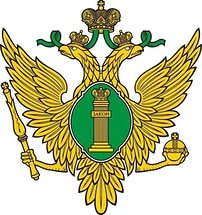 План мероприятий по проведению 20 ноября 2018 года Всероссийского Дня правовой помощи детям на территории Хабаровского краяХабаровск 2018ИНФОРМАЦИЯо приеме граждан 20 ноября 2018 года на базе Главного управления в рамках проведения Всероссийского Дня правовой помощи детям20.11.2018на базе Главного управления Министерства юстиции Российской Федерации по Хабаровскому краю и Еврейской автономной области (далее – Главное управление) будет проходить «День открытых дверей» с участием специалистов Главного управления, органа опеки и попечительства, защиты прав и интересов детей министерства образования и науки Хабаровского края, Министерства социальной защиты населения Хабаровского края, нотариуса г.Хабаровска и адвоката.Прием граждан и их консультирование будет проводиться в приемной Главного управления по адресу:г.Хабаровск, ул.Карла Маркса, д.60»б»: -  специалистами Главного управления с 09.00 до 17.00, перерыв с 13.00 до 14.00; - адвокатом Буянкиным Юрием Анатольевичем с 09-00 до 13-00;- нотариусом г. Хабаровска Бахаревой Кристиной Викторовной с 14.00 до 17.00; - ведущим инспектором сектора по защите имущественных и неимущественных прав детей отдела опеки и попечительства по г. Хабаровску Министерства образования и науки Хабаровского края Красулиной Светланой Валериевной с 09.00 до 13.00;- консультантом отдела правового обеспечения управления правовой, кадровой и организационной работы Министерства социальной защиты населения Хабаровского края Кудряшовой Валерией Владимировной с 09-00 до 13-00;Также в Главном управлении 20.11.2018 будет работать телефон «горячей линии»: 41-87-46 (с 09.00 до 17.00, перерыв с 13.00 до 13.45), по которому можно будет получить консультации по вопросам, связанным с обеспечением прав детей, их родителей или законных представителей, в рамках компетенции Главного управления (об оказании бесплатной юридической помощи в соответствии с Федеральным законом от 21.11.2011 №324-ФЗ «О бесплатной юридической помощи в Российской Федерации»; о документах подлежащих легализации для вывоза несовершеннолетних за пределы Российской Федерации; о государственной регистрации актов гражданского состояния, об истребовании личных документов с территории иностранных государств, о защите прав граждан с участием иностранных граждан и иностранных юридических лиц; о предоставлении сведений из баз данных федерального регистра нормативных правовых актов Хабаровского края и Еврейской автономной области и иным вопросам, относящимся к компетенции Главного управления).Помимо этого специалисты Главного управления сориентируют граждан, в какие органы они смогут обратиться по иным вопросам, относящимся к компетенции органов государственной власти в сфере юридических аспектов опеки и детско-родительских отношений для взрослых.План мероприятий по проведению 20 ноября 2018 года Всероссийского Дня правовой помощи детям на территории Хабаровского краяПлан мероприятий по проведению на территории Хабаровского края Всероссийского Дня правовой помощи Уполномоченным по правам ребенка в Хабаровском краеПлан мероприятий по проведению на территории Хабаровского края Всероссийского Дня правовой помощи Уполномоченным по правам человека в Хабаровском краеПлан мероприятий органов исполнительной власти края, органов местного самоуправления и подведомственных им учреждений, аппарата Уполномоченного по правам ребенка в крае,Адвокатской палаты края по проведению в 2018 году на территории края мероприятий, посвященных Всероссийскому Дню правовой помощи детям№ п/пНаименованиеПланируемые мероприятия к проведениюДня правовой помощи детямДата (время, место проведения мероприятия)Дата (время, место проведения мероприятия)Дата (время, место проведения мероприятия)Дата (время, место проведения мероприятия)Дата (время, место проведения мероприятия)Дата (время, место проведения мероприятия)Дата (время, место проведения мероприятия)Территориальные органы федеральных органов исполнительной власти Хабаровского краяТерриториальные органы федеральных органов исполнительной власти Хабаровского краяТерриториальные органы федеральных органов исполнительной власти Хабаровского краяТерриториальные органы федеральных органов исполнительной власти Хабаровского краяТерриториальные органы федеральных органов исполнительной власти Хабаровского краяТерриториальные органы федеральных органов исполнительной власти Хабаровского краяТерриториальные органы федеральных органов исполнительной власти Хабаровского краяТерриториальные органы федеральных органов исполнительной власти Хабаровского краяТерриториальные органы федеральных органов исполнительной власти Хабаровского краяТерриториальные органы федеральных органов исполнительной власти Хабаровского края1.Главное управление Министерства юстиции Российской Федерации по Хабаровскому краю и Еврейской автономной областиПроведение «Дня открытых дверей» на базе Главного управления для приема и консультирования граждан (с участием представителей Главного управления, органов опеки и попечительства по г.Хабаровску Министерства образования и науки Хабаровского края, Министерства социальной защиты населения Хабаровского края, представителей адвокатской и нотариальной палат Хабаровского края)Прием граждан будет проводиться в приемной Главного управления по адресу: г. Хабаровск,ул. Карла Маркса, д. 60 «б»- специалистами Главного управления с 09.00 до 17.00,обед с 13.00 до 14.00;- адвокатом с 09.00 до 13.00;- нотариусом г.Хабаровскас 14.00 до 17.00;-ведущим инспектором сектора по защите имущественных и неимущественных прав детей отдела опеки и попечительства по г. Хабаровску Министерства образования и науки Хабаровского края Красулиной Светланой Валериевной с 09.00 до 13.00;- консультантом отдела правового обеспечения управления правовой, кадровой и организационной работы Министерства социальной защиты населения Хабаровского края Кудряшовой Валерией Владимировнойс 09-00 до 13-00.- специалистами Главного управления с 09.00 до 17.00,обед с 13.00 до 14.00;- адвокатом с 09.00 до 13.00;- нотариусом г.Хабаровскас 14.00 до 17.00;-ведущим инспектором сектора по защите имущественных и неимущественных прав детей отдела опеки и попечительства по г. Хабаровску Министерства образования и науки Хабаровского края Красулиной Светланой Валериевной с 09.00 до 13.00;- консультантом отдела правового обеспечения управления правовой, кадровой и организационной работы Министерства социальной защиты населения Хабаровского края Кудряшовой Валерией Владимировнойс 09-00 до 13-00.- специалистами Главного управления с 09.00 до 17.00,обед с 13.00 до 14.00;- адвокатом с 09.00 до 13.00;- нотариусом г.Хабаровскас 14.00 до 17.00;-ведущим инспектором сектора по защите имущественных и неимущественных прав детей отдела опеки и попечительства по г. Хабаровску Министерства образования и науки Хабаровского края Красулиной Светланой Валериевной с 09.00 до 13.00;- консультантом отдела правового обеспечения управления правовой, кадровой и организационной работы Министерства социальной защиты населения Хабаровского края Кудряшовой Валерией Владимировнойс 09-00 до 13-00.- специалистами Главного управления с 09.00 до 17.00,обед с 13.00 до 14.00;- адвокатом с 09.00 до 13.00;- нотариусом г.Хабаровскас 14.00 до 17.00;-ведущим инспектором сектора по защите имущественных и неимущественных прав детей отдела опеки и попечительства по г. Хабаровску Министерства образования и науки Хабаровского края Красулиной Светланой Валериевной с 09.00 до 13.00;- консультантом отдела правового обеспечения управления правовой, кадровой и организационной работы Министерства социальной защиты населения Хабаровского края Кудряшовой Валерией Владимировнойс 09-00 до 13-00.20.11.201820.11.20181.Главное управление Министерства юстиции Российской Федерации по Хабаровскому краю и Еврейской автономной областиОрганизация работы «Горячей линии»+7(4212) 41-87-46+7(4212) 41-87-46+7(4212) 41-87-46+7(4212) 41-87-46+7(4212) 41-87-4620.11.201820.11.20181.Главное управление Министерства юстиции Российской Федерации по Хабаровскому краю и Еврейской автономной областиПодготовка и распространение буклетов по тематическим правовым вопросам среди населения при проведении «Дня открытых дверей» на базе Главного управления и лекционных занятий с учениками старших классовПодготовка и распространение буклетов по тематическим правовым вопросам среди населения при проведении «Дня открытых дверей» на базе Главного управления и лекционных занятий с учениками старших классовПодготовка и распространение буклетов по тематическим правовым вопросам среди населения при проведении «Дня открытых дверей» на базе Главного управления и лекционных занятий с учениками старших классовПодготовка и распространение буклетов по тематическим правовым вопросам среди населения при проведении «Дня открытых дверей» на базе Главного управления и лекционных занятий с учениками старших классовПодготовка и распространение буклетов по тематическим правовым вопросам среди населения при проведении «Дня открытых дверей» на базе Главного управления и лекционных занятий с учениками старших классовПодготовка и распространение буклетов по тематическим правовым вопросам среди населения при проведении «Дня открытых дверей» на базе Главного управления и лекционных занятий с учениками старших классов20.11.201820.11.20181.Главное управление Министерства юстиции Российской Федерации по Хабаровскому краю и Еврейской автономной областиВедение на Интернет–сайте Главного управления рубрики «вопрос-ответ»http://to27.minjust.ru/http://to27.minjust.ru/http://to27.minjust.ru/http://to27.minjust.ru/http://to27.minjust.ru/20.11.201820.11.20181.Главное управление Министерства юстиции Российской Федерации по Хабаровскому краю и Еврейской автономной областиРазмещение информации о проводимых органами государственной власти Хабаровского края мероприятиях на Интернет-сайте Главного управления и новостных сайтах информационных агентствhttp://to27.minjust.ru/http://to27.minjust.ru/http://to27.minjust.ru/http://to27.minjust.ru/http://to27.minjust.ru/20.11.201820.11.20181.Главное управление Министерства юстиции Российской Федерации по Хабаровскому краю и Еврейской автономной областиПроведение лекционных занятий и правовых консультаций с учениками старших классов школ и  воспитанниками детских домов г.ХабаровскаМуниципальное бюджетное общеобразовательное учреждение средняя общеобразовательная школа № 23Муниципальное бюджетное общеобразовательное учреждение средняя общеобразовательная школа № 23Муниципальное бюджетное общеобразовательное учреждение средняя общеобразовательная школа № 23680031, г. Хабаровск,ул. Карла Маркса, д.111680031, г. Хабаровск,ул. Карла Маркса, д.11120.11.201820.11.20181.Главное управление Министерства юстиции Российской Федерации по Хабаровскому краю и Еврейской автономной областиПроведение лекционных занятий и правовых консультаций с учениками старших классов школ и  воспитанниками детских домов г.ХабаровскаМуниципальное бюджетное общеобразовательное учреждение средняя общеобразовательная школа с углубленным изучением отдельных предметов № 80Муниципальное бюджетное общеобразовательное учреждение средняя общеобразовательная школа с углубленным изучением отдельных предметов № 80Муниципальное бюджетное общеобразовательное учреждение средняя общеобразовательная школа с углубленным изучением отдельных предметов № 80680009, г. Хабаровск,ул. Свердлова, д.28680009, г. Хабаровск,ул. Свердлова, д.2820.11.201820.11.20181.Главное управление Министерства юстиции Российской Федерации по Хабаровскому краю и Еврейской автономной областиПроведение лекционных занятий и правовых консультаций с учениками старших классов школ и  воспитанниками детских домов г.ХабаровскаМуниципальное автономное общеобразовательное учреждение средняя общеобразовательная школа № 1имени Героя Советского Союза В.П. ЧкаловаМуниципальное автономное общеобразовательное учреждение средняя общеобразовательная школа № 1имени Героя Советского Союза В.П. ЧкаловаМуниципальное автономное общеобразовательное учреждение средняя общеобразовательная школа № 1имени Героя Советского Союза В.П. Чкаловаг. Хабаровск,ул. Вяземская, д. 1 Аг. Хабаровск,ул. Вяземская, д. 1 А20.11.201820.11.20181.Главное управление Министерства юстиции Российской Федерации по Хабаровскому краю и Еврейской автономной областиПроведение лекционных занятий и правовых консультаций с учениками старших классов школ и  воспитанниками детских домов г.ХабаровскаМуниципальное автономное общеобразовательное учреждениег. Хабаровска «Средняя школа № 27»Муниципальное автономное общеобразовательное учреждениег. Хабаровска «Средняя школа № 27»Муниципальное автономное общеобразовательное учреждениег. Хабаровска «Средняя школа № 27»680052, г. Хабаровск,ул. Воровского, 24 Б680052, г. Хабаровск,ул. Воровского, 24 Б20.11.201820.11.20181.Главное управление Министерства юстиции Российской Федерации по Хабаровскому краю и Еврейской автономной областиПроведение лекционных занятий и правовых консультаций с учениками старших классов школ и  воспитанниками детских домов г.ХабаровскаМуниципальное бюджетное общеобразовательное учреждение средняя общеобразовательная школа № 10Муниципальное бюджетное общеобразовательное учреждение средняя общеобразовательная школа № 10Муниципальное бюджетное общеобразовательное учреждение средняя общеобразовательная школа № 10680020, г. Хабаровск, пер. Дзержинского, д. 9680020, г. Хабаровск, пер. Дзержинского, д. 920.11.201820.11.20181.Главное управление Министерства юстиции Российской Федерации по Хабаровскому краю и Еврейской автономной областиПроведение лекционных занятий и правовых консультаций с учениками старших классов школ и  воспитанниками детских домов г.ХабаровскаМуниципальное бюджетное общеобразовательное учреждение гимназия № 8Муниципальное бюджетное общеобразовательное учреждение гимназия № 8Муниципальное бюджетное общеобразовательное учреждение гимназия № 8г. Хабаровск,ул. Тихоокеанская, д. 186 Аг. Хабаровск,ул. Тихоокеанская, д. 186 А20.11.201820.11.20181.Главное управление Министерства юстиции Российской Федерации по Хабаровскому краю и Еврейской автономной областиПроведение лекционных занятий и правовых консультаций с учениками старших классов школ и  воспитанниками детских домов г.ХабаровскаМуниципальное автономное общеобразовательное учреждение «Академический лицей» г. ХабаровскаМуниципальное автономное общеобразовательное учреждение «Академический лицей» г. ХабаровскаМуниципальное автономное общеобразовательное учреждение «Академический лицей» г. Хабаровска680052, г. Хабаровск,ул. Воровского, д. 24 А680052, г. Хабаровск,ул. Воровского, д. 24 А20.11.201820.11.20181.Главное управление Министерства юстиции Российской Федерации по Хабаровскому краю и Еврейской автономной областиПроведение лекционных занятий и правовых консультаций с учениками старших классов школ и  воспитанниками детских домов г.ХабаровскаМуниципальное автономное общеобразовательное учреждение г. Хабаровска «Математический лицей»Муниципальное автономное общеобразовательное учреждение г. Хабаровска «Математический лицей»Муниципальное автономное общеобразовательное учреждение г. Хабаровска «Математический лицей»680028, г. Хабаровск,ул. Комсомольская, д. 118680028, г. Хабаровск,ул. Комсомольская, д. 11820.11.201820.11.20181.Главное управление Министерства юстиции Российской Федерации по Хабаровскому краю и Еврейской автономной областиПроведение лекционных занятий и правовых консультаций с учениками старших классов школ и  воспитанниками детских домов г.ХабаровскаМуниципальное бюджетное образовательное учреждение Гимназия № 1Муниципальное бюджетное образовательное учреждение Гимназия № 1Муниципальное бюджетное образовательное учреждение Гимназия № 1г. Хабаровск,ул. Юности, д. 32г. Хабаровск,ул. Юности, д. 3220.11.201820.11.20181.Главное управление Министерства юстиции Российской Федерации по Хабаровскому краю и Еврейской автономной областиПроведение лекционных занятий и правовых консультаций с учениками старших классов школ и  воспитанниками детских домов г.ХабаровскаМуниципальное автономное общеобразовательное учреждение «Экономическая гимназия»г. ХабаровскМуниципальное автономное общеобразовательное учреждение «Экономическая гимназия»г. ХабаровскМуниципальное автономное общеобразовательное учреждение «Экономическая гимназия»г. Хабаровскг. Хабаровск,ул. Профессора М.П. Даниловского, д. 22г. Хабаровск,ул. Профессора М.П. Даниловского, д. 2220.11.201820.11.20181.Главное управление Министерства юстиции Российской Федерации по Хабаровскому краю и Еврейской автономной областиПроведение лекционных занятий и правовых консультаций с учениками старших классов школ и  воспитанниками детских домов г.ХабаровскаКраевое государственное казенное учреждение «Организация, осуществляющая обучение, для детей-сирот и детей, оставшихся без попечения родителей «Детский дом № 6»Краевое государственное казенное учреждение «Организация, осуществляющая обучение, для детей-сирот и детей, оставшихся без попечения родителей «Детский дом № 6»Краевое государственное казенное учреждение «Организация, осуществляющая обучение, для детей-сирот и детей, оставшихся без попечения родителей «Детский дом № 6»680014, г. Хабаровск, пер. Гаражный, д. 16680014, г. Хабаровск, пер. Гаражный, д. 1620.11.201820.11.20182.УправлениеФедеральной службы судебных приставов по Хабаровскому краю и Еврейской автономной областиОткрытие совместного пункта консультирования с ОСП по Железнодорожному району г.ХабаровскаКГОУ «Детский дом №6»КГОУ «Детский дом №6»КГОУ «Детский дом №6»г. Хабаровск,пер.Гаражный, д.16г. Хабаровск,пер.Гаражный, д.1620.11.2018с 09-00 до 12-0020.11.2018с 09-00 до 12-002.УправлениеФедеральной службы судебных приставов по Хабаровскому краю и Еврейской автономной областиОткрытие совместного пункта консультирования с ОСП по Индустриальному району г.ХабаровскаХабаровский промышленно-экономический техникумХабаровский промышленно-экономический техникумХабаровский промышленно-экономический техникумг. Хабаровск,ул. Краснореченская,д. 145г. Хабаровск,ул. Краснореченская,д. 14520.11.2018с 14-00 до 16-0020.11.2018с 14-00 до 16-002.УправлениеФедеральной службы судебных приставов по Хабаровскому краю и Еврейской автономной областиОткрытие совместного пункта консультирования с ОСП по исполнению исполнительных документов о взыскании алиментных платежей по г. Хабаровску и Хабаровскому районуКГКУ «Организация, осуществляющая обучение, для детей-сирот и детей, оставшихся без попечения родителей «Детский дом № 6»КГКУ «Организация, осуществляющая обучение, для детей-сирот и детей, оставшихся без попечения родителей «Детский дом № 6»КГКУ «Организация, осуществляющая обучение, для детей-сирот и детей, оставшихся без попечения родителей «Детский дом № 6»г. Хабаровск,пер. Гаражный, д. 16г. Хабаровск,пер. Гаражный, д. 1620.11.2018с 10-00 до 13-0020.11.2018с 10-00 до 13-002.УправлениеФедеральной службы судебных приставов по Хабаровскому краю и Еврейской автономной областиОткрытие совместного пункта консультирования с ОСП по району имени ЛазоОтдел опеки и попечительства по муниципальному району имени ЛазоОтдел опеки и попечительства по муниципальному району имени ЛазоОтдел опеки и попечительства по муниципальному району имени Лазоп. Переяславка,ул. Октябрьская, д. 31п. Переяславка,ул. Октябрьская, д. 3120.11.2018с 09-00 до 13-0020.11.2018с 09-00 до 13-002.УправлениеФедеральной службы судебных приставов по Хабаровскому краю и Еврейской автономной областиОткрытие совместного пункта консультирования с ОСП по Амурскому районуКГКУ «ОСЭП Хабаровского края Многофункциональный центр»КГКУ «ОСЭП Хабаровского края Многофункциональный центр»КГКУ «ОСЭП Хабаровского края Многофункциональный центр»г.Амурск,ул.Мира, д.10г.Амурск,ул.Мира, д.1020.11.2018с 15-00 до 17-0020.11.2018с 15-00 до 17-002.УправлениеФедеральной службы судебных приставов по Хабаровскому краю и Еврейской автономной областиОткрытие совместного пункта консультирования с ОСП по Бикинскому районуДетский дом № 14Детский дом № 14Детский дом № 14г. Бикин,ул. Дальневосточная,д. 21г. Бикин,ул. Дальневосточная,д. 2120.11.2018с 14-00 до 18-0020.11.2018с 14-00 до 18-002.УправлениеФедеральной службы судебных приставов по Хабаровскому краю и Еврейской автономной областиОткрытие совместного пункта консультирования с ОСП по г.Комсомольску-на-Амуре № 2КГКУ Детский дом № 10КГКУ Детский дом № 10КГКУ Детский дом № 10г.Комсомольск-на-Амуре, ул. Вокзальная, д. 44, корпус 3г.Комсомольск-на-Амуре, ул. Вокзальная, д. 44, корпус 320.11.2018с 10-00 до 17-0020.11.2018с 10-00 до 17-002.УправлениеФедеральной службы судебных приставов по Хабаровскому краю и Еврейской автономной областиИнформирование населения о проведении мероприятия на Интернет-сайте УправленияИнформирование населения о проведении мероприятия на Интернет-сайте УправленияИнформирование населения о проведении мероприятия на Интернет-сайте УправленияИнформирование населения о проведении мероприятия на Интернет-сайте УправленияИнформирование населения о проведении мероприятия на Интернет-сайте УправленияИнформирование населения о проведении мероприятия на Интернет-сайте Управленияза пять дней перед датой мероприятияза пять дней перед датой мероприятия3.УправлениеФедеральной службы исполнения наказаний по Хабаровскому краюГрупповые коррекционно-развивающие занятия в игровой форме с несовершеннолетнимиПрезидент Хабаровского регионального отделения международной общественной организация «Союз социальной защиты детей», член Попечительского совета при ФКУ СИЗО-1 Петрынин А.Г.Президент Хабаровского регионального отделения международной общественной организация «Союз социальной защиты детей», член Попечительского совета при ФКУ СИЗО-1 Петрынин А.Г.Президент Хабаровского регионального отделения международной общественной организация «Союз социальной защиты детей», член Попечительского совета при ФКУ СИЗО-1 Петрынин А.Г.Президент Хабаровского регионального отделения международной общественной организация «Союз социальной защиты детей», член Попечительского совета при ФКУ СИЗО-1 Петрынин А.Г.Президент Хабаровского регионального отделения международной общественной организация «Союз социальной защиты детей», член Попечительского совета при ФКУ СИЗО-1 Петрынин А.Г.20.11.2018с 10.00 до 12.00 УКП при ФКУ СИЗО -1г. Хабаровск20.11.2018с 10.00 до 12.00 УКП при ФКУ СИЗО -1г. Хабаровск3.УправлениеФедеральной службы исполнения наказаний по Хабаровскому краюПроведение профилактической работы, направленной на правопослушное поведение, проведение юридической консультацииЮристы Центра психолого-педагогической реабилитации и коррекции г. Хабаровска, Петрынин А.Г.Юристы Центра психолого-педагогической реабилитации и коррекции г. Хабаровска, Петрынин А.Г.Юристы Центра психолого-педагогической реабилитации и коррекции г. Хабаровска, Петрынин А.Г.Юристы Центра психолого-педагогической реабилитации и коррекции г. Хабаровска, Петрынин А.Г.Юристы Центра психолого-педагогической реабилитации и коррекции г. Хабаровска, Петрынин А.Г.20.11.2018с 10.00 до 12.30 УКП при ФКУ СИЗО -1г. Хабаровск20.11.2018с 10.00 до 12.30 УКП при ФКУ СИЗО -1г. Хабаровск3.УправлениеФедеральной службы исполнения наказаний по Хабаровскому краюКонсультации по вопросам уголовно-исполнительного законодательства, по нормативно-правовым актамСтарший юрисконсультант юридической группы организационно-аналитической группы ФКУ СИЗО-1г. Хабаровска Гепалова Т.С. Старший юрисконсультант юридической группы организационно-аналитической группы ФКУ СИЗО-1г. Хабаровска Гепалова Т.С. Старший юрисконсультант юридической группы организационно-аналитической группы ФКУ СИЗО-1г. Хабаровска Гепалова Т.С. Старший юрисконсультант юридической группы организационно-аналитической группы ФКУ СИЗО-1г. Хабаровска Гепалова Т.С. Старший юрисконсультант юридической группы организационно-аналитической группы ФКУ СИЗО-1г. Хабаровска Гепалова Т.С. 20.11.2018с 14.00 до 15.00 УКП при ФКУ СИЗО -1г. Хабаровск20.11.2018с 14.00 до 15.00 УКП при ФКУ СИЗО -1г. Хабаровск3.УправлениеФедеральной службы исполнения наказаний по Хабаровскому краюКонсультирование по вопросам уголовно-исполнительного законодательства, нормативных правовых актов, регламентирующих деятельность УИССтарший юрисконсульт юридической группы организационно-аналитической группы ФКУ СИЗО-1г. Хабаровска Гепалова Т.С.Старший юрисконсульт юридической группы организационно-аналитической группы ФКУ СИЗО-1г. Хабаровска Гепалова Т.С.Старший юрисконсульт юридической группы организационно-аналитической группы ФКУ СИЗО-1г. Хабаровска Гепалова Т.С.Старший юрисконсульт юридической группы организационно-аналитической группы ФКУ СИЗО-1г. Хабаровска Гепалова Т.С.Старший юрисконсульт юридической группы организационно-аналитической группы ФКУ СИЗО-1г. Хабаровска Гепалова Т.С.20.11.2018с 10.00 до 11.00 УКП при ФКУ СИЗО -1г. Хабаровск20.11.2018с 10.00 до 11.00 УКП при ФКУ СИЗО -1г. Хабаровск3.УправлениеФедеральной службы исполнения наказаний по Хабаровскому краюКонсультирование по вопросам уголовно-исполнительного законодательства, нормативных правовых актов, регламентирующих деятельность УИСЗаместитель начальника учреждения В.В. КриковЗаместитель начальника учреждения В.В. КриковЗаместитель начальника учреждения В.В. КриковЗаместитель начальника учреждения В.В. КриковЗаместитель начальника учреждения В.В. Криков20.11.2018 в 11.00 УКП при ФКУ СИЗО-2г. Комсомольск-на-Амуре20.11.2018 в 11.00 УКП при ФКУ СИЗО-2г. Комсомольск-на-Амуре3.УправлениеФедеральной службы исполнения наказаний по Хабаровскому краюПравовое консультирование (при наличии несовершеннолетних)Заместитель начальника учреждения И.Ю. КазаковаЗаместитель начальника учреждения И.Ю. КазаковаЗаместитель начальника учреждения И.Ю. КазаковаЗаместитель начальника учреждения И.Ю. КазаковаЗаместитель начальника учреждения И.Ю. Казакова20.11.2018в 16-00УКП при ФКУ СИЗО-3г. Николаевск-на-Амуре20.11.2018в 16-00УКП при ФКУ СИЗО-3г. Николаевск-на-Амуре3.УправлениеФедеральной службы исполнения наказаний по Хабаровскому краюОказание консультативной юридической помощи осужденным, представителем аппарата уполномоченного по правам ребенка в Хабаровском крае.Уполномоченный по правам ребенка в Хабаровском крае, представитель государственного юридического бюро КГКУ «ОСЭП Хабаровского края»Уполномоченный по правам ребенка в Хабаровском крае, представитель государственного юридического бюро КГКУ «ОСЭП Хабаровского края»Уполномоченный по правам ребенка в Хабаровском крае, представитель государственного юридического бюро КГКУ «ОСЭП Хабаровского края»Уполномоченный по правам ребенка в Хабаровском крае, представитель государственного юридического бюро КГКУ «ОСЭП Хабаровского края»Уполномоченный по правам ребенка в Хабаровском крае, представитель государственного юридического бюро КГКУ «ОСЭП Хабаровского края»25.10.2018с 10.00 до11.00 Кабинет начальника ИУ в жилой зонес. Заозерное25.10.2018с 10.00 до11.00 Кабинет начальника ИУ в жилой зонес. Заозерное3.УправлениеФедеральной службы исполнения наказаний по Хабаровскому краюПроведение консультационной и разъяснительной работы с несовершеннолетними осужденными и осужденными, имеющими детей в Доме ребенка.Юрисконсульт ФКУ ИК-12 Жеребцова В.П. Заместитель начальника учреждения - начальник отдела по воспитательной работе Позднякова Ю.М.Юрисконсульт ФКУ ИК-12 Жеребцова В.П. Заместитель начальника учреждения - начальник отдела по воспитательной работе Позднякова Ю.М.Юрисконсульт ФКУ ИК-12 Жеребцова В.П. Заместитель начальника учреждения - начальник отдела по воспитательной работе Позднякова Ю.М.Юрисконсульт ФКУ ИК-12 Жеребцова В.П. Заместитель начальника учреждения - начальник отдела по воспитательной работе Позднякова Ю.М.Юрисконсульт ФКУ ИК-12 Жеребцова В.П. Заместитель начальника учреждения - начальник отдела по воспитательной работе Позднякова Ю.М.20.11.2018с 11.00 до 12.00 Кабинет начальника ИУ в жилой зонес. Заозерное20.11.2018с 11.00 до 12.00 Кабинет начальника ИУ в жилой зонес. Заозерное3.УправлениеФедеральной службы исполнения наказаний по Хабаровскому краюПроведение индивидуальной беседы с несовершеннолетней, беременной осужденной на тему: «Взаимоотношения мать-ребенок. Осознание роли матери, ответственность за жизнь и судьбу ребенка».Начальник психологической лаборатории ФКУ ИК-12Иванова О.С.Начальник психологической лаборатории ФКУ ИК-12Иванова О.С.Начальник психологической лаборатории ФКУ ИК-12Иванова О.С.Начальник психологической лаборатории ФКУ ИК-12Иванова О.С.Начальник психологической лаборатории ФКУ ИК-12Иванова О.С.16.11.2018с 10.00 до 11.00 Кабинет начальника ИУ в жилой зонес. Заозерное16.11.2018с 10.00 до 11.00 Кабинет начальника ИУ в жилой зонес. Заозерное3.УправлениеФедеральной службы исполнения наказаний по Хабаровскому краюПроведение дополнительных занятий в системе социально-правового информирования с осужденными на тему: «Право женщин, имеющих несовершеннолетних детей, на бесплатную юридическую помощь», согласно ФЗ №324- ФЗ от 21.11.2011 «О бесплатной юридической помощи».Заместитель начальника учреждения - начальник отдела по воспитательной работе Позднякова Ю.М.Заместитель начальника учреждения - начальник отдела по воспитательной работе Позднякова Ю.М.Заместитель начальника учреждения - начальник отдела по воспитательной работе Позднякова Ю.М.Заместитель начальника учреждения - начальник отдела по воспитательной работе Позднякова Ю.М.Заместитель начальника учреждения - начальник отдела по воспитательной работе Позднякова Ю.М.15.11.2018с 10.00 до 11.00 в ПВР отрядов ИУ15.11.2018с 10.00 до 11.00 в ПВР отрядов ИУ4.Управление Федеральной службы государственной регистрации, кадастра и картографии по Хабаровскому краюПроведение телефонной «горячей линии» на тему: «Недвижимость и права ребенка. Особенности сделок с недвижимостью с участием несовершеннолетних детей»+7 (4212) 43-87-74+7 (4212) 43-87-74+7 (4212) 43-87-74+7 (4212) 43-87-74+7 (4212) 43-87-7420.11.2018с 10-00 до 11-0020.11.2018с 10-00 до 11-005.Управление Федеральной службы по надзору в сфере защиты прав потребителей и благополучия человека по Хабаровскому краюРабота «Горячей линии» для тематического консультирования гражданг.Хабаровск, ул.Карла Маркса, д.109 «б»,тел.+7 (4212) 27-25-77г.Хабаровск, ул.Карла Маркса, д.109 «б»,тел.+7 (4212) 27-25-77г.Хабаровск, ул.Карла Маркса, д.109 «б»,тел.+7 (4212) 27-25-77г.Хабаровск, ул.Карла Маркса, д.109 «б»,тел.+7 (4212) 27-25-77г.Хабаровск, ул.Карла Маркса, д.109 «б»,тел.+7 (4212) 27-25-7720.11.201820.11.20185.Управление Федеральной службы по надзору в сфере защиты прав потребителей и благополучия человека по Хабаровскому краюПроведение приема граждан (детей и их родителей) по вопросам о защите прав потребителей при приобретении товаров и услуг в цифровом пространствег.Хабаровск, ул.Тургенева, д.62,тел. +7(4212) 30-25-70г.Хабаровск, ул.Тургенева, д.62,тел. +7(4212) 30-25-70г.Хабаровск, ул.Тургенева, д.62,тел. +7(4212) 30-25-70г.Хабаровск, ул.Тургенева, д.62,тел. +7(4212) 30-25-70г.Хабаровск, ул.Тургенева, д.62,тел. +7(4212) 30-25-7020.11.201820.11.20185.Управление Федеральной службы по надзору в сфере защиты прав потребителей и благополучия человека по Хабаровскому краюПроведение приема граждан (детей и их родителей) по вопросам о защите прав потребителей при приобретении товаров и услуг в цифровом пространствег.Комсомольск-на-Амуре, ул.Севастопольская, д.60тел.+7 (4217) 54-66-39г.Комсомольск-на-Амуре, ул.Севастопольская, д.60тел.+7 (4217) 54-66-39г.Комсомольск-на-Амуре, ул.Севастопольская, д.60тел.+7 (4217) 54-66-39г.Комсомольск-на-Амуре, ул.Севастопольская, д.60тел.+7 (4217) 54-66-39г.Комсомольск-на-Амуре, ул.Севастопольская, д.60тел.+7 (4217) 54-66-3920.11.201820.11.20185.Управление Федеральной службы по надзору в сфере защиты прав потребителей и благополучия человека по Хабаровскому краюПроведение приема граждан (детей и их родителей) по вопросам о защите прав потребителей при приобретении товаров и услуг в цифровом пространствеп.Ванино, пер.Тихий, д.5,тел. +7(42137) 7-25-81п.Ванино, пер.Тихий, д.5,тел. +7(42137) 7-25-81п.Ванино, пер.Тихий, д.5,тел. +7(42137) 7-25-81п.Ванино, пер.Тихий, д.5,тел. +7(42137) 7-25-81п.Ванино, пер.Тихий, д.5,тел. +7(42137) 7-25-8120.11.201820.11.20185.Управление Федеральной службы по надзору в сфере защиты прав потребителей и благополучия человека по Хабаровскому краюПроведение приема граждан (детей и их родителей) по вопросам о защите прав потребителей при приобретении товаров и услуг в цифровом пространствег.Хабаровск, ул.Карла Маркса, д.109 «б»г.Хабаровск, ул.Карла Маркса, д.109 «б»г.Хабаровск, ул.Карла Маркса, д.109 «б»г.Хабаровск, ул.Карла Маркса, д.109 «б»г.Хабаровск, ул.Карла Маркса, д.109 «б»20.11.201820.11.20185.Управление Федеральной службы по надзору в сфере защиты прав потребителей и благополучия человека по Хабаровскому краюПроведение приема граждан (детей и их родителей) по вопросам о защите прав потребителей при приобретении товаров и услуг в цифровом пространствег.Хабаровск, ул.Тургенева, д.62г.Хабаровск, ул.Тургенева, д.62г.Хабаровск, ул.Тургенева, д.62г.Хабаровск, ул.Тургенева, д.62г.Хабаровск, ул.Тургенева, д.6220.11.201820.11.20185.Управление Федеральной службы по надзору в сфере защиты прав потребителей и благополучия человека по Хабаровскому краюПроведение приема граждан (детей и их родителей) по вопросам о защите прав потребителей при приобретении товаров и услуг в цифровом пространствег.Комсомольск-на-Амуре, ул.Севастопольская, д.60тел.+7 (4217) 54-66-39г.Комсомольск-на-Амуре, ул.Севастопольская, д.60тел.+7 (4217) 54-66-39г.Комсомольск-на-Амуре, ул.Севастопольская, д.60тел.+7 (4217) 54-66-39г.Комсомольск-на-Амуре, ул.Севастопольская, д.60тел.+7 (4217) 54-66-39г.Комсомольск-на-Амуре, ул.Севастопольская, д.60тел.+7 (4217) 54-66-3920.11.201820.11.20185.Управление Федеральной службы по надзору в сфере защиты прав потребителей и благополучия человека по Хабаровскому краюПроведение приема граждан (детей и их родителей) по вопросам о защите прав потребителей при приобретении товаров и услуг в цифровом пространствеп.Ванино, пер.Тихий, д.5,тел. +7(42137) 7-25-81п.Ванино, пер.Тихий, д.5,тел. +7(42137) 7-25-81п.Ванино, пер.Тихий, д.5,тел. +7(42137) 7-25-81п.Ванино, пер.Тихий, д.5,тел. +7(42137) 7-25-81п.Ванино, пер.Тихий, д.5,тел. +7(42137) 7-25-8120.11.201820.11.20185.Управление Федеральной службы по надзору в сфере защиты прав потребителей и благополучия человека по Хабаровскому краюПроведение приема граждан (детей и их родителей) по вопросам о защите прав потребителей при приобретении товаров и услуг в цифровом пространствеп. Чегдомын, ул. Парковая, д. 2тел. +7(42149) 5-12-86п. Чегдомын, ул. Парковая, д. 2тел. +7(42149) 5-12-86п. Чегдомын, ул. Парковая, д. 2тел. +7(42149) 5-12-86п. Чегдомын, ул. Парковая, д. 2тел. +7(42149) 5-12-86п. Чегдомын, ул. Парковая, д. 2тел. +7(42149) 5-12-8620.11.201820.11.20185.Управление Федеральной службы по надзору в сфере защиты прав потребителей и благополучия человека по Хабаровскому краюПроведение приема граждан (детей и их родителей) по вопросам о защите прав потребителей при приобретении товаров и услуг в цифровом пространствеп. Чегдомын, ул. Парковая, д. 2тел. +7(42149) 5-12-86п. Чегдомын, ул. Парковая, д. 2тел. +7(42149) 5-12-86п. Чегдомын, ул. Парковая, д. 2тел. +7(42149) 5-12-86п. Чегдомын, ул. Парковая, д. 2тел. +7(42149) 5-12-86п. Чегдомын, ул. Парковая, д. 2тел. +7(42149) 5-12-8620.11.201820.11.20186.Государственная инспекция труда в Хабаровском краеКонсультирование несовершеннолетних работников в возрасте до 18 лет и их законных представителей по вопросам соблюдения трудовых прав несовершеннолетних работников в возрасте до 18 летг. Хабаровск, ул. Серышева, д. 60, каб. 907г. Хабаровск, ул. Серышева, д. 60, каб. 907г. Хабаровск, ул. Серышева, д. 60, каб. 907г. Хабаровск, ул. Серышева, д. 60, каб. 907г. Хабаровск, ул. Серышева, д. 60, каб. 90720.11.201809.00-12.3020.11.201809.00-12.306.Государственная инспекция труда в Хабаровском краеРабота «горячей линии» для консультирования несовершеннолетних работников и их законных представителей+7 (4212) 41-29-97+7 (4212) 41-29-97+7 (4212) 41-29-97+7 (4212) 41-29-97+7 (4212) 41-29-9720.11.201820.11.20186.Государственная инспекция труда в Хабаровском краеРазмещение на сайте Государственной инспекции труда в Хабаровском крае информационный материал об особенностях регулирования труда несовершеннолетних работников в возрасте до 18 летРазмещение на сайте Государственной инспекции труда в Хабаровском крае информационный материал об особенностях регулирования труда несовершеннолетних работников в возрасте до 18 летРазмещение на сайте Государственной инспекции труда в Хабаровском крае информационный материал об особенностях регулирования труда несовершеннолетних работников в возрасте до 18 летРазмещение на сайте Государственной инспекции труда в Хабаровском крае информационный материал об особенностях регулирования труда несовершеннолетних работников в возрасте до 18 летРазмещение на сайте Государственной инспекции труда в Хабаровском крае информационный материал об особенностях регулирования труда несовершеннолетних работников в возрасте до 18 летРазмещение на сайте Государственной инспекции труда в Хабаровском крае информационный материал об особенностях регулирования труда несовершеннолетних работников в возрасте до 18 летдо 20.11.2018до 20.11.2018Органы государственной властиОрганы государственной властиОрганы государственной властиОрганы государственной властиОрганы государственной властиОрганы государственной властиОрганы государственной властиОрганы государственной властиОрганы государственной властиОрганы государственной власти7.Управление Министерства внутренних дел Российской Федерации по Хабаровскому краюг. Хабаровскг. Хабаровскг. Хабаровскг. Хабаровскг. Хабаровскг. Хабаровскг. Хабаровскг. Хабаровск7.Управление Министерства внутренних дел Российской Федерации по Хабаровскому краюАдминистрация Кировского района г. Хабаровскаг. Хабаровск ул. Орджоникидзе, 3, каб. 206Телефон «горячей линии» 41-95-22г. Хабаровск ул. Орджоникидзе, 3, каб. 206Телефон «горячей линии» 41-95-22г. Хабаровск ул. Орджоникидзе, 3, каб. 206Телефон «горячей линии» 41-95-22г. Хабаровск ул. Орджоникидзе, 3, каб. 206Телефон «горячей линии» 41-95-22Общественная приемная 16.11.2018с 09-00 до 13-00информационная встреча20.11.2018с 09-00 до 13-00Общественная приемная 16.11.2018с 09-00 до 13-00информационная встреча20.11.2018с 09-00 до 13-00Общественная приемная 16.11.2018с 09-00 до 13-00информационная встреча20.11.2018с 09-00 до 13-007.Управление Министерства внутренних дел Российской Федерации по Хабаровскому краюАдминистрация Краснофлотского районаг. Хабаровска(информационная встреча)г. Хабаровск, ул. Руднева, 43 (актовый зал)Телефон «горячей линии» 79-07-44, 79-07-46г. Хабаровск, ул. Руднева, 43 (актовый зал)Телефон «горячей линии» 79-07-44, 79-07-46г. Хабаровск, ул. Руднева, 43 (актовый зал)Телефон «горячей линии» 79-07-44, 79-07-46г. Хабаровск, ул. Руднева, 43 (актовый зал)Телефон «горячей линии» 79-07-44, 79-07-4620.11.201820.11.201820.11.20187.Управление Министерства внутренних дел Российской Федерации по Хабаровскому краюКГКУ «Детский дом № 5»(информационная встреча)г. Хабаровск, ул. Суворова, 55г. Хабаровск, ул. Суворова, 55г. Хабаровск, ул. Суворова, 55г. Хабаровск, ул. Суворова, 5520.11.201814-3020.11.201814-3020.11.201814-307.Управление Министерства внутренних дел Российской Федерации по Хабаровскому краюКГОУ Хабаровский техникум водного транспорта (информационная встреча)г. Хабаровск, ул. Ремесленная, д. 8г. Хабаровск, ул. Ремесленная, д. 8г. Хабаровск, ул. Ремесленная, д. 8г. Хабаровск, ул. Ремесленная, д. 820.11.201820.11.201820.11.20187.Управление Министерства внутренних дел Российской Федерации по Хабаровскому краюКГОУ Технологический колледжг. Хабаровск, ул. Московская, д. 6г. Хабаровск, ул. Московская, д. 6г. Хабаровск, ул. Московская, д. 6г. Хабаровск, ул. Московская, д. 620.11.201820.11.201820.11.20187.Управление Министерства внутренних дел Российской Федерации по Хабаровскому краюКГОУ ПУ 16 (информационная встреча)г. Хабаровск, ул. Шмаковская, д. 8 Аг. Хабаровск, ул. Шмаковская, д. 8 Аг. Хабаровск, ул. Шмаковская, д. 8 Аг. Хабаровск, ул. Шмаковская, д. 8 А20.11.201820.11.201820.11.20187.Управление Министерства внутренних дел Российской Федерации по Хабаровскому краюМБОУ СОШ № 83 (информационная встреча)г. Хабаровск, ул. Магаданская, д. 11 Аг. Хабаровск, ул. Магаданская, д. 11 Аг. Хабаровск, ул. Магаданская, д. 11 Аг. Хабаровск, ул. Магаданская, д. 11 А20.11.201820.11.201820.11.20187.Управление Министерства внутренних дел Российской Федерации по Хабаровскому краюМБОУ СОШ № 62 (информационная встреча)г. Хабаровск, ул. Шимановская, д. 2 Аг. Хабаровск, ул. Шимановская, д. 2 Аг. Хабаровск, ул. Шимановская, д. 2 Аг. Хабаровск, ул. Шимановская, д. 2 А20.11.201820.11.201820.11.20187.Управление Министерства внутренних дел Российской Федерации по Хабаровскому краюМБОУ СОШ № 72 (информационная встреча)г. Хабаровск, ул. Архангельская, д. 50г. Хабаровск, ул. Архангельская, д. 50г. Хабаровск, ул. Архангельская, д. 50г. Хабаровск, ул. Архангельская, д. 5020.11.201820.11.201820.11.20187.Управление Министерства внутренних дел Российской Федерации по Хабаровскому краюМБОУ СОШ № 87 (беседы)г. Хабаровск, ул. Иртышская, д. 9г. Хабаровск, ул. Иртышская, д. 9г. Хабаровск, ул. Иртышская, д. 9г. Хабаровск, ул. Иртышская, д. 920.11.201820.11.201820.11.20187.Управление Министерства внутренних дел Российской Федерации по Хабаровскому краюМБОУ СОШ № 35 (беседы)г. Хабаровск, ул. Шевченко, д. 10г. Хабаровск, ул. Шевченко, д. 10г. Хабаровск, ул. Шевченко, д. 10г. Хабаровск, ул. Шевченко, д. 1020.11.201820.11.201820.11.20187.Управление Министерства внутренних дел Российской Федерации по Хабаровскому краюМБОУ СОШ № 33 (беседы)г. Хабаровск, ул. Ленинградская, д. 21г. Хабаровск, ул. Ленинградская, д. 21г. Хабаровск, ул. Ленинградская, д. 21г. Хабаровск, ул. Ленинградская, д. 2120.11.201820.11.201820.11.20187.Управление Министерства внутренних дел Российской Федерации по Хабаровскому краюМБОУ школа-интернат № 4 (беседы)г. Хабаровск, Восточное шоссе, д. 8г. Хабаровск, Восточное шоссе, д. 8г. Хабаровск, Восточное шоссе, д. 8г. Хабаровск, Восточное шоссе, д. 820.11.201820.11.201820.11.20187.Управление Министерства внутренних дел Российской Федерации по Хабаровскому краюМАО СОШ № 3 (беседы)г. Хабаровск, ул. Забайкальская, д. 7г. Хабаровск, ул. Забайкальская, д. 7г. Хабаровск, ул. Забайкальская, д. 7г. Хабаровск, ул. Забайкальская, д. 720.11.201820.11.201820.11.20187.Управление Министерства внутренних дел Российской Федерации по Хабаровскому краюМБОУ Гимназия № 8 (беседы)г. Хабаровск, ул. Тихоокеанская, д. 186 Аг. Хабаровск, ул. Тихоокеанская, д. 186 Аг. Хабаровск, ул. Тихоокеанская, д. 186 Аг. Хабаровск, ул. Тихоокеанская, д. 186 А20.11.201820.11.201820.11.20187.Управление Министерства внутренних дел Российской Федерации по Хабаровскому краюг. Комсомольск-на-Амурег. Комсомольск-на-Амурег. Комсомольск-на-Амурег. Комсомольск-на-Амурег. Комсомольск-на-Амурег. Комсомольск-на-Амурег. Комсомольск-на-Амурег. Комсомольск-на-Амуре7.Управление Министерства внутренних дел Российской Федерации по Хабаровскому краюОтдел полиции № 1УМВД России пог. Комсомольску-на-Амурег. Комсомольск-на-Амуреул. Юбилейная, д. 3/2, кабинет № 6г. Комсомольск-на-Амуреул. Юбилейная, д. 3/2, кабинет № 6г. Комсомольск-на-Амуреул. Юбилейная, д. 3/2, кабинет № 6г. Комсомольск-на-Амуреул. Юбилейная, д. 3/2, кабинет № 620.11.201817.00-21.0020.11.201817.00-21.0020.11.201817.00-21.007.Управление Министерства внутренних дел Российской Федерации по Хабаровскому краюОтдел полиции № 2УМВД России пог. Комсомольску-на-Амурепр. Октябрьский, 35, кабинет № 234пр. Октябрьский, 35, кабинет № 234пр. Октябрьский, 35, кабинет № 234пр. Октябрьский, 35, кабинет № 23420.11.201817.00-21.0020.11.201817.00-21.0020.11.201817.00-21.007.Управление Министерства внутренних дел Российской Федерации по Хабаровскому краюОтдел полиции № 3УМВД России пог. Комсомольску-на-Амуреул. Кирова, 7, кабинет № 304ул. Кирова, 7, кабинет № 304ул. Кирова, 7, кабинет № 304ул. Кирова, 7, кабинет № 30420.11.201817.00-21.0020.11.201817.00-21.0020.11.201817.00-21.007.Управление Министерства внутренних дел Российской Федерации по Хабаровскому краюОтдел полиции № 4УМВД России пог. Комсомольску-на-Амуреул. Культурная, 12, кабинет № 105ул. Культурная, 12, кабинет № 105ул. Культурная, 12, кабинет № 105ул. Культурная, 12, кабинет № 10520.11.201817.00-21.0020.11.201817.00-21.0020.11.201817.00-21.007.Управление Министерства внутренних дел Российской Федерации по Хабаровскому краюОДН ОУУПи ПДН УМВД России по
г. Комсомольску-на-Амурепр. Октябрьский, 35, кабинет № 310пр. Октябрьский, 35, кабинет № 310пр. Октябрьский, 35, кабинет № 310пр. Октябрьский, 35, кабинет № 31020.11.201817.00-21.0020.11.201817.00-21.0020.11.201817.00-21.007.Управление Министерства внутренних дел Российской Федерации по Хабаровскому краюСоветско-Гаванский районСоветско-Гаванский районСоветско-Гаванский районСоветско-Гаванский районСоветско-Гаванский районСоветско-Гаванский районСоветско-Гаванский районСоветско-Гаванский район7.Управление Министерства внутренних дел Российской Федерации по Хабаровскому краюАдминистрация Советско-Гаванского муниципального районаг. Советская Гавань, ул. Ленина, д. 3, каб. 7,тел. 8 (42138) 4-41-17г. Советская Гавань, ул. Ленина, д. 3, каб. 7,тел. 8 (42138) 4-41-17г. Советская Гавань, ул. Ленина, д. 3, каб. 7,тел. 8 (42138) 4-41-17г. Советская Гавань, ул. Ленина, д. 3, каб. 7,тел. 8 (42138) 4-41-1720.11.2018 14.00-18.0020.11.2018 14.00-18.0020.11.2018 14.00-18.007.Управление Министерства внутренних дел Российской Федерации по Хабаровскому краюСоветско-Гаванская городская прокуратураг. Советская Гавань, ул. Советская, д. 25тел. 8 (42138) 4-58-87г. Советская Гавань, ул. Советская, д. 25тел. 8 (42138) 4-58-87г. Советская Гавань, ул. Советская, д. 25тел. 8 (42138) 4-58-87г. Советская Гавань, ул. Советская, д. 25тел. 8 (42138) 4-58-8720.11.201809.00-13.0020.11.201809.00-13.0020.11.201809.00-13.007.Управление Министерства внутренних дел Российской Федерации по Хабаровскому краюКГБУ «Советско-Гаванский КЦСОН»г. Советская Гавань ул. Пионерская, 15тел. 8 (42 138) 4-45-03г. Советская Гавань ул. Пионерская, 15тел. 8 (42 138) 4-45-03г. Советская Гавань ул. Пионерская, 15тел. 8 (42 138) 4-45-03г. Советская Гавань ул. Пионерская, 15тел. 8 (42 138) 4-45-0320.11.201814.00-18.0020.11.201814.00-18.0020.11.201814.00-18.007.Управление Министерства внутренних дел Российской Федерации по Хабаровскому краюПомещение подразделения       по делам несовершеннолетних ПДН ОУУП и ПДН ОМВД России по Советско-Гаванскому районуг. Советская Гавань ул. Пионерская, д. 18 кв. 51тел. 8 (42 138) 4-45-37г. Советская Гавань ул. Пионерская, д. 18 кв. 51тел. 8 (42 138) 4-45-37г. Советская Гавань ул. Пионерская, д. 18 кв. 51тел. 8 (42 138) 4-45-37г. Советская Гавань ул. Пионерская, д. 18 кв. 51тел. 8 (42 138) 4-45-3720.11.201814.00-17.0020.11.201814.00-17.0020.11.201814.00-17.007.Управление Министерства внутренних дел Российской Федерации по Хабаровскому краюПосещение Центра занятости населенияг. Советская-Гавань, ул. Калинина, д. 5,тел. 8 (42138) 6-04-95, доб. 201г. Советская-Гавань, ул. Калинина, д. 5,тел. 8 (42138) 6-04-95, доб. 201г. Советская-Гавань, ул. Калинина, д. 5,тел. 8 (42138) 6-04-95, доб. 201г. Советская-Гавань, ул. Калинина, д. 5,тел. 8 (42138) 6-04-95, доб. 20120.11.201809.00-17.0020.11.201809.00-17.0020.11.201809.00-17.007.Управление Министерства внутренних дел Российской Федерации по Хабаровскому краюВанинский районВанинский районВанинский районВанинский районВанинский районВанинский районВанинский районВанинский район7.Управление Министерства внутренних дел Российской Федерации по Хабаровскому краюМБОУ СОШ № 2п. Ванино, ул. Октябрьская, д. 3, 7-10-07, 7-69-46п. Ванино, ул. Октябрьская, д. 3, 7-10-07, 7-69-46п. Ванино, ул. Октябрьская, д. 3, 7-10-07, 7-69-46п. Ванино, ул. Октябрьская, д. 3, 7-10-07, 7-69-4620.11.201820.11.201820.11.20187.Управление Министерства внутренних дел Российской Федерации по Хабаровскому краюМБОУ СОШ № 3п. Ванино, ул. Невского, д. 4,п. Ванино, ул. Невского, д. 4,п. Ванино, ул. Невского, д. 4,п. Ванино, ул. Невского, д. 4,20.11.201808.30-16.3020.11.201808.30-16.3020.11.201808.30-16.307.Управление Министерства внутренних дел Российской Федерации по Хабаровскому краюМБОУ СОШ № 4п. Ванино, ул. Молодежная, д. 6п. Ванино, ул. Молодежная, д. 6п. Ванино, ул. Молодежная, д. 6п. Ванино, ул. Молодежная, д. 620.11.201808.30-16.3020.11.201808.30-16.3020.11.201808.30-16.307.Управление Министерства внутренних дел Российской Федерации по Хабаровскому краюМБОУ СОШ п. Токип. Токи, ул. Железнодоржная, д. 10п. Токи, ул. Железнодоржная, д. 10п. Токи, ул. Железнодоржная, д. 10п. Токи, ул. Железнодоржная, д. 1020.11.201809.00-15.0020.11.201809.00-15.0020.11.201809.00-15.007.Управление Министерства внутренних дел Российской Федерации по Хабаровскому краюМБОУ СОШ п. Монгохтоп. Монгохто, ул. Школьная, д. 1п. Монгохто, ул. Школьная, д. 1п. Монгохто, ул. Школьная, д. 1п. Монгохто, ул. Школьная, д. 120.11.201809.00.-17.0020.11.201809.00.-17.0020.11.201809.00.-17.007.Управление Министерства внутренних дел Российской Федерации по Хабаровскому краюМБОУ СОШ п. Даттап. Датта, ул. Школьная, д. 9п. Датта, ул. Школьная, д. 9п. Датта, ул. Школьная, д. 9п. Датта, ул. Школьная, д. 920.11.201809.00-17.0020.11.201809.00-17.0020.11.201809.00-17.007.Управление Министерства внутренних дел Российской Федерации по Хабаровскому краюАдминистрация Ванинского муниципального районарп. Ванино, пл. Мира, д. 1, кааб. 215рп. Ванино, пл. Мира, д. 1, кааб. 215рп. Ванино, пл. Мира, д. 1, кааб. 215рп. Ванино, пл. Мира, д. 1, кааб. 21520.11.201808.00-17.0020.11.201808.00-17.0020.11.201808.00-17.007.Управление Министерства внутренних дел Российской Федерации по Хабаровскому краюКомсомольский районКомсомольский районКомсомольский районКомсомольский районКомсомольский районКомсомольский районКомсомольский районКомсомольский район7.Управление Министерства внутренних дел Российской Федерации по Хабаровскому краюУправление образования Комсомольского районаг. Комсомольск-на-Амуре, ул. Пионерская, д. 28, телефон «горячей линии» 8 (4217) 54-43-20г. Комсомольск-на-Амуре, ул. Пионерская, д. 28, телефон «горячей линии» 8 (4217) 54-43-20г. Комсомольск-на-Амуре, ул. Пионерская, д. 28, телефон «горячей линии» 8 (4217) 54-43-20г. Комсомольск-на-Амуре, ул. Пионерская, д. 28, телефон «горячей линии» 8 (4217) 54-43-2020.11.2018 09.00-17.0020.11.2018 09.00-17.0020.11.2018 09.00-17.007.Управление Министерства внутренних дел Российской Федерации по Хабаровскому краюОтдел опеки и попечительства по Комсомольскому муниципальному районуКомсомольск-на-Амуре, пр.Октябрьский, д. 26/2Комсомольск-на-Амуре, пр.Октябрьский, д. 26/2Комсомольск-на-Амуре, пр.Октябрьский, д. 26/2Комсомольск-на-Амуре, пр.Октябрьский, д. 26/220.11.201820.11.201820.11.20187.Управление Министерства внутренних дел Российской Федерации по Хабаровскому краюАдминистрация Комсомольского районаг. Комсомольск-на-Амуре,ул. Краснофлотская, д. 32 Б,телефон «горячей линии» 8 (4217) 54-50-81г. Комсомольск-на-Амуре,ул. Краснофлотская, д. 32 Б,телефон «горячей линии» 8 (4217) 54-50-81г. Комсомольск-на-Амуре,ул. Краснофлотская, д. 32 Б,телефон «горячей линии» 8 (4217) 54-50-81г. Комсомольск-на-Амуре,ул. Краснофлотская, д. 32 Б,телефон «горячей линии» 8 (4217) 54-50-8120.11.201809.00-17.0020.11.201809.00-17.0020.11.201809.00-17.007.Управление Министерства внутренних дел Российской Федерации по Хабаровскому краюКомиссия по делам несовершеннолетних и защите их прав администрации Комсомольского района на базе МБОУ СОШ № 2 п. Пиваньп. Пивань, ул. Совгаванское шоссе, д. 57 Ап. Пивань, ул. Совгаванское шоссе, д. 57 Ап. Пивань, ул. Совгаванское шоссе, д. 57 Ап. Пивань, ул. Совгаванское шоссе, д. 57 А20.11.201812.00-15.0020.11.201812.00-15.0020.11.201812.00-15.007.Управление Министерства внутренних дел Российской Федерации по Хабаровскому краюНиколаевский районНиколаевский районНиколаевский районНиколаевский районНиколаевский районНиколаевский районНиколаевский районНиколаевский район7.Управление Министерства внутренних дел Российской Федерации по Хабаровскому краюМБОУ СОШ № 2 г. Николаевска-на-Амурег. Николаевск-на-Амуре, ул. Сибирская, д. 193г. Николаевск-на-Амуре, ул. Сибирская, д. 193г. Николаевск-на-Амуре, ул. Сибирская, д. 193г. Николаевск-на-Амуре, ул. Сибирская, д. 19320.11.201815.00-17.0020.11.201815.00-17.0020.11.201815.00-17.007.Управление Министерства внутренних дел Российской Федерации по Хабаровскому краюСолнечный районСолнечный районСолнечный районСолнечный районСолнечный районСолнечный районСолнечный районСолнечный район7.Управление Министерства внутренних дел Российской Федерации по Хабаровскому краюПомещение отделения по делам несовершеннолетних ОУУП и ПДИ ОМВД России по Солнечному районуп. Солнечный, ул. Строителей, д. 14 тел. 8 (42 146) 2-26-21п. Солнечный, ул. Строителей, д. 14 тел. 8 (42 146) 2-26-21п. Солнечный, ул. Строителей, д. 14 тел. 8 (42 146) 2-26-21п. Солнечный, ул. Строителей, д. 14 тел. 8 (42 146) 2-26-2120.11.201814.00-16.0020.11.201814.00-16.0020.11.201814.00-16.007.Управление Министерства внутренних дел Российской Федерации по Хабаровскому краюУчастковый пункт полиции №1 п. Березовый - 1п. Березовый, ул. Новосибирская, 38тел. 8 (42 146) 5-56-30п. Березовый, ул. Новосибирская, 38тел. 8 (42 146) 5-56-30п. Березовый, ул. Новосибирская, 38тел. 8 (42 146) 5-56-30п. Березовый, ул. Новосибирская, 38тел. 8 (42 146) 5-56-3020.11.201816.00-18.0020.11.201816.00-18.0020.11.201816.00-18.007.Управление Министерства внутренних дел Российской Федерации по Хабаровскому краюУчастковый пункт полиции № 2п. Горин, ул. Центральная д. 38, кабинет № 78 (42 146) 62-5-02п. Горин, ул. Центральная д. 38, кабинет № 78 (42 146) 62-5-02п. Горин, ул. Центральная д. 38, кабинет № 78 (42 146) 62-5-02п. Горин, ул. Центральная д. 38, кабинет № 78 (42 146) 62-5-0220.11.201814.00-18.0020.11.201814.00-18.0020.11.201814.00-18.007.Управление Министерства внутренних дел Российской Федерации по Хабаровскому краюЦМБОУ «Районный Дом молодежи»п. Солнечный, ул. Ленина, д. 20 Ап. Солнечный, ул. Ленина, д. 20 Ап. Солнечный, ул. Ленина, д. 20 Ап. Солнечный, ул. Ленина, д. 20 А20.11.201816.00-18.0020.11.201816.00-18.0020.11.201816.00-18.007.Управление Министерства внутренних дел Российской Федерации по Хабаровскому краюАмурский районАмурский районАмурский районАмурский районАмурский районАмурский районАмурский районАмурский район7.Управление Министерства внутренних дел Российской Федерации по Хабаровскому краюАдминистрация Амурского муниципального районаг. Амурск пр. Мира д. 11, каб. 40г. Амурск пр. Мира д. 11, каб. 40г. Амурск пр. Мира д. 11, каб. 40г. Амурск пр. Мира д. 11, каб. 4020.11.201814.00-18.0020.11.201814.00-18.0020.11.201814.00-18.007.Управление Министерства внутренних дел Российской Федерации по Хабаровскому краюОМВД России по Амурскому районуг. Амурск, пр. Комсомольский, 12 «б», каб. 302г. Амурск, пр. Комсомольский, 12 «б», каб. 302г. Амурск, пр. Комсомольский, 12 «б», каб. 302г. Амурск, пр. Комсомольский, 12 «б», каб. 30220.11.201814.00-18.0020.11.201814.00-18.0020.11.201814.00-18.007.Управление Министерства внутренних дел Российской Федерации по Хабаровскому краюМБОУ СОШ № 2г. Амурск, ул. Школьная, д. 9г. Амурск, ул. Школьная, д. 9г. Амурск, ул. Школьная, д. 9г. Амурск, ул. Школьная, д. 920.11.201816.00-18.0020.11.201816.00-18.0020.11.201816.00-18.007.Управление Министерства внутренних дел Российской Федерации по Хабаровскому краюМБОУ СОШ № 3г. Амурск, пр. Победы, д. 14 Аг. Амурск, пр. Победы, д. 14 Аг. Амурск, пр. Победы, д. 14 Аг. Амурск, пр. Победы, д. 14 А20.11.201816.00-18.0020.11.201816.00-18.0020.11.201816.00-18.007.Управление Министерства внутренних дел Российской Федерации по Хабаровскому краюМБОУ СОШ № 6г. Амурск, пр. Октябрьский, д. 2 Аг. Амурск, пр. Октябрьский, д. 2 Аг. Амурск, пр. Октябрьский, д. 2 Аг. Амурск, пр. Октябрьский, д. 2 А20.11.201816.00-18.0020.11.201816.00-18.0020.11.201816.00-18.007.Управление Министерства внутренних дел Российской Федерации по Хабаровскому краюМБОУ СОШ № 9г. Амурск, пр. Комсомольский, д. 81г. Амурск, пр. Комсомольский, д. 81г. Амурск, пр. Комсомольский, д. 81г. Амурск, пр. Комсомольский, д. 8120.11.201814.00-18.0020.11.201814.00-18.0020.11.201814.00-18.007.Управление Министерства внутренних дел Российской Федерации по Хабаровскому краюМБОУ СОШ № 3п. Эльбан, Амурский район, 1 микрорайон, д. 27п. Эльбан, Амурский район, 1 микрорайон, д. 27п. Эльбан, Амурский район, 1 микрорайон, д. 27п. Эльбан, Амурский район, 1 микрорайон, д. 2720.11.201816.00-18.0020.11.201816.00-18.0020.11.201816.00-18.007.Управление Министерства внутренних дел Российской Федерации по Хабаровскому краюМБОУ СОШ № 63п. Литовко, Амурский район, ул. Пионерская, д. 11п. Литовко, Амурский район, ул. Пионерская, д. 11п. Литовко, Амурский район, ул. Пионерская, д. 11п. Литовко, Амурский район, ул. Пионерская, д. 1120.11.201816.00-18.0020.11.201816.00-18.0020.11.201816.00-18.007.Управление Министерства внутренних дел Российской Федерации по Хабаровскому краюРайон имени ЛазоРайон имени ЛазоРайон имени ЛазоРайон имени ЛазоРайон имени ЛазоРайон имени ЛазоРайон имени ЛазоРайон имени Лазо7.Управление Министерства внутренних дел Российской Федерации по Хабаровскому краюМБОУ СОШ № 1п. Переяславкар.п. Переяславка, ул. Первомайская, д. 8р.п. Переяславка, ул. Первомайская, д. 8р.п. Переяславка, ул. Первомайская, д. 8р.п. Переяславка, ул. Первомайская, д. 820.11.201815.00-17.0020.11.201815.00-17.0020.11.201815.00-17.007.Управление Министерства внутренних дел Российской Федерации по Хабаровскому краюКГБОУ «Агропромышленный техникум п. Хор»п. Хор, ул. Менделеева, д. 13п. Хор, ул. Менделеева, д. 13п. Хор, ул. Менделеева, д. 13п. Хор, ул. Менделеева, д. 1320.11.201810.00-13.0020.11.201810.00-13.0020.11.201810.00-13.007.Управление Министерства внутренних дел Российской Федерации по Хабаровскому краюМБОУ СОШ № 1 п. Хорп. Хор, ул. Советская, д. 15п. Хор, ул. Советская, д. 15п. Хор, ул. Советская, д. 15п. Хор, ул. Советская, д. 1520.11.201809.00-15.0020.11.201809.00-15.0020.11.201809.00-15.007.Управление Министерства внутренних дел Российской Федерации по Хабаровскому краюМБОУ СОШ п. Мухенп. Мухен, ул. Майская, д. 14п. Мухен, ул. Майская, д. 14п. Мухен, ул. Майская, д. 14п. Мухен, ул. Майская, д. 1420.11.201809.00-15.0020.11.201809.00-15.0020.11.201809.00-15.007.Управление Министерства внутренних дел Российской Федерации по Хабаровскому краюКомиссия по делам несовершеннолетних и ЗП района им. Лазор.п. Переяславка, ул. Октябрьская, 31телефон «горячей линии» 8 (42154) 21-2-70р.п. Переяславка, ул. Октябрьская, 31телефон «горячей линии» 8 (42154) 21-2-70р.п. Переяславка, ул. Октябрьская, 31телефон «горячей линии» 8 (42154) 21-2-70р.п. Переяславка, ул. Октябрьская, 31телефон «горячей линии» 8 (42154) 21-2-7020.11.201820.11.201820.11.20187.Управление Министерства внутренних дел Российской Федерации по Хабаровскому краюУльчский районУльчский районУльчский районУльчский районУльчский районУльчский районУльчский районУльчский район7.Управление Министерства внутренних дел Российской Федерации по Хабаровскому краюОтдел опеки и попечительства по Ульчскому районус. Богородское, ул. ЗО лет Победы, 56Телефон «горячей линии» 8(42151)51269с. Богородское, ул. ЗО лет Победы, 56Телефон «горячей линии» 8(42151)51269с. Богородское, ул. ЗО лет Победы, 56Телефон «горячей линии» 8(42151)51269с. Богородское, ул. ЗО лет Победы, 56Телефон «горячей линии» 8(42151)5126920.11.201809.00-18.0020.11.201809.00-18.0020.11.201809.00-18.007.Управление Министерства внутренних дел Российской Федерации по Хабаровскому краюМБОУ СОШ с. БогородскоеУльчского районас. Богородское, ул. Советская, д. 26с. Богородское, ул. Советская, д. 26с. Богородское, ул. Советская, д. 26с. Богородское, ул. Советская, д. 2620.11.201812.00-14.0020.11.201812.00-14.0020.11.201812.00-14.007.Управление Министерства внутренних дел Российской Федерации по Хабаровскому краюДетский дом № 28 с. БогородскоеУльчского районас. Богородское, ул. Советская, д. 54с. Богородское, ул. Советская, д. 54с. Богородское, ул. Советская, д. 54с. Богородское, ул. Советская, д. 5420.11.201812.00-14.0020.11.201812.00-14.0020.11.201812.00-14.007.Управление Министерства внутренних дел Российской Федерации по Хабаровскому краюБикинский районБикинский районБикинский районБикинский районБикинский районБикинский районБикинский районБикинский район7.Управление Министерства внутренних дел Российской Федерации по Хабаровскому краюАдминистрация Бикинского муниципального районаг. Бикин, пер. Советский, 2г. Бикин, пер. Советский, 2г. Бикин, пер. Советский, 2г. Бикин, пер. Советский, 220.11.201809.00-17.0020.11.201809.00-17.0020.11.201809.00-17.007.Управление Министерства внутренних дел Российской Федерации по Хабаровскому краюМБОУ СОШ № 53 г. Бикинг. Бикин, ул. Дальневосточная, д. 26г. Бикин, ул. Дальневосточная, д. 26г. Бикин, ул. Дальневосточная, д. 26г. Бикин, ул. Дальневосточная, д. 2620.11.201809.00-13.0020.11.201809.00-13.0020.11.201809.00-13.007.Управление Министерства внутренних дел Российской Федерации по Хабаровскому краюМБОУ СОШ № 6 г. Бикинг. Бикин, ул. Зачеславского, д. 30г. Бикин, ул. Зачеславского, д. 30г. Бикин, ул. Зачеславского, д. 30г. Бикин, ул. Зачеславского, д. 3020.11.201809.00-13.0020.11.201809.00-13.0020.11.201809.00-13.007.Управление Министерства внутренних дел Российской Федерации по Хабаровскому краюМБОУ ООШ № 3 г. Бикинг. Бикин, ул. Восточный городок, ДОС 37 Аг. Бикин, ул. Восточный городок, ДОС 37 Аг. Бикин, ул. Восточный городок, ДОС 37 Аг. Бикин, ул. Восточный городок, ДОС 37 А20.11.201809.00-13.0020.11.201809.00-13.0020.11.201809.00-13.007.Управление Министерства внутренних дел Российской Федерации по Хабаровскому краюМБОУ ООШ № 5 г. Бикинг. Бикин, ул. Дзержинского, д. 3г. Бикин, ул. Дзержинского, д. 3г. Бикин, ул. Дзержинского, д. 3г. Бикин, ул. Дзержинского, д. 320.11.201809.00-13.0020.11.201809.00-13.0020.11.201809.00-13.007.Управление Министерства внутренних дел Российской Федерации по Хабаровскому краюМБОУ НОШ № 23 г. Бикинг. Бикин, ул. Октябрьская, д. 12г. Бикин, ул. Октябрьская, д. 12г. Бикин, ул. Октябрьская, д. 12г. Бикин, ул. Октябрьская, д. 1220.11.201809.00-13.0020.11.201809.00-13.0020.11.201809.00-13.007.Управление Министерства внутренних дел Российской Федерации по Хабаровскому краюМБОУ СОШ с. ЛермонтовкаБикинский район, с. Лермонтовка,ул. Пролетарская, д. 10Бикинский район, с. Лермонтовка,ул. Пролетарская, д. 10Бикинский район, с. Лермонтовка,ул. Пролетарская, д. 10Бикинский район, с. Лермонтовка,ул. Пролетарская, д. 1020.11.201809.00-13.0020.11.201809.00-13.0020.11.201809.00-13.007.Управление Министерства внутренних дел Российской Федерации по Хабаровскому краюМБОУ ООШ с. ОренбургскоеБикинский район, с. Оренбургское,ул. Строительная, д. 1Бикинский район, с. Оренбургское,ул. Строительная, д. 1Бикинский район, с. Оренбургское,ул. Строительная, д. 1Бикинский район, с. Оренбургское,ул. Строительная, д. 120.11.201809.00-13.0020.11.201809.00-13.0020.11.201809.00-13.007.Управление Министерства внутренних дел Российской Федерации по Хабаровскому краюМБОУ ООШ с. ЛесопильноеБикинский район, с. Лесопильное, ул. Заводская,д. 41Бикинский район, с. Лесопильное, ул. Заводская,д. 41Бикинский район, с. Лесопильное, ул. Заводская,д. 41Бикинский район, с. Лесопильное, ул. Заводская,д. 4120.11.201809.00-13.0020.11.201809.00-13.0020.11.201809.00-13.007.Управление Министерства внутренних дел Российской Федерации по Хабаровскому краюМБОУ ООШ с. ЛончаковоБикинский район, с. Лончаково, ул. Уссурийская, д. 12Бикинский район, с. Лончаково, ул. Уссурийская, д. 12Бикинский район, с. Лончаково, ул. Уссурийская, д. 12Бикинский район, с. Лончаково, ул. Уссурийская, д. 1220.11.201809.00-13.0020.11.201809.00-13.0020.11.201809.00-13.007.Управление Министерства внутренних дел Российской Федерации по Хабаровскому краюНанайский районНанайский районНанайский районНанайский районНанайский районНанайский районНанайский районНанайский район7.Управление Министерства внутренних дел Российской Федерации по Хабаровскому краюОтдел опеки и попечительства по Нанайскому муниципальному районус. Троицкое, ул. Калинина, д. 102с. Троицкое, ул. Калинина, д. 102с. Троицкое, ул. Калинина, д. 102с. Троицкое, ул. Калинина, д. 10220.11.201809.00-17.0020.11.201809.00-17.0020.11.201809.00-17.007.Управление Министерства внутренних дел Российской Федерации по Хабаровскому краюВяземский районВяземский районВяземский районВяземский районВяземский районВяземский районВяземский районВяземский район7.Управление Министерства внутренних дел Российской Федерации по Хабаровскому краюОМВД России поВяземскому районуг. Вяземский, ул. Ленина, д. 1, каб. 2телефон «горячей линии» 8 (42153) 31437г. Вяземский, ул. Ленина, д. 1, каб. 2телефон «горячей линии» 8 (42153) 31437г. Вяземский, ул. Ленина, д. 1, каб. 2телефон «горячей линии» 8 (42153) 31437г. Вяземский, ул. Ленина, д. 1, каб. 2телефон «горячей линии» 8 (42153) 3143720.11.201818.00-19.0020.11.201818.00-19.0020.11.201818.00-19.007.Управление Министерства внутренних дел Российской Федерации по Хабаровскому краюрайон имени П. Осипенкорайон имени П. Осипенкорайон имени П. Осипенкорайон имени П. Осипенкорайон имени П. Осипенкорайон имени П. Осипенкорайон имени П. Осипенкорайон имени П. Осипенко7.Управление Министерства внутренних дел Российской Федерации по Хабаровскому краюАдминистрация сельского поселения «Село имени Полины Осипенко»с. им. П. Осипенко, ул. Амгуньская, д. 80телефон «горячей линии» 8 (42144) 21417с. им. П. Осипенко, ул. Амгуньская, д. 80телефон «горячей линии» 8 (42144) 21417с. им. П. Осипенко, ул. Амгуньская, д. 80телефон «горячей линии» 8 (42144) 21417с. им. П. Осипенко, ул. Амгуньская, д. 80телефон «горячей линии» 8 (42144) 2141720.11.201809.00-17.0020.11.201809.00-17.0020.11.201809.00-17.007.Управление Министерства внутренних дел Российской Федерации по Хабаровскому краюАдминистрация «Херпучинского сельского поселения»с. Херпучи, ул. Школьная, д. 3с. Херпучи, ул. Школьная, д. 3с. Херпучи, ул. Школьная, д. 3с. Херпучи, ул. Школьная, д. 320.11.201809.00-17.0020.11.201809.00-17.0020.11.201809.00-17.007.Управление Министерства внутренних дел Российской Федерации по Хабаровскому краюАдминистрация «Бриаканского сельского поселения»с. Бриакан, ул. Гаражная, д. 1с. Бриакан, ул. Гаражная, д. 1с. Бриакан, ул. Гаражная, д. 1с. Бриакан, ул. Гаражная, д. 120.11.201809.00-17.0020.11.201809.00-17.0020.11.201809.00-17.007.Управление Министерства внутренних дел Российской Федерации по Хабаровскому краюАдминистрация сельского поселения «Село Владимировка»с. Владимировка, ул. Советская, д. 10с. Владимировка, ул. Советская, д. 10с. Владимировка, ул. Советская, д. 10с. Владимировка, ул. Советская, д. 1020.11.201809.00-17.0020.11.201809.00-17.0020.11.201809.00-17.007.Управление Министерства внутренних дел Российской Федерации по Хабаровскому краюАдминистрация сельского поселения «село Удинск»с. Удинск, ул. Набережная, д. 11с. Удинск, ул. Набережная, д. 11с. Удинск, ул. Набережная, д. 11с. Удинск, ул. Набережная, д. 1120.11.201809.00-17.0020.11.201809.00-17.0020.11.201809.00-17.007.Управление Министерства внутренних дел Российской Федерации по Хабаровскому краюОхотский районОхотский районОхотский районОхотский районОхотский районОхотский районОхотский районОхотский район7.Управление Министерства внутренних дел Российской Федерации по Хабаровскому краюАдминистрации Охотского муниципального района (круглый стол)п .Охотск , ул.Ленина, д. 16 тел.: 8(42141)91092п .Охотск , ул.Ленина, д. 16 тел.: 8(42141)91092п .Охотск , ул.Ленина, д. 16 тел.: 8(42141)91092п .Охотск , ул.Ленина, д. 16 тел.: 8(42141)9109220.11.2018с 16.0020.11.2018с 16.0020.11.2018с 16.007.Управление Министерства внутренних дел Российской Федерации по Хабаровскому краюТугуро-Чумиканский районТугуро-Чумиканский районТугуро-Чумиканский районТугуро-Чумиканский районТугуро-Чумиканский районТугуро-Чумиканский районТугуро-Чумиканский районТугуро-Чумиканский район7.Управление Министерства внутренних дел Российской Федерации по Хабаровскому краюПомещение инспекции по делам несовершеннолетних  ОМВД России по Тугуро-Чумиканскому районус. Чумикан, ул. Октябрьская, 24тел. 8(42143)91121с. Чумикан, ул. Октябрьская, 24тел. 8(42143)91121с. Чумикан, ул. Октябрьская, 24тел. 8(42143)91121с. Чумикан, ул. Октябрьская, 24тел. 8(42143)9112120.11.201811.00-15.3020.11.201811.00-15.3020.11.201811.00-15.307.Управление Министерства внутренних дел Российской Федерации по Хабаровскому краюАяно-Мавйский районАяно-Мавйский районАяно-Мавйский районАяно-Мавйский районАяно-Мавйский районАяно-Мавйский районАяно-Мавйский районАяно-Мавйский район7.Управление Министерства внутренних дел Российской Федерации по Хабаровскому краюОтдел опеки и попечительства по Аяно-Майскому районус. Аян, ул. Советская, д. 8 (8 42147) 21 551с. Аян, ул. Советская, д. 8 (8 42147) 21 551с. Аян, ул. Советская, д. 8 (8 42147) 21 551с. Аян, ул. Советская, д. 8 (8 42147) 21 55120.11.201809.00-13.0020.11.201809.00-13.0020.11.201809.00-13.007.Управление Министерства внутренних дел Российской Федерации по Хабаровскому краюМКОУ СОШ с. Нельканс. Нелькан, ул. Лесная, д. 1 А,тел. 8 (42147) 22-599с. Нелькан, ул. Лесная, д. 1 А,тел. 8 (42147) 22-599с. Нелькан, ул. Лесная, д. 1 А,тел. 8 (42147) 22-599с. Нелькан, ул. Лесная, д. 1 А,тел. 8 (42147) 22-59920.11.201809.00-13.0020.11.201809.00-13.0020.11.201809.00-13.007.Управление Министерства внутренних дел Российской Федерации по Хабаровскому краюХабаровский районХабаровский районХабаровский районХабаровский районХабаровский районХабаровский районХабаровский районХабаровский район7.Управление Министерства внутренних дел Российской Федерации по Хабаровскому краюКГКОУ Детский дом № 32с. Некрасовкас. Некрасовка ул. Школьная, 22с. Некрасовка ул. Школьная, 22с. Некрасовка ул. Школьная, 22с. Некрасовка ул. Школьная, 2220.11.201814.00-17.0020.11.201814.00-17.0020.11.201814.00-17.007.Управление Министерства внутренних дел Российской Федерации по Хабаровскому краюКГКОУ Детский дом № 33с. Тополевос. Тополево ул. Школьная, 10с. Тополево ул. Школьная, 10с. Тополево ул. Школьная, 10с. Тополево ул. Школьная, 1020.11.201814.00-17.0020.11.201814.00-17.0020.11.201814.00-17.007.Управление Министерства внутренних дел Российской Федерации по Хабаровскому краюМКОУ СОШ с. Гаровка-1с. Гаровка, ул. Центральная, д. 46 Ас. Гаровка, ул. Центральная, д. 46 Ас. Гаровка, ул. Центральная, д. 46 Ас. Гаровка, ул. Центральная, д. 46 А16.11.201813.00-15.0016.11.201813.00-15.0016.11.201813.00-15.007.Управление Министерства внутренних дел Российской Федерации по Хабаровскому краюМКОУ СОШ № 1с. Князе-Волконскоес. Князе-Волконское, ул. Школьная, д. 16с. Князе-Волконское, ул. Школьная, д. 16с. Князе-Волконское, ул. Школьная, д. 16с. Князе-Волконское, ул. Школьная, д. 1617.11.2018с 13.3017.11.2018с 13.3017.11.2018с 13.307.Управление Министерства внутренних дел Российской Федерации по Хабаровскому краюМКОУ СОШ с. Корсаково-1с. Корсаково-1, ул. Школьная, д. 1с. Корсаково-1, ул. Школьная, д. 1с. Корсаково-1, ул. Школьная, д. 1с. Корсаково-1, ул. Школьная, д. 120.11.2018с 13.3020.11.2018с 13.3020.11.2018с 13.307.Управление Министерства внутренних дел Российской Федерации по Хабаровскому краюАдминистрация Хабаровского муниципального района,КДН и ЗПг. Хабаровск, ул. Волочаевская, д. 6телефон «горячей линии» 8 (4212) 48-71-53г. Хабаровск, ул. Волочаевская, д. 6телефон «горячей линии» 8 (4212) 48-71-53г. Хабаровск, ул. Волочаевская, д. 6телефон «горячей линии» 8 (4212) 48-71-53г. Хабаровск, ул. Волочаевская, д. 6телефон «горячей линии» 8 (4212) 48-71-53Время не определеноВремя не определеноВремя не определено7.Управление Министерства внутренних дел Российской Федерации по Хабаровскому краюНиколаевский районНиколаевский районНиколаевский районНиколаевский районНиколаевский районНиколаевский районНиколаевский районНиколаевский район7.Управление Министерства внутренних дел Российской Федерации по Хабаровскому краюМБОУ СОШ № 2г. Николаевск-на-Амуре, ул. Сибирская, д. 193г. Николаевск-на-Амуре, ул. Сибирская, д. 193г. Николаевск-на-Амуре, ул. Сибирская, д. 193г. Николаевск-на-Амуре, ул. Сибирская, д. 19320.11.201815.00-17.0020.11.201815.00-17.0020.11.201815.00-17.00Органы управления государственных внебюджетных фондовОрганы управления государственных внебюджетных фондовОрганы управления государственных внебюджетных фондовОрганы управления государственных внебюджетных фондовОрганы управления государственных внебюджетных фондовОрганы управления государственных внебюджетных фондовОрганы управления государственных внебюджетных фондовОрганы управления государственных внебюджетных фондовОрганы управления государственных внебюджетных фондовОрганы управления государственных внебюджетных фондов9.Хабаровский краевой фонд обязательного медицинского страхованияКонсультирование населения по телефону «горячей линии»- ХКФОМС:8-800-100-08-77;(4212) 97-03-33;97-04-44.- Представительства ХКФОМС: (4217) 54-12-10; (42138) 4-52-48;(42149) 5-40-03;(42135) 2-53-52.- СМО: 8-800-700-17-47; 8-800-100-48-82;8-800-100-81-02;8-800-770-07-99- ХКФОМС:8-800-100-08-77;(4212) 97-03-33;97-04-44.- Представительства ХКФОМС: (4217) 54-12-10; (42138) 4-52-48;(42149) 5-40-03;(42135) 2-53-52.- СМО: 8-800-700-17-47; 8-800-100-48-82;8-800-100-81-02;8-800-770-07-99- ХКФОМС:8-800-100-08-77;(4212) 97-03-33;97-04-44.- Представительства ХКФОМС: (4217) 54-12-10; (42138) 4-52-48;(42149) 5-40-03;(42135) 2-53-52.- СМО: 8-800-700-17-47; 8-800-100-48-82;8-800-100-81-02;8-800-770-07-99- ХКФОМС:8-800-100-08-77;(4212) 97-03-33;97-04-44.- Представительства ХКФОМС: (4217) 54-12-10; (42138) 4-52-48;(42149) 5-40-03;(42135) 2-53-52.- СМО: 8-800-700-17-47; 8-800-100-48-82;8-800-100-81-02;8-800-770-07-99- ХКФОМС:8-800-100-08-77;(4212) 97-03-33;97-04-44.- Представительства ХКФОМС: (4217) 54-12-10; (42138) 4-52-48;(42149) 5-40-03;(42135) 2-53-52.- СМО: 8-800-700-17-47; 8-800-100-48-82;8-800-100-81-02;8-800-770-07-99- ХКФОМС:8-800-100-08-77;(4212) 97-03-33;97-04-44.- Представительства ХКФОМС: (4217) 54-12-10; (42138) 4-52-48;(42149) 5-40-03;(42135) 2-53-52.- СМО: 8-800-700-17-47; 8-800-100-48-82;8-800-100-81-02;8-800-770-07-9920.11.20189.Хабаровский краевой фонд обязательного медицинского страхованияКонсультирование населения в on-line режиме на форуме официального сайта ХКФОМС в сети «Интернет» с предварительным объявлением о данной возможности на новостной ленте сайта.www.khfoms.ruwww.khfoms.ruwww.khfoms.ruwww.khfoms.ruwww.khfoms.ruwww.khfoms.ru20.11.20189.Хабаровский краевой фонд обязательного медицинского страхованияРазмещение информации о планируемых мероприятиях на официальном сайте ХКФОМС в сети «Интернет», сайтах страховых медицинских организаций, на форуме сайта «Хабмама»www.khfoms.ruwww.vtbms.ruwww.rgs-oms.ruwww.sv-m.ruwww.sogaz-med.ruwww.khfoms.ruwww.vtbms.ruwww.rgs-oms.ruwww.sv-m.ruwww.sogaz-med.ruwww.khfoms.ruwww.vtbms.ruwww.rgs-oms.ruwww.sv-m.ruwww.sogaz-med.ruwww.khfoms.ruwww.vtbms.ruwww.rgs-oms.ruwww.sv-m.ruwww.sogaz-med.ruwww.khfoms.ruwww.vtbms.ruwww.rgs-oms.ruwww.sv-m.ruwww.sogaz-med.ruwww.khfoms.ruwww.vtbms.ruwww.rgs-oms.ruwww.sv-m.ruwww.sogaz-med.ru20.11.20189.Хабаровский краевой фонд обязательного медицинского страхованияКонсультативно-разъяснительная работа представителей по ОМС непосредственно в медицинских организациях края, в том числе обслуживающих детское население, обеспечение памятками граждан о правах и обязанностях застрахованных лиц в сфере ОМС.КГБУЗ «ДГКП № 3»г. Хабаровск, ул. Майская, д. 39г. Хабаровск, ул. Майская, д. 39г. Хабаровск, ул. Майская, д. 39г. Хабаровск, ул. Майская, д. 39г. Хабаровск, ул. Майская, д. 3920.11.20189.Хабаровский краевой фонд обязательного медицинского страхованияКонсультативно-разъяснительная работа представителей по ОМС непосредственно в медицинских организациях края, в том числе обслуживающих детское население, обеспечение памятками граждан о правах и обязанностях застрахованных лиц в сфере ОМС.КГБУЗ ДГП 24 Хабаровскаг. Хабаровск, ул. Вяземская, 7Аг. Хабаровск, ул. Вяземская, 7Аг. Хабаровск, ул. Вяземская, 7Аг. Хабаровск, ул. Вяземская, 7Аг. Хабаровск, ул. Вяземская, 7А20.11.20189.Хабаровский краевой фонд обязательного медицинского страхованияКонсультативно-разъяснительная работа представителей по ОМС непосредственно в медицинских организациях края, в том числе обслуживающих детское население, обеспечение памятками граждан о правах и обязанностях застрахованных лиц в сфере ОМС.КГБУЗ ДГКБ Истоминаг. Хабаровск, ул. Тургенева, д. 45г. Хабаровск, ул. Тургенева, д. 45г. Хабаровск, ул. Тургенева, д. 45г. Хабаровск, ул. Тургенева, д. 45г. Хабаровск, ул. Тургенева, д. 4520.11.20189.Хабаровский краевой фонд обязательного медицинского страхованияКонсультативно-разъяснительная работа представителей по ОМС непосредственно в медицинских организациях края, в том числе обслуживающих детское население, обеспечение памятками граждан о правах и обязанностях застрахованных лиц в сфере ОМС.КГБУЗ ГП № 7 МЗ ХК (детское отделение)г. Хабаровск, ДОС, д. 42Аг. Хабаровск, ДОС, д. 42Аг. Хабаровск, ДОС, д. 42Аг. Хабаровск, ДОС, д. 42Аг. Хабаровск, ДОС, д. 42А20.11.20189.Хабаровский краевой фонд обязательного медицинского страхованияКонсультативно-разъяснительная работа представителей по ОМС непосредственно в медицинских организациях края, в том числе обслуживающих детское население, обеспечение памятками граждан о правах и обязанностях застрахованных лиц в сфере ОМС.КГБУЗ ДГП № 17 Хабаровскаг. Хабаровск, ул. Краснореченская, д. 177Бг. Хабаровск, ул. Краснореченская, д. 177Бг. Хабаровск, ул. Краснореченская, д. 177Бг. Хабаровск, ул. Краснореченская, д. 177Бг. Хабаровск, ул. Краснореченская, д. 177Б20.11.20189.Хабаровский краевой фонд обязательного медицинского страхованияКонсультативно-разъяснительная работа представителей по ОМС непосредственно в медицинских организациях края, в том числе обслуживающих детское население, обеспечение памятками граждан о правах и обязанностях застрахованных лиц в сфере ОМС.КГБУЗ ДГП № 1 Хабаровскаг. Хабаровск, ул. Льва Толстого, д. 7г. Хабаровск, ул. Льва Толстого, д. 7г. Хабаровск, ул. Льва Толстого, д. 7г. Хабаровск, ул. Льва Толстого, д. 7г. Хабаровск, ул. Льва Толстого, д. 720.11.20189.Хабаровский краевой фонд обязательного медицинского страхованияКонсультативно-разъяснительная работа представителей по ОМС непосредственно в медицинских организациях края, в том числе обслуживающих детское население, обеспечение памятками граждан о правах и обязанностях застрахованных лиц в сфере ОМС.КГБУЗ «ВЦРБ» (педиатрическое отделение поликлиники)п. Чегдомын, ул. Софийская, д. 2п. Чегдомын, ул. Софийская, д. 2п. Чегдомын, ул. Софийская, д. 2п. Чегдомын, ул. Софийская, д. 2п. Чегдомын, ул. Софийская, д. 220.11.20189.Хабаровский краевой фонд обязательного медицинского страхованияКонсультативно-разъяснительная работа представителей по ОМС непосредственно в медицинских организациях края, в том числе обслуживающих детское население, обеспечение памятками граждан о правах и обязанностях застрахованных лиц в сфере ОМС.КГБУЗ «Николаевская-на-Амуре ЦРБ» (детская поликлиника)г. Николаевск-на-Амуре, ул. Школьная, д. 115г. Николаевск-на-Амуре, ул. Школьная, д. 115г. Николаевск-на-Амуре, ул. Школьная, д. 115г. Николаевск-на-Амуре, ул. Школьная, д. 115г. Николаевск-на-Амуре, ул. Школьная, д. 11520.11.20189.Хабаровский краевой фонд обязательного медицинского страхованияКонсультативно-разъяснительная работа представителей по ОМС непосредственно в медицинских организациях края, в том числе обслуживающих детское население, обеспечение памятками граждан о правах и обязанностях застрахованных лиц в сфере ОМС.КГБУЗ «Ванинская ЦРБ» (детская поликлиника)п. Ванино, ул. Октябрьская, д. 27п. Ванино, ул. Октябрьская, д. 27п. Ванино, ул. Октябрьская, д. 27п. Ванино, ул. Октябрьская, д. 27п. Ванино, ул. Октябрьская, д. 2720.11.20189.Хабаровский краевой фонд обязательного медицинского страхованияКонсультативно-разъяснительная работа представителей по ОМС непосредственно в медицинских организациях края, в том числе обслуживающих детское население, обеспечение памятками граждан о правах и обязанностях застрахованных лиц в сфере ОМС.КГБУЗ «Амурская ЦРБ» (детская поликлиника)г. Амурск, пр. Победы, д. 6аг. Амурск, пр. Победы, д. 6аг. Амурск, пр. Победы, д. 6аг. Амурск, пр. Победы, д. 6аг. Амурск, пр. Победы, д. 6а20.11.20189.Хабаровский краевой фонд обязательного медицинского страхованияКонсультативно-разъяснительная работа представителей по ОМС непосредственно в медицинских организациях края, в том числе обслуживающих детское население, обеспечение памятками граждан о правах и обязанностях застрахованных лиц в сфере ОМС.КГБУЗ «Городская больница № 2» (детская поликлиника)г. Комсомольск-на-Амуре, ул. Советская, д. 7г. Комсомольск-на-Амуре, ул. Советская, д. 7г. Комсомольск-на-Амуре, ул. Советская, д. 7г. Комсомольск-на-Амуре, ул. Советская, д. 7г. Комсомольск-на-Амуре, ул. Советская, д. 720.11.20189.Хабаровский краевой фонд обязательного медицинского страхованияУчастие в семинарах (по приглашению организаторов семинаров) с информацией о бесплатном оказании медицинской помощи в объеме и на условиях программ обязательного медицинского страхования, о правах и обязанностях застрахованных в сфере обязательного медицинского страхования лиц, о защите интересов застрахованных лиц.Участие в семинарах (по приглашению организаторов семинаров) с информацией о бесплатном оказании медицинской помощи в объеме и на условиях программ обязательного медицинского страхования, о правах и обязанностях застрахованных в сфере обязательного медицинского страхования лиц, о защите интересов застрахованных лиц.Участие в семинарах (по приглашению организаторов семинаров) с информацией о бесплатном оказании медицинской помощи в объеме и на условиях программ обязательного медицинского страхования, о правах и обязанностях застрахованных в сфере обязательного медицинского страхования лиц, о защите интересов застрахованных лиц.Участие в семинарах (по приглашению организаторов семинаров) с информацией о бесплатном оказании медицинской помощи в объеме и на условиях программ обязательного медицинского страхования, о правах и обязанностях застрахованных в сфере обязательного медицинского страхования лиц, о защите интересов застрахованных лиц.Участие в семинарах (по приглашению организаторов семинаров) с информацией о бесплатном оказании медицинской помощи в объеме и на условиях программ обязательного медицинского страхования, о правах и обязанностях застрахованных в сфере обязательного медицинского страхования лиц, о защите интересов застрахованных лиц.Участие в семинарах (по приглашению организаторов семинаров) с информацией о бесплатном оказании медицинской помощи в объеме и на условиях программ обязательного медицинского страхования, о правах и обязанностях застрахованных в сфере обязательного медицинского страхования лиц, о защите интересов застрахованных лиц.Участие в семинарах (по приглашению организаторов семинаров) с информацией о бесплатном оказании медицинской помощи в объеме и на условиях программ обязательного медицинского страхования, о правах и обязанностях застрахованных в сфере обязательного медицинского страхования лиц, о защите интересов застрахованных лиц.20.11.20189.Хабаровский краевой фонд обязательного медицинского страхованияУчастие в информационных встречах по вопросам защиты прав и обязанностей застрахованных лиц в:-учебных заведениях общего образования;- специальных учебно-воспитательных учреждениях;- воспитательных учреждениях для детей, оставшихся без попечения родителей;- учреждениях системы профилактики безнадзорности и правонарушений несовершеннолетних и др.- КГБОУ СПО «Хабаровский государственный медицинский колледж»- КГБОУ СПО «Хабаровский государственный медицинский колледж»г. Хабаровск, ул. Фрунзе, д. 135г. Хабаровск, ул. Фрунзе, д. 135г. Хабаровск, ул. Фрунзе, д. 135г. Хабаровск, ул. Фрунзе, д. 13520.11.20189.Хабаровский краевой фонд обязательного медицинского страхованияУчастие в информационных встречах по вопросам защиты прав и обязанностей застрахованных лиц в:-учебных заведениях общего образования;- специальных учебно-воспитательных учреждениях;- воспитательных учреждениях для детей, оставшихся без попечения родителей;- учреждениях системы профилактики безнадзорности и правонарушений несовершеннолетних и др.МБОУ Средняя общеобразовательная школа № 12МБОУ Средняя общеобразовательная школа № 12г. Хабаровск, ул. Ленина, д. 39г. Хабаровск, ул. Ленина, д. 39г. Хабаровск, ул. Ленина, д. 39г. Хабаровск, ул. Ленина, д. 3920.11.20189.Хабаровский краевой фонд обязательного медицинского страхованияУчастие в информационных встречах по вопросам защиты прав и обязанностей застрахованных лиц в:-учебных заведениях общего образования;- специальных учебно-воспитательных учреждениях;- воспитательных учреждениях для детей, оставшихся без попечения родителей;- учреждениях системы профилактики безнадзорности и правонарушений несовершеннолетних и др.КГБ ПОУ «Николаевский-на-Амуре промышленно-гуманитарный техникум»КГБ ПОУ «Николаевский-на-Амуре промышленно-гуманитарный техникум»г. Николаевск-на-Амуре, ул. Попова, д. 24г. Николаевск-на-Амуре, ул. Попова, д. 24г. Николаевск-на-Амуре, ул. Попова, д. 24г. Николаевск-на-Амуре, ул. Попова, д. 2420.11.20189.Хабаровский краевой фонд обязательного медицинского страхованияУчастие в информационных встречах по вопросам защиты прав и обязанностей застрахованных лиц в:-учебных заведениях общего образования;- специальных учебно-воспитательных учреждениях;- воспитательных учреждениях для детей, оставшихся без попечения родителей;- учреждениях системы профилактики безнадзорности и правонарушений несовершеннолетних и др.Николаевский-на-Амуре филиал КГБОУ СПО «Хабаровский государственный медицинский колледж»Николаевский-на-Амуре филиал КГБОУ СПО «Хабаровский государственный медицинский колледж»г. Николаевск-на-Амуре, ул. Володарского, д. 20г. Николаевск-на-Амуре, ул. Володарского, д. 20г. Николаевск-на-Амуре, ул. Володарского, д. 20г. Николаевск-на-Амуре, ул. Володарского, д. 2020.11.20189.Хабаровский краевой фонд обязательного медицинского страхованияУчастие в информационных встречах по вопросам защиты прав и обязанностей застрахованных лиц в:-учебных заведениях общего образования;- специальных учебно-воспитательных учреждениях;- воспитательных учреждениях для детей, оставшихся без попечения родителей;- учреждениях системы профилактики безнадзорности и правонарушений несовершеннолетних и др.КГБУ «Чегдомынский КЦСОН» (отделение социальной реабилитации детей и подростков с ограниченными возможностями)КГБУ «Чегдомынский КЦСОН» (отделение социальной реабилитации детей и подростков с ограниченными возможностями)п. Чегдомын, ул. Центральная, д. 43А;п. Чегдомын, ул. Центральная, д. 43А;п. Чегдомын, ул. Центральная, д. 43А;п. Чегдомын, ул. Центральная, д. 43А;20.11.20189.Хабаровский краевой фонд обязательного медицинского страхованияУчастие в информационных встречах по вопросам защиты прав и обязанностей застрахованных лиц в:-учебных заведениях общего образования;- специальных учебно-воспитательных учреждениях;- воспитательных учреждениях для детей, оставшихся без попечения родителей;- учреждениях системы профилактики безнадзорности и правонарушений несовершеннолетних и др.КГБУ «Комсомольский-на-Амуре реабилитационный центр для детей и подростков с ограниченными возможностями»КГБУ «Комсомольский-на-Амуре реабилитационный центр для детей и подростков с ограниченными возможностями»г. Комсомольск-на-Амуре, ул. Дикопольцева, д. 39г. Комсомольск-на-Амуре, ул. Дикопольцева, д. 39г. Комсомольск-на-Амуре, ул. Дикопольцева, д. 39г. Комсомольск-на-Амуре, ул. Дикопольцева, д. 3920.11.20189.Хабаровский краевой фонд обязательного медицинского страхованияУчастие в информационных встречах по вопросам защиты прав и обязанностей застрахованных лиц в:-учебных заведениях общего образования;- специальных учебно-воспитательных учреждениях;- воспитательных учреждениях для детей, оставшихся без попечения родителей;- учреждениях системы профилактики безнадзорности и правонарушений несовершеннолетних и др.Тихоокеанский государственный университет, г. Хабаровск (со студентами –представителями профсоюзных комитетов);Тихоокеанский государственный университет, г. Хабаровск (со студентами –представителями профсоюзных комитетов);г. Хабаровск, ул. Тихоокеанская, д. 136г. Хабаровск, ул. Тихоокеанская, д. 136г. Хабаровск, ул. Тихоокеанская, д. 136г. Хабаровск, ул. Тихоокеанская, д. 13620.11.20189.Хабаровский краевой фонд обязательного медицинского страхованияУчастие в информационных встречах по вопросам защиты прав и обязанностей застрахованных лиц в:-учебных заведениях общего образования;- специальных учебно-воспитательных учреждениях;- воспитательных учреждениях для детей, оставшихся без попечения родителей;- учреждениях системы профилактики безнадзорности и правонарушений несовершеннолетних и др.КГБ ПОУ «Горно-технологический техникум»КГБ ПОУ «Горно-технологический техникум»п. Чегдомын, ул. Центральная, д. 56п. Чегдомын, ул. Центральная, д. 56п. Чегдомын, ул. Центральная, д. 56п. Чегдомын, ул. Центральная, д. 5620.11.20189.Хабаровский краевой фонд обязательного медицинского страхованияУчастие в информационных встречах по вопросам защиты прав и обязанностей застрахованных лиц в:-учебных заведениях общего образования;- специальных учебно-воспитательных учреждениях;- воспитательных учреждениях для детей, оставшихся без попечения родителей;- учреждениях системы профилактики безнадзорности и правонарушений несовершеннолетних и др.КГКУ Детский дом № 5КГКУ Детский дом № 5г. Хабаровск, ул. Суворова, д. 55г. Хабаровск, ул. Суворова, д. 55г. Хабаровск, ул. Суворова, д. 55г. Хабаровск, ул. Суворова, д. 5520.11.20189.Хабаровский краевой фонд обязательного медицинского страхованияУчастие в информационных встречах по вопросам защиты прав и обязанностей застрахованных лиц в:-учебных заведениях общего образования;- специальных учебно-воспитательных учреждениях;- воспитательных учреждениях для детей, оставшихся без попечения родителей;- учреждениях системы профилактики безнадзорности и правонарушений несовершеннолетних и др.КГКУ Детский дом № 10КГКУ Детский дом № 10г. Комсомольск-на-Амуре, ул. Вокзальная, 44/3г. Комсомольск-на-Амуре, ул. Вокзальная, 44/3г. Комсомольск-на-Амуре, ул. Вокзальная, 44/3г. Комсомольск-на-Амуре, ул. Вокзальная, 44/320.11.20189.Хабаровский краевой фонд обязательного медицинского страхованияУчастие в информационных встречах по вопросам защиты прав и обязанностей застрахованных лиц в:-учебных заведениях общего образования;- специальных учебно-воспитательных учреждениях;- воспитательных учреждениях для детей, оставшихся без попечения родителей;- учреждениях системы профилактики безнадзорности и правонарушений несовершеннолетних и др.КГКУ Детский дом № 8КГКУ Детский дом № 8г. Комсомольск-на-Амуре, ул. Гамарника, д. 19/5;г. Комсомольск-на-Амуре, ул. Гамарника, д. 19/5;г. Комсомольск-на-Амуре, ул. Гамарника, д. 19/5;г. Комсомольск-на-Амуре, ул. Гамарника, д. 19/5;20.11.20189.Хабаровский краевой фонд обязательного медицинского страхованияУчастие в информационных встречах по вопросам защиты прав и обязанностей застрахованных лиц в:-учебных заведениях общего образования;- специальных учебно-воспитательных учреждениях;- воспитательных учреждениях для детей, оставшихся без попечения родителей;- учреждениях системы профилактики безнадзорности и правонарушений несовершеннолетних и др.КГКУ Детский дом № 24КГКУ Детский дом № 24г. Николаевск-на-амуре, ул. Cоветская, д. 25;г. Николаевск-на-амуре, ул. Cоветская, д. 25;г. Николаевск-на-амуре, ул. Cоветская, д. 25;г. Николаевск-на-амуре, ул. Cоветская, д. 25;20.11.20189.Хабаровский краевой фонд обязательного медицинского страхованияУчастие в информационных встречах по вопросам защиты прав и обязанностей застрахованных лиц в:-учебных заведениях общего образования;- специальных учебно-воспитательных учреждениях;- воспитательных учреждениях для детей, оставшихся без попечения родителей;- учреждениях системы профилактики безнадзорности и правонарушений несовершеннолетних и др.КГБПОУ «Советско-Гаванский промышленно-технологический техникум»КГБПОУ «Советско-Гаванский промышленно-технологический техникум»п. Советская Гавань, ул. Чкалова, д. 12п. Советская Гавань, ул. Чкалова, д. 12п. Советская Гавань, ул. Чкалова, д. 12п. Советская Гавань, ул. Чкалова, д. 1220.11.20189.Хабаровский краевой фонд обязательного медицинского страхованияУчастие в информационных встречах по вопросам защиты прав и обязанностей застрахованных лиц в:-учебных заведениях общего образования;- специальных учебно-воспитательных учреждениях;- воспитательных учреждениях для детей, оставшихся без попечения родителей;- учреждениях системы профилактики безнадзорности и правонарушений несовершеннолетних и др.МОУ Средняя общеобразовательная школа № 30МОУ Средняя общеобразовательная школа № 30г. Хабаровск, ул. Дзержинского, д. 3г. Хабаровск, ул. Дзержинского, д. 3г. Хабаровск, ул. Дзержинского, д. 3г. Хабаровск, ул. Дзержинского, д. 320.11.20189.Хабаровский краевой фонд обязательного медицинского страхованияУчастие в информационных встречах по вопросам защиты прав и обязанностей застрахованных лиц в:-учебных заведениях общего образования;- специальных учебно-воспитательных учреждениях;- воспитательных учреждениях для детей, оставшихся без попечения родителей;- учреждениях системы профилактики безнадзорности и правонарушений несовершеннолетних и др.МОУ Средняя общеобразовательная школа № 35МОУ Средняя общеобразовательная школа № 35г. Хабаровск, ул. Шевченко, д. 10г. Хабаровск, ул. Шевченко, д. 10г. Хабаровск, ул. Шевченко, д. 10г. Хабаровск, ул. Шевченко, д. 1020.11.20189.Хабаровский краевой фонд обязательного медицинского страхованияУчастие в информационных встречах по вопросам защиты прав и обязанностей застрахованных лиц в:-учебных заведениях общего образования;- специальных учебно-воспитательных учреждениях;- воспитательных учреждениях для детей, оставшихся без попечения родителей;- учреждениях системы профилактики безнадзорности и правонарушений несовершеннолетних и др.МОУ Средняя общеобразовательная школа № 32МОУ Средняя общеобразовательная школа № 32г. Хабаровск, ул. Мухина, д. 6г. Хабаровск, ул. Мухина, д. 6г. Хабаровск, ул. Мухина, д. 6г. Хабаровск, ул. Мухина, д. 620.11.20189.Хабаровский краевой фонд обязательного медицинского страхованияУчастие в информационных встречах по вопросам защиты прав и обязанностей застрахованных лиц в:-учебных заведениях общего образования;- специальных учебно-воспитательных учреждениях;- воспитательных учреждениях для детей, оставшихся без попечения родителей;- учреждениях системы профилактики безнадзорности и правонарушений несовершеннолетних и др.МОУ Средняя общеобразовательная школа № 32МОУ Средняя общеобразовательная школа № 32г. Комсомольск-на-Амуре, ул. Аллея Труда, д. 55г. Комсомольск-на-Амуре, ул. Аллея Труда, д. 55г. Комсомольск-на-Амуре, ул. Аллея Труда, д. 55г. Комсомольск-на-Амуре, ул. Аллея Труда, д. 5520.11.20189.Хабаровский краевой фонд обязательного медицинского страхованияУчастие в информационных встречах по вопросам защиты прав и обязанностей застрахованных лиц в:-учебных заведениях общего образования;- специальных учебно-воспитательных учреждениях;- воспитательных учреждениях для детей, оставшихся без попечения родителей;- учреждениях системы профилактики безнадзорности и правонарушений несовершеннолетних и др.Частное общеобразовательное учреждение средняя общеобразовательная школа «АЛЫЕ ПАРУСА»Частное общеобразовательное учреждение средняя общеобразовательная школа «АЛЫЕ ПАРУСА»г. Хабаровск, пер. Братский, д. 4;г. Хабаровск, пер. Братский, д. 4;г. Хабаровск, пер. Братский, д. 4;г. Хабаровск, пер. Братский, д. 4;20.11.20189.Хабаровский краевой фонд обязательного медицинского страхованияУчастие в информационных встречах по вопросам защиты прав и обязанностей застрахованных лиц в:-учебных заведениях общего образования;- специальных учебно-воспитательных учреждениях;- воспитательных учреждениях для детей, оставшихся без попечения родителей;- учреждениях системы профилактики безнадзорности и правонарушений несовершеннолетних и др.МБОУ «Математический лицей»МБОУ «Математический лицей»г. Хабаровск, ул. Комсомольская, д. 118г. Хабаровск, ул. Комсомольская, д. 118г. Хабаровск, ул. Комсомольская, д. 118г. Хабаровск, ул. Комсомольская, д. 11820.11.20189.Хабаровский краевой фонд обязательного медицинского страхованияУчастие в информационных встречах по вопросам защиты прав и обязанностей застрахованных лиц в:-учебных заведениях общего образования;- специальных учебно-воспитательных учреждениях;- воспитательных учреждениях для детей, оставшихся без попечения родителей;- учреждениях системы профилактики безнадзорности и правонарушений несовершеннолетних и др.МБОУ Средняя общеобразовательная школа № 1МБОУ Средняя общеобразовательная школа № 1п. Переяславка района имени Лазо, пер. Первомайский, д. 8п. Переяславка района имени Лазо, пер. Первомайский, д. 8п. Переяславка района имени Лазо, пер. Первомайский, д. 8п. Переяславка района имени Лазо, пер. Первомайский, д. 820.11.20189.Хабаровский краевой фонд обязательного медицинского страхованияУчастие в информационных встречах по вопросам защиты прав и обязанностей застрахованных лиц в:-учебных заведениях общего образования;- специальных учебно-воспитательных учреждениях;- воспитательных учреждениях для детей, оставшихся без попечения родителей;- учреждениях системы профилактики безнадзорности и правонарушений несовершеннолетних и др.ФКУ ИК № 12 с. Заозерное (с женщинами, родившими детей в местах лишения свободы);ФКУ ИК № 12 с. Заозерное (с женщинами, родившими детей в местах лишения свободы);с. Заозерное, ул. П. Черкасова, д. 31с. Заозерное, ул. П. Черкасова, д. 31с. Заозерное, ул. П. Черкасова, д. 31с. Заозерное, ул. П. Черкасова, д. 3120.11.20189.Хабаровский краевой фонд обязательного медицинского страхованияУчастие в информационных встречах по вопросам защиты прав и обязанностей застрахованных лиц в:-учебных заведениях общего образования;- специальных учебно-воспитательных учреждениях;- воспитательных учреждениях для детей, оставшихся без попечения родителей;- учреждениях системы профилактики безнадзорности и правонарушений несовершеннолетних и др.КГУ «Хабаровский центр социальной помощи семье и детям»КГУ «Хабаровский центр социальной помощи семье и детям»г. Хабаровск, ул. Постышева, д. 8г. Хабаровск, ул. Постышева, д. 8г. Хабаровск, ул. Постышева, д. 8г. Хабаровск, ул. Постышева, д. 820.11.20189.Хабаровский краевой фонд обязательного медицинского страхованияУчастие в информационных встречах по вопросам защиты прав и обязанностей застрахованных лиц в:-учебных заведениях общего образования;- специальных учебно-воспитательных учреждениях;- воспитательных учреждениях для детей, оставшихся без попечения родителей;- учреждениях системы профилактики безнадзорности и правонарушений несовершеннолетних и др.МОУ Среднеобразовательная школа № 15МОУ Среднеобразовательная школа № 15г. Хабаровск, ул. Серышева, д. 53;г. Хабаровск, ул. Серышева, д. 53;г. Хабаровск, ул. Серышева, д. 53;г. Хабаровск, ул. Серышева, д. 53;20.11.20189.Хабаровский краевой фонд обязательного медицинского страхованияУчастие в информационных встречах по вопросам защиты прав и обязанностей застрахованных лиц в:-учебных заведениях общего образования;- специальных учебно-воспитательных учреждениях;- воспитательных учреждениях для детей, оставшихся без попечения родителей;- учреждениях системы профилактики безнадзорности и правонарушений несовершеннолетних и др.МОУ Среднеобразовательная № 4МОУ Среднеобразовательная № 4г. Комсомольск-на-Амуре, ул. Ленинградская, д. 33;г. Комсомольск-на-Амуре, ул. Ленинградская, д. 33;г. Комсомольск-на-Амуре, ул. Ленинградская, д. 33;г. Комсомольск-на-Амуре, ул. Ленинградская, д. 33;20.11.20189.Хабаровский краевой фонд обязательного медицинского страхованияУчастие в информационных встречах по вопросам защиты прав и обязанностей застрахованных лиц в:-учебных заведениях общего образования;- специальных учебно-воспитательных учреждениях;- воспитательных учреждениях для детей, оставшихся без попечения родителей;- учреждениях системы профилактики безнадзорности и правонарушений несовершеннолетних и др.Гимназия № 3Гимназия № 3г. Хабаровск, ул. Московская, д. 10г. Хабаровск, ул. Московская, д. 10г. Хабаровск, ул. Московская, д. 10г. Хабаровск, ул. Московская, д. 1020.11.20189.Хабаровский краевой фонд обязательного медицинского страхованияУчастие в информационных встречах по вопросам защиты прав и обязанностей застрахованных лиц в:-учебных заведениях общего образования;- специальных учебно-воспитательных учреждениях;- воспитательных учреждениях для детей, оставшихся без попечения родителей;- учреждениях системы профилактики безнадзорности и правонарушений несовершеннолетних и др.Гимназия № 5Гимназия № 5г. Хабаровск, ул. Шеронова, д. 106г. Хабаровск, ул. Шеронова, д. 106г. Хабаровск, ул. Шеронова, д. 106г. Хабаровск, ул. Шеронова, д. 10620.11.20189.Хабаровский краевой фонд обязательного медицинского страхованияУчастие в консультационном приеме граждан, организованном Отделом опеки и попечительства министерства образования и науки Хабаровского края:- по Верхнебуреинскому муниципальному району- по Верхнебуреинскому муниципальному районуг. Чегдомын, ул. Центральная, д. 49г. Чегдомын, ул. Центральная, д. 49г. Чегдомын, ул. Центральная, д. 49г. Чегдомын, ул. Центральная, д. 4920.11.2018 с 14.00-15.009.Хабаровский краевой фонд обязательного медицинского страхованияУчастие в консультационном приеме граждан, организованном Отделом опеки и попечительства министерства образования и науки Хабаровского края:- по Советско-Гаванскому муниципальному району- по Советско-Гаванскому муниципальному районуг. Советская Гавань, ул. Ленина, д. 3, кааб. 7г. Советская Гавань, ул. Ленина, д. 3, кааб. 7г. Советская Гавань, ул. Ленина, д. 3, кааб. 7г. Советская Гавань, ул. Ленина, д. 3, кааб. 720.11.2018 с 14.00-18.009.Хабаровский краевой фонд обязательного медицинского страхованияИнформационная встреча с родителями детей-инвалидов, участие в он-лайн конференции в InstagramХабаровское краевое отделение общероссийского общественного благотворительного фонда «Российский детский фонд»Хабаровское краевое отделение общероссийского общественного благотворительного фонда «Российский детский фонд»г. Хабаровск, ул. Комсомольская, д. 53г. Хабаровск, ул. Комсомольская, д. 53г. Хабаровск, ул. Комсомольская, д. 53г. Хабаровск, ул. Комсомольская, д. 5320.11.20189.Хабаровский краевой фонд обязательного медицинского страхованияИзготовление и распространение тематических памяток и листовок:- «Для будущей мамы»;- «Я не плачу за визит к врачу!»;- «Обеспечьте вашего малыша надежной защитой!»;- «Школьнику»;- «Студенту»;- «Памятка застрахованному лицу по обязательному медицинскому страхованию»;- ОМС-шпаргалка «Как лечиться бесплатно» и др.Изготовление и распространение тематических памяток и листовок:- «Для будущей мамы»;- «Я не плачу за визит к врачу!»;- «Обеспечьте вашего малыша надежной защитой!»;- «Школьнику»;- «Студенту»;- «Памятка застрахованному лицу по обязательному медицинскому страхованию»;- ОМС-шпаргалка «Как лечиться бесплатно» и др.Изготовление и распространение тематических памяток и листовок:- «Для будущей мамы»;- «Я не плачу за визит к врачу!»;- «Обеспечьте вашего малыша надежной защитой!»;- «Школьнику»;- «Студенту»;- «Памятка застрахованному лицу по обязательному медицинскому страхованию»;- ОМС-шпаргалка «Как лечиться бесплатно» и др.Изготовление и распространение тематических памяток и листовок:- «Для будущей мамы»;- «Я не плачу за визит к врачу!»;- «Обеспечьте вашего малыша надежной защитой!»;- «Школьнику»;- «Студенту»;- «Памятка застрахованному лицу по обязательному медицинскому страхованию»;- ОМС-шпаргалка «Как лечиться бесплатно» и др.Изготовление и распространение тематических памяток и листовок:- «Для будущей мамы»;- «Я не плачу за визит к врачу!»;- «Обеспечьте вашего малыша надежной защитой!»;- «Школьнику»;- «Студенту»;- «Памятка застрахованному лицу по обязательному медицинскому страхованию»;- ОМС-шпаргалка «Как лечиться бесплатно» и др.Изготовление и распространение тематических памяток и листовок:- «Для будущей мамы»;- «Я не плачу за визит к врачу!»;- «Обеспечьте вашего малыша надежной защитой!»;- «Школьнику»;- «Студенту»;- «Памятка застрахованному лицу по обязательному медицинскому страхованию»;- ОМС-шпаргалка «Как лечиться бесплатно» и др.Изготовление и распространение тематических памяток и листовок:- «Для будущей мамы»;- «Я не плачу за визит к врачу!»;- «Обеспечьте вашего малыша надежной защитой!»;- «Школьнику»;- «Студенту»;- «Памятка застрахованному лицу по обязательному медицинскому страхованию»;- ОМС-шпаргалка «Как лечиться бесплатно» и др.Изготовление и распространение тематических памяток и листовок:- «Для будущей мамы»;- «Я не плачу за визит к врачу!»;- «Обеспечьте вашего малыша надежной защитой!»;- «Школьнику»;- «Студенту»;- «Памятка застрахованному лицу по обязательному медицинскому страхованию»;- ОМС-шпаргалка «Как лечиться бесплатно» и др.9.Хабаровский краевой фонд обязательного медицинского страхованияРазмещение информации о планируемых мероприятиях на информационных стендах:- в пунктах выдачи (замены) полисов ОМС страховых медицинских организациях края;Филиал «Хабаровский» АО «Страховая группа «Спасские ворота-М»: - Хабаровский край, г. Хабаровск, ул. Дзержинского,д. 34, оф. 204, режим работы: пт.-чт. с 10-00 до 18-00; пятница с 10-00 до 17-00; перерыв с 13-00 до 13-30, тел. (4212) 42 16 02.- Хабаровский край, г. Хабаровск, ул. Краснореченская, д. 44 (ТЦ), режим работы: пн.-пт с 09-00 до 19-00, суббота с 10-00 до 18-00, тел. 89842900896- Хабаровский край, г. Хабаровск, ул. Дзержинского,д. 34, оф. 204, режим работы: пт.-чт. с 10-00 до 18-00; пятница с 10-00 до 17-00; перерыв с 13-00 до 13-30, тел. (4212) 42 16 02.- Хабаровский край, г. Хабаровск, ул. Краснореченская, д. 44 (ТЦ), режим работы: пн.-пт с 09-00 до 19-00, суббота с 10-00 до 18-00, тел. 89842900896- Хабаровский край, г. Хабаровск, ул. Дзержинского,д. 34, оф. 204, режим работы: пт.-чт. с 10-00 до 18-00; пятница с 10-00 до 17-00; перерыв с 13-00 до 13-30, тел. (4212) 42 16 02.- Хабаровский край, г. Хабаровск, ул. Краснореченская, д. 44 (ТЦ), режим работы: пн.-пт с 09-00 до 19-00, суббота с 10-00 до 18-00, тел. 89842900896- Хабаровский край, г. Хабаровск, ул. Дзержинского,д. 34, оф. 204, режим работы: пт.-чт. с 10-00 до 18-00; пятница с 10-00 до 17-00; перерыв с 13-00 до 13-30, тел. (4212) 42 16 02.- Хабаровский край, г. Хабаровск, ул. Краснореченская, д. 44 (ТЦ), режим работы: пн.-пт с 09-00 до 19-00, суббота с 10-00 до 18-00, тел. 89842900896- Хабаровский край, г. Хабаровск, ул. Дзержинского,д. 34, оф. 204, режим работы: пт.-чт. с 10-00 до 18-00; пятница с 10-00 до 17-00; перерыв с 13-00 до 13-30, тел. (4212) 42 16 02.- Хабаровский край, г. Хабаровск, ул. Краснореченская, д. 44 (ТЦ), режим работы: пн.-пт с 09-00 до 19-00, суббота с 10-00 до 18-00, тел. 89842900896- Хабаровский край, г. Хабаровск, ул. Дзержинского,д. 34, оф. 204, режим работы: пт.-чт. с 10-00 до 18-00; пятница с 10-00 до 17-00; перерыв с 13-00 до 13-30, тел. (4212) 42 16 02.- Хабаровский край, г. Хабаровск, ул. Краснореченская, д. 44 (ТЦ), режим работы: пн.-пт с 09-00 до 19-00, суббота с 10-00 до 18-00, тел. 898429008969.Хабаровский краевой фонд обязательного медицинского страхованияФилиал «Росгосстрах-Хабаровск-Медицина» ООО «РГС-Медицина»: - г. Хабаровск, ул. Волочаевская, д. 153, режим работы: пн.-пт.; с 09.00 до 18.00; без перерыва, тел. 32-86-53;- г. Хабаровск, ул. Краснореченская, д. 44, режим работы: пн.-пт. с 10.00 до 19.00, без перерыва, сб. с 10.00 -16.00, 8-914-168-00-25;- г. Хабаровск, ул. Дикопольцева, д. 80, оф. 1, режим работы: пн-пт с 10-00 до 18-00 без перерыва, тел. 8-962-502-72-14;- п. Переяславка, ул. Октябрьская, д. 26, режим работы: пн.-пт. с 09.00 до 18.00; без перерыва, тел. 8-914-156-22-14;- г. Бикин, ул. Гагарина, д. 89, режим работы: пн.-пт. с 09-00 до 18.00 без перерыва, тел. 8-914-420-23-98- г. Хабаровск, ул. Волочаевская, д. 153, режим работы: пн.-пт.; с 09.00 до 18.00; без перерыва, тел. 32-86-53;- г. Хабаровск, ул. Краснореченская, д. 44, режим работы: пн.-пт. с 10.00 до 19.00, без перерыва, сб. с 10.00 -16.00, 8-914-168-00-25;- г. Хабаровск, ул. Дикопольцева, д. 80, оф. 1, режим работы: пн-пт с 10-00 до 18-00 без перерыва, тел. 8-962-502-72-14;- п. Переяславка, ул. Октябрьская, д. 26, режим работы: пн.-пт. с 09.00 до 18.00; без перерыва, тел. 8-914-156-22-14;- г. Бикин, ул. Гагарина, д. 89, режим работы: пн.-пт. с 09-00 до 18.00 без перерыва, тел. 8-914-420-23-98- г. Хабаровск, ул. Волочаевская, д. 153, режим работы: пн.-пт.; с 09.00 до 18.00; без перерыва, тел. 32-86-53;- г. Хабаровск, ул. Краснореченская, д. 44, режим работы: пн.-пт. с 10.00 до 19.00, без перерыва, сб. с 10.00 -16.00, 8-914-168-00-25;- г. Хабаровск, ул. Дикопольцева, д. 80, оф. 1, режим работы: пн-пт с 10-00 до 18-00 без перерыва, тел. 8-962-502-72-14;- п. Переяславка, ул. Октябрьская, д. 26, режим работы: пн.-пт. с 09.00 до 18.00; без перерыва, тел. 8-914-156-22-14;- г. Бикин, ул. Гагарина, д. 89, режим работы: пн.-пт. с 09-00 до 18.00 без перерыва, тел. 8-914-420-23-98- г. Хабаровск, ул. Волочаевская, д. 153, режим работы: пн.-пт.; с 09.00 до 18.00; без перерыва, тел. 32-86-53;- г. Хабаровск, ул. Краснореченская, д. 44, режим работы: пн.-пт. с 10.00 до 19.00, без перерыва, сб. с 10.00 -16.00, 8-914-168-00-25;- г. Хабаровск, ул. Дикопольцева, д. 80, оф. 1, режим работы: пн-пт с 10-00 до 18-00 без перерыва, тел. 8-962-502-72-14;- п. Переяславка, ул. Октябрьская, д. 26, режим работы: пн.-пт. с 09.00 до 18.00; без перерыва, тел. 8-914-156-22-14;- г. Бикин, ул. Гагарина, д. 89, режим работы: пн.-пт. с 09-00 до 18.00 без перерыва, тел. 8-914-420-23-98- г. Хабаровск, ул. Волочаевская, д. 153, режим работы: пн.-пт.; с 09.00 до 18.00; без перерыва, тел. 32-86-53;- г. Хабаровск, ул. Краснореченская, д. 44, режим работы: пн.-пт. с 10.00 до 19.00, без перерыва, сб. с 10.00 -16.00, 8-914-168-00-25;- г. Хабаровск, ул. Дикопольцева, д. 80, оф. 1, режим работы: пн-пт с 10-00 до 18-00 без перерыва, тел. 8-962-502-72-14;- п. Переяславка, ул. Октябрьская, д. 26, режим работы: пн.-пт. с 09.00 до 18.00; без перерыва, тел. 8-914-156-22-14;- г. Бикин, ул. Гагарина, д. 89, режим работы: пн.-пт. с 09-00 до 18.00 без перерыва, тел. 8-914-420-23-98- г. Хабаровск, ул. Волочаевская, д. 153, режим работы: пн.-пт.; с 09.00 до 18.00; без перерыва, тел. 32-86-53;- г. Хабаровск, ул. Краснореченская, д. 44, режим работы: пн.-пт. с 10.00 до 19.00, без перерыва, сб. с 10.00 -16.00, 8-914-168-00-25;- г. Хабаровск, ул. Дикопольцева, д. 80, оф. 1, режим работы: пн-пт с 10-00 до 18-00 без перерыва, тел. 8-962-502-72-14;- п. Переяславка, ул. Октябрьская, д. 26, режим работы: пн.-пт. с 09.00 до 18.00; без перерыва, тел. 8-914-156-22-14;- г. Бикин, ул. Гагарина, д. 89, режим работы: пн.-пт. с 09-00 до 18.00 без перерыва, тел. 8-914-420-23-989.Хабаровский краевой фонд обязательного медицинского страхованияХабаровский филиал АО «Страховая компания «СОГАЗ-Мед»:- г. Хабаровск, ул.Тургенева, д. 46, режим работы: пн.-пт. с 8-30 до 18-30, без перерыва, суббота с 09-00 до 15-00, тел. 8-800-100-0702;- г. Хабаровск, ул.Суворова, д. 38 (КГБУЗ "Городская поликлиника № 11"), режим работы пн.-пт. с 8-30 до 17-00, перерыв с 13-00 до 13-30, тел. 8-800-100-0702- Хабаровск, ул. Королева, д. 12 В (КГБУЗ "Городская поликлиника № 16"), режим работы пн.- пт. с 8-30 до 17-00, перерыв с 13-00 до 13-30, тел. 8-800-100-0702;- Хабаровск, ул. Школьная, д. 32 А (поликлиника № 2 на ст. Хабаровск-2 НУЗ "Дорожная клиническая больница на ст. Хабаровск-1 ОАО "РЖД"), режим работы пн.-пт. с 8-30 до 12-30, тел. 8-800-100-0702;- Хабаровск, ул. Карла Маркса, д. 109 (КГБУЗ "Клинико-диагностический центр"), режим работы пн., вт., чт., пт. с 8-30 до 13-00, тел. 8-800-100-0702;- г. Комсомольск-на-Амуре, проспект Ленина, д. 34, корпус 3, режим работы: пн.-пт. с 9-00 до 18-00, без перерыва, суббота с 09-00 до 15-00, тел. 8-800-100-0702;- г. Комсомольск-на-Амуре, ул. Пирогова, д. 11 (НУЗ "Отделенческая больница на ст. Комсомольск ОАО "РЖД"), режим работы: пн.- пт. с 9-00 до 15-00, тел. 8-800-100-0702;- г. Комсомольск-на-Амуре, ул. Калинина, д. 7 ("Дворец культуры Авиастроителей"), режим работы: пн.-пт. с 9-00 до 13-00, тел. 8-800-100-0702;- г. Амурск, проспект Победы, д. 7, режим работы: пн.-пт. с 9-00 до 18-00, без перерыва, тел. 8-800-100-0702;- рп. Эльбан, 2-й микрорайон, д. 16 А, режим работы: пн.-чт. с 8-30 до 17-00, перерыв с 13-00 до 13-30, пт. с 8-30 до 12-30, тел. 8-800-100-0702;- г. Николаевск-на-Амуре, ул. Гоголя, д. 27 , офис 1, режим работы: пн.-чт. с 8-30 до 17-30, перерыв с 13-00 до 14-00, пт. с 8-30 до 12-30, тел. 8-800-100-0702;- г. Бикин, ул. Лазо, д. 183, офис 2, режим работы пн.-пт. с 8-30 до 17-00, перерыв с 12-30 до 13-00, тел. 8-800-100-0702;- г. Вяземский, ул. Коммунистическая, д. 11, офис 12, режим работы: пн.-пт. с 9-00 до 18-00, перерыв с 13-00 до 14-00, тел. 8-800-100-0702;- г. Советская Гавань, ул. Пионерская, д. 14, режим работы: пн.-чт. с 08-30 до 17-30, перерыв с 12-30 до 13-30, пт. с 9-00 до 13-00, тел. 8-800-100-0702;- с. Богородское, ул. Спортивная, д. 8, режим работы: пн.-чт. с 8-30 до 17-00, перерыв с 13-00 до 13-30, пт. с 9-00 до 13-00, тел. 8-800-100-0702;- рп. Ванино, ул. Железнодорожная, д. 1, режим работы: пн.-чт. с 9-00 до 18-00, перерыв с 13-00 до 14-00, пт. с 9-00 до 13-00, тел. 8-800-100-0702;- с. Чумикан, ул. Таранца, д. 5, режим работы: пн.-пт. с 9-00 до 13-00, тел. 8-800-100-0702;- п. Аян, ул. Вострецова, д. 8, режим работы: пн.-чт. с 14-00 до 18-00, пт. с 14-00 до 16-00, тел. 8-800-100-0702;- с. Троицкое, ул. Калинина, д. 97, оф. 21, режим работы: пн.-пт. с 9-00 до 17-00, перерыв с 13-00 до 14-00, тел. 8-800-100-0702;- рп. Переяславка, ул. Индустриальная, д.19 А, режим работы: пн.-пт. с 09-00 до 18-00, перерыв с 13-00 до 14-00, тел. 8-800-100-0702;- рп. Чегдомын, ул. Блюхера, д. 10, оф. 9, режим работы: пн.-чт. с 8-30 до 17-00, перерыв с 13-00 до 13-30, пт. с 8-30 до 12-30, тел. 8-800-100-0702;- п. Солнечный, ул. Ленина, д. 27 , офис 336, режим работы: пн.-чт. с 9-00 до 17-00, без перерыва, пт. с 9-00 до 13-00; режим работы в летнее время: пн.-чт. с 9-00 до 13-00, пт. 9-00 до 11-00, тел. 8-800-100-0702;- п. Охотск, ул. Ленина, д. 6, режим работы: пн.-чт. с 9-00 до 13-00, пт. с 09-00 до 11-00, тел. 8-800-100-0702;- с. им. Полины Осипенко, ул. Амгуньская, д. 54, режим работы: пн., ср. с 9-00 до 13-00, вт., чт. с 14-00 до 18-00, пт. с  9-00 до 11-00, тел. 8-800-100-0702.- г. Хабаровск, ул.Тургенева, д. 46, режим работы: пн.-пт. с 8-30 до 18-30, без перерыва, суббота с 09-00 до 15-00, тел. 8-800-100-0702;- г. Хабаровск, ул.Суворова, д. 38 (КГБУЗ "Городская поликлиника № 11"), режим работы пн.-пт. с 8-30 до 17-00, перерыв с 13-00 до 13-30, тел. 8-800-100-0702- Хабаровск, ул. Королева, д. 12 В (КГБУЗ "Городская поликлиника № 16"), режим работы пн.- пт. с 8-30 до 17-00, перерыв с 13-00 до 13-30, тел. 8-800-100-0702;- Хабаровск, ул. Школьная, д. 32 А (поликлиника № 2 на ст. Хабаровск-2 НУЗ "Дорожная клиническая больница на ст. Хабаровск-1 ОАО "РЖД"), режим работы пн.-пт. с 8-30 до 12-30, тел. 8-800-100-0702;- Хабаровск, ул. Карла Маркса, д. 109 (КГБУЗ "Клинико-диагностический центр"), режим работы пн., вт., чт., пт. с 8-30 до 13-00, тел. 8-800-100-0702;- г. Комсомольск-на-Амуре, проспект Ленина, д. 34, корпус 3, режим работы: пн.-пт. с 9-00 до 18-00, без перерыва, суббота с 09-00 до 15-00, тел. 8-800-100-0702;- г. Комсомольск-на-Амуре, ул. Пирогова, д. 11 (НУЗ "Отделенческая больница на ст. Комсомольск ОАО "РЖД"), режим работы: пн.- пт. с 9-00 до 15-00, тел. 8-800-100-0702;- г. Комсомольск-на-Амуре, ул. Калинина, д. 7 ("Дворец культуры Авиастроителей"), режим работы: пн.-пт. с 9-00 до 13-00, тел. 8-800-100-0702;- г. Амурск, проспект Победы, д. 7, режим работы: пн.-пт. с 9-00 до 18-00, без перерыва, тел. 8-800-100-0702;- рп. Эльбан, 2-й микрорайон, д. 16 А, режим работы: пн.-чт. с 8-30 до 17-00, перерыв с 13-00 до 13-30, пт. с 8-30 до 12-30, тел. 8-800-100-0702;- г. Николаевск-на-Амуре, ул. Гоголя, д. 27 , офис 1, режим работы: пн.-чт. с 8-30 до 17-30, перерыв с 13-00 до 14-00, пт. с 8-30 до 12-30, тел. 8-800-100-0702;- г. Бикин, ул. Лазо, д. 183, офис 2, режим работы пн.-пт. с 8-30 до 17-00, перерыв с 12-30 до 13-00, тел. 8-800-100-0702;- г. Вяземский, ул. Коммунистическая, д. 11, офис 12, режим работы: пн.-пт. с 9-00 до 18-00, перерыв с 13-00 до 14-00, тел. 8-800-100-0702;- г. Советская Гавань, ул. Пионерская, д. 14, режим работы: пн.-чт. с 08-30 до 17-30, перерыв с 12-30 до 13-30, пт. с 9-00 до 13-00, тел. 8-800-100-0702;- с. Богородское, ул. Спортивная, д. 8, режим работы: пн.-чт. с 8-30 до 17-00, перерыв с 13-00 до 13-30, пт. с 9-00 до 13-00, тел. 8-800-100-0702;- рп. Ванино, ул. Железнодорожная, д. 1, режим работы: пн.-чт. с 9-00 до 18-00, перерыв с 13-00 до 14-00, пт. с 9-00 до 13-00, тел. 8-800-100-0702;- с. Чумикан, ул. Таранца, д. 5, режим работы: пн.-пт. с 9-00 до 13-00, тел. 8-800-100-0702;- п. Аян, ул. Вострецова, д. 8, режим работы: пн.-чт. с 14-00 до 18-00, пт. с 14-00 до 16-00, тел. 8-800-100-0702;- с. Троицкое, ул. Калинина, д. 97, оф. 21, режим работы: пн.-пт. с 9-00 до 17-00, перерыв с 13-00 до 14-00, тел. 8-800-100-0702;- рп. Переяславка, ул. Индустриальная, д.19 А, режим работы: пн.-пт. с 09-00 до 18-00, перерыв с 13-00 до 14-00, тел. 8-800-100-0702;- рп. Чегдомын, ул. Блюхера, д. 10, оф. 9, режим работы: пн.-чт. с 8-30 до 17-00, перерыв с 13-00 до 13-30, пт. с 8-30 до 12-30, тел. 8-800-100-0702;- п. Солнечный, ул. Ленина, д. 27 , офис 336, режим работы: пн.-чт. с 9-00 до 17-00, без перерыва, пт. с 9-00 до 13-00; режим работы в летнее время: пн.-чт. с 9-00 до 13-00, пт. 9-00 до 11-00, тел. 8-800-100-0702;- п. Охотск, ул. Ленина, д. 6, режим работы: пн.-чт. с 9-00 до 13-00, пт. с 09-00 до 11-00, тел. 8-800-100-0702;- с. им. Полины Осипенко, ул. Амгуньская, д. 54, режим работы: пн., ср. с 9-00 до 13-00, вт., чт. с 14-00 до 18-00, пт. с  9-00 до 11-00, тел. 8-800-100-0702.- г. Хабаровск, ул.Тургенева, д. 46, режим работы: пн.-пт. с 8-30 до 18-30, без перерыва, суббота с 09-00 до 15-00, тел. 8-800-100-0702;- г. Хабаровск, ул.Суворова, д. 38 (КГБУЗ "Городская поликлиника № 11"), режим работы пн.-пт. с 8-30 до 17-00, перерыв с 13-00 до 13-30, тел. 8-800-100-0702- Хабаровск, ул. Королева, д. 12 В (КГБУЗ "Городская поликлиника № 16"), режим работы пн.- пт. с 8-30 до 17-00, перерыв с 13-00 до 13-30, тел. 8-800-100-0702;- Хабаровск, ул. Школьная, д. 32 А (поликлиника № 2 на ст. Хабаровск-2 НУЗ "Дорожная клиническая больница на ст. Хабаровск-1 ОАО "РЖД"), режим работы пн.-пт. с 8-30 до 12-30, тел. 8-800-100-0702;- Хабаровск, ул. Карла Маркса, д. 109 (КГБУЗ "Клинико-диагностический центр"), режим работы пн., вт., чт., пт. с 8-30 до 13-00, тел. 8-800-100-0702;- г. Комсомольск-на-Амуре, проспект Ленина, д. 34, корпус 3, режим работы: пн.-пт. с 9-00 до 18-00, без перерыва, суббота с 09-00 до 15-00, тел. 8-800-100-0702;- г. Комсомольск-на-Амуре, ул. Пирогова, д. 11 (НУЗ "Отделенческая больница на ст. Комсомольск ОАО "РЖД"), режим работы: пн.- пт. с 9-00 до 15-00, тел. 8-800-100-0702;- г. Комсомольск-на-Амуре, ул. Калинина, д. 7 ("Дворец культуры Авиастроителей"), режим работы: пн.-пт. с 9-00 до 13-00, тел. 8-800-100-0702;- г. Амурск, проспект Победы, д. 7, режим работы: пн.-пт. с 9-00 до 18-00, без перерыва, тел. 8-800-100-0702;- рп. Эльбан, 2-й микрорайон, д. 16 А, режим работы: пн.-чт. с 8-30 до 17-00, перерыв с 13-00 до 13-30, пт. с 8-30 до 12-30, тел. 8-800-100-0702;- г. Николаевск-на-Амуре, ул. Гоголя, д. 27 , офис 1, режим работы: пн.-чт. с 8-30 до 17-30, перерыв с 13-00 до 14-00, пт. с 8-30 до 12-30, тел. 8-800-100-0702;- г. Бикин, ул. Лазо, д. 183, офис 2, режим работы пн.-пт. с 8-30 до 17-00, перерыв с 12-30 до 13-00, тел. 8-800-100-0702;- г. Вяземский, ул. Коммунистическая, д. 11, офис 12, режим работы: пн.-пт. с 9-00 до 18-00, перерыв с 13-00 до 14-00, тел. 8-800-100-0702;- г. Советская Гавань, ул. Пионерская, д. 14, режим работы: пн.-чт. с 08-30 до 17-30, перерыв с 12-30 до 13-30, пт. с 9-00 до 13-00, тел. 8-800-100-0702;- с. Богородское, ул. Спортивная, д. 8, режим работы: пн.-чт. с 8-30 до 17-00, перерыв с 13-00 до 13-30, пт. с 9-00 до 13-00, тел. 8-800-100-0702;- рп. Ванино, ул. Железнодорожная, д. 1, режим работы: пн.-чт. с 9-00 до 18-00, перерыв с 13-00 до 14-00, пт. с 9-00 до 13-00, тел. 8-800-100-0702;- с. Чумикан, ул. Таранца, д. 5, режим работы: пн.-пт. с 9-00 до 13-00, тел. 8-800-100-0702;- п. Аян, ул. Вострецова, д. 8, режим работы: пн.-чт. с 14-00 до 18-00, пт. с 14-00 до 16-00, тел. 8-800-100-0702;- с. Троицкое, ул. Калинина, д. 97, оф. 21, режим работы: пн.-пт. с 9-00 до 17-00, перерыв с 13-00 до 14-00, тел. 8-800-100-0702;- рп. Переяславка, ул. Индустриальная, д.19 А, режим работы: пн.-пт. с 09-00 до 18-00, перерыв с 13-00 до 14-00, тел. 8-800-100-0702;- рп. Чегдомын, ул. Блюхера, д. 10, оф. 9, режим работы: пн.-чт. с 8-30 до 17-00, перерыв с 13-00 до 13-30, пт. с 8-30 до 12-30, тел. 8-800-100-0702;- п. Солнечный, ул. Ленина, д. 27 , офис 336, режим работы: пн.-чт. с 9-00 до 17-00, без перерыва, пт. с 9-00 до 13-00; режим работы в летнее время: пн.-чт. с 9-00 до 13-00, пт. 9-00 до 11-00, тел. 8-800-100-0702;- п. Охотск, ул. Ленина, д. 6, режим работы: пн.-чт. с 9-00 до 13-00, пт. с 09-00 до 11-00, тел. 8-800-100-0702;- с. им. Полины Осипенко, ул. Амгуньская, д. 54, режим работы: пн., ср. с 9-00 до 13-00, вт., чт. с 14-00 до 18-00, пт. с  9-00 до 11-00, тел. 8-800-100-0702.- г. Хабаровск, ул.Тургенева, д. 46, режим работы: пн.-пт. с 8-30 до 18-30, без перерыва, суббота с 09-00 до 15-00, тел. 8-800-100-0702;- г. Хабаровск, ул.Суворова, д. 38 (КГБУЗ "Городская поликлиника № 11"), режим работы пн.-пт. с 8-30 до 17-00, перерыв с 13-00 до 13-30, тел. 8-800-100-0702- Хабаровск, ул. Королева, д. 12 В (КГБУЗ "Городская поликлиника № 16"), режим работы пн.- пт. с 8-30 до 17-00, перерыв с 13-00 до 13-30, тел. 8-800-100-0702;- Хабаровск, ул. Школьная, д. 32 А (поликлиника № 2 на ст. Хабаровск-2 НУЗ "Дорожная клиническая больница на ст. Хабаровск-1 ОАО "РЖД"), режим работы пн.-пт. с 8-30 до 12-30, тел. 8-800-100-0702;- Хабаровск, ул. Карла Маркса, д. 109 (КГБУЗ "Клинико-диагностический центр"), режим работы пн., вт., чт., пт. с 8-30 до 13-00, тел. 8-800-100-0702;- г. Комсомольск-на-Амуре, проспект Ленина, д. 34, корпус 3, режим работы: пн.-пт. с 9-00 до 18-00, без перерыва, суббота с 09-00 до 15-00, тел. 8-800-100-0702;- г. Комсомольск-на-Амуре, ул. Пирогова, д. 11 (НУЗ "Отделенческая больница на ст. Комсомольск ОАО "РЖД"), режим работы: пн.- пт. с 9-00 до 15-00, тел. 8-800-100-0702;- г. Комсомольск-на-Амуре, ул. Калинина, д. 7 ("Дворец культуры Авиастроителей"), режим работы: пн.-пт. с 9-00 до 13-00, тел. 8-800-100-0702;- г. Амурск, проспект Победы, д. 7, режим работы: пн.-пт. с 9-00 до 18-00, без перерыва, тел. 8-800-100-0702;- рп. Эльбан, 2-й микрорайон, д. 16 А, режим работы: пн.-чт. с 8-30 до 17-00, перерыв с 13-00 до 13-30, пт. с 8-30 до 12-30, тел. 8-800-100-0702;- г. Николаевск-на-Амуре, ул. Гоголя, д. 27 , офис 1, режим работы: пн.-чт. с 8-30 до 17-30, перерыв с 13-00 до 14-00, пт. с 8-30 до 12-30, тел. 8-800-100-0702;- г. Бикин, ул. Лазо, д. 183, офис 2, режим работы пн.-пт. с 8-30 до 17-00, перерыв с 12-30 до 13-00, тел. 8-800-100-0702;- г. Вяземский, ул. Коммунистическая, д. 11, офис 12, режим работы: пн.-пт. с 9-00 до 18-00, перерыв с 13-00 до 14-00, тел. 8-800-100-0702;- г. Советская Гавань, ул. Пионерская, д. 14, режим работы: пн.-чт. с 08-30 до 17-30, перерыв с 12-30 до 13-30, пт. с 9-00 до 13-00, тел. 8-800-100-0702;- с. Богородское, ул. Спортивная, д. 8, режим работы: пн.-чт. с 8-30 до 17-00, перерыв с 13-00 до 13-30, пт. с 9-00 до 13-00, тел. 8-800-100-0702;- рп. Ванино, ул. Железнодорожная, д. 1, режим работы: пн.-чт. с 9-00 до 18-00, перерыв с 13-00 до 14-00, пт. с 9-00 до 13-00, тел. 8-800-100-0702;- с. Чумикан, ул. Таранца, д. 5, режим работы: пн.-пт. с 9-00 до 13-00, тел. 8-800-100-0702;- п. Аян, ул. Вострецова, д. 8, режим работы: пн.-чт. с 14-00 до 18-00, пт. с 14-00 до 16-00, тел. 8-800-100-0702;- с. Троицкое, ул. Калинина, д. 97, оф. 21, режим работы: пн.-пт. с 9-00 до 17-00, перерыв с 13-00 до 14-00, тел. 8-800-100-0702;- рп. Переяславка, ул. Индустриальная, д.19 А, режим работы: пн.-пт. с 09-00 до 18-00, перерыв с 13-00 до 14-00, тел. 8-800-100-0702;- рп. Чегдомын, ул. Блюхера, д. 10, оф. 9, режим работы: пн.-чт. с 8-30 до 17-00, перерыв с 13-00 до 13-30, пт. с 8-30 до 12-30, тел. 8-800-100-0702;- п. Солнечный, ул. Ленина, д. 27 , офис 336, режим работы: пн.-чт. с 9-00 до 17-00, без перерыва, пт. с 9-00 до 13-00; режим работы в летнее время: пн.-чт. с 9-00 до 13-00, пт. 9-00 до 11-00, тел. 8-800-100-0702;- п. Охотск, ул. Ленина, д. 6, режим работы: пн.-чт. с 9-00 до 13-00, пт. с 09-00 до 11-00, тел. 8-800-100-0702;- с. им. Полины Осипенко, ул. Амгуньская, д. 54, режим работы: пн., ср. с 9-00 до 13-00, вт., чт. с 14-00 до 18-00, пт. с  9-00 до 11-00, тел. 8-800-100-0702.- г. Хабаровск, ул.Тургенева, д. 46, режим работы: пн.-пт. с 8-30 до 18-30, без перерыва, суббота с 09-00 до 15-00, тел. 8-800-100-0702;- г. Хабаровск, ул.Суворова, д. 38 (КГБУЗ "Городская поликлиника № 11"), режим работы пн.-пт. с 8-30 до 17-00, перерыв с 13-00 до 13-30, тел. 8-800-100-0702- Хабаровск, ул. Королева, д. 12 В (КГБУЗ "Городская поликлиника № 16"), режим работы пн.- пт. с 8-30 до 17-00, перерыв с 13-00 до 13-30, тел. 8-800-100-0702;- Хабаровск, ул. Школьная, д. 32 А (поликлиника № 2 на ст. Хабаровск-2 НУЗ "Дорожная клиническая больница на ст. Хабаровск-1 ОАО "РЖД"), режим работы пн.-пт. с 8-30 до 12-30, тел. 8-800-100-0702;- Хабаровск, ул. Карла Маркса, д. 109 (КГБУЗ "Клинико-диагностический центр"), режим работы пн., вт., чт., пт. с 8-30 до 13-00, тел. 8-800-100-0702;- г. Комсомольск-на-Амуре, проспект Ленина, д. 34, корпус 3, режим работы: пн.-пт. с 9-00 до 18-00, без перерыва, суббота с 09-00 до 15-00, тел. 8-800-100-0702;- г. Комсомольск-на-Амуре, ул. Пирогова, д. 11 (НУЗ "Отделенческая больница на ст. Комсомольск ОАО "РЖД"), режим работы: пн.- пт. с 9-00 до 15-00, тел. 8-800-100-0702;- г. Комсомольск-на-Амуре, ул. Калинина, д. 7 ("Дворец культуры Авиастроителей"), режим работы: пн.-пт. с 9-00 до 13-00, тел. 8-800-100-0702;- г. Амурск, проспект Победы, д. 7, режим работы: пн.-пт. с 9-00 до 18-00, без перерыва, тел. 8-800-100-0702;- рп. Эльбан, 2-й микрорайон, д. 16 А, режим работы: пн.-чт. с 8-30 до 17-00, перерыв с 13-00 до 13-30, пт. с 8-30 до 12-30, тел. 8-800-100-0702;- г. Николаевск-на-Амуре, ул. Гоголя, д. 27 , офис 1, режим работы: пн.-чт. с 8-30 до 17-30, перерыв с 13-00 до 14-00, пт. с 8-30 до 12-30, тел. 8-800-100-0702;- г. Бикин, ул. Лазо, д. 183, офис 2, режим работы пн.-пт. с 8-30 до 17-00, перерыв с 12-30 до 13-00, тел. 8-800-100-0702;- г. Вяземский, ул. Коммунистическая, д. 11, офис 12, режим работы: пн.-пт. с 9-00 до 18-00, перерыв с 13-00 до 14-00, тел. 8-800-100-0702;- г. Советская Гавань, ул. Пионерская, д. 14, режим работы: пн.-чт. с 08-30 до 17-30, перерыв с 12-30 до 13-30, пт. с 9-00 до 13-00, тел. 8-800-100-0702;- с. Богородское, ул. Спортивная, д. 8, режим работы: пн.-чт. с 8-30 до 17-00, перерыв с 13-00 до 13-30, пт. с 9-00 до 13-00, тел. 8-800-100-0702;- рп. Ванино, ул. Железнодорожная, д. 1, режим работы: пн.-чт. с 9-00 до 18-00, перерыв с 13-00 до 14-00, пт. с 9-00 до 13-00, тел. 8-800-100-0702;- с. Чумикан, ул. Таранца, д. 5, режим работы: пн.-пт. с 9-00 до 13-00, тел. 8-800-100-0702;- п. Аян, ул. Вострецова, д. 8, режим работы: пн.-чт. с 14-00 до 18-00, пт. с 14-00 до 16-00, тел. 8-800-100-0702;- с. Троицкое, ул. Калинина, д. 97, оф. 21, режим работы: пн.-пт. с 9-00 до 17-00, перерыв с 13-00 до 14-00, тел. 8-800-100-0702;- рп. Переяславка, ул. Индустриальная, д.19 А, режим работы: пн.-пт. с 09-00 до 18-00, перерыв с 13-00 до 14-00, тел. 8-800-100-0702;- рп. Чегдомын, ул. Блюхера, д. 10, оф. 9, режим работы: пн.-чт. с 8-30 до 17-00, перерыв с 13-00 до 13-30, пт. с 8-30 до 12-30, тел. 8-800-100-0702;- п. Солнечный, ул. Ленина, д. 27 , офис 336, режим работы: пн.-чт. с 9-00 до 17-00, без перерыва, пт. с 9-00 до 13-00; режим работы в летнее время: пн.-чт. с 9-00 до 13-00, пт. 9-00 до 11-00, тел. 8-800-100-0702;- п. Охотск, ул. Ленина, д. 6, режим работы: пн.-чт. с 9-00 до 13-00, пт. с 09-00 до 11-00, тел. 8-800-100-0702;- с. им. Полины Осипенко, ул. Амгуньская, д. 54, режим работы: пн., ср. с 9-00 до 13-00, вт., чт. с 14-00 до 18-00, пт. с  9-00 до 11-00, тел. 8-800-100-0702.- г. Хабаровск, ул.Тургенева, д. 46, режим работы: пн.-пт. с 8-30 до 18-30, без перерыва, суббота с 09-00 до 15-00, тел. 8-800-100-0702;- г. Хабаровск, ул.Суворова, д. 38 (КГБУЗ "Городская поликлиника № 11"), режим работы пн.-пт. с 8-30 до 17-00, перерыв с 13-00 до 13-30, тел. 8-800-100-0702- Хабаровск, ул. Королева, д. 12 В (КГБУЗ "Городская поликлиника № 16"), режим работы пн.- пт. с 8-30 до 17-00, перерыв с 13-00 до 13-30, тел. 8-800-100-0702;- Хабаровск, ул. Школьная, д. 32 А (поликлиника № 2 на ст. Хабаровск-2 НУЗ "Дорожная клиническая больница на ст. Хабаровск-1 ОАО "РЖД"), режим работы пн.-пт. с 8-30 до 12-30, тел. 8-800-100-0702;- Хабаровск, ул. Карла Маркса, д. 109 (КГБУЗ "Клинико-диагностический центр"), режим работы пн., вт., чт., пт. с 8-30 до 13-00, тел. 8-800-100-0702;- г. Комсомольск-на-Амуре, проспект Ленина, д. 34, корпус 3, режим работы: пн.-пт. с 9-00 до 18-00, без перерыва, суббота с 09-00 до 15-00, тел. 8-800-100-0702;- г. Комсомольск-на-Амуре, ул. Пирогова, д. 11 (НУЗ "Отделенческая больница на ст. Комсомольск ОАО "РЖД"), режим работы: пн.- пт. с 9-00 до 15-00, тел. 8-800-100-0702;- г. Комсомольск-на-Амуре, ул. Калинина, д. 7 ("Дворец культуры Авиастроителей"), режим работы: пн.-пт. с 9-00 до 13-00, тел. 8-800-100-0702;- г. Амурск, проспект Победы, д. 7, режим работы: пн.-пт. с 9-00 до 18-00, без перерыва, тел. 8-800-100-0702;- рп. Эльбан, 2-й микрорайон, д. 16 А, режим работы: пн.-чт. с 8-30 до 17-00, перерыв с 13-00 до 13-30, пт. с 8-30 до 12-30, тел. 8-800-100-0702;- г. Николаевск-на-Амуре, ул. Гоголя, д. 27 , офис 1, режим работы: пн.-чт. с 8-30 до 17-30, перерыв с 13-00 до 14-00, пт. с 8-30 до 12-30, тел. 8-800-100-0702;- г. Бикин, ул. Лазо, д. 183, офис 2, режим работы пн.-пт. с 8-30 до 17-00, перерыв с 12-30 до 13-00, тел. 8-800-100-0702;- г. Вяземский, ул. Коммунистическая, д. 11, офис 12, режим работы: пн.-пт. с 9-00 до 18-00, перерыв с 13-00 до 14-00, тел. 8-800-100-0702;- г. Советская Гавань, ул. Пионерская, д. 14, режим работы: пн.-чт. с 08-30 до 17-30, перерыв с 12-30 до 13-30, пт. с 9-00 до 13-00, тел. 8-800-100-0702;- с. Богородское, ул. Спортивная, д. 8, режим работы: пн.-чт. с 8-30 до 17-00, перерыв с 13-00 до 13-30, пт. с 9-00 до 13-00, тел. 8-800-100-0702;- рп. Ванино, ул. Железнодорожная, д. 1, режим работы: пн.-чт. с 9-00 до 18-00, перерыв с 13-00 до 14-00, пт. с 9-00 до 13-00, тел. 8-800-100-0702;- с. Чумикан, ул. Таранца, д. 5, режим работы: пн.-пт. с 9-00 до 13-00, тел. 8-800-100-0702;- п. Аян, ул. Вострецова, д. 8, режим работы: пн.-чт. с 14-00 до 18-00, пт. с 14-00 до 16-00, тел. 8-800-100-0702;- с. Троицкое, ул. Калинина, д. 97, оф. 21, режим работы: пн.-пт. с 9-00 до 17-00, перерыв с 13-00 до 14-00, тел. 8-800-100-0702;- рп. Переяславка, ул. Индустриальная, д.19 А, режим работы: пн.-пт. с 09-00 до 18-00, перерыв с 13-00 до 14-00, тел. 8-800-100-0702;- рп. Чегдомын, ул. Блюхера, д. 10, оф. 9, режим работы: пн.-чт. с 8-30 до 17-00, перерыв с 13-00 до 13-30, пт. с 8-30 до 12-30, тел. 8-800-100-0702;- п. Солнечный, ул. Ленина, д. 27 , офис 336, режим работы: пн.-чт. с 9-00 до 17-00, без перерыва, пт. с 9-00 до 13-00; режим работы в летнее время: пн.-чт. с 9-00 до 13-00, пт. 9-00 до 11-00, тел. 8-800-100-0702;- п. Охотск, ул. Ленина, д. 6, режим работы: пн.-чт. с 9-00 до 13-00, пт. с 09-00 до 11-00, тел. 8-800-100-0702;- с. им. Полины Осипенко, ул. Амгуньская, д. 54, режим работы: пн., ср. с 9-00 до 13-00, вт., чт. с 14-00 до 18-00, пт. с  9-00 до 11-00, тел. 8-800-100-0702.9.Хабаровский краевой фонд обязательного медицинского страхованияХабаровский филиал ООО ВТБ МС:- г. Хабаровск, ул. Муравьева-Амурского, д. 44, оф. 101 (1 этаж), режим работы: пн.-пт. с 8-30 до 18-30 без перерыва; сб. с 9-00 до 13-00, тел. (4212) 31 48 82; 91 60 32; горячая линия 8 800 100 8005;- г. Комсомольск-на-Амуре, ул. Красногвардейская, д. 14, оф. 212, режим работы: пн.-пт. с 9-00 до 18-00 без перерыва, тел. (4217) 54 75 46;- г. Николаевск-на-Амуре, ул. Советская, д. 126, оф. 203, режим работы: вт., чт., пт. с 09.00 до 17.00; пн., ср. с 10.45 до 17-00; перерыв с 12-00 до 13-00, тел. (42135) 26 809;- г. Амурск, пр-т Мира, д. 19, оф. 219, режим работы: пн., ср.-пт. с 9-00 до 17-00; вт. с 10-30 до 17-00; перерыв с 13-00 до 14-00, тел. (42142) 20 861;- Верхнебуреинский район, п. Чегдомын, ул. Блюхера, д. 10, оф. 10, режим работы: пн. с 10.00 до 16.00, перерыв с 12.00 до 13.00, вт.-пт. с 8-00 до 16-00; перерыв с 12.00 до 13.00, тел. (42149) 53 477, горячая линия 8-800-100-8005 (круглосуточно);- г. Советская Гавань, пл. Победы, д. 8, режим работы: пн., вт., ср., пт. с 9-00 до 17-00; чт. с 10-00 до 17-00; перерыв с 13-00 до 14-00, тел. (42138) 40 201;- г. Бикин, ул. Дальневосточная, д. 44, режим работы: пн., ср., чт., пт. с 9-00 до 18-00; вт. с 10.30 до 18.00; перерыв с 13-00 до 14-00, тел. (42155) 21 557;- Ванинский район, п. Ванино, ул. Железнодорожная, д.1, оф 8б, режим работы: пн., ср.-пт. с 9-00 до 17-00; вт. с 10-30 до 17-00; перерыв с 13-00 до 14-00, тел. (42137) 73 636.- г. Хабаровск, ул. Муравьева-Амурского, д. 44, оф. 101 (1 этаж), режим работы: пн.-пт. с 8-30 до 18-30 без перерыва; сб. с 9-00 до 13-00, тел. (4212) 31 48 82; 91 60 32; горячая линия 8 800 100 8005;- г. Комсомольск-на-Амуре, ул. Красногвардейская, д. 14, оф. 212, режим работы: пн.-пт. с 9-00 до 18-00 без перерыва, тел. (4217) 54 75 46;- г. Николаевск-на-Амуре, ул. Советская, д. 126, оф. 203, режим работы: вт., чт., пт. с 09.00 до 17.00; пн., ср. с 10.45 до 17-00; перерыв с 12-00 до 13-00, тел. (42135) 26 809;- г. Амурск, пр-т Мира, д. 19, оф. 219, режим работы: пн., ср.-пт. с 9-00 до 17-00; вт. с 10-30 до 17-00; перерыв с 13-00 до 14-00, тел. (42142) 20 861;- Верхнебуреинский район, п. Чегдомын, ул. Блюхера, д. 10, оф. 10, режим работы: пн. с 10.00 до 16.00, перерыв с 12.00 до 13.00, вт.-пт. с 8-00 до 16-00; перерыв с 12.00 до 13.00, тел. (42149) 53 477, горячая линия 8-800-100-8005 (круглосуточно);- г. Советская Гавань, пл. Победы, д. 8, режим работы: пн., вт., ср., пт. с 9-00 до 17-00; чт. с 10-00 до 17-00; перерыв с 13-00 до 14-00, тел. (42138) 40 201;- г. Бикин, ул. Дальневосточная, д. 44, режим работы: пн., ср., чт., пт. с 9-00 до 18-00; вт. с 10.30 до 18.00; перерыв с 13-00 до 14-00, тел. (42155) 21 557;- Ванинский район, п. Ванино, ул. Железнодорожная, д.1, оф 8б, режим работы: пн., ср.-пт. с 9-00 до 17-00; вт. с 10-30 до 17-00; перерыв с 13-00 до 14-00, тел. (42137) 73 636.- г. Хабаровск, ул. Муравьева-Амурского, д. 44, оф. 101 (1 этаж), режим работы: пн.-пт. с 8-30 до 18-30 без перерыва; сб. с 9-00 до 13-00, тел. (4212) 31 48 82; 91 60 32; горячая линия 8 800 100 8005;- г. Комсомольск-на-Амуре, ул. Красногвардейская, д. 14, оф. 212, режим работы: пн.-пт. с 9-00 до 18-00 без перерыва, тел. (4217) 54 75 46;- г. Николаевск-на-Амуре, ул. Советская, д. 126, оф. 203, режим работы: вт., чт., пт. с 09.00 до 17.00; пн., ср. с 10.45 до 17-00; перерыв с 12-00 до 13-00, тел. (42135) 26 809;- г. Амурск, пр-т Мира, д. 19, оф. 219, режим работы: пн., ср.-пт. с 9-00 до 17-00; вт. с 10-30 до 17-00; перерыв с 13-00 до 14-00, тел. (42142) 20 861;- Верхнебуреинский район, п. Чегдомын, ул. Блюхера, д. 10, оф. 10, режим работы: пн. с 10.00 до 16.00, перерыв с 12.00 до 13.00, вт.-пт. с 8-00 до 16-00; перерыв с 12.00 до 13.00, тел. (42149) 53 477, горячая линия 8-800-100-8005 (круглосуточно);- г. Советская Гавань, пл. Победы, д. 8, режим работы: пн., вт., ср., пт. с 9-00 до 17-00; чт. с 10-00 до 17-00; перерыв с 13-00 до 14-00, тел. (42138) 40 201;- г. Бикин, ул. Дальневосточная, д. 44, режим работы: пн., ср., чт., пт. с 9-00 до 18-00; вт. с 10.30 до 18.00; перерыв с 13-00 до 14-00, тел. (42155) 21 557;- Ванинский район, п. Ванино, ул. Железнодорожная, д.1, оф 8б, режим работы: пн., ср.-пт. с 9-00 до 17-00; вт. с 10-30 до 17-00; перерыв с 13-00 до 14-00, тел. (42137) 73 636.- г. Хабаровск, ул. Муравьева-Амурского, д. 44, оф. 101 (1 этаж), режим работы: пн.-пт. с 8-30 до 18-30 без перерыва; сб. с 9-00 до 13-00, тел. (4212) 31 48 82; 91 60 32; горячая линия 8 800 100 8005;- г. Комсомольск-на-Амуре, ул. Красногвардейская, д. 14, оф. 212, режим работы: пн.-пт. с 9-00 до 18-00 без перерыва, тел. (4217) 54 75 46;- г. Николаевск-на-Амуре, ул. Советская, д. 126, оф. 203, режим работы: вт., чт., пт. с 09.00 до 17.00; пн., ср. с 10.45 до 17-00; перерыв с 12-00 до 13-00, тел. (42135) 26 809;- г. Амурск, пр-т Мира, д. 19, оф. 219, режим работы: пн., ср.-пт. с 9-00 до 17-00; вт. с 10-30 до 17-00; перерыв с 13-00 до 14-00, тел. (42142) 20 861;- Верхнебуреинский район, п. Чегдомын, ул. Блюхера, д. 10, оф. 10, режим работы: пн. с 10.00 до 16.00, перерыв с 12.00 до 13.00, вт.-пт. с 8-00 до 16-00; перерыв с 12.00 до 13.00, тел. (42149) 53 477, горячая линия 8-800-100-8005 (круглосуточно);- г. Советская Гавань, пл. Победы, д. 8, режим работы: пн., вт., ср., пт. с 9-00 до 17-00; чт. с 10-00 до 17-00; перерыв с 13-00 до 14-00, тел. (42138) 40 201;- г. Бикин, ул. Дальневосточная, д. 44, режим работы: пн., ср., чт., пт. с 9-00 до 18-00; вт. с 10.30 до 18.00; перерыв с 13-00 до 14-00, тел. (42155) 21 557;- Ванинский район, п. Ванино, ул. Железнодорожная, д.1, оф 8б, режим работы: пн., ср.-пт. с 9-00 до 17-00; вт. с 10-30 до 17-00; перерыв с 13-00 до 14-00, тел. (42137) 73 636.- г. Хабаровск, ул. Муравьева-Амурского, д. 44, оф. 101 (1 этаж), режим работы: пн.-пт. с 8-30 до 18-30 без перерыва; сб. с 9-00 до 13-00, тел. (4212) 31 48 82; 91 60 32; горячая линия 8 800 100 8005;- г. Комсомольск-на-Амуре, ул. Красногвардейская, д. 14, оф. 212, режим работы: пн.-пт. с 9-00 до 18-00 без перерыва, тел. (4217) 54 75 46;- г. Николаевск-на-Амуре, ул. Советская, д. 126, оф. 203, режим работы: вт., чт., пт. с 09.00 до 17.00; пн., ср. с 10.45 до 17-00; перерыв с 12-00 до 13-00, тел. (42135) 26 809;- г. Амурск, пр-т Мира, д. 19, оф. 219, режим работы: пн., ср.-пт. с 9-00 до 17-00; вт. с 10-30 до 17-00; перерыв с 13-00 до 14-00, тел. (42142) 20 861;- Верхнебуреинский район, п. Чегдомын, ул. Блюхера, д. 10, оф. 10, режим работы: пн. с 10.00 до 16.00, перерыв с 12.00 до 13.00, вт.-пт. с 8-00 до 16-00; перерыв с 12.00 до 13.00, тел. (42149) 53 477, горячая линия 8-800-100-8005 (круглосуточно);- г. Советская Гавань, пл. Победы, д. 8, режим работы: пн., вт., ср., пт. с 9-00 до 17-00; чт. с 10-00 до 17-00; перерыв с 13-00 до 14-00, тел. (42138) 40 201;- г. Бикин, ул. Дальневосточная, д. 44, режим работы: пн., ср., чт., пт. с 9-00 до 18-00; вт. с 10.30 до 18.00; перерыв с 13-00 до 14-00, тел. (42155) 21 557;- Ванинский район, п. Ванино, ул. Железнодорожная, д.1, оф 8б, режим работы: пн., ср.-пт. с 9-00 до 17-00; вт. с 10-30 до 17-00; перерыв с 13-00 до 14-00, тел. (42137) 73 636.- г. Хабаровск, ул. Муравьева-Амурского, д. 44, оф. 101 (1 этаж), режим работы: пн.-пт. с 8-30 до 18-30 без перерыва; сб. с 9-00 до 13-00, тел. (4212) 31 48 82; 91 60 32; горячая линия 8 800 100 8005;- г. Комсомольск-на-Амуре, ул. Красногвардейская, д. 14, оф. 212, режим работы: пн.-пт. с 9-00 до 18-00 без перерыва, тел. (4217) 54 75 46;- г. Николаевск-на-Амуре, ул. Советская, д. 126, оф. 203, режим работы: вт., чт., пт. с 09.00 до 17.00; пн., ср. с 10.45 до 17-00; перерыв с 12-00 до 13-00, тел. (42135) 26 809;- г. Амурск, пр-т Мира, д. 19, оф. 219, режим работы: пн., ср.-пт. с 9-00 до 17-00; вт. с 10-30 до 17-00; перерыв с 13-00 до 14-00, тел. (42142) 20 861;- Верхнебуреинский район, п. Чегдомын, ул. Блюхера, д. 10, оф. 10, режим работы: пн. с 10.00 до 16.00, перерыв с 12.00 до 13.00, вт.-пт. с 8-00 до 16-00; перерыв с 12.00 до 13.00, тел. (42149) 53 477, горячая линия 8-800-100-8005 (круглосуточно);- г. Советская Гавань, пл. Победы, д. 8, режим работы: пн., вт., ср., пт. с 9-00 до 17-00; чт. с 10-00 до 17-00; перерыв с 13-00 до 14-00, тел. (42138) 40 201;- г. Бикин, ул. Дальневосточная, д. 44, режим работы: пн., ср., чт., пт. с 9-00 до 18-00; вт. с 10.30 до 18.00; перерыв с 13-00 до 14-00, тел. (42155) 21 557;- Ванинский район, п. Ванино, ул. Железнодорожная, д.1, оф 8б, режим работы: пн., ср.-пт. с 9-00 до 17-00; вт. с 10-30 до 17-00; перерыв с 13-00 до 14-00, тел. (42137) 73 636.9.Хабаровский краевой фонд обязательного медицинского страхования- на информационных стендах в представительствах ХКФОМСг. Комсомольск-на-Амуре, ул. Кирова, д. 32;п. Советская Гавань, ул. Киевская, д. 27;г. Николаевск-на-Амуре, ул. Воровского, д. 13;п. Чегдомын, ул. Парковая, д. 2.г. Комсомольск-на-Амуре, ул. Кирова, д. 32;п. Советская Гавань, ул. Киевская, д. 27;г. Николаевск-на-Амуре, ул. Воровского, д. 13;п. Чегдомын, ул. Парковая, д. 2.г. Комсомольск-на-Амуре, ул. Кирова, д. 32;п. Советская Гавань, ул. Киевская, д. 27;г. Николаевск-на-Амуре, ул. Воровского, д. 13;п. Чегдомын, ул. Парковая, д. 2.г. Комсомольск-на-Амуре, ул. Кирова, д. 32;п. Советская Гавань, ул. Киевская, д. 27;г. Николаевск-на-Амуре, ул. Воровского, д. 13;п. Чегдомын, ул. Парковая, д. 2.г. Комсомольск-на-Амуре, ул. Кирова, д. 32;п. Советская Гавань, ул. Киевская, д. 27;г. Николаевск-на-Амуре, ул. Воровского, д. 13;п. Чегдомын, ул. Парковая, д. 2.г. Комсомольск-на-Амуре, ул. Кирова, д. 32;п. Советская Гавань, ул. Киевская, д. 27;г. Николаевск-на-Амуре, ул. Воровского, д. 13;п. Чегдомын, ул. Парковая, д. 2.г. Комсомольск-на-Амуре, ул. Кирова, д. 32;п. Советская Гавань, ул. Киевская, д. 27;г. Николаевск-на-Амуре, ул. Воровского, д. 13;п. Чегдомын, ул. Парковая, д. 2.10.Государственное учреждение – Хабаровское региональное отделение фонда социального страхования Российской ФедерацииБесплатное консультирование по вопросам, связанным с выплатой пособий по временной нетрудоспособности и в связи с материнствомРегиональное отделение ФСС: г.Хабаровск, ул.Ленинградская, д.44, каб. №108, тел. (4212) 91-13-54, 91-12-61, 91-12-71,с 09.00 до 18.00 (перерыв с 13.00 до 13-45)Региональное отделение ФСС: г.Хабаровск, ул.Ленинградская, д.44, каб. №108, тел. (4212) 91-13-54, 91-12-61, 91-12-71,с 09.00 до 18.00 (перерыв с 13.00 до 13-45)Региональное отделение ФСС: г.Хабаровск, ул.Ленинградская, д.44, каб. №108, тел. (4212) 91-13-54, 91-12-61, 91-12-71,с 09.00 до 18.00 (перерыв с 13.00 до 13-45)Региональное отделение ФСС: г.Хабаровск, ул.Ленинградская, д.44, каб. №108, тел. (4212) 91-13-54, 91-12-61, 91-12-71,с 09.00 до 18.00 (перерыв с 13.00 до 13-45)Региональное отделение ФСС: г.Хабаровск, ул.Ленинградская, д.44, каб. №108, тел. (4212) 91-13-54, 91-12-61, 91-12-71,с 09.00 до 18.00 (перерыв с 13.00 до 13-45)Региональное отделение ФСС: г.Хабаровск, ул.Ленинградская, д.44, каб. №108, тел. (4212) 91-13-54, 91-12-61, 91-12-71,с 09.00 до 18.00 (перерыв с 13.00 до 13-45)20.11.201810.Государственное учреждение – Хабаровское региональное отделение фонда социального страхования Российской ФедерацииБесплатное консультирование по вопросам, связанным с выплатой пособий по временной нетрудоспособности и в связи с материнствомФилиал № 5, г. Амурск, п-т Октябрьский, д. 18, тел. (42142) 2-42-74, с 09.00 до 17.15 (перерыв с 13.00 до 14.00)Филиал № 5, г. Амурск, п-т Октябрьский, д. 18, тел. (42142) 2-42-74, с 09.00 до 17.15 (перерыв с 13.00 до 14.00)Филиал № 5, г. Амурск, п-т Октябрьский, д. 18, тел. (42142) 2-42-74, с 09.00 до 17.15 (перерыв с 13.00 до 14.00)Филиал № 5, г. Амурск, п-т Октябрьский, д. 18, тел. (42142) 2-42-74, с 09.00 до 17.15 (перерыв с 13.00 до 14.00)Филиал № 5, г. Амурск, п-т Октябрьский, д. 18, тел. (42142) 2-42-74, с 09.00 до 17.15 (перерыв с 13.00 до 14.00)Филиал № 5, г. Амурск, п-т Октябрьский, д. 18, тел. (42142) 2-42-74, с 09.00 до 17.15 (перерыв с 13.00 до 14.00)20.11.201810.Государственное учреждение – Хабаровское региональное отделение фонда социального страхования Российской ФедерацииБесплатное консультирование по вопросам, связанным с выплатой пособий по временной нетрудоспособности и в связи с материнствомФилиал № 7, г. Хабаровск, ул. Ленинградская, д.28 В,каб. №213, тел. +7(4212) 91-26-31, 91-26-36, с 09.00 до 16.00 (перерыв с 13.00 до 13.45)Филиал № 7, г. Хабаровск, ул. Ленинградская, д.28 В,каб. №213, тел. +7(4212) 91-26-31, 91-26-36, с 09.00 до 16.00 (перерыв с 13.00 до 13.45)Филиал № 7, г. Хабаровск, ул. Ленинградская, д.28 В,каб. №213, тел. +7(4212) 91-26-31, 91-26-36, с 09.00 до 16.00 (перерыв с 13.00 до 13.45)Филиал № 7, г. Хабаровск, ул. Ленинградская, д.28 В,каб. №213, тел. +7(4212) 91-26-31, 91-26-36, с 09.00 до 16.00 (перерыв с 13.00 до 13.45)Филиал № 7, г. Хабаровск, ул. Ленинградская, д.28 В,каб. №213, тел. +7(4212) 91-26-31, 91-26-36, с 09.00 до 16.00 (перерыв с 13.00 до 13.45)Филиал № 7, г. Хабаровск, ул. Ленинградская, д.28 В,каб. №213, тел. +7(4212) 91-26-31, 91-26-36, с 09.00 до 16.00 (перерыв с 13.00 до 13.45)20.11.201810.Государственное учреждение – Хабаровское региональное отделение фонда социального страхования Российской ФедерацииБесплатное консультирование по вопросам, связанным с выплатой пособий по временной нетрудоспособности и в связи с материнствомФилиал № 8, г. Советская Гавань, ул. Ленина, д.7, каб.12, тел. (42138) 4-50-13, 4-49-15, с 13.45 до 17.15Филиал № 8, г. Советская Гавань, ул. Ленина, д.7, каб.12, тел. (42138) 4-50-13, 4-49-15, с 13.45 до 17.15Филиал № 8, г. Советская Гавань, ул. Ленина, д.7, каб.12, тел. (42138) 4-50-13, 4-49-15, с 13.45 до 17.15Филиал № 8, г. Советская Гавань, ул. Ленина, д.7, каб.12, тел. (42138) 4-50-13, 4-49-15, с 13.45 до 17.15Филиал № 8, г. Советская Гавань, ул. Ленина, д.7, каб.12, тел. (42138) 4-50-13, 4-49-15, с 13.45 до 17.15Филиал № 8, г. Советская Гавань, ул. Ленина, д.7, каб.12, тел. (42138) 4-50-13, 4-49-15, с 13.45 до 17.1520.11.201810.Государственное учреждение – Хабаровское региональное отделение фонда социального страхования Российской ФедерацииБесплатное консультирование по вопросам, связанным с выплатой пособий по временной нетрудоспособности и в связи с материнствомФилиал № 9, г. Николаевск-на-Амуре, пер. Заводской,д. 4,  тел. (42135) 2-62-38, 2-21-45, с 10.00 до 17.45Филиал № 9, г. Николаевск-на-Амуре, пер. Заводской,д. 4,  тел. (42135) 2-62-38, 2-21-45, с 10.00 до 17.45Филиал № 9, г. Николаевск-на-Амуре, пер. Заводской,д. 4,  тел. (42135) 2-62-38, 2-21-45, с 10.00 до 17.45Филиал № 9, г. Николаевск-на-Амуре, пер. Заводской,д. 4,  тел. (42135) 2-62-38, 2-21-45, с 10.00 до 17.45Филиал № 9, г. Николаевск-на-Амуре, пер. Заводской,д. 4,  тел. (42135) 2-62-38, 2-21-45, с 10.00 до 17.45Филиал № 9, г. Николаевск-на-Амуре, пер. Заводской,д. 4,  тел. (42135) 2-62-38, 2-21-45, с 10.00 до 17.4520.11.201810.Государственное учреждение – Хабаровское региональное отделение фонда социального страхования Российской ФедерацииБесплатное консультирование по вопросам, связанным с выплатой пособий по временной нетрудоспособности и в связи с материнствомФилиал № 11, г. Комсомольск-на-Амуре, пр. Мира, д. 52,2 этаж, актовый зал,  тел. (4217) 52-12-19, с 15-00 до 17-45.Филиал № 11, г. Комсомольск-на-Амуре, пр. Мира, д. 52,2 этаж, актовый зал,  тел. (4217) 52-12-19, с 15-00 до 17-45.Филиал № 11, г. Комсомольск-на-Амуре, пр. Мира, д. 52,2 этаж, актовый зал,  тел. (4217) 52-12-19, с 15-00 до 17-45.Филиал № 11, г. Комсомольск-на-Амуре, пр. Мира, д. 52,2 этаж, актовый зал,  тел. (4217) 52-12-19, с 15-00 до 17-45.Филиал № 11, г. Комсомольск-на-Амуре, пр. Мира, д. 52,2 этаж, актовый зал,  тел. (4217) 52-12-19, с 15-00 до 17-45.Филиал № 11, г. Комсомольск-на-Амуре, пр. Мира, д. 52,2 этаж, актовый зал,  тел. (4217) 52-12-19, с 15-00 до 17-45.20.11.201810.Государственное учреждение – Хабаровское региональное отделение фонда социального страхования Российской ФедерацииКонсультативные мероприятияОтделение опеки и попечительства по Советско-Гаванскому  муниципальному району, г.Советская Гавань, ул.Советская, д.1, с 09-00 до 10-00Отделение опеки и попечительства по Советско-Гаванскому  муниципальному району, г.Советская Гавань, ул.Советская, д.1, с 09-00 до 10-00Отделение опеки и попечительства по Советско-Гаванскому  муниципальному району, г.Советская Гавань, ул.Советская, д.1, с 09-00 до 10-00Отделение опеки и попечительства по Советско-Гаванскому  муниципальному району, г.Советская Гавань, ул.Советская, д.1, с 09-00 до 10-00Отделение опеки и попечительства по Советско-Гаванскому  муниципальному району, г.Советская Гавань, ул.Советская, д.1, с 09-00 до 10-00Отделение опеки и попечительства по Советско-Гаванскому  муниципальному району, г.Советская Гавань, ул.Советская, д.1, с 09-00 до 10-0020.11.201810.Государственное учреждение – Хабаровское региональное отделение фонда социального страхования Российской ФедерацииКонсультативные мероприятияОтдел опеки и попечительства по Ванинскому муниципальному району, п.Ванино, пл.Мира, д.1,с 11-00 до 12-00Отдел опеки и попечительства по Ванинскому муниципальному району, п.Ванино, пл.Мира, д.1,с 11-00 до 12-00Отдел опеки и попечительства по Ванинскому муниципальному району, п.Ванино, пл.Мира, д.1,с 11-00 до 12-00Отдел опеки и попечительства по Ванинскому муниципальному району, п.Ванино, пл.Мира, д.1,с 11-00 до 12-00Отдел опеки и попечительства по Ванинскому муниципальному району, п.Ванино, пл.Мира, д.1,с 11-00 до 12-00Отдел опеки и попечительства по Ванинскому муниципальному району, п.Ванино, пл.Мира, д.1,с 11-00 до 12-0020.11.201810.Государственное учреждение – Хабаровское региональное отделение фонда социального страхования Российской ФедерацииКонсультативные мероприятияп. Чегдомын, ул. Пионерская, д. 27, с 09.00 до 17.45п. Чегдомын, ул. Пионерская, д. 27, с 09.00 до 17.45п. Чегдомын, ул. Пионерская, д. 27, с 09.00 до 17.45п. Чегдомын, ул. Пионерская, д. 27, с 09.00 до 17.45п. Чегдомын, ул. Пионерская, д. 27, с 09.00 до 17.45п. Чегдомын, ул. Пионерская, д. 27, с 09.00 до 17.4520.11.201810.Государственное учреждение – Хабаровское региональное отделение фонда социального страхования Российской ФедерацииРазмещение информации на Интернет-сайте Регионального отделенияwww.r27.fss.ruwww.r27.fss.ruwww.r27.fss.ruwww.r27.fss.ruwww.r27.fss.ruwww.r27.fss.ruwww.r27.fss.ru11.ОтделениеПенсионного фонда Российской Федерации по Хабаровскому краюПроведение «Недели матери и ребенка»: Правовое консультирование граждан в общественной приемной отделения с участием представителей аппарата уполномоченных по правам человека, ребенка в Хабаровском крае, министерства социальной защиты населения краяг.Хабаровск, ул.Слободская, д.27, каб. № 107г.Хабаровск, ул.Слободская, д.27, каб. № 107г.Хабаровск, ул.Слободская, д.27, каб. № 107г.Хабаровск, ул.Слободская, д.27, каб. № 107г.Хабаровск, ул.Слободская, д.27, каб. № 107г.Хабаровск, ул.Слободская, д.27, каб. № 107с 19.11.2018 по 23.11.2018с 11-00 до13-0011.ОтделениеПенсионного фонда Российской Федерации по Хабаровскому краюМарафон правовой помощи детям-сиротам, детям, оставшимся без попечения родителей, опекунам, попечителям, приемным родителям и другим категориям гражданМобильные консультационные пункты на базе территориальных органов опеки и попечительства края:Мобильные консультационные пункты на базе территориальных органов опеки и попечительства края:Мобильные консультационные пункты на базе территориальных органов опеки и попечительства края:Мобильные консультационные пункты на базе территориальных органов опеки и попечительства края:Мобильные консультационные пункты на базе территориальных органов опеки и попечительства края:Мобильные консультационные пункты на базе территориальных органов опеки и попечительства края:20.11.201811.ОтделениеПенсионного фонда Российской Федерации по Хабаровскому краюВыездной прием гражданХабаровский центр социальной помощи семье и детямг. Хабаровск, ул. Постышева, д. 8г. Хабаровск, ул. Постышева, д. 8г. Хабаровск, ул. Постышева, д. 8г. Хабаровск, ул. Постышева, д. 8г. Хабаровск, ул. Постышева, д. 809.11.2018с 10.00 до 11.0011.ОтделениеПенсионного фонда Российской Федерации по Хабаровскому краюТелефонные «горячие линии»:«Повышение пенсии родителям, имеющим детей»«Повышение пенсии родителям, имеющим детей»«Повышение пенсии родителям, имеющим детей»«Повышение пенсии родителям, имеющим детей»«Повышение пенсии родителям, имеющим детей»«Повышение пенсии родителям, имеющим детей»15.11.201811.ОтделениеПенсионного фонда Российской Федерации по Хабаровскому краюТелефонные «горячие линии»:«Новое в пенсионном законодательстве с 1 января 2019 года»«Новое в пенсионном законодательстве с 1 января 2019 года»«Новое в пенсионном законодательстве с 1 января 2019 года»«Новое в пенсионном законодательстве с 1 января 2019 года»«Новое в пенсионном законодательстве с 1 января 2019 года»«Новое в пенсионном законодательстве с 1 января 2019 года»22.11.201811.ОтделениеПенсионного фонда Российской Федерации по Хабаровскому краюИндивидуальные выездные приемы к маломобильным группам населения, в т.ч. в специализированном автомобиле ПФРИндивидуальные выездные приемы к маломобильным группам населения, в т.ч. в специализированном автомобиле ПФРИндивидуальные выездные приемы к маломобильным группам населения, в т.ч. в специализированном автомобиле ПФРИндивидуальные выездные приемы к маломобильным группам населения, в т.ч. в специализированном автомобиле ПФРИндивидуальные выездные приемы к маломобильным группам населения, в т.ч. в специализированном автомобиле ПФРИндивидуальные выездные приемы к маломобильным группам населения, в т.ч. в специализированном автомобиле ПФРИндивидуальные выездные приемы к маломобильным группам населения, в т.ч. в специализированном автомобиле ПФРЕжемесячно по предварительному согласованию с гражданами11.ОтделениеПенсионного фонда Российской Федерации по Хабаровскому краюВыездной прием гражданУправление ПФРв г. Хабаровске и Хабаровском районетел. 46-90-00, 46-91-21Отдел опеки и попечительства по г. Хабаровску:г. Хабаровск, ул. Калинина, д. 45, тел. 23-28-73Отдел опеки и попечительства по г. Хабаровску:г. Хабаровск, ул. Калинина, д. 45, тел. 23-28-73Отдел опеки и попечительства по г. Хабаровску:г. Хабаровск, ул. Калинина, д. 45, тел. 23-28-73Отдел опеки и попечительства по г. Хабаровску:г. Хабаровск, ул. Калинина, д. 45, тел. 23-28-73Отдел опеки и попечительства по г. Хабаровску:г. Хабаровск, ул. Калинина, д. 45, тел. 23-28-7320.11.201811.ОтделениеПенсионного фонда Российской Федерации по Хабаровскому краюВыездной прием гражданУправление ПФРв г. Хабаровске и Хабаровском районетел. 46-90-00, 46-91-21Отдел опеки и попечительства по Хабаровскому району:г. Хабаровск, ул. Волочаевская, д. 6, тел. 48-73-65Отдел опеки и попечительства по Хабаровскому району:г. Хабаровск, ул. Волочаевская, д. 6, тел. 48-73-65Отдел опеки и попечительства по Хабаровскому району:г. Хабаровск, ул. Волочаевская, д. 6, тел. 48-73-65Отдел опеки и попечительства по Хабаровскому району:г. Хабаровск, ул. Волочаевская, д. 6, тел. 48-73-65Отдел опеки и попечительства по Хабаровскому району:г. Хабаровск, ул. Волочаевская, д. 6, тел. 48-73-6520.11.201811.ОтделениеПенсионного фонда Российской Федерации по Хабаровскому краюВыездной прием гражданУправление ПФРв г. Комсомольске-на-Амуре и Комсомольском районетел. 24-45-05Отдел опеки и попечительства по г. Комсомольску-на-Амуре:г. Комсомольск-на-Амуре, пр-т Интернациональный, д. 10, корп. 2, тел. 25-51-42, 55-50-44Отдел опеки и попечительства по г. Комсомольску-на-Амуре:г. Комсомольск-на-Амуре, пр-т Интернациональный, д. 10, корп. 2, тел. 25-51-42, 55-50-44Отдел опеки и попечительства по г. Комсомольску-на-Амуре:г. Комсомольск-на-Амуре, пр-т Интернациональный, д. 10, корп. 2, тел. 25-51-42, 55-50-44Отдел опеки и попечительства по г. Комсомольску-на-Амуре:г. Комсомольск-на-Амуре, пр-т Интернациональный, д. 10, корп. 2, тел. 25-51-42, 55-50-44Отдел опеки и попечительства по г. Комсомольску-на-Амуре:г. Комсомольск-на-Амуре, пр-т Интернациональный, д. 10, корп. 2, тел. 25-51-42, 55-50-4420.11.201811.ОтделениеПенсионного фонда Российской Федерации по Хабаровскому краюВыездной прием гражданУправление ПФРв г. Комсомольске-на-Амуре и Комсомольском районетел. 24-45-05Отдел опеки и попечительства по Комсомольскому району:г. Комсомольск-на-Амуре,ул. Пионерская, д. 28, тел. 55-94-69Отдел опеки и попечительства по Комсомольскому району:г. Комсомольск-на-Амуре,ул. Пионерская, д. 28, тел. 55-94-69Отдел опеки и попечительства по Комсомольскому району:г. Комсомольск-на-Амуре,ул. Пионерская, д. 28, тел. 55-94-69Отдел опеки и попечительства по Комсомольскому району:г. Комсомольск-на-Амуре,ул. Пионерская, д. 28, тел. 55-94-69Отдел опеки и попечительства по Комсомольскому району:г. Комсомольск-на-Амуре,ул. Пионерская, д. 28, тел. 55-94-6920.11.201811.ОтделениеПенсионного фонда Российской Федерации по Хабаровскому краюВыездной прием гражданУправление ПФРв Амурском районетел. 2-26-14Отдел опеки и попечительствапо Амурскому району:г. Амурск,пр. Комсомольский, д. 2а, тел. 2-44-24, 2-13-24, 2-13-25Отдел опеки и попечительствапо Амурскому району:г. Амурск,пр. Комсомольский, д. 2а, тел. 2-44-24, 2-13-24, 2-13-25Отдел опеки и попечительствапо Амурскому району:г. Амурск,пр. Комсомольский, д. 2а, тел. 2-44-24, 2-13-24, 2-13-25Отдел опеки и попечительствапо Амурскому району:г. Амурск,пр. Комсомольский, д. 2а, тел. 2-44-24, 2-13-24, 2-13-25Отдел опеки и попечительствапо Амурскому району:г. Амурск,пр. Комсомольский, д. 2а, тел. 2-44-24, 2-13-24, 2-13-2520.11.201811.ОтделениеПенсионного фонда Российской Федерации по Хабаровскому краюВыездной прием гражданУправление ПФРв районе им.Лазотел. 24-8-70Отдел опеки и попечительствапо району им. Лазо: пос. Переяславка,ул. Октябрьская, д. 31тел. 2-10-47, 2-12-45Отдел опеки и попечительствапо району им. Лазо: пос. Переяславка,ул. Октябрьская, д. 31тел. 2-10-47, 2-12-45Отдел опеки и попечительствапо району им. Лазо: пос. Переяславка,ул. Октябрьская, д. 31тел. 2-10-47, 2-12-45Отдел опеки и попечительствапо району им. Лазо: пос. Переяславка,ул. Октябрьская, д. 31тел. 2-10-47, 2-12-45Отдел опеки и попечительствапо району им. Лазо: пос. Переяславка,ул. Октябрьская, д. 31тел. 2-10-47, 2-12-4520.11.201811.ОтделениеПенсионного фонда Российской Федерации по Хабаровскому краюВыездной прием гражданКлиентская служба ПФР (на правах отдела) в Бикинском районетел. 2-32-15Отдел опеки и попечительства по Бикинскому району:г. Бикин, пер. Советский, д. 2,тел. 22-1-62Отдел опеки и попечительства по Бикинскому району:г. Бикин, пер. Советский, д. 2,тел. 22-1-62Отдел опеки и попечительства по Бикинскому району:г. Бикин, пер. Советский, д. 2,тел. 22-1-62Отдел опеки и попечительства по Бикинскому району:г. Бикин, пер. Советский, д. 2,тел. 22-1-62Отдел опеки и попечительства по Бикинскому району:г. Бикин, пер. Советский, д. 2,тел. 22-1-6220.11.201811.ОтделениеПенсионного фонда Российской Федерации по Хабаровскому краюВыездной прием гражданКлиентская служба ПФР (на правах отдела) в Вяземском районетел. 3-38-46Отдел опеки и попечительства по Вяземскому району: г. Вяземский, ул. Козюкова, д. 3, тел. 3-18-96Отдел опеки и попечительства по Вяземскому району: г. Вяземский, ул. Козюкова, д. 3, тел. 3-18-96Отдел опеки и попечительства по Вяземскому району: г. Вяземский, ул. Козюкова, д. 3, тел. 3-18-96Отдел опеки и попечительства по Вяземскому району: г. Вяземский, ул. Козюкова, д. 3, тел. 3-18-96Отдел опеки и попечительства по Вяземскому району: г. Вяземский, ул. Козюкова, д. 3, тел. 3-18-9620.11.201811.ОтделениеПенсионного фонда Российской Федерации по Хабаровскому краюВыездной прием гражданУправление ПФРв Нанайском районетел. 4-22-45Отдел опеки и попечительствапо Нанайскому району:с. Троицкое, ул. Калинина, д. 102, тел. 4-23-40Отдел опеки и попечительствапо Нанайскому району:с. Троицкое, ул. Калинина, д. 102, тел. 4-23-40Отдел опеки и попечительствапо Нанайскому району:с. Троицкое, ул. Калинина, д. 102, тел. 4-23-40Отдел опеки и попечительствапо Нанайскому району:с. Троицкое, ул. Калинина, д. 102, тел. 4-23-40Отдел опеки и попечительствапо Нанайскому району:с. Троицкое, ул. Калинина, д. 102, тел. 4-23-4020.11.201811.ОтделениеПенсионного фонда Российской Федерации по Хабаровскому краюВыездной прием гражданУправление ПФРв Ванинском районетел. 7-39-23Отдел опеки и попечительствапо Ванинскому району:пос. Ванино, пл. Мира, д. 1,тел. 5-53-17, 5-53-18Отдел опеки и попечительствапо Ванинскому району:пос. Ванино, пл. Мира, д. 1,тел. 5-53-17, 5-53-18Отдел опеки и попечительствапо Ванинскому району:пос. Ванино, пл. Мира, д. 1,тел. 5-53-17, 5-53-18Отдел опеки и попечительствапо Ванинскому району:пос. Ванино, пл. Мира, д. 1,тел. 5-53-17, 5-53-18Отдел опеки и попечительствапо Ванинскому району:пос. Ванино, пл. Мира, д. 1,тел. 5-53-17, 5-53-1820.11.201811.ОтделениеПенсионного фонда Российской Федерации по Хабаровскому краюВыездной прием гражданУправление ПФРв Советско-Гаванском районетел. 4-66-13Отдел опеки и попечительствапо Советско-Гаванскому району: г. Советская Гавань, ул. Советская, д. 1тел. 4-75-97Отдел опеки и попечительствапо Советско-Гаванскому району: г. Советская Гавань, ул. Советская, д. 1тел. 4-75-97Отдел опеки и попечительствапо Советско-Гаванскому району: г. Советская Гавань, ул. Советская, д. 1тел. 4-75-97Отдел опеки и попечительствапо Советско-Гаванскому району: г. Советская Гавань, ул. Советская, д. 1тел. 4-75-97Отдел опеки и попечительствапо Советско-Гаванскому району: г. Советская Гавань, ул. Советская, д. 1тел. 4-75-9720.11.201811.ОтделениеПенсионного фонда Российской Федерации по Хабаровскому краюВыездной прием гражданУправление ПФРв Солнечном районетел. 2-30-87отдела опеки и попечительствапо Солнечному району:пос. Солнечный,ул. Ленина, д. 23а,тел. 2-22-38, 2-36-18отдела опеки и попечительствапо Солнечному району:пос. Солнечный,ул. Ленина, д. 23а,тел. 2-22-38, 2-36-18отдела опеки и попечительствапо Солнечному району:пос. Солнечный,ул. Ленина, д. 23а,тел. 2-22-38, 2-36-18отдела опеки и попечительствапо Солнечному району:пос. Солнечный,ул. Ленина, д. 23а,тел. 2-22-38, 2-36-18отдела опеки и попечительствапо Солнечному району:пос. Солнечный,ул. Ленина, д. 23а,тел. 2-22-38, 2-36-1820.11.201811.ОтделениеПенсионного фонда Российской Федерации по Хабаровскому краюВыездной прием гражданУправление ПФРв Верхнебуреинском районе тел. 5-13-06на базе отдела опеки и попечительствапо Верхнебуреинскому району: пос. Чегдомын,ул. Центральная, д. 49тел. 5-37-49на базе отдела опеки и попечительствапо Верхнебуреинскому району: пос. Чегдомын,ул. Центральная, д. 49тел. 5-37-49на базе отдела опеки и попечительствапо Верхнебуреинскому району: пос. Чегдомын,ул. Центральная, д. 49тел. 5-37-49на базе отдела опеки и попечительствапо Верхнебуреинскому району: пос. Чегдомын,ул. Центральная, д. 49тел. 5-37-49на базе отдела опеки и попечительствапо Верхнебуреинскому району: пос. Чегдомын,ул. Центральная, д. 49тел. 5-37-4920.11.201811.ОтделениеПенсионного фонда Российской Федерации по Хабаровскому краюВыездной прием гражданУправление ПФРв Николаевском районе2-54-15Отдел опеки и попечительства по Николаевскому району:г. Николаевск-на-Амуре,ул. Орлова, д. 7тел. 2-97-57, 2-97-58Отдел опеки и попечительства по Николаевскому району:г. Николаевск-на-Амуре,ул. Орлова, д. 7тел. 2-97-57, 2-97-58Отдел опеки и попечительства по Николаевскому району:г. Николаевск-на-Амуре,ул. Орлова, д. 7тел. 2-97-57, 2-97-58Отдел опеки и попечительства по Николаевскому району:г. Николаевск-на-Амуре,ул. Орлова, д. 7тел. 2-97-57, 2-97-58Отдел опеки и попечительства по Николаевскому району:г. Николаевск-на-Амуре,ул. Орлова, д. 7тел. 2-97-57, 2-97-5820.11.201811.ОтделениеПенсионного фонда Российской Федерации по Хабаровскому краюВыездной прием гражданКлиентская служба ПФР (на правах отдела) в Ульчском районе тел. 5-13-77Отдел опеки и попечительства по Ульчскому району:с. Богородское,ул. 30 лет Победы, д. 56,тел. 5-12-69Отдел опеки и попечительства по Ульчскому району:с. Богородское,ул. 30 лет Победы, д. 56,тел. 5-12-69Отдел опеки и попечительства по Ульчскому району:с. Богородское,ул. 30 лет Победы, д. 56,тел. 5-12-69Отдел опеки и попечительства по Ульчскому району:с. Богородское,ул. 30 лет Победы, д. 56,тел. 5-12-69Отдел опеки и попечительства по Ульчскому району:с. Богородское,ул. 30 лет Победы, д. 56,тел. 5-12-6920.11.201811.ОтделениеПенсионного фонда Российской Федерации по Хабаровскому краюВыездной прием гражданКлиентская служба ПФР (на правах группы) в Тугуро-Чумиканском районетел. 9-14-80Отдел опеки и попечительствапо Тугуро-Чумиканскому району: с. Чумикан,ул. Советская, д. 15тел. 9-13-52Отдел опеки и попечительствапо Тугуро-Чумиканскому району: с. Чумикан,ул. Советская, д. 15тел. 9-13-52Отдел опеки и попечительствапо Тугуро-Чумиканскому району: с. Чумикан,ул. Советская, д. 15тел. 9-13-52Отдел опеки и попечительствапо Тугуро-Чумиканскому району: с. Чумикан,ул. Советская, д. 15тел. 9-13-52Отдел опеки и попечительствапо Тугуро-Чумиканскому району: с. Чумикан,ул. Советская, д. 15тел. 9-13-5220.11.201811.ОтделениеПенсионного фонда Российской Федерации по Хабаровскому краюВыездной прием гражданКлиентская служба ПФР (на правах отдела) в Охотском районе тел. 9-17-02Отдел опеки и попечительствапо Охотскому району:пос. Охотск,ул. Луначарского, д. 4,тел. 9-11-60, 9-13-85Отдел опеки и попечительствапо Охотскому району:пос. Охотск,ул. Луначарского, д. 4,тел. 9-11-60, 9-13-85Отдел опеки и попечительствапо Охотскому району:пос. Охотск,ул. Луначарского, д. 4,тел. 9-11-60, 9-13-85Отдел опеки и попечительствапо Охотскому району:пос. Охотск,ул. Луначарского, д. 4,тел. 9-11-60, 9-13-85Отдел опеки и попечительствапо Охотскому району:пос. Охотск,ул. Луначарского, д. 4,тел. 9-11-60, 9-13-8520.11.201811.ОтделениеПенсионного фонда Российской Федерации по Хабаровскому краюВыездной прием гражданКлиентская служба ПФР (на правах группы) в Аяно-Майском районе тел. 2-11-52Отдел опеки и попечительства по Аяно-Майскому району:с. Аян, ул. Советская, д. 8, тел. 2-16-99Отдел опеки и попечительства по Аяно-Майскому району:с. Аян, ул. Советская, д. 8, тел. 2-16-99Отдел опеки и попечительства по Аяно-Майскому району:с. Аян, ул. Советская, д. 8, тел. 2-16-99Отдел опеки и попечительства по Аяно-Майскому району:с. Аян, ул. Советская, д. 8, тел. 2-16-99Отдел опеки и попечительства по Аяно-Майскому району:с. Аян, ул. Советская, д. 8, тел. 2-16-9920.11.201811.ОтделениеПенсионного фонда Российской Федерации по Хабаровскому краюВыездной прием гражданКлиентская служба ПФР (на правах группы) в районе им. Полины Осипенкотел. 2-16-71Отдел опеки и попечительства по району им. Полины Осипенко: с. им. Полины Осипенко, ул. Амгуньская, д. 89, тел. 2-11-98Отдел опеки и попечительства по району им. Полины Осипенко: с. им. Полины Осипенко, ул. Амгуньская, д. 89, тел. 2-11-98Отдел опеки и попечительства по району им. Полины Осипенко: с. им. Полины Осипенко, ул. Амгуньская, д. 89, тел. 2-11-98Отдел опеки и попечительства по району им. Полины Осипенко: с. им. Полины Осипенко, ул. Амгуньская, д. 89, тел. 2-11-98Отдел опеки и попечительства по району им. Полины Осипенко: с. им. Полины Осипенко, ул. Амгуньская, д. 89, тел. 2-11-9820.11.2018Юридические клиникиЮридические клиникиЮридические клиникиЮридические клиникиЮридические клиникиЮридические клиникиЮридические клиникиЮридические клиникиЮридические клиникиЮридические клиники12.Дальневосточный институт (филиал) ФГБОУ ВО «Всероссийский государственный университет юстиции»в г. ХабаровскеПроведение лекций в общеобразовательных учреждениях города на актуальные правовые темыПроведение лекций в общеобразовательных учреждениях города на актуальные правовые темыПроведение лекций в общеобразовательных учреждениях города на актуальные правовые темыПроведение лекций в общеобразовательных учреждениях города на актуальные правовые темыПроведение лекций в общеобразовательных учреждениях города на актуальные правовые темыПроведение лекций в общеобразовательных учреждениях города на актуальные правовые темыПроведение лекций в общеобразовательных учреждениях города на актуальные правовые темыИнф-я будет до 10.11.2018Изготовление брошюр и памятокИзготовление брошюр и памятокИзготовление брошюр и памятокИзготовление брошюр и памятокИзготовление брошюр и памятокИзготовление брошюр и памятокИзготовление брошюр и памятокИзготовление брошюр и памятокПрием граждан в Юридической клинике Дальневосточного института (филиала) ВГУЮ (РПА Минюста России)г. Хабаровск, ул. Герасимова, д. 31г. Хабаровск, ул. Герасимова, д. 31г. Хабаровск, ул. Герасимова, д. 31г. Хабаровск, ул. Герасимова, д. 31г. Хабаровск, ул. Герасимова, д. 31г. Хабаровск, ул. Герасимова, д. 3113.ФГБОУ ВПО «Хабаровский государственный университет экономики и права» (юридическая клиника)Юридическое консультирование граждан в общественной приемной юридической клиники ФГБОУ ВПО «ХГАЭП»г.Хабаровск, ул.Серышева, д.60, каб.405г.Хабаровск, ул.Серышева, д.60, каб.405г.Хабаровск, ул.Серышева, д.60, каб.405г.Хабаровск, ул.Серышева, д.60, каб.405г.Хабаровск, ул.Серышева, д.60, каб.405г.Хабаровск, ул.Серышева, д.60, каб.40513.11.2018 – 20.11.2018с 12-00 до 18-0013.ФГБОУ ВПО «Хабаровский государственный университет экономики и права» (юридическая клиника)Юридическое консультирование в средних общеобразовательных школах (с предварительным анкетированием школьников старших классов)МАРУ «СШ №40» им. Г.К. ЖуковаМАРУ «СШ №40» им. Г.К. Жуковаг.Хабаровск, ул.Школьная, д.17г.Хабаровск, ул.Школьная, д.17г.Хабаровск, ул.Школьная, д.17г.Хабаровск, ул.Школьная, д.17ноябрь 201814.ФГБОУ ВО «Российская академия народного хозяйства и государственной службы при Президенте Российской Федерации»Информационная встреча с Уполномоченным по правам ребенка в Хабаровском краеИнформация о мероприятии будет размещена на сайтеИнформация о мероприятии будет размещена на сайтеИнформация о мероприятии будет размещена на сайтеИнформация о мероприятии будет размещена на сайтеИнформация о мероприятии будет размещена на сайтеИнформация о мероприятии будет размещена на сайте20.11.201814.ФГБОУ ВО «Российская академия народного хозяйства и государственной службы при Президенте Российской Федерации»Проведение «круглого стола»Информация о мероприятии будет размещена на сайтеИнформация о мероприятии будет размещена на сайтеИнформация о мероприятии будет размещена на сайтеИнформация о мероприятии будет размещена на сайтеИнформация о мероприятии будет размещена на сайтеИнформация о мероприятии будет размещена на сайте20.11.201815.ФГБОУ ВО «Российский государственный университет правосудия»(г.Хабаровск)Юридическое консультирование, правовые уроки и деловые игры, посвященные вопросам праваМБОУ СОШ с. ВосточноеМБОУ СОШ с. ВосточноеМБОУ СОШ с. ВосточноеМБОУ СОШ с. ВосточноеМБОУ СОШ с. ВосточноеМБОУ СОШ с. Восточное20.11.201815.ФГБОУ ВО «Российский государственный университет правосудия»(г.Хабаровск)Юридическое консультирование, правовые уроки и деловые игры, посвященные вопросам праваМБОУ СОШ № 47МБОУ СОШ № 47МБОУ СОШ № 47МБОУ СОШ № 47МБОУ СОШ № 47МБОУ СОШ № 4720.11.201815.ФГБОУ ВО «Российский государственный университет правосудия»(г.Хабаровск)Юридическое консультирование, правовые уроки и деловые игры, посвященные вопросам праваМБОУ СОШ № 30МБОУ СОШ № 30МБОУ СОШ № 30МБОУ СОШ № 30МБОУ СОШ № 30МБОУ СОШ № 3020.11.201815.ФГБОУ ВО «Российский государственный университет правосудия»(г.Хабаровск)Юридическое консультирование, правовые уроки и деловые игры, посвященные вопросам праваМБОУ лицей «Ритм»МБОУ лицей «Ритм»МБОУ лицей «Ритм»МБОУ лицей «Ритм»МБОУ лицей «Ритм»МБОУ лицей «Ритм»20.11.2018Некоммерческие организацииНекоммерческие организацииНекоммерческие организацииНекоммерческие организацииНекоммерческие организацииНекоммерческие организацииНекоммерческие организацииНекоммерческие организацииНекоммерческие организацииНекоммерческие организации16.Хабаровское региональное отделение Международной общественной организации «Союз социальной защиты детей»Проведение руководителем отделения, членом общественного совета при УФСИН по Хабаровскому краю приема по личным вопросам несовершеннолетних, содержащихся в СИЗО № 1 г. ХабаровскаПроведение руководителем отделения, членом общественного совета при УФСИН по Хабаровскому краю приема по личным вопросам несовершеннолетних, содержащихся в СИЗО № 1 г. ХабаровскаПроведение руководителем отделения, членом общественного совета при УФСИН по Хабаровскому краю приема по личным вопросам несовершеннолетних, содержащихся в СИЗО № 1 г. ХабаровскаПроведение руководителем отделения, членом общественного совета при УФСИН по Хабаровскому краю приема по личным вопросам несовершеннолетних, содержащихся в СИЗО № 1 г. ХабаровскаПроведение руководителем отделения, членом общественного совета при УФСИН по Хабаровскому краю приема по личным вопросам несовершеннолетних, содержащихся в СИЗО № 1 г. ХабаровскаПроведение руководителем отделения, членом общественного совета при УФСИН по Хабаровскому краю приема по личным вопросам несовершеннолетних, содержащихся в СИЗО № 1 г. ХабаровскаПроведение руководителем отделения, членом общественного совета при УФСИН по Хабаровскому краю приема по личным вопросам несовершеннолетних, содержащихся в СИЗО № 1 г. Хабаровска19.11.201816.Хабаровское региональное отделение Международной общественной организации «Союз социальной защиты детей»Проведение юристом юридических консультаций для несовершеннолетних, содержащихся в СИЗО №1Проведение юристом юридических консультаций для несовершеннолетних, содержащихся в СИЗО №1Проведение юристом юридических консультаций для несовершеннолетних, содержащихся в СИЗО №1Проведение юристом юридических консультаций для несовершеннолетних, содержащихся в СИЗО №1Проведение юристом юридических консультаций для несовершеннолетних, содержащихся в СИЗО №1Проведение юристом юридических консультаций для несовершеннолетних, содержащихся в СИЗО №1Проведение юристом юридических консультаций для несовершеннолетних, содержащихся в СИЗО №120.11.201816.Хабаровское региональное отделение Международной общественной организации «Союз социальной защиты детей»Встреча Уполномоченного по правам ребенка в Хабаровском крае и Руководителя Следственного Управления Следственного Комитета России по Хабаровскому краю с воспитанниками Хабаровского краевого центра психолого-педагогической, медицинской и социальной помощи для несовершеннолетних с отклонениями в поведенииВстреча Уполномоченного по правам ребенка в Хабаровском крае и Руководителя Следственного Управления Следственного Комитета России по Хабаровскому краю с воспитанниками Хабаровского краевого центра психолого-педагогической, медицинской и социальной помощи для несовершеннолетних с отклонениями в поведенииВстреча Уполномоченного по правам ребенка в Хабаровском крае и Руководителя Следственного Управления Следственного Комитета России по Хабаровскому краю с воспитанниками Хабаровского краевого центра психолого-педагогической, медицинской и социальной помощи для несовершеннолетних с отклонениями в поведенииВстреча Уполномоченного по правам ребенка в Хабаровском крае и Руководителя Следственного Управления Следственного Комитета России по Хабаровскому краю с воспитанниками Хабаровского краевого центра психолого-педагогической, медицинской и социальной помощи для несовершеннолетних с отклонениями в поведенииВстреча Уполномоченного по правам ребенка в Хабаровском крае и Руководителя Следственного Управления Следственного Комитета России по Хабаровскому краю с воспитанниками Хабаровского краевого центра психолого-педагогической, медицинской и социальной помощи для несовершеннолетних с отклонениями в поведенииВстреча Уполномоченного по правам ребенка в Хабаровском крае и Руководителя Следственного Управления Следственного Комитета России по Хабаровскому краю с воспитанниками Хабаровского краевого центра психолого-педагогической, медицинской и социальной помощи для несовершеннолетних с отклонениями в поведенииВстреча Уполномоченного по правам ребенка в Хабаровском крае и Руководителя Следственного Управления Следственного Комитета России по Хабаровскому краю с воспитанниками Хабаровского краевого центра психолого-педагогической, медицинской и социальной помощи для несовершеннолетних с отклонениями в поведении07.11.201817.Хабаровское краевое отделение Российского детского фондаБесплатные консультации юристаг. Хабаровск, ул. Комсомольская, д. 53г. Хабаровск, ул. Комсомольская, д. 53г. Хабаровск, ул. Комсомольская, д. 53г. Хабаровск, ул. Комсомольская, д. 53г. Хабаровск, ул. Комсомольская, д. 53г. Хабаровск, ул. Комсомольская, д. 5320.11.201817.Хабаровское краевое отделение Российского детского фондаКонсультирование специалистом компании Согаз-Мед о правах и возмжностях использования полиса ОМСг. Хабаровск, ул. Комсомольская, д. 53г. Хабаровск, ул. Комсомольская, д. 53г. Хабаровск, ул. Комсомольская, д. 53г. Хабаровск, ул. Комсомольская, д. 53г. Хабаровск, ул. Комсомольская, д. 53г. Хабаровск, ул. Комсомольская, д. 5320.11.201818.Адвокатская палата Хабаровского краяПроведение юридических консультацийКА Комсомольского района, ул. Пионерская, дом 7, адвокат Козлов Алексей ВалерьевичКА Комсомольского района, ул. Пионерская, дом 7, адвокат Козлов Алексей ВалерьевичКА Комсомольского района, ул. Пионерская, дом 7, адвокат Козлов Алексей ВалерьевичКА Комсомольского района, ул. Пионерская, дом 7, адвокат Козлов Алексей ВалерьевичКА Комсомольского района, ул. Пионерская, дом 7, адвокат Козлов Алексей ВалерьевичКА Комсомольского района, ул. Пионерская, дом 7, адвокат Козлов Алексей Валерьевич20.11.201818.Адвокатская палата Хабаровского краяПроведение юридических консультацийКА «Лекс» проспект Мира, дом 25, адвокат Афонин Роман ГригорьевичКА «Лекс» проспект Мира, дом 25, адвокат Афонин Роман ГригорьевичКА «Лекс» проспект Мира, дом 25, адвокат Афонин Роман ГригорьевичКА «Лекс» проспект Мира, дом 25, адвокат Афонин Роман ГригорьевичКА «Лекс» проспект Мира, дом 25, адвокат Афонин Роман ГригорьевичКА «Лекс» проспект Мира, дом 25, адвокат Афонин Роман Григорьевич20.11.201818.Адвокатская палата Хабаровского краяПроведение юридических консультацийгород Советская Гавань – адвокат Матаченко Илья Валерьевич, тел. 8-962-298-86-21город Советская Гавань – адвокат Матаченко Илья Валерьевич, тел. 8-962-298-86-21город Советская Гавань – адвокат Матаченко Илья Валерьевич, тел. 8-962-298-86-21город Советская Гавань – адвокат Матаченко Илья Валерьевич, тел. 8-962-298-86-21город Советская Гавань – адвокат Матаченко Илья Валерьевич, тел. 8-962-298-86-21город Советская Гавань – адвокат Матаченко Илья Валерьевич, тел. 8-962-298-86-2120.11.201818.Адвокатская палата Хабаровского краяПроведение юридических консультацийгород Николаевск на Амуре – адвокат Бочаров Вячеслав Геннадьевич, тел. 8-924-111-98-58город Николаевск на Амуре – адвокат Бочаров Вячеслав Геннадьевич, тел. 8-924-111-98-58город Николаевск на Амуре – адвокат Бочаров Вячеслав Геннадьевич, тел. 8-924-111-98-58город Николаевск на Амуре – адвокат Бочаров Вячеслав Геннадьевич, тел. 8-924-111-98-58город Николаевск на Амуре – адвокат Бочаров Вячеслав Геннадьевич, тел. 8-924-111-98-58город Николаевск на Амуре – адвокат Бочаров Вячеслав Геннадьевич, тел. 8-924-111-98-5820.11.201818.Адвокатская палата Хабаровского краяПроведение юридических консультацийКА р-на им. Лазо, улица Ленина, дом 42, адвокат Подунов Антон ЮрьевичКА р-на им. Лазо, улица Ленина, дом 42, адвокат Подунов Антон ЮрьевичКА р-на им. Лазо, улица Ленина, дом 42, адвокат Подунов Антон ЮрьевичКА р-на им. Лазо, улица Ленина, дом 42, адвокат Подунов Антон ЮрьевичКА р-на им. Лазо, улица Ленина, дом 42, адвокат Подунов Антон ЮрьевичКА р-на им. Лазо, улица Ленина, дом 42, адвокат Подунов Антон Юрьевич20.11.201818.Адвокатская палата Хабаровского краяПроведение юридических консультацийг. Вяземский, улица Козюкова, дом 4, здание районного суда, адвокат Максимова Марина Николаевнаг. Вяземский, улица Козюкова, дом 4, здание районного суда, адвокат Максимова Марина Николаевнаг. Вяземский, улица Козюкова, дом 4, здание районного суда, адвокат Максимова Марина Николаевнаг. Вяземский, улица Козюкова, дом 4, здание районного суда, адвокат Максимова Марина Николаевнаг. Вяземский, улица Козюкова, дом 4, здание районного суда, адвокат Максимова Марина Николаевнаг. Вяземский, улица Козюкова, дом 4, здание районного суда, адвокат Максимова Марина Николаевна20.11.201818.Адвокатская палата Хабаровского краяПроведение юридических консультацийадвокат Синякова Виктория Иннокентьевна, с. Троицкое, ул. 40 лет Победы, дом 11, здание районного судаадвокат Синякова Виктория Иннокентьевна, с. Троицкое, ул. 40 лет Победы, дом 11, здание районного судаадвокат Синякова Виктория Иннокентьевна, с. Троицкое, ул. 40 лет Победы, дом 11, здание районного судаадвокат Синякова Виктория Иннокентьевна, с. Троицкое, ул. 40 лет Победы, дом 11, здание районного судаадвокат Синякова Виктория Иннокентьевна, с. Троицкое, ул. 40 лет Победы, дом 11, здание районного судаадвокат Синякова Виктория Иннокентьевна, с. Троицкое, ул. 40 лет Победы, дом 11, здание районного суда20.11.201818.Адвокатская палата Хабаровского краяПроведение юридических консультацийадвокат Кучан Владимир Францевич, с. Богородское, улица Набережная, дом 15, оф. 303адвокат Кучан Владимир Францевич, с. Богородское, улица Набережная, дом 15, оф. 303адвокат Кучан Владимир Францевич, с. Богородское, улица Набережная, дом 15, оф. 303адвокат Кучан Владимир Францевич, с. Богородское, улица Набережная, дом 15, оф. 303адвокат Кучан Владимир Францевич, с. Богородское, улица Набережная, дом 15, оф. 303адвокат Кучан Владимир Францевич, с. Богородское, улица Набережная, дом 15, оф. 30320.11.201818.Адвокатская палата Хабаровского краяПроведение юридических консультацийСИЗО-1 г. Хабаровска – адвокат Голиков Александр ВладимировичСИЗО-1 г. Хабаровска – адвокат Голиков Александр ВладимировичСИЗО-1 г. Хабаровска – адвокат Голиков Александр ВладимировичСИЗО-1 г. Хабаровска – адвокат Голиков Александр ВладимировичСИЗО-1 г. Хабаровска – адвокат Голиков Александр ВладимировичСИЗО-1 г. Хабаровска – адвокат Голиков Александр Владимирович20.11.201818.Адвокатская палата Хабаровского краяПроведение юридических консультацийСИЗО-2 г. Комсомольска на Амуре – адвокат Габитова Екатерина ВладимировнаСИЗО-2 г. Комсомольска на Амуре – адвокат Габитова Екатерина ВладимировнаСИЗО-2 г. Комсомольска на Амуре – адвокат Габитова Екатерина ВладимировнаСИЗО-2 г. Комсомольска на Амуре – адвокат Габитова Екатерина ВладимировнаСИЗО-2 г. Комсомольска на Амуре – адвокат Габитова Екатерина ВладимировнаСИЗО-2 г. Комсомольска на Амуре – адвокат Габитова Екатерина Владимировна20.11.201818.Адвокатская палата Хабаровского краяПроведение юридических консультацийСИЗО-3 г. Николаевска на Амуре – адвокат Бочаров Вячеслав ГеннадьевичСИЗО-3 г. Николаевска на Амуре – адвокат Бочаров Вячеслав ГеннадьевичСИЗО-3 г. Николаевска на Амуре – адвокат Бочаров Вячеслав ГеннадьевичСИЗО-3 г. Николаевска на Амуре – адвокат Бочаров Вячеслав ГеннадьевичСИЗО-3 г. Николаевска на Амуре – адвокат Бочаров Вячеслав ГеннадьевичСИЗО-3 г. Николаевска на Амуре – адвокат Бочаров Вячеслав Геннадьевич20.11.201818.Адвокатская палата Хабаровского краяПроведение юридических консультацийФКУ ИК-12 п. Заозерное Хабаровского района Хабаровского края – адвокат Кушелевский Александр СергеевичФКУ ИК-12 п. Заозерное Хабаровского района Хабаровского края – адвокат Кушелевский Александр СергеевичФКУ ИК-12 п. Заозерное Хабаровского района Хабаровского края – адвокат Кушелевский Александр СергеевичФКУ ИК-12 п. Заозерное Хабаровского района Хабаровского края – адвокат Кушелевский Александр СергеевичФКУ ИК-12 п. Заозерное Хабаровского района Хабаровского края – адвокат Кушелевский Александр СергеевичФКУ ИК-12 п. Заозерное Хабаровского района Хабаровского края – адвокат Кушелевский Александр Сергеевич20.11.201818.Адвокатская палата Хабаровского краяПроведение юридических консультацийКГБ ПОУ ХКОТСО – адвокат Кедровская Тамара НиколаевнаКГБ ПОУ ХКОТСО – адвокат Кедровская Тамара НиколаевнаКГБ ПОУ ХКОТСО – адвокат Кедровская Тамара НиколаевнаКГБ ПОУ ХКОТСО – адвокат Кедровская Тамара НиколаевнаКГБ ПОУ ХКОТСО – адвокат Кедровская Тамара НиколаевнаКГБ ПОУ ХКОТСО – адвокат Кедровская Тамара Николаевна20.11.201819.Нотариальная палата Хабаровского краяИнформирование граждан о запланированных мероприятиях Нотариальной палаты по участию в проведении Дня правовой помощи детям путем размещения информации на сайте Нотариальной палатыhttp//notpalata27.ruhttp//notpalata27.ruhttp//notpalata27.ruhttp//notpalata27.ruhttp//notpalata27.ruhttp//notpalata27.ru12.11.2018 - 20.11.201819.Нотариальная палата Хабаровского краяВыступление Президента Нотариальной палаты Хабаровского края Олисовой И.В. на телеканале «Губерния»Телеканал «Губерния», программа «Утро с Губернией»Телеканал «Губерния», программа «Утро с Губернией»Телеканал «Губерния», программа «Утро с Губернией»Телеканал «Губерния», программа «Утро с Губернией»Телеканал «Губерния», программа «Утро с Губернией»Телеканал «Губерния», программа «Утро с Губернией»20.11.201819.Нотариальная палата Хабаровского краяРазмещение на официальном сайте Нотариальной палаты Хабаровского края статей на темы: «Защита прав несовершеннолетних нотариусом при совершении нотариальных действий», «Оформление наследства».http//notpalata27.ruhttp//notpalata27.ruhttp//notpalata27.ruhttp//notpalata27.ruhttp//notpalata27.ruhttp//notpalata27.ru10.10.2018-20.11.201819.Нотариальная палата Хабаровского краяПубликация в газете «Верное решение» Хабаровского регионального информационного центра «Консультант Плюс», иных печатных изданиях статей на темы: «Защита прав несовершеннолетних нотариусом при совершении нотариальных действий», «Оформление наследства»Публикация в газете «Верное решение» Хабаровского регионального информационного центра «Консультант Плюс», иных печатных изданиях статей на темы: «Защита прав несовершеннолетних нотариусом при совершении нотариальных действий», «Оформление наследства»Публикация в газете «Верное решение» Хабаровского регионального информационного центра «Консультант Плюс», иных печатных изданиях статей на темы: «Защита прав несовершеннолетних нотариусом при совершении нотариальных действий», «Оформление наследства»Публикация в газете «Верное решение» Хабаровского регионального информационного центра «Консультант Плюс», иных печатных изданиях статей на темы: «Защита прав несовершеннолетних нотариусом при совершении нотариальных действий», «Оформление наследства»Публикация в газете «Верное решение» Хабаровского регионального информационного центра «Консультант Плюс», иных печатных изданиях статей на темы: «Защита прав несовершеннолетних нотариусом при совершении нотариальных действий», «Оформление наследства»Публикация в газете «Верное решение» Хабаровского регионального информационного центра «Консультант Плюс», иных печатных изданиях статей на темы: «Защита прав несовершеннолетних нотариусом при совершении нотариальных действий», «Оформление наследства»Публикация в газете «Верное решение» Хабаровского регионального информационного центра «Консультант Плюс», иных печатных изданиях статей на темы: «Защита прав несовершеннолетних нотариусом при совершении нотариальных действий», «Оформление наследства»01.11.2018-20.11.201819.Нотариальная палата Хабаровского краяИзготовление информационных буклетов на темы: «Защита прав несовершеннолетних нотариусом при совершении нотариальных действий», «Оформление наследства» с целью их размещения в качестве раздаточного материала для граждан в свободном доступе в приемных нотариальных конторИзготовление информационных буклетов на темы: «Защита прав несовершеннолетних нотариусом при совершении нотариальных действий», «Оформление наследства» с целью их размещения в качестве раздаточного материала для граждан в свободном доступе в приемных нотариальных конторИзготовление информационных буклетов на темы: «Защита прав несовершеннолетних нотариусом при совершении нотариальных действий», «Оформление наследства» с целью их размещения в качестве раздаточного материала для граждан в свободном доступе в приемных нотариальных конторИзготовление информационных буклетов на темы: «Защита прав несовершеннолетних нотариусом при совершении нотариальных действий», «Оформление наследства» с целью их размещения в качестве раздаточного материала для граждан в свободном доступе в приемных нотариальных конторИзготовление информационных буклетов на темы: «Защита прав несовершеннолетних нотариусом при совершении нотариальных действий», «Оформление наследства» с целью их размещения в качестве раздаточного материала для граждан в свободном доступе в приемных нотариальных конторИзготовление информационных буклетов на темы: «Защита прав несовершеннолетних нотариусом при совершении нотариальных действий», «Оформление наследства» с целью их размещения в качестве раздаточного материала для граждан в свободном доступе в приемных нотариальных конторИзготовление информационных буклетов на темы: «Защита прав несовершеннолетних нотариусом при совершении нотариальных действий», «Оформление наследства» с целью их размещения в качестве раздаточного материала для граждан в свободном доступе в приемных нотариальных контор10.10.2018-20.11.201819.Нотариальная палата Хабаровского краяБесплатное консультирование социального педагога подшефногоКГБУ «Организация, осуществляющая обучение, для детей-сирот и детей, оставшихся без попечения родителей «Детский дом № 1» по вопросам защиты имущественных прав воспитанниковДетский дом № 1г. Хабаровск, ул. Ленина, д. 20. Тел 8 (4212) 40-42-09г. Хабаровск, ул. Ленина, д. 20. Тел 8 (4212) 40-42-09г. Хабаровск, ул. Ленина, д. 20. Тел 8 (4212) 40-42-09г. Хабаровск, ул. Ленина, д. 20. Тел 8 (4212) 40-42-09г. Хабаровск, ул. Ленина, д. 20. Тел 8 (4212) 40-42-0901.11.2018-20.11.201819.Нотариальная палата Хабаровского краяБесплатное консультирование гражданЦентр работы с населением «Содружество»г. Хабаровск, Амурский бульвар, д. 51.Тел. 8 (4212) 73-98-56г. Хабаровск, Амурский бульвар, д. 51.Тел. 8 (4212) 73-98-56г. Хабаровск, Амурский бульвар, д. 51.Тел. 8 (4212) 73-98-56г. Хабаровск, Амурский бульвар, д. 51.Тел. 8 (4212) 73-98-56г. Хабаровск, Амурский бульвар, д. 51.Тел. 8 (4212) 73-98-5620.11.201819.Нотариальная палата Хабаровского краяБесплатное консультирование гражданЦентр работы с населением «Диалог»г. Хабаровск, ул. Бойко-Павлова, д. 20.Тел. 8 (4212) 33-14-00г. Хабаровск, ул. Бойко-Павлова, д. 20.Тел. 8 (4212) 33-14-00г. Хабаровск, ул. Бойко-Павлова, д. 20.Тел. 8 (4212) 33-14-00г. Хабаровск, ул. Бойко-Павлова, д. 20.Тел. 8 (4212) 33-14-00г. Хабаровск, ул. Бойко-Павлова, д. 20.Тел. 8 (4212) 33-14-0020.11.201819.Нотариальная палата Хабаровского краяБесплатное консультирование гражданЦентр работы с населением «Диалог»г. Хабаровск, ул. Ильича, д. 3.Тел. 8 (4212) 33-14-00г. Хабаровск, ул. Ильича, д. 3.Тел. 8 (4212) 33-14-00г. Хабаровск, ул. Ильича, д. 3.Тел. 8 (4212) 33-14-00г. Хабаровск, ул. Ильича, д. 3.Тел. 8 (4212) 33-14-00г. Хабаровск, ул. Ильича, д. 3.Тел. 8 (4212) 33-14-0020.11.201819.Нотариальная палата Хабаровского краяБесплатное консультирование гражданЦентр работы с населением «Единство»г. Хабаровск, ул. Ульяновская, д. 172. Тел. 8 (4212) 53-18-00.г. Хабаровск, ул. Ульяновская, д. 172. Тел. 8 (4212) 53-18-00.г. Хабаровск, ул. Ульяновская, д. 172. Тел. 8 (4212) 53-18-00.г. Хабаровск, ул. Ульяновская, д. 172. Тел. 8 (4212) 53-18-00.г. Хабаровск, ул. Ульяновская, д. 172. Тел. 8 (4212) 53-18-00.20.11.201819.Нотариальная палата Хабаровского краяБесплатное консультирование гражданЦентр работы с населением «Единство»г. Хабаровск, ул. Суворова, д. 62. Тел. 8 (4212) 53-18-00.г. Хабаровск, ул. Суворова, д. 62. Тел. 8 (4212) 53-18-00.г. Хабаровск, ул. Суворова, д. 62. Тел. 8 (4212) 53-18-00.г. Хабаровск, ул. Суворова, д. 62. Тел. 8 (4212) 53-18-00.г. Хабаровск, ул. Суворова, д. 62. Тел. 8 (4212) 53-18-00.20.11.201819.Нотариальная палата Хабаровского краяБесплатное консультирование гражданЦентр работы с населением «Исток»г. Хабаровск, ул. Матвеевское шоссе, д. 2/4.Тел 8 (4212) 37-20-25г. Хабаровск, ул. Матвеевское шоссе, д. 2/4.Тел 8 (4212) 37-20-25г. Хабаровск, ул. Матвеевское шоссе, д. 2/4.Тел 8 (4212) 37-20-25г. Хабаровск, ул. Матвеевское шоссе, д. 2/4.Тел 8 (4212) 37-20-25г. Хабаровск, ул. Матвеевское шоссе, д. 2/4.Тел 8 (4212) 37-20-2520.11.201819.Нотариальная палата Хабаровского краяБесплатное консультирование гражданЦентр работы с населением «Доверие»г. Хабаровск, ул. Аксенова, д. 51а. Тел. 8 (4212) 53-61-73г. Хабаровск, ул. Аксенова, д. 51а. Тел. 8 (4212) 53-61-73г. Хабаровск, ул. Аксенова, д. 51а. Тел. 8 (4212) 53-61-73г. Хабаровск, ул. Аксенова, д. 51а. Тел. 8 (4212) 53-61-73г. Хабаровск, ул. Аксенова, д. 51а. Тел. 8 (4212) 53-61-7320.11.201819.Нотариальная палата Хабаровского краяБесплатное консультирование гражданОтдел опеки и попечительства по г. Хабаровскуг. Хабаровск, ул. Калинина, д. 45. Тел. 8 (4212) 23-28-73г. Хабаровск, ул. Калинина, д. 45. Тел. 8 (4212) 23-28-73г. Хабаровск, ул. Калинина, д. 45. Тел. 8 (4212) 23-28-73г. Хабаровск, ул. Калинина, д. 45. Тел. 8 (4212) 23-28-73г. Хабаровск, ул. Калинина, д. 45. Тел. 8 (4212) 23-28-7320.11.201819.Нотариальная палата Хабаровского краяБесплатное консультирование гражданОтдел опеки и попечительства по Советско-Гаванскому муниципальному районуг. Советская Гавань, ул. Советская, д. 1Тел. 8 (42138) 4-75-97г. Советская Гавань, ул. Советская, д. 1Тел. 8 (42138) 4-75-97г. Советская Гавань, ул. Советская, д. 1Тел. 8 (42138) 4-75-97г. Советская Гавань, ул. Советская, д. 1Тел. 8 (42138) 4-75-97г. Советская Гавань, ул. Советская, д. 1Тел. 8 (42138) 4-75-9720.11.201819.Нотариальная палата Хабаровского края«Урок права с нотариусом»КГАОУ «Краевой центр образования»г. Хабаровск, ул. Морозова Павла Леонтьевича, д. 92б.г. Хабаровск, ул. Морозова Павла Леонтьевича, д. 92б.г. Хабаровск, ул. Морозова Павла Леонтьевича, д. 92б.г. Хабаровск, ул. Морозова Павла Леонтьевича, д. 92б.г. Хабаровск, ул. Морозова Павла Леонтьевича, д. 92б.20.11.201819.Нотариальная палата Хабаровского края«Урок права с нотариусом»МАОУ «Математический лицей»г. Хабаровск, ул. Комсомольская, д.118.Тел. 8 (4212) 57-58-67г. Хабаровск, ул. Комсомольская, д.118.Тел. 8 (4212) 57-58-67г. Хабаровск, ул. Комсомольская, д.118.Тел. 8 (4212) 57-58-67г. Хабаровск, ул. Комсомольская, д.118.Тел. 8 (4212) 57-58-67г. Хабаровск, ул. Комсомольская, д.118.Тел. 8 (4212) 57-58-6720.11.201819.Нотариальная палата Хабаровского краяКруглый стол «Защита прав ребенка», «Актуальные вопросы семейного и наследственного права»КГБПОУ «Хабаровский колледж отраслевых технологий и сферы обслуживания»г. Хабаровск, ул. Волочаевская, д. 1. Тел. 8 (4212) 36-38-08г. Хабаровск, ул. Волочаевская, д. 1. Тел. 8 (4212) 36-38-08г. Хабаровск, ул. Волочаевская, д. 1. Тел. 8 (4212) 36-38-08г. Хабаровск, ул. Волочаевская, д. 1. Тел. 8 (4212) 36-38-08г. Хабаровск, ул. Волочаевская, д. 1. Тел. 8 (4212) 36-38-0820.11.201819.Нотариальная палата Хабаровского краяБесплатное консультирование граждан и «Горячая линия» в Нотариальной палате Хабаровского краяНотариальная палата Хабаровского краяг. Хабаровск, ул. Дзержинского, 65-609.Тел. 8 (4212) 45-90-95.г. Хабаровск, ул. Дзержинского, 65-609.Тел. 8 (4212) 45-90-95.г. Хабаровск, ул. Дзержинского, 65-609.Тел. 8 (4212) 45-90-95.г. Хабаровск, ул. Дзержинского, 65-609.Тел. 8 (4212) 45-90-95.г. Хабаровск, ул. Дзержинского, 65-609.Тел. 8 (4212) 45-90-95.20.11.201819.Нотариальная палата Хабаровского края«Горячая линия» в нотариальных конторах:- Нотариуса Бахаревой Кристины Викторовны- нотариуса Леонтьевой Людмилы Ивановны- нотариуса Ситниковой Юлии Анатольевны- нотариуса Олисовой Илонны Владимировны- нотариуса Шинкарёвой Ирины Евгеньевны:- нотариуса Логуновой Александры Валентиновны:- нотариуса Викуловой Светланы Александровны- нотариуса Тощаковой Елены Валерьевны- нотариуса Гарус Юлии АзгаровныНотариальная контораг. Хабаровск, ул. Краснореченская, 68.Тел. 8 (4212) 54-80-90, 20-90-93.г. Хабаровск, ул. Тихоокеанская, 197.Тел. 8 (4212) 76-00-40г. Хабаровск, ул. Краснореченская, 193, оф. II (18).Тел. 8 (4212) 94-49-77г. Хабаровск, ул. Фрунзе, 34. Тел. 8 (4212) 77-73-90г.  Хабаровск, пер. Дежнева,д. 3.Тел. 8 (4212) 27-33-45.г. Хабаровск, ул. Тургенева, д. 46. Тел. 8 (4212) 41-30-09.г. Комсомольск-на-Амуре, пр. Октябрьский, д. 33, оф. 427. Тел. 8 (4217) 34-66-22г. Комсомольск-на-Амуре, ул. Кирова, д. 54, оф. 226.Тел.  8 (4217) 34-77-99г. Бикин, ул. Гагарина, д.102г. Хабаровск, ул. Краснореченская, 68.Тел. 8 (4212) 54-80-90, 20-90-93.г. Хабаровск, ул. Тихоокеанская, 197.Тел. 8 (4212) 76-00-40г. Хабаровск, ул. Краснореченская, 193, оф. II (18).Тел. 8 (4212) 94-49-77г. Хабаровск, ул. Фрунзе, 34. Тел. 8 (4212) 77-73-90г.  Хабаровск, пер. Дежнева,д. 3.Тел. 8 (4212) 27-33-45.г. Хабаровск, ул. Тургенева, д. 46. Тел. 8 (4212) 41-30-09.г. Комсомольск-на-Амуре, пр. Октябрьский, д. 33, оф. 427. Тел. 8 (4217) 34-66-22г. Комсомольск-на-Амуре, ул. Кирова, д. 54, оф. 226.Тел.  8 (4217) 34-77-99г. Бикин, ул. Гагарина, д.102г. Хабаровск, ул. Краснореченская, 68.Тел. 8 (4212) 54-80-90, 20-90-93.г. Хабаровск, ул. Тихоокеанская, 197.Тел. 8 (4212) 76-00-40г. Хабаровск, ул. Краснореченская, 193, оф. II (18).Тел. 8 (4212) 94-49-77г. Хабаровск, ул. Фрунзе, 34. Тел. 8 (4212) 77-73-90г.  Хабаровск, пер. Дежнева,д. 3.Тел. 8 (4212) 27-33-45.г. Хабаровск, ул. Тургенева, д. 46. Тел. 8 (4212) 41-30-09.г. Комсомольск-на-Амуре, пр. Октябрьский, д. 33, оф. 427. Тел. 8 (4217) 34-66-22г. Комсомольск-на-Амуре, ул. Кирова, д. 54, оф. 226.Тел.  8 (4217) 34-77-99г. Бикин, ул. Гагарина, д.102г. Хабаровск, ул. Краснореченская, 68.Тел. 8 (4212) 54-80-90, 20-90-93.г. Хабаровск, ул. Тихоокеанская, 197.Тел. 8 (4212) 76-00-40г. Хабаровск, ул. Краснореченская, 193, оф. II (18).Тел. 8 (4212) 94-49-77г. Хабаровск, ул. Фрунзе, 34. Тел. 8 (4212) 77-73-90г.  Хабаровск, пер. Дежнева,д. 3.Тел. 8 (4212) 27-33-45.г. Хабаровск, ул. Тургенева, д. 46. Тел. 8 (4212) 41-30-09.г. Комсомольск-на-Амуре, пр. Октябрьский, д. 33, оф. 427. Тел. 8 (4217) 34-66-22г. Комсомольск-на-Амуре, ул. Кирова, д. 54, оф. 226.Тел.  8 (4217) 34-77-99г. Бикин, ул. Гагарина, д.102г. Хабаровск, ул. Краснореченская, 68.Тел. 8 (4212) 54-80-90, 20-90-93.г. Хабаровск, ул. Тихоокеанская, 197.Тел. 8 (4212) 76-00-40г. Хабаровск, ул. Краснореченская, 193, оф. II (18).Тел. 8 (4212) 94-49-77г. Хабаровск, ул. Фрунзе, 34. Тел. 8 (4212) 77-73-90г.  Хабаровск, пер. Дежнева,д. 3.Тел. 8 (4212) 27-33-45.г. Хабаровск, ул. Тургенева, д. 46. Тел. 8 (4212) 41-30-09.г. Комсомольск-на-Амуре, пр. Октябрьский, д. 33, оф. 427. Тел. 8 (4217) 34-66-22г. Комсомольск-на-Амуре, ул. Кирова, д. 54, оф. 226.Тел.  8 (4217) 34-77-99г. Бикин, ул. Гагарина, д.10220.11.2018п/пНаименование мероприятияМесто проведенияАдрес, телефонВремя проведенияОтветственное должностное лицоУрок права для воспитанников учреждения КГБОУ ХК ЦППМСПг. Хабаровск, ул. Маяковского, 50 (4212) 42-93-037 ноября11.00Трегубенко Виктория Владимировна, Уполномоченный по правам ребенкаСовместный прием граждан Уполномоченного по правам ребенка и руководителя Государственного юридического бюро края Филиал МФЦ №1в г. Хабаровскег. Хабаровск, ул. Серышева, 31Б8-800-100-42129ноябряТрегубенко Виктория Владимировна, Уполномоченный по правам ребенкаЛичный прием граждан Уполномоченным по правам ребенкаАппарат Уполномоченного по правам ребенка г. Хабаровск,  ул. Муравьева-Амурского, 32, каб. 301(4212) 302-30116 ноября10.00-17.00Трегубенко Виктория Владимировна, Уполномоченный по правам ребенкаКонсультирование несовершеннолетних, содержащихся в местах лишения свободыФКУ Биробиджанская ВК УФСИН России по ЕАОЕАО, г. Биробиджан, пер. Аремовский, 108 914 427 57 1716 ноября10.00Цырульник Федор Владимирович, руководитель аппарата Уполномоченного по правам ребенкаТимохина Лидия Николаевна, консультант аппарата Уполномоченного по правам ребенкаЛичный прием граждан Уполномоченным по правам ребенка Районный Дом культуры «Радуга»г. Вяземский, ул. Коммунистическая, 10 8 (42153) 3-41-4817 ноября12.00-14.00Трегубенко Виктория Владимировна, Уполномоченный по правам ребенкаЕжегодная просветительская акция «Лабиринт права» с участием Детского и Общественного экспертного советов при Уполномоченном по правам ребенкаРайонный Дом культуры «Радуга»г. Вяземский,ул. Коммунистическая, 10 8 (42153) 3-41-4817 ноября12.00-14.00Щербак Татьяна Дмитриевна, главный эксперт аппарата Уполномоченного по правам ребенкаСовместный урок правас руководителем СУ СК РФ по Хабаровскому краюи Уполномоченным по правам ребенка МБОУ СОШ № 38г. Хабаровск, ул. Тихоокеанская, 58 (4212) 57-40-9520 ноября10.30Щербак Татьяна Дмитриевна, главный эксперт аппарата Уполномоченного по правам ребенкаУроки права для школьников совместно с ДВФ ФГБОУВО «Российский государственный университет правосудия» (г. Хабаровск)Общеобразовательные учрежденияг. ХабаровскХабаровский муниципальный район20 ноябряЩербак Татьяна Дмитриевна, главный эксперт аппарата Уполномоченного по правам ребенкаУроки права «Права ребенка – твои права»Общеобразовательные учреждения Муниципальные образования края20 ноябряОбщественные помощники при Уполномоченном по правам ребенка;Детский общественный совет при Уполномоченном по правам ребенкаУтренний эфир с Уполномоченным по правам ребенка и членами Общественного экспертного советаСЭТ ТВг. Хабаровск, ул. Шевчука, 42(4212) 41-70-7920 ноябряТрегубенко Виктория Владимировна, Уполномоченный по правам ребенкаПрямой эфир с Уполномоченным по правам ребенка и членами Общественного экспертного совета при Уполномоченном по правам ребенкаРадио Россииг. Хабаровск, ул. Ленина, 4(4212) 32-83-8120 ноябряТрегубенко Виктория Владимировна, Уполномоченный по правам ребенкаОткрытая лекция для студентов «Институт Уполномоченного по правам ребенка – новое слово в правозащитной деятельности»Хабаровский техникум Техносферной безопасностии промышленных технологийг. Хабаровск, ул. Гагарина, 2г(4212) 69-27-6922 ноября10.00Манукян Нона Генриковна, член Общественного экспертного совета при Уполномоченном по правам ребенкаГорячая линия (4212) 302-301 Уполномоченного по правам ребенка по вопросам защиты прав и интересов несовершеннолетнихАппарат Уполномоченного по правам ребенка г. Хабаровск,  ул. Муравьева-Амурского, 32(4212) 302-301ЕжедневноМалышева Татьяна Игоревна, консультант аппарата Уполномоченного по правам ребенкаТимохина Лидия Николаевна, консультант аппарата Уполномоченного по правам ребенка№ п/пМероприятиеДата (время, место проведения мероприятия)Ответственные исполнитель1.Размещение на официальном сайте Уполномоченного по правам человека в Хабаровском крае информации о проведении Уполномоченным по правам человека в Хабаровском крае мероприятий, посвященных «Дню правовой помощи детям», с указанием мест проведения, времени и контактных телефонов01.11.2018www.pravo.khv.ruЕрохин В.А.Комаров Д.О.Федосеева О.А.2.День открытых дверей – предоставление бесплатной правовой помощи в рамках индивидуального консультирования граждан (в т.ч. оказание помощи в составлении документов правового характера)20.11.2018г. Хабаровск, ул. Муравьева-Амурского, д. 32, оф. 31, с 09.00 до 17.00, обед с 13.00 до 14.00Комаров Д.О.Федосеева О.А.Корецкая И.Е.Стрельцова О.П.Федорова У.В.Читайко С.А.3.Консультирование работниками аппарата Уполномоченного по правам человека в Хабаровском крае осужденных, имеющих несовершеннолетних детей, по вопросам гражданско-правовой направленности20.11.2018ФКУ «Исправительная колония № 12 Управления Федеральной службы исполнения наказаний по Хабаровскому краю», с. Заозерное, ул. Петра Черкасова, д. 31, с 10.00 до 13.00Комаров Д.О.Яворовский А.Е.4.Консультирование работниками аппарата Уполномоченного по правам человека в Хабаровском крае несовершеннолетних подозреваемых, обвиняемых и осужденных по вопросам гражданско-правовой направленности21.11.2018, ФКУ «Следственный изолятор № 1 Управления Федеральной службы исполнения наказаний по Хабаровскому краю», г. Хабаровск, ул. Знаменщикова, д. 6 с 10.00 до 13.00Комаров Д.О.Даниленко П.И.5.«Горячая» телефонная линия по вопросам «Обеспечение жилищных прав детей-сирот, детей, оставшихся без попечения родителей, лиц из их числа»тел. (4212) 31-28-19, в период с 19.11.2018 по 21.11.2018,с 09.00 до 17.00,обед с 13.00 до 14.00Федосеева О.А.Стрельцова О.П.6.Консультирование населения в on-line режиме на официальном сайте Уполномоченного по правам человека в Хабаровском крае в сети «Интернет» с предварительным объявлением о данной возможности на новостной ленте сайтаВ период с 01.11.2018 по 20.11.2018,www.pravo.khv.ruЕрохин В.А.Комаров Д.О.Федосеева О.А.7.Размещение материалов по правовому информированию и правовому просвещению на сайте Уполномоченного по правам человека в Хабаровском крае в сети «Интернет» на тему:- «Право жить в семье»;- «Право на имя»;- «Обеспечение жилищных прав детей-сирот, детей, оставшихся без попечения родителей, лиц из их числа»;- «Право на образование»www.pravo.khv.ru01.11.201808.11.201813.11.201820.11.2018Комаров Д.О.Федосеева О.А.Федорова У.В.Корецкая И.Е.Стрельцова О.П.Яворовский А.Е.8.Организация освещения на официальном сайте Уполномоченного по правам человека в Хабаровском крае вышеназванных мероприятийВ период с 01.11.2018 по 20.11.2018www.pravo.khv.ruЕрохин В.А.Комаров Д.О.Федосеева О.А.№п/пНаименование мероприятияМесто проведения мероприятия (наименование органа, организации)Адрес, телефонВремя проведенияОтветственное должностное лицо1234556Органы местного самоуправления муниципальных образований Хабаровского краяОрганы местного самоуправления муниципальных образований Хабаровского краяОрганы местного самоуправления муниципальных образований Хабаровского краяОрганы местного самоуправления муниципальных образований Хабаровского краяОрганы местного самоуправления муниципальных образований Хабаровского краяОрганы местного самоуправления муниципальных образований Хабаровского краяОрганы местного самоуправления муниципальных образований Хабаровского краяАмурский муниципальный районАмурский муниципальный районАмурский муниципальный районАмурский муниципальный районАмурский муниципальный районАмурский муниципальный районАмурский муниципальный район1.Юридическое консультирование по вопросам защиты прав детей, консультирование родителей с приглашением юриста Управление образования администрации Амурского муниципального районаг. Амурск, проспект Комсомольский 2 а,каб. 5г. Амурск, проспект Комсомольский 2 а,каб. 520.11.2018с 10.00 до 16.00Огарь С.Г., главный специалист управления образования, юристОткрытые уроки, классные часы "Я знаю свои права", консультации для родителей и обучающихся по вопросам прав детей, юридических аспектов опеки, детско-родительских отношений, акция "Мои права", круглый стол "Знаешь ли ты закон?", диспут "Детско-родительские отношения", деловая игра "Залог успеха каждого", брей-ринг "Права ребенка", книжные выставки "Тебе о праве - право о тебе", оформление стендовой информацииОбразовательные организации------16.11-20.11.2018Руководители образовательных организаций2.Оформление информации по вопросам защиты прав детей на сайтах образовательных учреждений, стендахОбразовательные организации---ноябрь 2018 г.ноябрь 2018 г.Руководители образовательных организаций3.Проведение районного родительского собрания по теме: "Семья и школа: воспитание Человека, Гражданина, Патриота"МБОУ СОШ № 9 г. Амурскаг. Амурск, проспект Комсомольский, д. 81а27.10.201827.10.2018Сиденкова Н.Е., начальник управления образованияКозлова Н.В., главный специалист управления образования4.Пункт правового консультирования граждан по вопросам защиты прав и законных интересов детейАдминистрация Амурского муниципального районаг. Амурск,пр. Мира д. 11 кабинет 40, тел 8(42142) 2-17-8020.11.2018с 9-00 до 17-0020.11.2018с 9-00 до 17-00Большаков В.Р.5.Информационные встречи КДН и ЗП района с обучающимися общеобразовательных организаций по вопросам защиты прав ребенкаВ муниципальных бюджетных общеобразовательных учреждениях г. Амурска, пос. Эльбан-08.10-08.11.201808.10-08.11.2018Лёзина М.А., заместитель начальника управления образованияАяно-Майский муниципальный районАяно-Майский муниципальный районАяно-Майский муниципальный районАяно-Майский муниципальный районАяно-Майский муниципальный районАяно-Майский муниципальный районАяно-Майский муниципальный район1.Оформление стенда "Проблемы современного подростка"МКОУ ООШ с.Джигдапер.Школьный 1 8 (42147) 23-2-2-1319.11.201819.11.2018Учитель основ безопасности жизнедеятельности С.А. Березовский2.Выставка художественной литературы "О нас подростках, о нас" (произведения В., Железникова, В.Тендрякова, В.Токаревой)МКОУ ООШ с.Джигдапер.Школьный 1 8 (42147) 23-2-2-1316.11.201816.11.2018Учитель основ безопасности жизнедеятельности С.А. Березовский3.Литературная игра-путешествие "Сказка – ложь, да в ней намек"МКОУ ООШ с.Джигдапер.Школьный 1 8 (42147) 23-2-2-1317.11.201817.11.2018Учитель начальных классов Козлова Л.Н.4."Права ребенка" знакомство со статьями Декларации прав ребенка и решение правовых задач на примере литературных героевМКОУ ООШ с.Джигдапер.Школьный 1 8 (42147) 23-2-2-1317.11.201817.11.2018Учитель начальных классов Шелегова Н.Р.5."Что такое общественный порядок. Что делать,если в общественном месте ущемляют твои права"МКОУ ООШ с.Джигдапер.Школьный 1 8 (42147) 23-2-2-1320.11.201820.11.2018Учитель английского языка Бадиков В.М., учитель основ безопасности жизнедеятельности Ю.П. Хайруллина6.Природа конфликта. Как избежать конфликтаМКОУ ООШ с.Джигдапер.Школьный 1 8 (42147) 23-2-2-1318.11.201818.11.2018Трайманова  С.А. учитель биологии7.Инидидуальные втречи с родителями по вопросам защиты прав ребенка и родителейМКОУ ООШ с.Джигдапер.Школьный 1 8 (42147) 23-2-2-13в течение ноября 2018 г.в течение ноября 2018 г.Классные руководители8.Тематические часыМКОУ СОШ с.Нельканул.Лесная 1а 8(42147) 22-4-5529.11-23.11.201829.11-23.11.2018Классные руководители9.Деловая игра "Фемида"МКОУ СОШ с.Нельканул.Лесная 1а 8(42147) 22-4-5520.11.201820.11.2018Педагог дополнительного образования Ли Е.Л.10.Консультации для детей и подростков по вопросам прав ребенкаМКОУ СОШ с.Нельканул.Лесная 1а 8(42147) 22-4-5519.11-23.11.201819.11-23.11.2018Учитель истории и обществознания Кузнецова Г.В., учитель русского языка и литературы Е.А. Петрова, сотрудники полиции 11.День открытых дверейМКОУ СОШ с.Нельканул.Лесная 1а 8(42147) 22-4-5520.1120.11Учитель истории и обществознания Кузнецова Г.В., учитель русского языка и литературы Е.А. Петрова12. Выставка рисунков "Что я знаю о своих правах"МКОУ НОШ с.Аимул.40 лет Победы8 (42147) 21-6-2520.11.201811:0020.11.201811:00Учитель начальных классов Борисова Е.Н.13.Классный час "Детские права"МКОУ НОШ с.Аимул.40 лет Победы8 (42147) 21-6-2523.11.201812:0023.11.201812:00Учитель начальных классов Борисова Е.Н.14.Тематические часы "20 ноября – Всероссийский день правовой помощи детям", "Права и обязанности детей"МКОУ СОШ с.Аянул.Октябрьская, 238 (42147) 23-3-7920.11.201820.11.2018Классные руководители 1-11 классов15.Урок-встреча с инспектором по делам несовершеннолетних "Административная ответственность несовершеннолетних"МКОУ СОШ с.Аянул.Октябрьская, 238 (42147) 23-3-7921.11.201821.11.2018Социальный педагог Бессонова С.И., инспектор по делам несовершеннолетних16.Урок-лекция "Об основах конституционных гарантиях прав ребенка"МКОУ СОШ с.Аянул.Октябрьская, 238 (42147) 23-3-7919.11.2018 – 24.11.201819.11.2018 – 24.11.2018Учитель обществознания Горноженко И.Ю.17Урок-встреча с прокурором "Правовая ответственность несовершеннолетних"МКОУ СОШ с.Аянул.Октябрьская, 238 (42147) 23-3-7922.11.201822.11.2018Социальный педагог С.И. Бессонова18.Тренинг "Умей сказать: "Нет!" (занятие тренинг с подростками группы риска)МКОУ СОШ с.Аянул.Октябрьская, 238 (42147) 23-3-7923.11.201823.11.2018Психолог Сидорова О.З.19.Конкурс рисунков "Имею право" для учащихся 1-4 классовМКОУ СОШ с.Аянул.Октябрьская, 238 (42147) 23-3-7920.11.2018 – 24.11.201820.11.2018 – 24.11.2018Классные руководители 1-4 классов20.Оформление стенда "Права и обязанности родителей и детей"МКОУ СОШ с.Аянул.Октябрьская, 238 (42147) 23-3-7905.11.2018 – 10.11.201805.11.2018 – 10.11.2018Социальный педагог. Бессонова. С.И.Бикинский муниципальный районБикинский муниципальный районБикинский муниципальный районБикинский муниципальный районБикинский муниципальный районБикинский муниципальный районБикинский муниципальный район1.Проведение правового консультирования граждан по вопросам защиты прав и законных интересов детейАдминистрация Бикинского муниципального районаг. Бикин, пер Советский, д. 2 каб. № 27т. 21-3-6420.11.201820.11.2018Начальник, специалисты отдела правового обеспечения администрации Бикинского муниципального района2.Книжные выставки "Тебе о праве - право о тебе"Библиотеки образовательных организаций районаМБОУ ООШ № 3  г. Бикин, Восточный городок, ДОС 37 А.8 (42155) 24 5 39;МБОУ ООШ № 5  г. Бикин, ул. Дзержинского, 3.
8 (42155) 22 0 23;- МБОУ ООШ № 23 – г. Бикин, ул. Октябрьская, 12, 8 (42155) 23 1 21МБОУ СОШ № 6  г. Бикин, ул. Зачеславского, 30. 8 (42155) 21 7 29МБОУ ООШ № 53  г. Бикин, ул. Дальневосточная, 26.8 (42155) 21 7 70МБОУ СОШ с/п  "Село Лончаково" - Бикинский район, с. Лончаково, ул. Уссурийская, 12. 8 (42155) 21 2 05МБОУ СОШ Лермонтовского с/п – Бикинский район, с. Лермонтовка, ул. Пролетарская, 10.8 (42155) 24 7 62МБОУ ООШ Оренбургского с/п  Бикинский район, с. Оренбургское, ул. Строительная, 1. 8 (42155) 22 0 61МБОУ ООШ с/п "Село Лесопильное" - Бикинский район, с. Лесопильное, 41.8 (42155) 24 3 37МБОУ начальная школа – детский сад "Село Пушкино" - Бикинский район, с. Пушкино, ул. Пушкина 8, 8 (42155) 21 2 3812.11-20.11.201812.11-20.11.2018Педагоги-библиотекари3.Оформление стендовой информации о проведении Всероссийского Дня правовой помощи детямОбразовательные организации района---12.11-20.11.201812.11-20.11.2018Заместители директоров по воспитательной работе4.Изготовление и распространение среди населения буклета "Защитим права ребенка вместе"Образовательные организации района---12.11-20.11.201812.11-20.11.2018Заместители директоров по воспитательной работе5.Тематические классные часы "20 ноября - Всероссийский День правовой помощи детям", "Права ребенка в новом веке", "Защита законных прав и интересов несовершеннолетних", "Опасные грани жизни и пути их преодоления"Образовательные организации района---12.11-20.11.201812.11-20.11.2018Заместители директоров по воспитательной работе6.Конкурс детского рисунка: "Мои права"МБОУ ДОД Дом детского творчества г. Бикинаг. Бикин, ул. Дзержинского, 3, 8 (42155) 21 8 1910.11-23.1110.11-23.11Директор Федорова Г.Н.7.Проведение правового консультирования несовершеннолетнихМБОУ СОШ Лермонтовского с/пс. Лермонтовка,ул. Пролетарская, 10.8 (42155) 24 7 6220.11-21.1120.11-21.11Заместитель директора по воспитательной работе Рыжакова Е.А., инспектор по делам несовершеннолетних, педагог-психологВанинский муниципальный районВанинский муниципальный районВанинский муниципальный районВанинский муниципальный районВанинский муниципальный районВанинский муниципальный районВанинский муниципальный район1.Информационный час "Знать, чтобы соблюдать"Краевое государственное казенное учреждение "Организация, осуществляющая обучение, для детей-сирот и детей, оставшихся без попечения родителей "Детский дом № 16"рп. Октябрьский,ул. Вокзальная, д.13(42137) 25-4-8520.11.201816.0020.11.201816.00Дудникова Н.Н. социальный педагог2.Обучающие игры для младших школьников "Сказки, которые учат праву", "Азбука права"Краевое государственное казенное учреждение "Организация, осуществляющая обучение, для детей-сирот и детей, оставшихся без попечения родителей "Детский дом № 16"рп. Октябрьский,ул. Вокзальная, д.13(42137) 25-4-85	20.11.201816.0020.11.201816.00Михина Т.Г. педагог-организатор3.Лекция с элементами диспута "Имею право знать"ОМВД России по Ванинскому районурп. Ванино, ул. Невского,120.11.201810.0020.11.201810.00Серебрякова Г.Ю. инспектор ПДН4.Клубный час на тему "Посеешь поступок – пожнешь привычку, посеешь привычку – пожнешь судьбу"Краевое государственное казенное учреждение "Организация, осуществляющая обучение, для детей-сирот и детей, оставшихся без попечения родителей "Детский дом № 16"рп. Октябрьский,ул. Вокзальная, д.13(42137) 25-4-8520.11.201815.0020.11.201815.00Воспитатели в группах5.Проведение круглого стола для старшеклассников «Мои права и обязанности», правового консультирования для обучающихся и родителей с приглашением специалистов правоохранительных органов, комиссии по делам несовершеннолетних и защите их прав- МБОУ СОШ № 4 п.Ванино;- МБОУ СОШ № 3 п.Ванино;- МБОУ СОШ п. Октябрьский---8 (42137) 7-22-948 (42137) 7-76-4520.11.201810.0020.11.201810.00Селиверстова М.Н. -  заместитель директора по воспитательной работеМальцев Н.В., заместитель директора по воспитательной работе;Бурдяк С.И.  заместитель директора по воспитательной работе6.Проведение деловой игры для старшеклассников по вопросам прав детей- МБОУ СОШ п. Монгохто;- МБОУ СОШ п.Высокогорный---8 (42137) 29-3-3020.11.201810.0020.11.201810.00Заика Е.В.  заместитель директора по воспитательной работе;Бычкова Г.Н., заместитель директора по воспитательной работе7.Организация, правового консультирования для обучающихся и родителей с приглашением специалистов администраций сельских поселений района- МБОУ СОШ с.Тулучи;- МБОУ СОШ с.Кенада;- МБОУ ООШ с.Датта;- МБОУ СОШ п.Токи---20.11.201816.0020.11.201816.00Директора общеобразовательных организаций Ванинского муниципального района8.Размещение на информационных стендах образовательных организаций информации о Всероссийском Дне правовой помощи детям с указанием телефонов консультирующих учрежденийОбразовательные организации Ванинского муниципального района---8 (42137) 55-22812-20.11.201812-20.11.2018Старенкова А.А., главный специалист управления образования9.Проведение декады профилактики «Трудный возраст»:- Проверка МБОУ СОШ№4 и МБОУ СОШ п.Октябрьский по организации воспитательного процесса и по профилактике правонарушений среди учащихся;- Цикл профилактических бесед направленных на формирование законопослушного и безопасного поведение;- Игровые профилактические мероприятия для учащихся начальной школы;- Конкурсы плакатов «Мир  детства» среди учащихся 5-7 классов;- Викторины по правовым знаниям среди учащихся 8-9 классов;- Круглый стол для учащихся 10-11 классов; - Родительские собрания;- Индивидуальные беседы с учащимися, состоящими на профилактическом учете в ПДН РОВД и на внутришкольном учетеМБОУ СОШ№4 и МБОУ СОШ рп.Октябрьский8 (42137) 55-22812-20.11.201812-20.11.2018Старенкова А.А. главный специалист управления образования Яковлева О.Р, заведующая сектором по делам несовершеннолетних и защите их прав администрации Ванинского муниципального районаВерхнебуреинский муниципальный районВерхнебуреинский муниципальный районВерхнебуреинский муниципальный районВерхнебуреинский муниципальный районВерхнебуреинский муниципальный районВерхнебуреинский муниципальный районВерхнебуреинский муниципальный район1.Классные часы 1- 6 классы "Правовой лекторий"МБОУ СОШ №2п. Чегдомын, ул. Магистральная, д.24 тел. 33-4-6919.10.201819.10.2018Лебедева Олеся Сергеевна / ЦСЗН зам. директора по ВР,Классные руководители 1 - 6 классов2.Классные часы 7- 11 классы "Правовой лекторий"МБОУ СОШ №2п. Чегдомын, ул. Магистральная, д.24 тел. 33-4-6920.10.201820.10.2018Лебедева Олеся Сергеевна / ЦСЗН Зам. директора по ВР,Классные руководители 7 - 11 классов3.Тематическая встреча с представителями ОМВД России по Верхнебуреинскому району по вопросам прав и обязанностей учащихся, ответственности за совершенные правонарушенияМБОУ ООШ №5,5-6 классып.ЦЭС, д.5а, 8914400669013.10.2018(11.30 – 12.30)13.10.2018(11.30 – 12.30)Зам. директора по ВР Славская К.А., Крюкова З.С. старший инспектор отдела участковых уполномоченных полиции по ДН ОМВД  России по Верхнебуреинскому району4.Тематическая встреча с представителями ОМВД России по Верхнебуреинскому району по вопросам прав и обязанностей учащихся, ответственности за совершенные правонарушенияМБОУ ООШ №5,7-9  классып.ЦЭС, д.5а, 8914400669013.10.2018(11.30 – 12.30)13.10.2018(11.30 – 12.30)Зам. директора по ВР Славская, К.А. Крюкова З.С. старший инспектор отдела участковых уполномоченных полиции по ДН ОМВД  России по Верхнебуреинскому району5.Лекция "Права гражданина РФ"МБОУ СОШ №6п. Чегдомын, ул. Строительная ул., 4, 8 (42149) 5 14 8009.00 час.09.00 час.Зам. директора Кожухова И. В.,специалисты КГКУ "Центр социальной поддержки населения по Верхнебуреинскому району", отдел опеки и попечительства по Верхнебуреинскому району, сотрудники ОМВД России по Верхнебуреинскому району6.Лекция "Я имею право"МБОУ СОШ №6п. Чегдомын, ул. Строительная, 4, 8 (42149) 5 14 8020.10.201809.0020.10.201809.00Зам. директора Кожухова И. В.7.Лекция «Права и обязанности гражданина РФ»МБОУ СОШ №6п. Чегдомын ул. Строительная, 4, 8 (42149) 5 14 8020.10.201810.0020.10.201810.00Зам. директора Кожухова И. В.Вяземский муниципальный районВяземский муниципальный районВяземский муниципальный районВяземский муниципальный районВяземский муниципальный районВяземский муниципальный районВяземский муниципальный район1Консультирование граждан, предоставление информации по различным  вопросамОтдел правовой и кадровой работы администрации Вяземского муниципального районаг.Вяземский,ул.Коммунистическая,8,каб. 218,телефон:8(42153) 3 32 5620.11.2018с 8-00 часов до 17-00 часов.20.11.2018с 8-00 часов до 17-00 часов.Отдел правовой и кадровой работы администрации Вяземского муниципального района2Выставка литературы по правовому просвещению в библиотеках образовательных учреждений «Всемирный день прав ребенка»Во всех общеобразовательных учреждениях района---13-20.11.2018с 9-00 до 17-0013-20.11.2018с 9-00 до 17-00Управление образования администрации Вяземского муниципального района,общеобразовательные учреждения Вяземскогомуниципального  района3.Распространение тематических буклетов о правовой помощи детям.Во всех общеобразовательных учреждениях района---20.11.2018 с 9-00 до 17-0020.11.2018 с 9-00 до 17-00УправлениеобразованияадминистрацииВяземскогомуниципальногорайона,общеобразовательныеучрежденияВяземскогомуниципальногорайона4.Пятиминутки "Мои права и обязанности"Во всех общеобразовательных учреждениях района---20.11.2018 с 9-00 до 17-0020.11.2018 с 9-00 до 17-00Управление образования администрации Вяземского муниципального района, общеобразовательные организации Вяземского муниципального района5.Классные часы "Личные права", "Я знаю правила, по которым живу", "Я человек и гражданин, хоть и маленький"Общеобразовательныеорганизации---20.11.2018с 9-00 до 17-0020.11.2018с 9-00 до 17-00Управление образования администрации Вяземского муниципального района,общеобразовательные организации Вяземского муниципального района6.Час вопросов и ответов "Твои права от А до Я"Муниципальное бюджетное общеобразовательное учреждение средняя общеобразовательная школапос. Дормидонтовкап. Дормидонтовка,ул. Пашина 1тел. 8 (42153) 45  2 2120.11. 2018с 9-00 до 17-0020.11. 2018с 9-00 до 17-00Директор Бродюк Е.В.7.Познавательно-игровая программа "Я-личность"Муниципальное бюджетное общеобразовательное учреждение средняя общеобразовательная школа № 20, г. Вяземскийг. Вяземский,ул. Котляра 37тел. 8 (42153) 3 22 7520.11.2018с 9-00 до 17-0020.11.2018с 9-00 до 17-00Директор Алексеева И.В.8.Викторина "Как я знаю свои права"Муниципальное бюджетное общеобразовательное учреждение средняя общеобразовательная  школа  № 2, г. Вяземскийг. Вяземский,ул. Чехова 40тел. 8 (42153) 3 12 5220.11.2018с 9-00 до 17-0020.11.2018с 9-00 до 17-00Директор Баранова М.Н.9.Круглый стол для несовершеннолетних "Знатоки права"Муниципальное бюджетное общеобразовательное учреждение средняя общеобразовательная  школа   № 1, г. Вяземскогог. Вяземский,ул. Красный Орел 46тел. 8 (42153) 3 11 4419.11.2018с 9-00 до 17-0019.11.2018с 9-00 до 17-00Директор Гиря М.А.10.Интерактивная игра "Подросток и закон"Муниципальное бюджетное общеобразовательное учреждение средняя общеобразовательная  школа с. ОтрадноеС. Отрадное,Ул. Шоссейная 14 – АТел. 8 (42153) 43 5 4619.11.2018с 9-00 до 17-0019.11.2018с 9-00 до 17-00Директор Милюкова М.Ю.11.Работа телефона доверияМуниципальное бюджетное учреждение "Молодежный центр Вяземского района"г. Вяземский ,ул.Козюкова,18тел. 8 (42153) 3 48 1720.11.2018с 9-00 до 18-0020.11.2018с 9-00 до 18-00Отдел по социальным вопросам, физическойкультуры и спорту,делам молодежиадминистрации района12.Распространение информационных буклетов среди населения с участием  волонтеровОтдел по социальным    вопросам, физическойкультуры и спорту,делам молодежиадминистрациирайонаг. Вяземский ,ул.Коммунистическая,8 ,тел. 8 (42153) 3 32 9720.11.2018 с 16-00 до 17-0020.11.2018 с 16-00 до 17-00Отдел по социальным вопросам, физическойкультуры и спорту,делам молодежиадминистрации района13.Лекции в общеобразовательных учреждениях  городского поселения "Город Вяземский", в КГБ ПОУ "Вяземский лесхоз техникум" им.Н.В.Усенко, в муниципальном бюджетном учреждении "Молодежный центр Вяземского района" с участием сотрудников прокуратуры Вяземского районаОбщеобразовательные организации городского поселения "город Вяземский", КГБ ПОУ "Вяземский лесхоз техникум" им.Н.В.Усенко, муниципальное бюджетное учреждение "Молодежный центр Вяземского района"---20.11.201820.11.2018Отдел по социальным вопросам, физическойкультуры и спорту,делам молодежиадминистрации района,руководители общеобразовательных организаций  городского поселения "город Вяземский",директор КГБ ПОУ "Вяземский лесхозтехникум" им.Н.В.Усенко, директор муниципальногобюджетного учреждения "Молодежный центр Вяземского района"14.Опрос школьников о правовой грамотности с участием волонтеровОбщеобразовательные организации городского поселения "город Вяземский"---20.11.2018 на переменах в течение дня20.11.2018 на переменах в течение дняОтдел по социальным вопросам,физическойкультуры и спорту,делам молодежиадминистрациирайона, руководители общеобразовательных организаций городского поселения "город Вяземский"Комсомольский муниципальный районКомсомольский муниципальный районКомсомольский муниципальный районКомсомольский муниципальный районКомсомольский муниципальный районКомсомольский муниципальный районКомсомольский муниципальный районЗаседание круглого стола для воспитанников и выпускников детского дома "Вас защищает закон". Приглашенные: замначальника ОМВД России Хабаровского края в Комсомольском районе, специалист опеки и попечительства по Комсомольскому районуКраевое государственное казенное учреждение "Организация, осуществляющая обучение, для детей-сирот и детей, оставшихся без попечения родителей "Детский дом № 20"с. Хурба, ул. Молодежная, д. 2 (4217)56-86-2820.11.201820.11.2018Кондратенко Т.Ю., Гричкова Л.А.,социальные педагогиИнтеллектуальная игра с применением ИКТКраевое государственное казенное учреждение "Организация, осуществляющая обучение, для детей-сирот и детей, оставшихся без попечения родителей "Детский дом № 20"с. Хурба, ул. Молодежная, д. 2 (4217)56-86-2820.11.2018 16.0020.11.2018 16.00Гричкова Л.А.  социальный педагог          Игра по станциям "Правовой десант"Краевое государственное казенное учреждение "Организация, осуществляющая обучение, для детей-сирот и детей, оставшихся без попечения родителей "Детский дом № 20"с. Хурба, ул. Молодежная, д. 2 (4217)56-86-2820.11.2018 17.3020.11.2018 17.30Авдеев Н.Г. воспитательКнижная выставка "Права ребенка. Права человека"Краевое государственное казенное учреждение "Организация, осуществляющая обучение, для детей-сирот и детей, оставшихся без попечения родителей "Детский дом № 20"с. Хурба, ул. Молодежная, д. 2 (4217)56-86-2820.11.201820.11.2018Кондратенко Т.Ю.     Гричкова Л.А.            социальные педагогиПрофилактическая беседа в рамках дня правовых знаний «Мои права, мои обязанности»Краевое государственное казенное учреждение "Организация, осуществляющая обучение, для детей-сирот и детей, оставшихся без попечения родителей "Детский дом № 21"с. Хурба, ул. Взлетная, д.5    (4217)56-04-3620.11.2018 18.0020.11.2018 18.00Воспитатели группКонсультирование граждан по вопросам, связанным с обеспечением и защитой прав и законных интересов детей-инвалидов, лиц из числа детей-сирот и детей оставшихся без попечения родителей, а также по другим вопросам правового характераКраевое государственное казенное учреждение "Организация, осуществляющая обучение, для детей-сирот и детей, оставшихся без попечения родителей "Детский дом № 21"с. Хурба, ул. Взлетная, д.5    (4217)56-04-3620.11.2018 15.0020.11.2018 15.00Васильева А.Н. социальный педагогКонсультации граждан, планирующих принять на воспитание детей-сирот в свою семью, по вопросам правового регулирования семейного устройства детей-сиротКраевое государственное казенное учреждение "Организация, осуществляющая обучение, для детей-сирот и детей, оставшихся без попечения родителей "Детский дом № 21"с. Хурба, ул. Взлетная, д.5    (4217)56-04-3620.11.2018 15.0020.11.2018 15.00Ноздрачева Н.А. социальный педагог службы по подбору и подготовке кандидатов в замещающие родителиИнформационная компания «Каждому ребенку – дом, семью, родителя»Краевое государственное казенное учреждение "Организация, осуществляющая обучение, для детей-сирот и детей, оставшихся без попечения родителей "Детский дом № 21"с. Хурба, ул. Взлетная, д.5    (4217)56-04-3620.11.2018 15.0020.11.2018 15.00Веселова А.Н. педагог-психолог службы по подбору и подготовке кандидатов в замещающие родителиВыставка рисунков воспитанников детского дома «Я рисую свое право»Краевое государственное казенное учреждение "Организация, осуществляющая обучение, для детей-сирот и детей, оставшихся без попечения родителей "Детский дом № 21"с. Хурба, ул. Взлетная, д.5    (4217)56-04-3620.11.2018 15.0020.11.2018 15.00Пыкина Е.В. педагог – организатор руководитель изостудии детского домаМуниципальный район им.ЛазоМуниципальный район им.ЛазоМуниципальный район им.ЛазоМуниципальный район им.ЛазоМуниципальный район им.ЛазоМуниципальный район им.ЛазоМуниципальный район им.Лазо1.Организация бесплатных консультаций для учащихся и родителей по вопросам соблюдения и защиты прав детей с участием заместителя главы администрации муниципального района по социальным вопросам Щекоты Т.В., начальника отдела правовой  и кадровой работы администрации муниципального района Аверьянова А.А.МБУ "Молодежный центр района имени Лазо"р.п. Переяславка, пер. Первомайский, д. 3, 8(42154)2187220.11.2018с 17.00 часов20.11.2018с 17.00 часовСпасская О.В.2.Организация работы горячей линии "Телефон правовой поддержки"Управление образования администрации муниципального района имени Лазор.п. Переяславка,ул. Постышева, д.15,8(42154)2188320.11.201820.11.2018Матушкина Е.Г.3.Организация личного приема граждан по вопросам соблюдения и защиты прав несовершеннолетнихОбразовательные организации муниципального района имени Лазо--20.11.201814.00 – 17.0020.11.201814.00 – 17.00Ефремова Н.А.4.Районная игра с учащимися "Правовой брейн-ринг"МБОУ СОШ № 1, р.п. Переяславкар.п. Переяславка,пер. Первомайский, д. 8, 8(42154)2449520.11.201820.11.2018Бессильный А.Д.5.Игра-викторина "Правовая азбука" среди учащихся 1-4 классов общеобразовательных организаций муниципального районаОбщеобразовательные организации муниципального района имени Лазо---15 - 21.11.201815 - 21.11.2018Ефремова Н.А.6.Игровая программа "Правовая почта", деловая игра "Ваши права, уважаемые дети" для учащихся  5 – 7 классовОбщеобразовательные организации муниципального района имени Лазо---15 - 21.11.201815 - 21.11.2018Ефремова  Н.А.7.Конституционно-правовая игра "Я – гражданин России" с учащимися 8-11 классовОбщеобразовательные организации муниципального района имени Лазо---15 - 21.11.201815 - 21.11.2018Ефремова Н.А.8.Круглый стол с приглашением сотрудников ОМВД по муниципальному району  для учащихся 8-11 классов по вопросам соблюдения прав несовершеннолетнихОбщеобразовательные организации муниципального района имени Лазо---15 - 21.11.201815 - 21.11.2018Ефремова Н.А.9.Тематические занятия с родителями учащихся "Правовые основы детско-родительских отношений"Образовательные организации муниципального района имени Лазо---15 - 21.11.201815 - 21.11.2018Ефремова Н.А.10.Индивидуальные консультации для родителей по темам: "Правовые аспекты социальной помощи семьям, имеющим детей под опекой", "Правовые аспекты социальной помощи семьям, находящимся в трудной жизненной ситуации", с приглашением специалистов отдела опеки и попечительства, защиты прав и интересов детей, КГКУ "Центр социальной поддержки населения"Образовательные организации муниципального района имени Лазо---15 – 21.11.201815 – 21.11.2018Ефремова Н.А.11.Консультации психолога для семей                   "О способах разрешения конфликтов в семье"МБОУ СОШ № 3, р.п. Хор;МБОУ СОШ № 1 р.п. Хор;МБОУ СОШ № 1 р.п. Переяславкар.п. Хор, улица Менделеева, д. 12а,8(42154)35345;р.п. Хор, улица Советская, д. 15, 8(42154)32352;р.п. Переяславка,пер. Первомайский, д. 8, 8(42154)2449515 – 21.11.201815 – 21.11.2018Ефремова Н.А.12.Тематические занятия "Негативное воздействие курения и алкоголя на организм детей" с приглашением работников здравоохранения с учащимися 5–11 классов общеобразовательных организацийОбщеобразовательные организации муниципального района имени Лазо---15 - 21.11.201815 - 21.11.2018Ефремова Н.А.13.Выпуск школьных газет, посвященных правовой тематикеОбщеобразовательные организации муниципального района имени Лазо---15 - 27.11.201815 - 27.11.2018Ефремова Н.А.14.Освещение мероприятий, проведенных в образовательных организациях муниципального района, посвященных Дню правовой помощи детям, на сайтах образовательных организацийОбразовательные организации муниципального района имени Лазо---до 21.11.2018до 21.11.2018Ефремова Н.А.15.Публикация в районной газете "Наше время""Всероссийский День правовой помощи детям  на территории района"Управление образования администрации муниципального района имени Лазо---до 26.11.2018до 26.11.2018Матушкина Е.Г.Муниципальный район им.Полины ОсипенкоМуниципальный район им.Полины ОсипенкоМуниципальный район им.Полины ОсипенкоМуниципальный район им.Полины ОсипенкоМуниципальный район им.Полины ОсипенкоМуниципальный район им.Полины ОсипенкоМуниципальный район им.Полины Осипенко1.Оказание консультативной помощи по правовому просвещениюОтдел образования Администрации муниципального районас.им.П.Осипенко, ул. Амгуньская, 89 20.11.2018 с 10-00 до 13-00 20.11.2018 с 10-00 до 13-00Руководитель Отдела образования2.Организация работы телефона «Горячая линия» по консультированию гражданОтдел образования Администрации муниципального районас.им.П.Осипенко, ул. Амгуньская, 8920.11.2018 с 10-00 до 17-0020.11.2018 с 10-00 до 17-00Руководитель Отдела образования3.Круглый стол «Основные гарантии прав ребенка в РФ и их защита» с участием сотрудников правоохранительных органов, органов опеки и попечительства, специалистов Общеобразовательные организации муниципального районас.им.П.Осипенко, ул. Будрина, 6;с.Бриакан, ул. Черенева, 3120.11.201820.11.2018Руководители общеобразовательных организаций4.Деловая игра «Твои права»Общеобразовательные организации муниципального районас.им.П.Осипенко, ул. Будрина, 620.11.201820.11.2018Руководитель образовательной организации5.Уроки, лекции, классные часы по теме «Конвенция о правах ребенка»Общеобразовательные организации муниципального районас.им.П.Осипенко, ул. Будрина, 6;с.Бриакан, ул. Черенева, 31;п.Херпучи, ул. Школьная, 2;с.Владимировка, ул. Школьная, 220.11.201820.11.2018Руководители общеобразовательных организаций6.Конкурс на изготовление листовок и буклетов  «Основные гарантии прав ребенка» Общеобразовательные организации муниципального районас.им.П.Осипенко, ул. Будрина, 6;с.Бриакан, ул. Черенева, 3120.11.201820.11.2018Руководители общеобразовательных организаций7.Тематические родительские собрания «Преступления против несовершеннолетних и защита прав детей»Общеобразовательные организации муниципального районас.им.П.Осипенко, ул. Будрина, 6;с.Бриакан, ул. Черенева, 31; п.Херпучи, ул. Школьная, 2;с.Владимировка, ул. Школьная, 201-20.11.201801-20.11.2018Руководители общеобразовательных организаций8.Книжные выставки «Тебе о праве»Общеобразовательные организации муниципального районас.им.П.Осипенко, ул. Будрина, 6;с.Бриакан, ул. Черенева, 31; п.Херпучи, ул. Школьная, 2;с.Владимировка, ул. Школьная, 220.11.201820.11.2018Руководители общеобразовательных организаций9.Конкурс рисунков и плакатов «Я рисую свои права»Общеобразовательные организации муниципального районап.Херпучи, ул. Школьная, 2;с.Владимировка, ул. Школьная, 220.11.201820.11.2018Руководители общеобразовательных организацийНанайский муниципальный районНанайский муниципальный районНанайский муниципальный районНанайский муниципальный районНанайский муниципальный районНанайский муниципальный районНанайский муниципальный район1.Проведение приема граждан по вопросам защиты прав и законных интересов детей в администрации Нанайского муниципального районаАдминистрация Нанайского муниципального районас. Троицкое, ул. Калинина, 102, каб.107, тел.8(42156) 4 13 8420 ноябряс 14.00 до 17.0020 ноябряс 14.00 до 17.00Заместитель главы администрации Нанайского муниципального района2.Проведение "горячей линии" по телефону, 8 (42156) 4 12 86Администрация Нанайского муниципального районас. Троицкое, ул. Калинина, 102, каб. 304 тел.8(42156) 4 12 8620 ноябряс 14.00 до 17.00 час.20 ноябряс 14.00 до 17.00 час.Заведующий сектором правовой работы администрации Нанайского муниципального района3.Общешкольные родительские классные собрания "Семья и школа: воспитание Человека, Гражданина, Патриота"Общеобразовательные организации Нанайского муниципального районас. Троицкое, ул. Калинина, 102,тел.8(42156) 4 14 62в течение октября, ноября 2018 г.в течение октября, ноября 2018 г.Начальник управления образования администрации Нанайского муниципального района4.Классные часы для учащихся 8-11 классов "Что мы знаем о своих правах", "Право для детей", "Путешествие по городу прав", "Право равное для всех" с презентацией "Мы знаем свои права!Общеобразовательные организации Нанайского муниципального районас. Троицкое, ул. Калинина, 102,тел.8(42156) 4 14 62в течение ноября 2018 г.в течение ноября 2018 г.Начальник управления образования администрации Нанайского муниципального района с участием представителей ОМВД по Нанайскому району5.Конкурсы и выставки детского рисунка "Ваше право!", "Я рисую свои права", "Я - гражданин"Общеобразовательные организации Нанайского муниципального районас. Троицкое, ул. Калинина, 102,тел.8(42156) 4 14 62с 14 по 20 ноября 2018 г.с 14 по 20 ноября 2018 г.Начальник управления образования администрации Нанайского муниципального района6.Размещение на сайтах общеобразовательных организаций информации о проведении Всероссийского Дня правовой помощи детямОбщеобразовательные организации Нанайского муниципального районас. Троицкое, ул. Калинина, 102,тел.8(42156) 4 14 62с 12 октября по 20 ноября 2018 г.с 12 октября по 20 ноября 2018 г.Начальник управления образования администрации Нанайского муниципального района7.Книжные выставки в общеобразовательных организациях "Всероссийский День правовой помощи детям"Общеобразовательные организации Нанайского муниципального районас. Троицкое, ул. Калинина, 102,тел.8(42156) 4 14 62с 14 по 23 ноября 2018 г.с 14 по 23 ноября 2018 г.Начальник управления образования администрации Нанайского муниципального района8.Беседа с учащимися 8-11 классов "Административная и уголовная ответственность несовершеннолетних"Общеобразовательные организации Нанайского муниципального районас. Троицкое, ул. Калинина, 102,тел.8(42156) 4 14 62в течение ноября 2018 г.в течение ноября 2018 г.Начальник управления образования администрации Нанайского муниципального района, с привлечением ОУУП и ПДН ОМВД России по Нанайскому району9.Оформление стендов по правовому информированию в общеобразовательных организациях "Права и обязанности обучающихся и родителей"Общеобразовательные организации Нанайского муниципального районас. Троицкое, ул. Калинина, 102, тел.8(42156) 4 14 62в течение ноября 2018 г.в течение ноября 2018 г.Начальник управления образования администрации Нанайского муниципального района10Уроки безопасности "О правилах безопасного поведения и строгом соблюдении требований безопасности и охраны труда" для учащихся общеобразовательных организацийОбщеобразовательные организации Нанайского муниципального районас. Троицкое, ул. Калинина, 102, тел.8(42156) 4 14 62в течение ноября 2018 г.в течение ноября 2018 г.Начальник управления образования администрации Нанайского муниципального района11.Организация деятельности консультационного пункта для опекунов, (попечителей), приемных родителей, лиц из числа детей-сирот и детей, оставшихся без попечения родителей по адресу: с. Троицкое, ул. Калинина, 90Отдел опеки и попечительства по Нанайскому муниципальному районус. Троицкое, ул. Калинина, 90, тел.8(42156) 4 10 5720 ноябряс 09.00 до 17.00 20 ноябряс 09.00 до 17.00 Начальник отдела опеки и попечительства по Нанайскому муниципальному району12.Проведение "Горячей линии" для граждан по тел:8(42156) 4 23 408(42156) 4 10 57Отдел опеки и попечительства по Нанайскому муниципальному районус. Троицкое, ул. Калинина, 90, тел.8(42156) 4 10 5720 ноябряс 09.00 до 17.0020 ноябряс 09.00 до 17.00Начальник отдела опеки и попечительства по Нанайскому муниципальному району13.Конкурс рисунков "Имею право" с учащимися среднего звенаОтделение социального приюта для детей и подростковКГБУ "Троицкий комплексный центр социального обслуживания населения"с. Троицкое, ул. Пушникова, 15 А, тел.8(42156) 4 66 8820 ноября 2018 г.20 ноября 2018 г.Директор КГБУ «Троицкий комплексный центр социального обслуживания населения»14.Распространение буклетов и памяток на тему профилактики школьного насилия, жестокого обращения с детьми и прав ребенкаОбщеобразовательные организации Нанайского муниципального районас. Троицкое, ул. Пушникова, 15 А, тел.8(42156) 4 18 31с 16 по 19 ноября 2018 г.с 16 по 19 ноября 2018 г.Директор КГБУ «Троицкий комплексный центр социального обслуживания населения»15.Тематические классные часы для старшеклассниковОбщеобразовательные организации Нанайского муниципального районас. Троицкое, ул. Пушникова, 15 А, тел.8(42156) 4 20 1716 ноября 2018 г.16 ноября 2018 г.Директор КГБУ «Троицкий комплексный центр социального обслуживания населения»16.Урок-лекция "Об основных конституционных правах ребенка","Я и закон"Общеобразовательные организации Нанайского муниципального районас. Троицкое, ул. Пушникова, 15 А,тел.8(42156) 4 20 1719 ноября 2018 г.19 ноября 2018 г.Директор КГБУ «Троицкий комплексный центр социального обслуживания населения»Николаевский муниципальный районНиколаевский муниципальный районНиколаевский муниципальный районНиколаевский муниципальный районНиколаевский муниципальный районНиколаевский муниципальный районНиколаевский муниципальный район1.Правовое консультирование граждан по вопросам защиты прав и законных интересов детейМуниципальное бюджетное общеобразовательное учреждение средняя общеобразовательная школа №2 имени Героя Советского Союза В.П.Чкалова г. Николаевска - на - Амуре Хабаровского краяг. Николаевск-на-Амуре, ул.Сибирская, д.193, 8(42135) 2-40-75г. Николаевск-на-Амуре, ул.Сибирская, д.193, 8(42135) 2-40-7520.11.201815.00-17.00Лиситченко О.М.2.Проведение образовательного Квест – перфоманса "Правовые вопросы. Ответ есть! для молодежи из молодежных объединений и учебных учреждений городаМБУ "Районный дом  молодежи"г. Николаевск-на-Амуре, ул. М.Горького,60, 8(42135)2-15-3120.11.201820.11.2018Кожанов Д.В.,Касаткина Е.В.,Верховых В.В.3.Изготовление и распространение среди молодежи и в сети Интернет буклетов, листовок, иных информационных материалов по указанной темеИнтернет-ресурсы,МБУ "Районный дом молодежи"г. Николаевск-на-Амуре, ул. М.Горького,60, 8(42135)2-15-31Ноябрь 2018 г.Ноябрь 2018 г.Кожанов Д.В.,Касаткина Е.В.,Верховых В.В.4.Информационно – правовой час "Главный документ твоей жизни"МКМУ "Николаевская районная библиотека"г. Николаевск-на-Амуре, ул. Сибирская, 102, 8(42135)2-31-3416.11.201816.11.2018---5.Викторина "Какое право нарушил литературный герой"МКМУ "Николаевская районная библиотека"г. Николаевск-на-Амуре, ул. Сибирская, 102, 8(42135)2-31-3417.11.201817.11.2018---6.Тематический вечер "Дети наше будущее"Дом культуры п. Маго ж/мОвсяное поле - филиал МБУ "Межпоселенческий районный Дом культуры"п. Маго ж/м Овсяное поле ул, Мира 1, 8(42135)2-33-9417.11.201817.11.2018---7.Мини-спектакль "Как не стать вредителем, чтоб не краснеть родителям"Дом культуры п. Маго ж/мОвсяное поле - филиал МБУ "Межпоселенческий районный Дом культуры"п. Маго ж/м Горный ул. Комсомольская,268(42135)2-33-9418.11.201818.11.2018---8.Правовая игра "Учусь быть гражданином"МКМУ "Николаевская районная библиотека"г. Николаевск-на-Амуре ул. Сибирская, 102, 8(42135)2-31-3420.11.201820.11.2018---9.Урок права "Учись быть гражданином"МКМУ "Николаевская районная библиотека"г. Николаевск-на-Амуре ул. Сибирская, 102, 8(42135)2-31-3420.11.201820.11.2018---10.Тематическая беседа "Твоя жизнь в твоих руках"МБУ "Межпоселенческий районный Дом культуры"г. Николаевск-на-Амуре, ул. Пионерская, 111, 8(42135)2-33-9420.11.201820.11.2018---11.Тематическая беседа "Страшный сон"Дом культуры с. Чля – филиал МБУ "Межпоселенческий районный Дом культуры"с. Чля, ул. Центральная 26, 8(42135)36-2-0020.11.201820.11.2018---12.Тематическая беседа "Остановись и подумай"клуб с. Иннокентьевка – филиал МБУ "Межпоселенческий районный Дом культуры"с. Иннокентьевка, ул. Школьная, 138(42135)37-2-3520.11.201820.11.2018---13.Общешкольное родительское собрание по теме: "Безопасный интернет и как распознать суицидальное поведение"Муниципальное бюджетное образовательное учреждение средняя общеобразовательная школа №1имени героя Советского Союза А.С. Александрова г. Николаевска-на-Амурег. Николаевск-на-Амуре, Хабаровского края, ул. Приамурская 69, 8(42135)2-05-8420.11.201818.0020.11.201818.00Ермакова Екатерина Валерьевна,представитель Николаевской на Амуре городской прокуратуры14.Внеклассное мероприятие: "Как не стать жертвой"Муниципальное бюджетное образовательное учреждение средняя общеобразовательная школа №1имени героя Советского Союза А.С. Александрова г. Николаевска-на-Амурег. Николаевск-на-Амуре, Хабаровского края, ул.Приамурская 69, 2-8(42135)2-05-8420.11.201810.2520.11.201810.25Ермакова Екатерина Валерьевна,представитель Николаевской на Амуре городской прокуратуры15.Внеклассное мероприятие: "Информационная встреча с сотрудниками УФСИН СИЗО 3"Муниципальное бюджетное образовательное учреждение средняя общеобразовательная школа №1имени героя Советского Союза А.С. Александрова г. Николаевска-на-Амурег. Николаевск-на-Амуре, Хабаровского края, ул.Приамурская 69, 8(42135)2-05-8420.11.201810.2520.11.201810.25Заря Шамиль Муратович и Незванова Татьяна Геннадьевна сотрудники ФКУ СИЗО-3 УФСИН России по Хабаровскому краю16.Внеклассное мероприятие для 1а, 1б классов: "Добрая дорога детства"Муниципальное бюджетное образовательное учреждение средняя общеобразовательная школа №1имени героя Советского Союза А.С. Александрова г. Николаевска-на-Амурег. Николаевск-на-Амуре, Хабаровского края, ул.Приамурская 69, 8(42135)2-05-8420.11.201810.2520.11.201810.25Сербинович Наталия Юрьевнаинспектор ОГИБДД ОМВД России по Николаевскому району17.Уроки права. 10-11классы "Права детей"Муниципальное бюджетное общеобразовательное учреждение средняя общеобразовательная школа №2 имени Героя Советского Союза В.П.Чкалова г. Николаевска - на - Амуре г. Николаевск-на-Амуре, Хабаровского края, ул. Сибирская 193,(42135)2-23-3020.11.20183,4 урок20.11.20183,4 урокПавленко А.Е. учитель права, истории и обществознания18.Беседа о правах и обязанностях детей(4 классы)Муниципальное бюджетное общеобразовательное учреждение средняя общеобразовательная школа №2 имени Героя Советского Союза В.П.Чкалова г. Николаевска - на - Амурег. Николаевск-на-Амуре, Хабаровского края, ул. Сибирская 193,8(42135)2-23-3020.11.20186 урок20.11.20186 урокСоциальный педагог Сайнахова Е.А.19.Консультирование детей  по вопросам прав детей, юридических аспектов опеки и детско-родительских отношенийМуниципальное бюджетное общеобразовательное учреждение средняя общеобразовательная школа №2 имени Героя Советского Союза В.П.Чкалова г. Николаевска - на - Амурег. Николаевск-на-Амуре, Хабаровского края, ул. Сибирская 193,8(42135)2-23-3020.11.201810.00-16.0020.11.201810.00-16.00Директор Божинова Ю.А.20.Консультирование детей  по вопросам прав детей, юридических аспектов опеки и детско-родительских отношенийМуниципальное бюджетное общеобразовательное учреждение средняя общеобразовательная школа №2 имени Героя Советского Союза В.П.Чкалова г. Николаевска - на - Амурег. Николаевск-на-Амуре, Хабаровского края, ул. Сибирская 193,8(42135)2-23-3020.11.201810.00-16.0020.11.201810.00-16.00Инспектор по делам несовершеннолетних21.Консультирование детей  по вопросам прав детей, юридических аспектов опеки и детско-родительских отношенийМуниципальное бюджетное общеобразовательное учреждение средняя общеобразовательная школа №2 имени Героя Советского Союза В.П.Чкалова г. Николаевска - на - Амуре г. Николаевск-на-Амуре, Хабаровского края, ул. Сибирская 193,8(42135)2-23-3020.11.201810.00-16.0020.11.201810.00-16.00Социальный педагог Сайнахова Е.А.22.Книжная подборка в школьной библиотеке "Имею право!Муниципальное бюджетное общеобразовательное учреждение средняя общеобразовательная школа № 4 г. Николаевска-на-Амурег. Николаевск-на-Амуре, ул. Школьная, 219, 8(42135)2-74-0919-20.11.201819-20.11.2018Павлова Е.Г., педагог-библиотекарь23.Конкурс рисунков для учащихся 3-7 классов "Мои права и обязанности"Муниципальное бюджетное общеобразовательное учреждение средняя общеобразовательная школа № 4 г. Николаевска-на-Амуре г. Николаевск-на-Амуре, ул. Школьная, 219, 8(42135)2-74-0919-20.11.201819-20.11.2018Корниенко Л.М., учитель ИЗО24.Тематические 15-минутки "20 ноября - Всероссийский День правовой помощи детям"Муниципальное бюджетное общеобразовательное учреждение средняя общеобразовательная школа № 4 г. Николаевска-на-Амуре г. Николаевск-на-Амуре, ул. Школьная, 219 8(42135)2-74-0920.11.201820.11.2018Классные руководители25.Беседа школьного инспектора "Ответственность несовершеннолетних" для учащихся 6-10 классовМуниципальное бюджетное общеобразовательное учреждение средняя общеобразовательная школа № 4 г. Николаевска-на-Амуре г. Николаевск-на-Амуре, ул. Школьная, 219, 8(42135)2-74-0920.11.201820.11.2018Бычковская О.О., социальный педагог, Холодова С.В., заместитель директора по воспитательной работе, Шуваева З.А., школьный инспектор26.День открытых дверей-консультаций для родителей "Права ребенка"Муниципальное бюджетное общеобразовательное учреждение средняя общеобразовательная школа № 4 г. Николаевска-на-Амуре г. Николаевск-на-Амуре, ул. Школьная, 219, 8(42135)2-74-0920.11.201820.11.2018Бычковская О.О., социальный педагог, Шуваева З.А., школьный инспектор27.Викторина "Права ребенка в сказке Дж.Родари "Приключения Чиполлино" (1-2 классы)Муниципальное бюджетное общеобразовательное учреждение средняя общеобразовательная школа №5 имени Героя Советского Союза Г.Е.Попова г. Николаевска-на-Амурег. Николаевск-на-Амуре, ул. Сибирская, 165, 8 (42135) 2-68-1219-20.11.201819-20.11.2018Классные руководители28."Права детей – забота государства" классный час с элементами игры (3-4 классы)Муниципальное бюджетное общеобразовательное учреждение средняя общеобразовательная школа №5 имени Героя Советского Союза Г.Е.Попова г. Николаевска-на-Амурег. Николаевск-на-Амуре, ул. Сибирская, 165, 8 (42135) 2-68-1219-20.11.201819-20.11.2018Классные руководители, педагог-психолог29.Внеклассное занятие "Путешествие в мир правового общества" (5-7 классы)Муниципальное бюджетное общеобразовательное учреждение средняя общеобразовательная школа №5 имени Героя Советского Союза Г.Е.Попова г. Николаевска-на-Амурег. Николаевск-на-Амуре, ул. Сибирская, 165, 8 (42135) 2-68-1219-20.11.201819-20.11.2018Классные руководители, соц. педагог30.Конкурсно-интеллектуальная игра "Права и свободы" (8-9 классы)Муниципальное бюджетное общеобразовательное учреждение средняя общеобразовательная школа №5 имени Героя Советского Союза Г.Е.Попова г. Николаевска-на-Амурег. Николаевск-на-Амуре, ул. Сибирская, 165, 8 (42135) 2-68-1219.11.201819.11.2018Классные руководители, учителя обществознания31.Правовая игра "О правах человека в шутку и всерьёз" (10-11 классы)Муниципальное бюджетное общеобразовательное учреждение средняя общеобразовательная школа №5 имени Героя Советского Союза Г.Е.Попова г. Николаевска-на-Амурег. Николаевск-на-Амуре, ул. Сибирская, 165, 8 (42135) 2-68-1220.11.201820.11.2018Учителя истории и права32.Лекторий "Твои права и обязанности" 8-11 классыМуниципальное бюджетное общеобразовательное учреждение средняя общеобразовательная школа №5 имени Героя Советского Союза Г.Е.Попова г. Николаевска-на-Амурег. Николаевск-на-Амуре, ул. Сибирская, 165, 8 (42135) 2-68-1219-20.11.201819-20.11.2018Учителя истории и права33.Классный час, презентация: "Имею право на права" Начальная школа.Муниципальное бюджетное общеобразовательное учреждение средняя общеобразовательная школа села Иннокентьевка Николаевского муниципального района с. Иннокентьевка, ул. Центральная, 58 (42135) 37-2-7920.11.20186 урок20.11.20186 урокКлассные руководители, социальный педагог34.Анкетирование учащихся: "Мои права" 5-9 классыМуниципальное бюджетное общеобразовательное учреждение средняя общеобразовательная школа села Иннокентьевка Николаевского муниципального района с. Иннокентьевка, ул. Центральная, 58 (42135) 37-2-7920.11.20181-3 урок20.11.20181-3 урокСоциальный педагог.35.Беседа на тему: "Правила внутреннего распорядка учащихся" 5-6 классыМуниципальное бюджетное общеобразовательное учреждение средняя общеобразовательная школа села Иннокентьевка Николаевского муниципального района с. Иннокентьевка, ул. Центральная, 58 (42135) 37-2-7920.11.20185 урок20.11.20185 урокКлассные руководители, социальный педагог36.Классный час: "Соблюдаем Устав школы" 7-8 классы.Муниципальное бюджетное общеобразовательное учреждение средняя общеобразовательная школа села Иннокентьевка Николаевского муниципального района с. Иннокентьевка, ул. Центральная, 58 (42135) 37-2-7920.11.20186 урок20.11.20186 урокКлассные руководители, социальный педагог37.Классный час: "О моих правах и ответственности" 9 класс.Муниципальное бюджетное общеобразовательное учреждение средняя общеобразовательная школа села Иннокентьевка Николаевского муниципального района с. Иннокентьевка, ул. Центральная, 58 (42135) 37-2-7920.11.20186 урок20.11.20186 урокКлассный руководитель, социальный педагог38.Родительское собрание: Разговор о правах ребенкаМуниципальное бюджетное общеобразовательное учреждение средняя общеобразовательная школа села Иннокентьевка Николаевского муниципального района с. Иннокентьевка, ул. Центральная, 58 (42135) 37-2-7920.11.201817 часов20.11.201817 часовДиректор39.Правовые уроки для учащихся "Права ребёнка", "Подросток и закон"Муниципальное бюджетное общеобразовательное учреждение средняя общеобразовательная школа Константиновка Николаевского муниципального района с.Константиновка, ул.Строительная д.3-А8 (42135)35-4-8920.11.20181-3 уроки20.11.20181-3 урокиУчителя-предметникиМурзакулова А.Б., Негода О.А.40.Выставка книг и буклетов «Права ребёнка»Муниципальное бюджетное общеобразовательное учреждение средняя общеобразовательная школа Константиновка Николаевского муниципального района с.Константиновка, ул.Строительная д.3-А8 (42135)35-4-8915-20.11.201815-20.11.2018БиблиотекарьРевнивцева Н.С.41.Правовая  политинформация  "Знаешь ли ты свои права и обязанности"Муниципальное бюджетное общеобразовательное учреждение средняя общеобразовательная школа Константиновка Николаевского муниципального района с.Константиновка, ул.Строительная д.3-А8 (42135)35-4-8920.11.20184 урок20.11.20184 урокУчитель историиЧурина Н.А.42.Классные часы "Права одного заканчиваются там, где начинаются права другого"Муниципальное бюджетное общеобразовательное учреждение средняя общеобразовательная школа Константиновка Николаевского муниципального района с.Константиновка, ул.Строительная д.3-А8 (42135)35-4-8920.11.20185-6 уроки20.11.20185-6 урокиКлассные руководители43.Родительское собрание "Соблюдаем права ребенка"Муниципальное бюджетное общеобразовательное учреждение средняя общеобразовательная школа с. Красное имени Героя Советского Союза Г.Ф. Байдукова Николаевского муниципального района с. Красное ул. Дарбиняна, 3, 8 (42135) 3838420.11.2018 18-2020.11.2018 18-20ДиректорЕремина С.В.44.Классные часы с викториной "Что делать, если нарушаются мои права"Муниципальное бюджетное общеобразовательное учреждение средняя общеобразовательная школа с. Красное имени Героя Советского Союза Г.Ф. Байдукова Николаевского муниципального районас. Красное ул. Дарбиняна, 3, 8 (42135) 3838420.11.201812-0020.11.201812-00Заместитель директораСемерикова А.С.45.Книжная выставка "Тебе о праве - право о тебе"Муниципальное бюджетное общеобразовательное учреждение средняя общеобразовательная школа р.п. Лазарев Николаевского муниципального района р.п. Лазарев, ул.Пограничная,12,8 (42135) 391755.11.2018-20.11.20185.11.2018-20.11.2018Библиотекарь46.Конкурс детского рисунка "Я рисую свои права", 1-4 классыМуниципальное бюджетное общеобразовательное учреждение средняя общеобразовательная школа р.п. Лазарев Николаевского муниципального района р.п. Лазарев, ул.Пограничная,12,8 (42135) 3917512.11.2018-20.11.20812.11.2018-20.11.208Классные руководители47.Показ презентации: "Конвенция о правах ребёнка" 5-11 классыМуниципальное бюджетное общеобразовательное учреждение средняя общеобразовательная школа р.п. Лазарев Николаевского муниципального района р.п. Лазарев, ул.Пограничная,12,8 (42135) 3917520.11.201820.11.2018Классные руководители48.Тематические классные часы "20 ноября - Всероссийский День правовой помощи детям" 1-11 классыМуниципальное бюджетное общеобразовательное учреждение средняя общеобразовательная школа №5 п. Маго Николаевского муниципального района п. Маго, ул. Мира, 2 8(42135) 33-39219.11.2018-20.11.201819.11.2018-20.11.2018Классные руководители49.Интеллектуальная игра "Путешествие в город Право"Муниципальное бюджетное общеобразовательное учреждение средняя общеобразовательная школа №5 п. Маго Николаевского муниципального района п. Маго, ул. Мира, 2 8(42135) 33-39220.11.201820.11.2018Социальный педагог50.Выставка книг "Твои права"Муниципальное бюджетное общеобразовательное учреждение средняя общеобразовательная школа №5 п. Маго Николаевского муниципального района п. Маго, ул. Мира, 2 8(42135) 33-392Октябрь-ноябрьОктябрь-ноябрьПедагог-библиотекарь51.Приём директора школа обучающихся и их родителей (законных представителей) по вопросам правовой помощиМуниципальное бюджетное общеобразовательное учреждение средняя общеобразовательная школа №5 п. Маго Николаевского муниципального района п. Маго, ул. Мира, 2 8(42135) 33-39220.11.201820.11.2018Директор52.Распространение информационных листков с номерами телефонов специалистов и организаций, оказывающих правовую помощьМуниципальное бюджетное общеобразовательное учреждение средняя общеобразовательная школа №5 п. Маго Николаевского муниципального района п. Маго, ул. Мира, 2 8(42135) 33-392Октябрь-ноябрьОктябрь-ноябрьЗаместитель директора по ВР, социальный педагог53.Уроки правовой грамотности "Права человека по Конвенции о правах ребёнка"Муниципальное бюджетное общеобразовательное учреждение средняя общеобразовательная школа р.п. Многовершинный Николаевского муниципального района п. Многовершинный, ул. Черкашина, 37 8 (42135) 31-39820.11.201820.11.2018Учителя обществознания54.Библиотечный час. Игра "Права детей" 1-4 классовМуниципальное бюджетное общеобразовательное учреждение средняя общеобразовательная школа р.п. Многовершинный Николаевского муниципального района п. Многовершинный, ул. Черкашина, 37 8 (42135) 31-39820.11.201820.11.2018Библиотекарь, классные руководители55.Тематические беседы "Твои права и обязанности" 5-6 классМуниципальное бюджетное общеобразовательное учреждение средняя общеобразовательная школа р.п. Многовершинный Николаевского муниципального района п. Многовершинный, ул. Черкашина, 37 8 (42135) 31-39820.11.201815.00-16.0020.11.201815.00-16.00Преподаватель, организатор ОБЖ56.Тематические лекции "Свобода и вседозволенность" 7-11 классыМуниципальное бюджетное общеобразовательное учреждение средняя общеобразовательная школа р.п. Многовершинный Николаевского муниципального района п. Многовершинный, ул. Черкашина, 37, 8 (42135) 31-39820.11.201815.00-16.0020.11.201815.00-16.00Классные руководители57.Консультирование несовершеннолетних по вопросам правовой грамотности 7-11 классМуниципальное бюджетное общеобразовательное учреждение средняя общеобразовательная школа р.п. Многовершинный Николаевского муниципального района п. Многовершинный, ул. Черкашина, 378 (42135) 31-398Еженедельно15.00Еженедельно15.00Педагог-психолог58.Консультирование родительской общественности по правовому просвещениюМуниципальное бюджетное общеобразовательное учреждение основная общеобразовательная школа с. Нигирь Николаевского муниципального района с.Нигирь ул. Цветочная,3, 421-35-39-7-36Еженедельно17.00Еженедельно17.00Заместитель директора по ВР59.Открытый форум на сайте "Дневник.ру" по вопросам правового просвещенияМуниципальное бюджетное общеобразовательное учреждение основная общеобразовательная школа с. Нигирь Николаевского муниципального района с.Нигирь ул. Цветочная,3, 421-35-39-7-3620.11.201820.11.2018Заместитель директора по ВР60.Лекция о правах детей "Права человека в современном мире"Муниципальное бюджетное общеобразовательное учреждение основная общеобразовательная школа с. Нигирь Николаевского муниципального района с.Нигирь ул. Цветочная,3, 421-35-39-7-3620.11.201810.2020.11.201810.20УчительМихалевич М.М.61.Информационная беседа по теме правового просвещения детей и  молодежи.Муниципальное бюджетное общеобразовательное учреждение основная общеобразовательная школа поселка Нижнее Пронге Николаевского муниципального района п. Нижнее Пронге, ул. Школьная, 44 8(42135) 35-2-3520.11.201814.1020.11.201814.10УчительСамбуева Д.Д62.Консультирование детей и родителей по вопросам прав детей иМуниципальное бюджетное общеобразовательное учреждение основная общеобразовательная школа поселка Нижнее Пронге Николаевского муниципального района п. Нижнее Пронге, ул. Школьная, 44 8(42135) 35-2-3520.11.2018С 10.20 по 17.3020.11.2018С 10.20 по 17.30ДиректорЗамотаева Е.В.63.Цикл занятий по правовому просвещению детей: «Я- человек»; «Что такое права человека»Муниципальное бюджетное общеобразовательное учреждение основная общеобразовательная школа поселка Нижнее Пронге Николаевского муниципального района п. Нижнее Пронге, ул. Школьная, 44 8(42135) 35-2-3520.11.20181-20 ноября20.11.20181-20 ноябряКайнак Т.А.Балданова Л.Б.64.Викторина по правовому воспитанию младших школьников "Права литературных героев"Муниципальное бюджетное общеобразовательное учреждение основная общеобразовательная школа поселка Нижнее Пронге Николаевского муниципального района п. Нижнее Пронге, ул. Школьная, 44 8(42135) 35-2-3520.11.201820.11.2018Надховская Н.А.65.Круглый стол "Декларация прав ребёнка"Муниципальное бюджетное общеобразовательное учреждение основная общеобразовательная школа поселка Нижнее Пронге Николаевского муниципального района п. Нижнее Пронге, ул. Школьная, 44 8(42135) 35-2-3520.11.201820.11.2018Актуганов С.Т.66.Урок – викторина  "Право быть ребёнком"Муниципальное бюджетное общеобразовательное учреждение "начальная школа — детский сад" п. Озерпахп. Озерпах, ул. Невельского, 4 8(42135) 3-23-6720.11.201820.11.2018Актуганов С.Т.67.Консультация для родителей "Юридическая ответственность родителей за воспитание и образование своих детей"Муниципальное бюджетное общеобразовательное учреждение "начальная школа — детский сад" п. Озерпахп. Озерпах, ул. Невельского, 4 8(42135) 3-23-6720.11.201820.11.2018Балданова Д.Б.68.Тематические беседы с детьми "Мои права и обязанности"Муниципальное бюджетное общеобразовательное учреждение основная общеобразовательная школа п. Пуир Николаевского муниципального района п. Пуир, ул. Школьная, 5, 8 (42135) 32-1-8220.11.201820.11.2018Короткова О.В. воспитатель д/с69.Распространение памяток среди родителей воспитанников  "Десять заповедей родительства"Муниципальное бюджетное общеобразовательное учреждение основная общеобразовательная школа п. Пуир Николаевского муниципального района п. Пуир, ул. Школьная, 5, 8 (42135) 32-1-8220.11.201820.11.2018Дагбаева Ж.Д.Учитель начальных классов70.Беседа - игра "Где права взрослых, а где права детей", презентация 1-4 классыМуниципальное бюджетное общеобразовательное учреждение основная общеобразовательная школа с. Чля Николаевского муниципального районас. Чля, ул. Пионерская, 1а, 8(42135) 3-62-9820.11.201820.11.2018Классные руководители Полуяктова Ольга Андреевна,Алибаева Ильмира Венеровна71.Беседа с презентацией "Права, обязанности и ответственность несовершеннолетних" 5-9 классыМуниципальное бюджетное общеобразовательное учреждение основная общеобразовательная школа с. Чля Николаевского муниципального районас. Чля, ул. Пионерская, 1а, 8(42135) 3-62-9820.11.201820.11.2018Классные руководители 72.Беседы "Мои права" 1-4 классыМуниципальное бюджетное общеобразовательное учреждение основная общеобразовательная школа с. Чля Николаевского муниципального районас. Чля, ул. Пионерская, 1а, 8(42135) 3-62-9820.11.201820.11.2018Классные руководители73.Беседы "Жизнь без насилия" 5-7 классыМуниципальное бюджетное общеобразовательное учреждение основная общеобразовательная школа с. Чля Николаевского муниципального районас. Чля, ул. Пионерская, 1а, 8(42135) 3-62-9820.11.201820.11.2018Классные руководители74.Конкурс рисунков "Я рисую свои права" 1-4 классыМуниципальное бюджетное общеобразовательное учреждение основная общеобразовательная школа с. Чля Николаевского муниципального районас. Чля, ул. Пионерская, 1а, 8(42135) 3-62-9820.11.201820.11.2018Классные руководители75.Викторина "Знаешь ли ты свои права?" 9 классМуниципальное бюджетное общеобразовательное учреждение основная общеобразовательная школа с. Чля Николаевского муниципального районас. Чля, ул. Пионерская, 1а, 8(42135) 3-62-9820.11.201820.11.2018Учитель обществознания76.Книжная выставка 2-9 классыМуниципальное бюджетное общеобразовательное учреждение основная общеобразовательная школа имени Героя Советского Союза А.В.Белякова с.Оремифс. Оремиф, пер. Школьный, 2(42135) 32-5-2320.11.201820.11.2018Библиотекарь77.Правовой урок  "Конвенция о правах ребёнка" 8 классМуниципальное бюджетное общеобразовательное учреждение основная общеобразовательная школа имени Героя Советского Союза А.В.Белякова с.Оремифс. Оремиф, пер. Школьный, 2(42135) 32-5-2320.11.201820.11.2018Учитель обществознания78.Книжная выставка "О праве"Муниципальное бюджетное общеобразовательное учреждение основная общеобразовательная школа имени Героя Советского Союза А.В.Белякова с.Оремифс. Оремиф, пер. Школьный, 2(42135) 32-5-2315.11.2018-20.11.201815.11.2018-20.11.2018Библиотекарь79.Тематические классные часы "20 ноября - Всероссийский День правовой помощи детям"Муниципальное бюджетное общеобразовательное учреждение основная общеобразовательная школа имени Героя Советского Союза А.В.Белякова с.Оремифс. Оремиф, пер. Школьный, 2(42135) 32-5-2320.11.201820.11.201813.0020.11.201820.11.201813.00Классные руководители80.Родительское собрание "Соблюдаем права ребенка"Муниципальное бюджетное общеобразовательное учреждение основная общеобразовательная школа имени Героя Советского Союза А.В.Белякова с.Оремифс. Оремиф, пер. Школьный, 2(42135) 32-5-2320.11.201817.0020.11.201817.00ДиректорОхотский муниципальный районОхотский муниципальный районОхотский муниципальный районОхотский муниципальный районОхотский муниципальный районОхотский муниципальный районОхотский муниципальный район1.Проведение правового консультирования граждан по вопросам защиты прав и законных интересов детейАдминистрация районар.п. Охотск, ул.Ленина, 16, 8 (42141) 9 10 9220.11.201816:0020.11.201816:00И.о. начальника юридического отдела администрации района2.Классные часы (5-6 классы); Лекция "Права детей" (7-9 классы); Круглый стол "Основные гарантии прав ребенка в Российской Федерации и их защита" (10-11 класс)МКОУ СОШ  № 1 городского поселения «Рабочий поселок Охотск»р.п. Охотск, ул.Ленина, 208 (42141) 9 21 6520.11.201814:0020.11.201814:00Директор 3.Лекция "Права и обязанности несовершеннолетних граждан"МКОУ СОШ Инского сельского поселенияп. Новая Иня ул. Школьная, 18 (4241) 9 63 8020.11.201814:0020.11.201814:00Директор 4.Лекция Конвенция о правах ребенка"МКОУ СОШ Булгинского с.п.с.Булгин, ул.Школьная, 208 (42141) 9 32 8520.11.201814:0020.11.201814:00Директор 5.Тематические классные часы "20 ноября – Всероссийский День правовой помощи детям", Книжная выставка "Тебе о праве – право о тебе"МКОУ СОШ  с.п. «Село Вострецово»с.Вострецово, пер.Школьный, 208 (42141) 9 73 8720.11.201814:0020.11.201814:00Директор, библиотекарь6.Беседа «Для чего нужны законы»МКОУ СОШ  им. В.Ф. Черных п. "Поселок Новое устье"п. Новое Устье, улица Партизанская, 48 (4214ё) 9 52 6220.11.201814:0020.11.201814:00ДиректорСоветско-Гаванский муниципальный районСоветско-Гаванский муниципальный районСоветско-Гаванский муниципальный районСоветско-Гаванский муниципальный районСоветско-Гаванский муниципальный районСоветско-Гаванский муниципальный районСоветско-Гаванский муниципальный район1.Консультационный пунктКГБУ "Советско-Гаванский КЦСОН"г. Советская Гавань, ул. Ленина 3, 4-41-1720.11.20189.00-13.0020.11.20189.00-13.00Заведующий сектором по обеспечению деятельности комиссииКотлова А.В.2.КонсультационныйпунктКГКУ "Центр занятости  г. Советская Гавань"г. Советская Гавань,ул. Пионерская, 17,4-55-0320.11.201808.00-12.0020.11.201808.00-12.00Заведующий отделением психолого-педагогической помощи семье и детямМыльцева Г.Н.3.КонсультационныйпунктМБОУ СОШ г. Советская Гавань,ул. Калинина, 5,6-04-95(201)20.11.201809.00-17.0020.11.201809.00-17.00Специалист Белова В.В.4.Встречи  с представителями Совета депутатов,  сотрудниками правоохранительных органов, прокуратуры, секретарями КДН районов городаМБОУ СОШ № 1, 3, 5,6,15,16МБОУ СОШ № 2,8,12,14---06.11- 20.11.201806.11- 20.11.2018Руководители образовательных организаций,  классные руководители5.Круглый стол "Я - гражданин!" 10-11 классыМБОУ СОШ № 1, 3, 5,6,15,16МБОУ СОШ № 2,8,12,14---15.11 -20.11.201815.11 -20.11.2018Руководители образовательных организаций, классные руководители6.Единый день правовой помощи: индивидуальное консультирование родителей (законных представителей) по вопросам защиты прав и интересов ребенкаМБОУ СОШ № 1, 3, 5,6,15,16МБОУ СОШ № 2,8,12,14---16.11 -20.11.201816.11 -20.11.2018Руководители образовательных организаций,  классные руководители социальные педагоги7.Единый день правовых знанийМБОУ СШ № 1, 3, 5,6,15,16МБОУ ОШ № 2,8,12,14---20.11.201820.11.2018Руководители образовательных организаций,  классные руководители8.Тематические классные часы по правовому просвещению и профилактике правонарушений среди несовершеннолетнихМБОУ СШ № 1, 3, 5,6,15,16МБОУ ОШ № 2,8,12,14--06.11- 30.11.201806.11- 30.11.2018Руководители образовательных организаций,  классные руководители10.Классные часы "Телефон доверия","Ваши права и обязанности, дети!""Главная ценность в России – семья"МБОУ СШ № 1, 3,5,6,15,16МБОУ ОШ № 2,12,14---06.11- 30.11.201806.11- 30.11.2018Руководители образовательных организаций,  классные руководители11.Заседание общешкольного родительского комитета по правовому просвещению с привлечением специалистов органов системы профилактикиМБОУ СШ № 1, 3, 5,6,15,16МБОУ ОШ № 2,8,12,14---06.11- 30.11.201806.11- 30.11.2018Руководители образовательных организаций12.Конкурс рисунков, буклетов "Права ребенка – права человека"МБОУ СШ № 1, 3, 5,6,15,16МБОУ ОШ № 2,8,12,14---06.11- 30.11.201806.11- 30.11.2018Классные руководители, руководители образовательных организаций13.Размещение на сайте образовательной организации информации о проведении Всероссийского Дня правовой помощи детямМБОУ СШ № 1, 3, 5,6,15,16МБОУ ОШ № 2,8,12,14---22.11.201822.11.2018Руководители образовательных организацийСолнечный муниципальный районСолнечный муниципальный районСолнечный муниципальный районСолнечный муниципальный районСолнечный муниципальный районСолнечный муниципальный районСолнечный муниципальный район1.Книжная выставка "Тебе о праве – право о тебе"Общеобразовательные организации Солнечного муниципального районап. Солнечный, ул. Парковая д.7-в, тел. 8 (42146) 2-23-09 (СОШ № 1 п. Солнечный);п. Солнечный, ул. Ленина д. 20-а, тел. 8 (42146) 2-26-90 (СОШ № 2 п.Солнечный);п. Солнечный, ул. Ленина д. 23-в, тел. 8 (42146) 2-23-81 (СОШ № 3 п. Солнечный);п. Горный, ул. Комсомольская д. 21, тел. 8 (42146) 2- 62-84 (СОШ п. Горный);п. Хурмули, ул. Клубная д. 7, тел. 8 (42146) 95-6-58 (СОШ п. Хурмули);п. Горин, ул. Комсомольская д. 11, тел. 8 (42146) 62- 5-62 (СОШ п. Горин);с. Кондон, ул. Арсения Самара д. 20, тел. 8 (42146) 97-3-48 (СОШ с. Кондон);п. Харпичан, ул. Школьная д. 35, тел. 8 (42146) 99-2-91 (СОШ п. Харпичан);с. Эворон, ул. Алтайская д. 28, тел. 8 (42146) 71-3-10 (СОШ с. Эворон);п. Дуки, ул. Никифорова д. 11, 8 (42146) 92-4-81 (СОШ п. Дуки);п. Березовый, ул. Школьная д. 10, тел. 8 (42146) 56-2-14 (СОШ п. Березовый);п. Джамку, ул. Центральная улица д 4-а, тел. 8 (42146) 93-4-69 (СОШ п. Джамку);п. Амгунь, ул. Пензенская д. 9, тел. 8 (42146) 90-4-33 (ООШ п. Ам гунь16.11.2018-20.11.201816.11.2018-20.11.2018Заместитель по воспитательной работе, классный руководитель2.Оформление стендовой информации о проведении Всероссийского Дня правовой помощи детямОбщеобразовательные организации Солнечного муниципального районап. Солнечный, ул. Парковая д.7-в, тел. 8 (42146) 2-23-09 (СОШ № 1 п. Солнечный);п. Солнечный, ул. Ленина д. 20-а, тел. 8 (42146) 2-26-90 (СОШ № 2 п.Солнечный);п. Солнечный, ул. Ленина д. 23-в, тел. 8 (42146) 2-23-81 (СОШ № 3 п. Солнечный);п. Горный, ул. Комсомольская д. 21, тел. 8 (42146) 2- 62-84 (СОШ п. Горный);п. Хурмули, ул. Клубная д. 7, тел. 8 (42146) 95-6-58 (СОШ п. Хурмули);п. Горин, ул. Комсомольская д. 11, тел. 8 (42146) 62- 5-62 (СОШ п. Горин);с. Кондон, ул. Арсения Самара д. 20, тел. 8 (42146) 97-3-48 (СОШ с. Кондон);п. Харпичан, ул. Школьная д. 35, тел. 8 (42146) 99-2-91 (СОШ п. Харпичан);с. Эворон, ул. Алтайская д. 28, тел. 8 (42146) 71-3-10 (СОШ с. Эворон);п. Дуки, ул. Никифорова д. 11, 8 (42146) 92-4-81 (СОШ п. Дуки);п. Березовый, ул. Школьная д. 10, тел. 8 (42146) 56-2-14 (СОШ п. Березовый);п. Джамку, ул. Центральная улица д 4-а, тел. 8 (42146) 93-4-69 (СОШ п. Джамку);п. Амгунь, ул. Пензенская д. 9, тел. 8 (42146) 90-4-33 (ООШ п. Ам гунь16.11.2018-20.11.201816.11.2018-20.11.2018Заместитель по воспитательной работе, классный руководитель3.Конкурс детского рисунка: "Я рисую свои права"Общеобразовательные организации Солнечного муниципального районап. Солнечный, ул. Парковая д.7-в, тел. 8 (42146) 2-23-09 (СОШ № 1 п. Солнечный);п. Солнечный, ул. Ленина д. 20-а, тел. 8 (42146) 2-26-90 (СОШ № 2 п.Солнечный);п. Солнечный, ул. Ленина д. 23-в, тел. 8 (42146) 2-23-81 (СОШ № 3 п. Солнечный);п. Горный, ул. Комсомольская д. 21, тел. 8 (42146) 2- 62-84 (СОШ п. Горный);п. Хурмули, ул. Клубная д. 7, тел. 8 (42146) 95-6-58 (СОШ п. Хурмули);п. Горин, ул. Комсомольская д. 11, тел. 8 (42146) 62- 5-62 (СОШ п. Горин);с. Кондон, ул. Арсения Самара д. 20, тел. 8 (42146) 97-3-48 (СОШ с. Кондон);п. Харпичан, ул. Школьная д. 35, тел. 8 (42146) 99-2-91 (СОШ п. Харпичан);с. Эворон, ул. Алтайская д. 28, тел. 8 (42146) 71-3-10 (СОШ с. Эворон);п. Дуки, ул. Никифорова д. 11, 8 (42146) 92-4-81 (СОШ п. Дуки);п. Березовый, ул. Школьная д. 10, тел. 8 (42146) 56-2-14 (СОШ п. Березовый);п. Джамку, ул. Центральная улица д 4-а, тел. 8 (42146) 93-4-69 (СОШ п. Джамку);п. Амгунь, ул. Пензенская д. 9, тел. 8 (42146) 90-4-33 (ООШ п. Ам гунь19.11.2018-20.11.201819.11.2018-20.11.2018Заместитель по воспитательной работе, классный руководитель4.Конкурс листовок "Права и обязанности ребенка"Общеобразовательные организации Солнечного муниципального районап. Солнечный, ул. Парковая д.7-в, тел. 8 (42146) 2-23-09 (СОШ № 1 п. Солнечный);п. Солнечный, ул. Ленина д. 20-а, тел. 8 (42146) 2-26-90 (СОШ № 2 п.Солнечный);п. Солнечный, ул. Ленина д. 23-в, тел. 8 (42146) 2-23-81 (СОШ № 3 п. Солнечный);п. Горный, ул. Комсомольская д. 21, тел. 8 (42146) 2- 62-84 (СОШ п. Горный);п. Хурмули, ул. Клубная д. 7, тел. 8 (42146) 95-6-58 (СОШ п. Хурмули);п. Горин, ул. Комсомольская д. 11, тел. 8 (42146) 62- 5-62 (СОШ п. Горин);с. Кондон, ул. Арсения Самара д. 20, тел. 8 (42146) 97-3-48 (СОШ с. Кондон);п. Харпичан, ул. Школьная д. 35, тел. 8 (42146) 99-2-91 (СОШ п. Харпичан);с. Эворон, ул. Алтайская д. 28, тел. 8 (42146) 71-3-10 (СОШ с. Эворон);п. Дуки, ул. Никифорова д. 11, 8 (42146) 92-4-81 (СОШ п. Дуки);п. Березовый, ул. Школьная д. 10, тел. 8 (42146) 56-2-14 (СОШ п. Березовый);п. Джамку, ул. Центральная улица д 4-а, тел. 8 (42146) 93-4-69 (СОШ п. Джамку);п. Амгунь, ул. Пензенская д. 9, тел. 8 (42146) 90-4-33 (ООШ п. Ам гунь17.11.2018-19.11.201817.11.2018-19.11.2018Заместитель по воспитательной работе, классный руководитель6.Круглый стол "Правовая просвещенность абитуриента"Общеобразовательные организации Солнечного муниципального районап. Солнечный, ул. Парковая д.7-в, тел. 8 (42146) 2-23-09 (СОШ № 1 п. Солнечный);п. Солнечный, ул. Ленина д. 20-а, тел. 8 (42146) 2-26-90 (СОШ № 2 п.Солнечный);п. Солнечный, ул. Ленина д. 23-в, тел. 8 (42146) 2-23-81 (СОШ № 3 п. Солнечный);п. Горный, ул. Комсомольская д. 21, тел. 8 (42146) 2- 62-84 (СОШ п. Горный);п. Хурмули, ул. Клубная д. 7, тел. 8 (42146) 95-6-58 (СОШ п. Хурмули);п. Горин, ул. Комсомольская д. 11, тел. 8 (42146) 62- 5-62 (СОШ п. Горин);с. Кондон, ул. Арсения Самара д. 20, тел. 8 (42146) 97-3-48 (СОШ с. Кондон);п. Харпичан, ул. Школьная д. 35, тел. 8 (42146) 99-2-91 (СОШ п. Харпичан);с. Эворон, ул. Алтайская д. 28, тел. 8 (42146) 71-3-10 (СОШ с. Эворон);п. Дуки, ул. Никифорова д. 11, 8 (42146) 92-4-81 (СОШ п. Дуки);п. Березовый, ул. Школьная д. 10, тел. 8 (42146) 56-2-14 (СОШ п. Березовый);п. Джамку, ул. Центральная улица д 4-а, тел. 8 (42146) 93-4-69 (СОШ п. Джамку);п. Амгунь, ул. Пензенская д. 9, тел. 8 (42146) 90-4-33 (ООШ п. Ам гунь18.11.201818.11.2018Заместитель по воспитательной работе, классный руководитель7.Урок - игра "Конвекция о правах ребенка"Общеобразовательные организации Солнечного муниципального районап. Солнечный, ул. Парковая д.7-в, тел. 8 (42146) 2-23-09 (СОШ № 1 п. Солнечный);п. Солнечный, ул. Ленина д. 20-а, тел. 8 (42146) 2-26-90 (СОШ № 2 п.Солнечный);п. Солнечный, ул. Ленина д. 23-в, тел. 8 (42146) 2-23-81 (СОШ № 3 п. Солнечный);п. Горный, ул. Комсомольская д. 21, тел. 8 (42146) 2- 62-84 (СОШ п. Горный);п. Хурмули, ул. Клубная д. 7, тел. 8 (42146) 95-6-58 (СОШ п. Хурмули);п. Горин, ул. Комсомольская д. 11, тел. 8 (42146) 62- 5-62 (СОШ п. Горин);с. Кондон, ул. Арсения Самара д. 20, тел. 8 (42146) 97-3-48 (СОШ с. Кондон);п. Харпичан, ул. Школьная д. 35, тел. 8 (42146) 99-2-91 (СОШ п. Харпичан);с. Эворон, ул. Алтайская д. 28, тел. 8 (42146) 71-3-10 (СОШ с. Эворон);п. Дуки, ул. Никифорова д. 11, 8 (42146) 92-4-81 (СОШ п. Дуки);п. Березовый, ул. Школьная д. 10, тел. 8 (42146) 56-2-14 (СОШ п. Березовый);п. Джамку, ул. Центральная улица д 4-а, тел. 8 (42146) 93-4-69 (СОШ п. Джамку);п. Амгунь, ул. Пензенская д. 9, тел. 8 (42146) 90-4-33 (ООШ п. Ам гунь19.11.201819.11.2018Заместитель по воспитательной работе, классный руководитель8.Тематические классные часы "20 ноября- Всероссийский День правовой помощи детям"Общеобразовательные организации Солнечного муниципального районап. Солнечный, ул. Парковая д.7-в, тел. 8 (42146) 2-23-09 (СОШ № 1 п. Солнечный);п. Солнечный, ул. Ленина д. 20-а, тел. 8 (42146) 2-26-90 (СОШ № 2 п.Солнечный);п. Солнечный, ул. Ленина д. 23-в, тел. 8 (42146) 2-23-81 (СОШ № 3 п. Солнечный);п. Горный, ул. Комсомольская д. 21, тел. 8 (42146) 2- 62-84 (СОШ п. Горный);п. Хурмули, ул. Клубная д. 7, тел. 8 (42146) 95-6-58 (СОШ п. Хурмули);п. Горин, ул. Комсомольская д. 11, тел. 8 (42146) 62- 5-62 (СОШ п. Горин);с. Кондон, ул. Арсения Самара д. 20, тел. 8 (42146) 97-3-48 (СОШ с. Кондон);п. Харпичан, ул. Школьная д. 35, тел. 8 (42146) 99-2-91 (СОШ п. Харпичан);с. Эворон, ул. Алтайская д. 28, тел. 8 (42146) 71-3-10 (СОШ с. Эворон);п. Дуки, ул. Никифорова д. 11, 8 (42146) 92-4-81 (СОШ п. Дуки);п. Березовый, ул. Школьная д. 10, тел. 8 (42146) 56-2-14 (СОШ п. Березовый);п. Джамку, ул. Центральная улица д 4-а, тел. 8 (42146) 93-4-69 (СОШ п. Джамку);п. Амгунь, ул. Пензенская д. 9, тел. 8 (42146) 90-4-33 (ООШ п. Ам гунь20.11.201820.11.2018Заместитель по воспитательной работе, классный руководитель9.Беседы для старшеклассников "Уголовная, административная ответственность несовершеннолетних"Общеобразовательные организации Солнечного муниципального районап. Солнечный, ул. Парковая д.7-в, тел. 8 (42146) 2-23-09 (СОШ № 1 п. Солнечный);п. Солнечный, ул. Ленина д. 20-а, тел. 8 (42146) 2-26-90 (СОШ № 2 п.Солнечный);п. Солнечный, ул. Ленина д. 23-в, тел. 8 (42146) 2-23-81 (СОШ № 3 п. Солнечный);п. Горный, ул. Комсомольская д. 21, тел. 8 (42146) 2- 62-84 (СОШ п. Горный);п. Хурмули, ул. Клубная д. 7, тел. 8 (42146) 95-6-58 (СОШ п. Хурмули);п. Горин, ул. Комсомольская д. 11, тел. 8 (42146) 62- 5-62 (СОШ п. Горин);с. Кондон, ул. Арсения Самара д. 20, тел. 8 (42146) 97-3-48 (СОШ с. Кондон);п. Харпичан, ул. Школьная д. 35, тел. 8 (42146) 99-2-91 (СОШ п. Харпичан);с. Эворон, ул. Алтайская д. 28, тел. 8 (42146) 71-3-10 (СОШ с. Эворон);п. Дуки, ул. Никифорова д. 11, 8 (42146) 92-4-81 (СОШ п. Дуки);п. Березовый, ул. Школьная д. 10, тел. 8 (42146) 56-2-14 (СОШ п. Березовый);п. Джамку, ул. Центральная улица д 4-а, тел. 8 (42146) 93-4-69 (СОШ п. Джамку);п. Амгунь, ул. Пензенская д. 9, тел. 8 (42146) 90-4-33 (ООШ п. Ам гунь20.11.201820.11.2018Заместитель по воспитательной работе, классный руководитель10.Круглый стол "Ты имеешь право"Общеобразовательные организации Солнечного муниципального районап. Солнечный, ул. Парковая д.7-в, тел. 8 (42146) 2-23-09 (СОШ № 1 п. Солнечный);п. Солнечный, ул. Ленина д. 20-а, тел. 8 (42146) 2-26-90 (СОШ № 2 п.Солнечный);п. Солнечный, ул. Ленина д. 23-в, тел. 8 (42146) 2-23-81 (СОШ № 3 п. Солнечный);п. Горный, ул. Комсомольская д. 21, тел. 8 (42146) 2- 62-84 (СОШ п. Горный);п. Хурмули, ул. Клубная д. 7, тел. 8 (42146) 95-6-58 (СОШ п. Хурмули);п. Горин, ул. Комсомольская д. 11, тел. 8 (42146) 62- 5-62 (СОШ п. Горин);с. Кондон, ул. Арсения Самара д. 20, тел. 8 (42146) 97-3-48 (СОШ с. Кондон);п. Харпичан, ул. Школьная д. 35, тел. 8 (42146) 99-2-91 (СОШ п. Харпичан);с. Эворон, ул. Алтайская д. 28, тел. 8 (42146) 71-3-10 (СОШ с. Эворон);п. Дуки, ул. Никифорова д. 11, 8 (42146) 92-4-81 (СОШ п. Дуки);п. Березовый, ул. Школьная д. 10, тел. 8 (42146) 56-2-14 (СОШ п. Березовый);п. Джамку, ул. Центральная улица д 4-а, тел. 8 (42146) 93-4-69 (СОШ п. Джамку);п. Амгунь, ул. Пензенская д. 9, тел. 8 (42146) 90-4-33 (ООШ п. Ам гунь20.11.201820.11.2018Заместитель по воспитательной работе, классный руководитель13.Организация работы "Горячей линии" в целях консультирования гражданКГБ ПОУ "Солнечный промышленный техникум"п. Солнечный, ул. Ленина, д. 23, кабинет 104, тел. 8 (42146) 2-30-8620.11.201820.11.2018Ведущий специалист 14.Подготовка буклетов по тематическим правовым вопросам "Защитим права ребенка вместе" и распространение их среди населенияАдминистрация муниципального районап. Солнечный, ул. Ленина, д. 23, кабинет 104, тел. 8 (42146) 2-30-8607.11.201814.11.201807.11.201814.11.2018Заведующий сектором15.Тематическая беседа "Я и мои права"Администрация муниципального районап. Солнечный, ул. Ленина, д. 11, тел. 8 (42146) 2-30-8615.11.201815.11.2018Заведующий сектором16.Правовое консультирование граждан по вопросам защиты прав и законных интересов детейАдминистрация муниципального районап. Солнечный, ул. Ленина, д. 23, тел. 8 (42146) 2-61-7220.11.201820.11.2018Заместитель начальника отдела правовой и кадровой работыТугуро-Чумиканский муниципальный районТугуро-Чумиканский муниципальный районТугуро-Чумиканский муниципальный районТугуро-Чумиканский муниципальный районТугуро-Чумиканский муниципальный районТугуро-Чумиканский муниципальный районТугуро-Чумиканский муниципальный район1.Информационная встреча по предоставлению мер социальной поддержки семьи и семей, имеющих детейОтдел социальной поддержки населения по Тугуро-Чумиканскому районус. Чумикан, ул.Таранца, д.18, 8 (42143) 91 8 858 (42132) 91 1 5314 ноября 2018 г. 12:0014 ноября 2018 г. 12:00Начальник отдела социальной поддержки населения по Тугуро-Чумиканскому району КГКУ «Центр социальной поддержки населения по г.Хабаровску» Огородова Н.Н.2."Горячая линия" по вопросам правовой помощи детямМКОУ СОШ с.Чумиканс. Чумикан, ул.Таранца, д.18,8 (42143) 91 8 858 (42132) 91 1 53Ул.Советская, д.17 8 (42143) 91 3 7916 ноября 2018 г.с 14:00 до 17:1516 ноября 2018 г.с 14:00 до 17:15Начальник отдела социальной поддержки населения по Тугуро-Чумиканскому району КГКУ «Центр социальной поддержки населения по г.Хабаровску» Н.Н. Огородова3.Размещение брошюр, памяток по оказанию мер социальной поддержки семьям, имеющих детейОтдел социальной поддержки населения по Тугуро-Чумиканскому району, с. Чумикан, ул.Таранца, д.18,8 (42143) 91 8 858 (42132) 91 1 5314-19 ноября 2018 г.14-19 ноября 2018 г.Начальник отдела социальной поддержки населения по Тугуро-Чумиканскому району КГКУ «Центр социальной поддержки населения по г.Хабаровску» Огородова, Н.Н.4.Классные часы "День правовой помощи детям"МКОУ СОШ с.Чумиканс.Чумикан ул.Октябрьская, 248(42143) 91 1 2119 ноября 2018 года 12:0019 ноября 2018 года 12:00Директор Курбонов А..М.5.Беседа с представителем прокуратуры  по правовой грамотностиМКОУ ООШ с. Чумиканс.Чумикан ул.Октябрьская, 248(42143) 91 1 2119 ноября 2018 года 12:0019 ноября 2018 года 12:00Директор А.М. Курбонов6.Утренник «Я знаю законы» )1-4 классы)МКОУ ООШ с. Чумиканс.Чумикан ул.Октябрьская, 248(42143) 91 1 2119 ноября 2018 года 12:0019 ноября 2018 года 12:00Директор А.М. Курбонов7.Единый классный час "Детские права"МКОУ ООШ с.Тугурс.Тугур ул.Карпова, 21  8421439326520 ноября 2018 года20 ноября 2018 годаДиректор Чепалова О.К.8.Командная игра "Знания права нам необходимы"МКОУ ООШ с.Тугурс.Тугур ул.Карпова, 21  8421439326520 ноября 2018 года20 ноября 2018 годаДиректор Чепалова О.К.9.Классные часы "Помощь детям"МКОУ ООШ с.Удское,с.Удское, ул.Центральная, 10 84214324217 ноября 2018 года17 ноября 2018 годаДиректор Исакова А.А.10.Устный журнал «Человек и закон»МКОУ ООШ с.Удскоес.Удское, ул.Центральная, 10 84214324212-20 ноября 2018 года12-20 ноября 2018 годаДиректор Исакова А.А.11Собеседование с детьми из группы рискаМКОУ ООШ с.Удское, участковый оперуполномоченный ОМВД РФ по Тугуро-Чумиканскомуц районус.Удское, ул.Центральная, 10 84214324220 ноября 2018 года 11:0020 ноября 2018 года 11:00Директор Исакова А.А.Ульчский муниципальный районУльчский муниципальный районУльчский муниципальный районУльчский муниципальный районУльчский муниципальный районУльчский муниципальный районУльчский муниципальный район1.Правовое консультирование граждан по вопросам защиты прав и законных интересов детейКГКУ "Центр социальной поддержки населения"с.Богородское, ул. 30 лет Победы, 54, 8 (42151) 5177120.11.201820.11.2018Днепровская Т.В., специалист юридического отделаХабаровский муниципальный районХабаровский муниципальный районХабаровский муниципальный районХабаровский муниципальный районХабаровский муниципальный районХабаровский муниципальный районХабаровский муниципальный район1.Организация работы «Горячей линии»по тел. 48 71 73по вопросам защиты прав и законных интересовдетей Юридическое Управление администрации Хабаровского муниципального районаг. Хабаровск, ул. Волочаевская, 6С 1 по 20 ноября 2018 годаС 1 по 20 ноября 2018 годаФадеева Е.А.2.Организация работы консультационных пунктов для учащихся и их родителейМКОУ СОШ с. Корсаково-1с. Корсаково-1, ул. Школьная, д.6, телефон: 49-33-24С 19 по23ноября 2018С 19 по23ноября 2018Назарова Т.В.3. Правовые часы для старшеклассников с привлечением работников прокуратуры   и правоохранительных органовМКОУ СОШ с. Корсаково-1с. Корсаково-1, ул. Школьная, д.6, телефон: 49-33-2420.11.2018 09.00-13.0020.11.2018 09.00-13.00Назарова Т.В.3. Правовые часы для старшеклассников с привлечением работников прокуратуры   и правоохранительных органовМБОУ СОШ № 1 с. Некрасовкас. Некрасовка, ул. Школьная, 1154 99 6020.11.201820.11.2018Сиволобова Л.М.3. Правовые часы для старшеклассников с привлечением работников прокуратуры   и правоохранительных органовМБОУ СОШ с. Осиновая Речкас. Осиновая Речка, ул. 40 лет Победы, 5, Телефон-факс: 49-46-31С 19 по23ноября 2018С 19 по23ноября 2018Мироманова О.И3. Правовые часы для старшеклассников с привлечением работников прокуратуры   и правоохранительных органовМКОУ СОШ с. Сергеевкас. Сергеевка, ул. Партизанская, 3а, тел.: 59-77-56, 59-77-94С 19 по 23ноября 2018С 19 по 23ноября 2018Юрченко Н.В.3. Правовые часы для старшеклассников с привлечением работников прокуратуры   и правоохранительных органовМКОУ СОШ с.Таежноес. Таежное, ул. Интер национальная, 3а, тел. 8(4212) 49 -51-13С 19 по 23ноября 2018С 19 по 23ноября 2018Гулевич Е.Г.4.Дискуссия Уголовное право, изготовление и распространение буклетов по правовой тематике: «Твои права – ты в школе»; «Твои права – ты и общество»; «Твои права – тебя задержала полиция», Выпуск стенгазеты по правовой тематикеМКОУ СОШ с. Мичуринскоес. Мичуринское, ул. Парковая 7а49-43-3520.11.201820.11.2018Шунькова М.С.7.Лекция «Что надо знать об ответственности?»МКОУ СОШ с. Новокуровкас. Новокуровка , ул. Школьная,6С 19 по 23ноября 2018С 19 по 23ноября 2018Морозова А.В.8.Открытый урок правовой грамотности «Административная и уголовная ответственность несовершеннолетних» (8-11 кл.)МБОУ СОШ с. Восточноес. Восточное, ул. Советская 1-а, тел. 40-42-23С 19 по 23ноября 2018С 19 по 23ноября 2018Суворов С.А.8.Открытый урок правовой грамотности «Административная и уголовная ответственность несовершеннолетних» (8-11 кл.)МБОУ СОШ с. Тополевос. Тополево, ул. Школьная, 4а, тел. 49-64-5419.11.201819.11.2018Кирилкина О.С.9.Правовая игра  «В гостях у правознайки»МКОУ СОШ с. Мирноес. Мирное, ул. Рабочая, д.1, тел. 49-37-7921.11.201821.11.2018Фурман Е.Ю.10.Конкурс рисунков «Имею право» для учащихся 1-4 классовМКОУ ООШ с. Благодатноес. Благодатное, ул. Школьная, д.1,  телефон: 49-85-3422.11.201822.11.2018Лытко О.Б.11.Интерактивная игра «Где права взрослых, а где права детей»МКОУ ООШ с. Матвеевкас. Матвеевка, телефон: 49-68-4123.11.201823.11.2018Шаруева Е.А.12.Беседа «Закон и подросток»МБОУ СОШ с. Бычиха с. Бычиха, ул. Новая, 12, т. 49-17-39,    49-17-3701-20.11.201701-20.11.2017Лысяк А.А.13.Классные часы «Что я знаю о своих правах» МКОУ СОШ с. Вятское с. Вятское, ул. Набережная, д.53,   Телефон-факс: 49-74-8815.11.201816:0015.11.201816:00Одинокова Т.С.14.Родительские собрания по вопросам взаимоотношений в семьеМКОУ СОШ с. Галкинос. Галкино, ул. Мира д.18-а,  тел. 49-73-4722.11.201816:0022.11.201816:00Григо С.В.14.Родительские собрания по вопросам взаимоотношений в семьеМКОУ СОШ с. Гаровка-2с. Гаровка-2, д. 18А, тел. 29-36-7308.11.201817-0014.11.201810-0008.11.201817-0014.11.201810-00Белашова И.В.14.Родительские собрания по вопросам взаимоотношений в семьеМБОУ СОШ с. Ильинкас. Ильинка, ул. Совхозная, 32А.Тел/факс: 29-33-6908.11.201817-0014.11.201810-0008.11.201817-0014.11.201810-00Белозор Н.А.15.Урок правовых знаний «Право быть ребенком»МБОУ СОШ с. Гаровка-1с. Гаровка-1, ул. Центральная 46 А,т. 29-07-5520.11.201820.11.2018---15.Урок правовых знаний «Право быть ребенком»МБОУ СОШ с. Ракитноес. Ракитное, ул. Школьная, д.21-б,  Телефон: 29-36-0620.11.201814-0020.11.201814-00Клевакин С.Н.16.Чтение художественной литературы и заучивание наизусть: сказка «Похищенное имя», «Зарядка», «Рассказ сестры». Стихотворение                                          В. Маяковского «Что такое хорошо, и что такое плохо?» 1-4 классы Игры:»Отгадайте какиепривычки полезные, а какие вредные»МКОУ НОШ с. Федоровкас. Фёдоровка, ул. Зелёная, 13 а, тел. 49 95 18Дата проведения по согласованию10:00Дата проведения по согласованию10:00Миколайчук Л.Л.17.Оформление (обновление) стендов (уголков) правовых знанийВсе общеобразовательные организации20.11.201810:0020.11.201810:00руководители образовательных организацийГородской округ "Город Комсомольск-на-Амуре"Городской округ "Город Комсомольск-на-Амуре"Городской округ "Город Комсомольск-на-Амуре"Городской округ "Город Комсомольск-на-Амуре"Городской округ "Город Комсомольск-на-Амуре"Городской округ "Город Комсомольск-на-Амуре"Городской округ "Город Комсомольск-на-Амуре"1.Размещение информации о проведении в городе мероприятий, посвященных Дню правовой помощи детямСредства массовой информации города, официальный сайт органов местного самоуправления администрации городасайты организаций образования города---21.11.201815:0021.11.201815:00Управление образования города, руководители образовательных организаций2.Неделя правовых знанийОбразовательные учреждения города---15.11.201817:0015.11.201817:00Управление образования города, руководители образовательных организаций3.Организация правовых консультаций для родителей и несовершеннолетних в Управлении образования администрации городаУправление образования, ул. Севастопольская, 15, каб. 2315.11.201810:0015.11.201810:00Заместитель начальника Управления образования администарции г.Комсомольска-на-Амуре Пичугова И.В., т.8(4217)522-6314.Организация правовых консультаций для родителей с участием инспекторов ПДН ОП, представителей УМВД по г. Комсомольску-на-Амуре, прокуратуры городаОбразовательные учреждения города---16.11.20189:0016.11.20189:00Руководители образовательных организаций г.Комсомольску-на-Амуре5.Организация правовых консультаций, лекций для несовершеннолетних с участием инспекторов ПДН ОП, представителей УМВД по г.Комсомольску-на-Амуре, прокуратуры городаОбщеобразовательные организации города---В течение ноября 2018В течение ноября 2018Руководители образовательных организаций г.Комсомольску-на-Амуре6.Распространение тематических буклетов о правовой помощи детям с указанием номера телефона доверия Общеобразовательные организации города, учреждения дополнительного образования---20.11.201810:0020.11.201810:00Управление образования,КГКУ "Центр социальной поддержки населения по городу Комсомольску-на-Амуре"7.Организация правовых лекций и бесед для несовершеннолетних в кружках и секциях по вопросам правового просвещения МОУ ДО «Дворец творчества детей и молодёжи», МОУ ДО Технопарк «Кванториум», МОУ ДО «Дом детского творчества»681013, г. Комсомольск-на-Амуре,ул. Советская, 8681029, г. Комсомольск-на-Амуре, Пр. Интернациональный, 1681000, г. Комсомольск-на-Амуре, ул. Пионерская, 1520.11.201820.11.2018Руководители учреждений дополнительного образования г.Комсомольска-на-Амуре8.Уроки правовых знаний, правовые лекции, классные часы с участием инспекторов ПДН ОП, представителей УМВД по г.Комсомольску-на-Амуре, прокуратуры городаМуниципальные общеобразовательные учреждения СОШ, лицеи, гимназии (36 учреждений)---20.11.201820.11.2018Руководители общеобразовательных организаций, учреждений дополнительного образования г.Комсомольска-на-Амуре9.Конкурсы-выставки рисунков «Права ребенка -  права человека»Муниципальные общеобразовательные учреждения СОШ, лицеи, гимназии ---20.11.201820.11.2018Директор 10.Книжные выставки в библиотеках образовательных учреждений «Правовое воспитание школьника»Муниципальные общеобразовательные учреждения СОШ, лицеи, гимназии ---19.11.201819.11.2018Директор 11.Информационно-игровая программа для детей, проживающих в социально-опасных семьях, состоящих на учёте в ПДН ОП-1. МОУ ДОДиМ ЦВР «Юность»ул. Вокзальная, 80/, т. 8(4217)52714720.11.201820.11.2018Директор 12.Деловая игра «Сам себе адвокат»МОУ ДОДиМ ДЮЦ «Дзёмги»ул. Амурская, 4т. 8 (4217) 22187020.11.1814.00-18.0020.11.1814.00-18.00Директор 13.Акция «Знай свои права»МОУ ДОДиМ ДЮЦ «Дзёмги»ул. Амурская, 4т. 8 (4217) 22187013.11.2018 14.00 -18.0013.11.2018 14.00 -18.00Директор 14.Ток-шоу «Имею право!» совместно с представителями правоохранительных органовМОУ ДОДиМ ДЮЦ «Дзёмги»ул. Амурская, 4т. 8 (4217) 22187020 ноября 2018г.в 17.00.20 ноября 2018г.в 17.00.Директор,руководитель объединения Ю.Г. Ибрагимова15.Общешкольные и классные родительские собрания с участием инспекторов ПДН ОП, представителей правоохранительных органов, прокуратуры городаМуниципальные общеобразовательные учреждения СОШ, лицеи, гимназии ---20 ноября 2018г.в 18.0020 ноября 2018г.в 18.00Директор16.Правовое консультирование «О мерах социальной поддержки, предусмотренных для  семей с детьми»Женская консультация № 1ул.  Димитрова, 2/212 ноября 2018 г.в 14.30.12 ноября 2018 г.в 14.30.КГКУ "Центр социальной поддержки населения по городу Комсомольску-на-Амуре"Власенко А.В.17.Семейная гостиная «О мерах социальной поддержки, предусмотренных для семей с детьми инвалидамиРеабилитационный центр для детей и подростков с ограниченными возможностямиул.  Дикопольцева, д.3920 ноября 2018г.20 ноября 2018г.КГКУ "Центр социальной поддержки населения по городу Комсомольску-на-Амуре"Власенко А.В.18.Встреча с родителями «О мерах социальной поддержки, предусмотренных для граждан, имеющих детей»«Центр внешкольной работы «Юность»НатальяВалерьевнаул.  Вокзальная, д.80/3,т. 8(4217) 59565820 ноября 2018г.20 ноября 2018г.КГКУ "Центр социальной поддержки населения по городу Комсомольску-на-Амуре"Власенко А.В.19.Правовое консультирование «О мерах социальной поддержки, предусмотренных для детей-сирот и детей, оставшихся без попечения родителей».Отдел опеки и попечительства по г. Комсомольску-на-Амуреул.  Парижской Коммуны, д.32, корп. 220 ноября 2018г.20 ноября 2018г.КГКУ "Центр социальной поддержки населения по городу Комсомольску-на-Амуре"Власенко А.В.20.Правовое консультирование «О мерах социальной поддержки предусмотренных для граждан, имеющих детей».КГБУ «Комплексный центр социального обслуживания населения» по г. Комсомольску-на-Амуре ул.  Сидоренко, д.28/220 ноября 2018г.20 ноября 2018г.КГКУ "Центр социальной поддержки населения по городу Комсомольску-на-Амуре"Власенко А.В.21.Консультации для детей и родителей «О правовой помощи детям»КГКОУ, реализующее адаптированные основные общеобразовательные программы «Школа №3» Бульвар Юности, д. 6, корп. 320 ноября 2018г.20 ноября 2018г.КГКУ "Центр социальной поддержки населения по городу Комсомольску-на-Амуре"Власенко А.В.22.О правовой помощи детямЮридическое бюро по г. Комсомольску-на-АмуреОСПН ЦОпр. Ленина, 25 Ноябрь (по заявкам)Ноябрь (по заявкам)КГКУ "Центр социальной поддержки населения по городу Комсомольску-на-Амуре"Власенко А.В.23.День ребенка «О правовой помощи детям»МОУ Центр образования «Открытие» ул. Партизанская,10С 1 по 20 ноября 2018 годаС 1 по 20 ноября 2018 годаКГКУ "Центр социальной поддержки населения по городу Комсомольску-на-Амуре"Власенко А.В.24.Встреча с кандидатами  замещающих родителейКГКУ Детский дом №8ул. Гамарника,19/5С 19 по23ноября 2018С 19 по23ноября 2018КГКУ "Центр социальной поддержки населения по городу Комсомольску-на-Амуре"Власенко А.В.25.Встреча с условно-досрочно освобожденными гражданами по вопросам мер социальной поддержки, предусмотренных для  семей с детьмиУголовно-исполнительная инспекция Ленинского округа г.Комсомольска-на-Амуреул.  Культурная, д.920.11.2018 09.00-13.0020.11.2018 09.00-13.00КГКУ "Центр социальной поддержки населения по городу Комсомольску-на-Амуре"А.Ю. Кеба26.Правовое консультирование граждан «О мерах социальной поддержки предусмотренных для граждан, имеющих детей».Учреждения дополнительного образования детей Детско-юношеский центр  "Дземги"ул. Амурская, д. 420.11.201820.11.2018КГКУ "Центр социальной поддержки населения по городу Комсомольску-на-Амуре"А.Ю. Кеба27.Правовое консультирование граждан «О  мерах социальной поддержки и социального обслуживания предусмотренных для граждан, имеющих детей»."Комсомольский-на-Амуре центр социальной помощи семье и детям"пр. Московскийд. 104/бС 19 по23ноября 2018С 19 по23ноября 2018КГКУ "Центр социальной поддержки населения по городу Комсомольску-на-Амуре"А.Ю. Кеба28.Правовое консультирование граждан «О  мерах социальной поддержки и социального обслуживания предусмотренных для граждан, имеющих детей».Женская консультация № 4(дневной стационар)ул. Ленинградская, д. 36С 19 по 23ноября 2018С 19 по 23ноября 2018КГКУ "Центр социальной поддержки населения по городу Комсомольску-на-Амуре"А.Ю. Кеба29.О мерах социальной поддержки предусмотренных для граждан, имеющих детей.Индивидуальный прием семей с детьми группы «социального риска»,  выявленных в ходе рейдов  " Социального автобуса"ул. Калина, 6С 19 по 23ноября 2018С 19 по 23ноября 2018КГКУ "Центр социальной поддержки населения по городу Комсомольску-на-Амуре"А.Ю. Кеба30.О правовой помощи детямЮридическое бюро по г. Комсомольску-на-Амуреул. Калина, 620.11.201820.11.2018КГКУ "Центр социальной поддержки населения по городу Комсомольску-на-Амуре"А.Ю. Кеба31.Работа телефона «горячей                 линии»КГБУ «Комсомольский-на-Амуре комплексный центр социального обслуживания населения»ул. Сидоренко, 28/3т.8(4217)54-15-74т.8(4217)53-11-90С 19 по 23ноября 2018С 19 по 23ноября 2018Директор 32.Информационные встречи с семьями с детьми Круглый стол «Конвенция о правах ребёнка» КГБУ «Комсомольский-на-Амуре комплексный центр социального обслуживания населения»ул. Культурная 10/2, 54-15-74С 19 по 23ноября 2018С 19 по 23ноября 2018Директор 33.Организация работы по информированию несовершеннолетних о возможности получения социальной и правовой помощиКГБУ «Комсомольский-на-Амуре комплексный центр социального обслуживания населения»ул. Сидоренко, 28/3т.8(4217)54-15-74т.8(4217)53-11-9019.11.201819.11.2018Директор 34.Правовая викторина «Мои права»КГБУ «Комсомольский-на-Амуре комплексный центр социального обслуживания населения»ул. Культурная 10/2, 8(4217)54-15-7421.11.201821.11.2018---35.Игровая программа «Мои права и обязанности»КГБУ «Комсомольский-на-Амуре комплексный центр социального обслуживания населения»ул. Сидоренко, 28/3т.8(4217)54-15-74т.8(4217)53-11-9022.11.201822.11.2018---36. Правовое консультирование родителей, законных представителей в ходе заседания комиссии по делам несовершеннолетних и защите их прав Ленинского округаЛенинский округ администрации г. Комсомольска-на-АмуреКалинина, 6, каб. 314т. 8(4217)522-95323.11.201823.11.2018Секретарь КДНиЗП ЛО, Денисова О.А.37.Правовое консультирование родителей, законных представителей в комиссии по делам несовершеннолетних и защите их прав Центрального округаЦентральный округ администрации г. Комсомольска-на-Амурепр. Интернациональный, 10/2 каб. 1048(4217)52 29 4201-20.11.201701-20.11.2017Ответственный секретарь  комиссии Н.П. Герей38.Родительские собрания по вопросам защиты законных прав несовершеннолетнихМАУК ДО «Музыкальная школа»ул. Севастопольская, 20;8(4217)549300пр. Первостроителей, 418(4217)536206пр. Московский, 208(4217)22277115.11.201816:0015.11.201816:00Зам. директора по учебной части Кротова Н.В.Зам. директора по учебной части Сопова О.Д.Зам. директора по учебной части Владимирова А.А.39.Консультирование родителей по вопросам защиты прав и законных интересов детей в музыкальной школеМАУК ДО «Музыкальная школа»ул. Севастопольская, 20;8(4217)549300пр. Первостроителей, 418(4217)536206пр. Московский, 208(4217)22277122.11.201816:0022.11.201816:00Зам. директора по учебной части Крайнова Л.В.Зам. директора по учебной части Сопова О.Д.Зам. директора по учебной части Владимирова А.А.40.Интерактивная игра «Где права взрослых, где детей»МАУК ДО «Художественная школа»ул. Советская, 118 (4217) 22 71 3308.11.201817-0008.11.201817-00Директор Храпаль Е. А.41.Лекторий «Правовой навигатор»МУК «Городская централизованная библиотека», Детская библиотека им. М. Горькогопр. Мира, 198(4217) 59-03-9414.11.201810-0014.11.201810-00Заведующий структурным подразделением Бабабаш Е.В.42.Классный час о гражданском статусе ребенка «Азбука правового пространства»МУК «Городская централизованная библиотека», структурное подразделение № 11ул. Культурная, 18, 8(4217)57-37-8420.11.201820.11.2018Заведующий структурным подразделением Бузак М. В.43.Беседа «Мое право» по рассказам В.ГолявкинаМУК «Городская централизованная библиотека», структурное подразделение №8пр. Ленина, 288(4217)57-34-9120.11.201814-0020.11.201814-00Заведующий структурным подразделением Валова Н. И.44.Правовой час «Путешествие в страну прав и обязанностей»МУК «Городская централизованная библиотека», структурное подразделение № 14Бульвар Юности, 28(4217)53-63-20Дата проведения по согласованию10:00Дата проведения по согласованию10:00Заведующий структурным подразделением Омельченко О. А.45.Интеллектуальный марафон «Мои права и обязанности»МУК «Городская централизованная библиотека», структурное подразделение №15ул. Калинина, 248(4217)22-74-9820.11.201810:0020.11.201810:00Заведующий структурным подразделением Жадеева Е. Ю.46.Музейное занятие «Наш основной закон»МУК «Городской краеведческий музей»ул. Кирова, 27, 8(4217)24-40-4102.11.201818:0002.11.201818:00Директор Муханова Н.В.Городской округ "Город Хабаровск"Городской округ "Город Хабаровск"Городской округ "Город Хабаровск"Городской округ "Город Хабаровск"Городской округ "Город Хабаровск"Городской округ "Город Хабаровск"Городской округ "Город Хабаровск"1.Тематические уроки, круглые столы, классные часы, школьные викторины на тему "Правовая помощь детям"Общеобразовательные организации---15.11.201817:0015.11.201817:00Управление образования, общеобразовательные организации2.Родительские лектории о правовой помощи детямОбщеобразовательные организации---15.11.201810:0015.11.201810:00Руководители образовательных организаций3.Выставки книг, оформление тематических пресс-центров школ, посвященных Всероссийскому Дню правовой помощи детямОбщеобразовательные организации---16.11.20189:0016.11.20189:00Руководители образовательных организаций4.Проведение единой телефонной «горячей линии» специалистами по вопросам правовой помощи детямУправление образования, МАУ Центр развития образованияул. Владивостокская, 57, (4212) 40-90-92, ул. Калинина, 68 (4212) 32-46-27В течение ноября 2018В течение ноября 2018Управление образования, МАУ Центр развития образованияОрганы исполнительной власти края и подведомственные им учрежденияОрганы исполнительной власти края и подведомственные им учрежденияОрганы исполнительной власти края и подведомственные им учрежденияОрганы исполнительной власти края и подведомственные им учрежденияОрганы исполнительной власти края и подведомственные им учрежденияОрганы исполнительной власти края и подведомственные им учрежденияОрганы исполнительной власти края и подведомственные им учрежденияГосударственное юридическое бюро Хабаровского краяГосударственное юридическое бюро Хабаровского краяГосударственное юридическое бюро Хабаровского краяГосударственное юридическое бюро Хабаровского краяГосударственное юридическое бюро Хабаровского краяГосударственное юридическое бюро Хабаровского краяГосударственное юридическое бюро Хабаровского края1.Оказание бесплатной юридической помощиКГКУ "Центр социальной поддержки населения по Центральному округу г. Хабаровска"г. Хабаровск,ул. Фрунзе, 67, (4212) 40-22-6720.11.201820.11.2018Кравченко О.А.2.Оказание бесплатной юридической помощиКГКУ "Центр социальной поддержки населения по Центральному округу г. Комсомольска-на-Амуре"г. Комсомольск-на-Амуре, пр. Ленина, 25, (4217) 23-18-9020.11.201820.11.2018Близнюк В.В.3.Оказание бесплатной юридической помощиКГКУ "Центр социальной поддержки населения по Вяземскому району"г. Вяземский,ул. Карла-Маркса, 66, (42153) 3-33-6219.11.201819.11.2018Быкова  А.А.4.Оказание бесплатной юридической помощиКГКУ "Центр социальной поддержки населения Комсомольскому району"г. Комсомольск-на-Амуре, ул. Сидоренко, 28, (4217) 23-18-9020.11.201820.11.2018Павлова Н.А.5.Оказание бесплатной юридической помощиКГКУ "Центр социальной поддержки населения по Хабаровскому району"Хабаровский район, с. Тополево, ул. Школьная, 4а, (4212) 40-22-5120.11.1814.00-18.0020.11.1814.00-18.00Воробьева Е.А.6.Оказание бесплатной юридической помощиПодразделение госюрбюро в г. Хабаровскег. Хабаровск,ул. Серышева, 31Б, (4212) 40-22-5013.11.2018 14.00 -18.0013.11.2018 14.00 -18.00Кравченко О.А.7.Оказание бесплатной юридической помощиПодразделение госюрбюро в г. Хабаровскег. Хабаровск,ул. Тихоокеанская, 171а, (4212) 40-22-6820 ноября 2018г.в 17.00.20 ноября 2018г.в 17.00.Барабанова С.В.8.Оказание бесплатной юридической помощиПодразделение госюрбюро в г. Хабаровскег. Хабаровск,ул. Уборевича, 76, (4212) 40-22-5120 ноября 2018г.в 18.0020 ноября 2018г.в 18.00Воробьева Е.А.9.Оказание бесплатной юридической помощиПодразделение госюрбюро в г. Хабаровскег. Хабаровск,ул. Серышева, 31Б, (4212) 40-22-5112 ноября 2018 г.в 14.30.12 ноября 2018 г.в 14.30.Павлов А.И.10.Оказание бесплатной юридической помощиПодразделение госюрбюро в г. Хабаровскег. Хабаровск,ул. Суворова, 25А, (4212) 40-22-5220 ноября 2018г.20 ноября 2018г.КоноваловА.И.11.Оказание бесплатной юридической помощиПодразделение госюрбюро в г. Хабаровске г. Хабаровск,ул. Суворова, 25А, (4212) 40-22-5220 ноября 2018г.20 ноября 2018г.Сивоха Н.Л.12.Оказание бесплатной юридической помощиПодразделение госюрбюро в г. Комсомольск-на-Амурег. Комсомольск-на-Амуре, пр. Интернациональный, 10, корпус 2, (4217) 23-18-9020 ноября 2018г.20 ноября 2018г.Павлова Н,А. 13.Оказание бесплатной юридической помощиПодразделение госюрбюро в г. Комсомольск-на-Амурег. Комсомольск-на-Амуре, пр. Интернациональный, 10, корпус 2, (4217) 23-18-9020 ноября 2018г.20 ноября 2018г.Близнюк В,В,14.Оказание бесплатной юридической помощиПодразделение госюрбюро в г. Комсомольск-на-Амуре г. Комсомольск-на-Амуре, ул. Калинина, 6, (4217) 23-18-9020 ноября 2018г.20 ноября 2018г.Воробьева  С.В.15.Оказание бесплатной юридической помощиПодразделение госюрбюро в г. Вяземском г. Вяземский,ул. Ленина, 4, (42153) 3-33-62Ноябрь (по заявкам)Ноябрь (по заявкам)БыковаА.А.16.Оказание бесплатной юридической помощиПодразделение госюрбюро в п. Переяславка п. Переяславка,ул. Кооперативная, 8С 1 по 20 ноября 2018 годаС 1 по 20 ноября 2018 годаБакаевский С.А.17.Оказание бесплатной юридической помощиОтдел опеки и попечительства по г. Хабаровску г. Хабаровск,ул. Калинина, 45, (4212) 40-22-68С 19 по23ноября 2018С 19 по23ноября 2018Барабанова С.В.18.Оказание бесплатной юридической помощиОтдел опеки и попечительства по г. Комсомольску-на-Амуре г. Комсомольск-на-Амуре, ул. Парижской коммуны 32/2, (4217) 23-18-9020.11.2018 09.00-13.0020.11.2018 09.00-13.00Павлова Н.А.19.Оказание бесплатной юридической помощиОтдел опеки и попечительства по  Вяземскому муниципальному району г. Вяземский, ул. Козюкова, 3, (42153) 3-33-6220.11.201820.11.2018Быкова А.А.20.Оказание бесплатной юридической помощиОрганы опеки и попечительства по муниципальному району им. Лазо п. Переяславка,ул. Октябрьская, 31С 19 по23ноября 2018С 19 по23ноября 2018Бакаевский С.А.21.Оказание бесплатной юридической помощиПрием граждан Уполномоченным по правам ребенка в Хабаровском крае и руководителем государственного юридического бюро края г. Хабаровск, ул. Серышева, 31Б (помещение МФЦ), (4212) 40-20-98С 19 по 23ноября 2018С 19 по 23ноября 2018Трегубенко В.В., Касьяненко И.С.40-20-9822.Оказание бесплатной юридической помощиПрием граждан представителями аппарата Уполномоченного по правам ребенка в Хабаровском крае и государственного юридического бюро края в г. Вяземский Вяземского муниципального района г. Вяземский, ул. Ленина, 4 (помещение МФЦ), (42153) 3-33-62С 19 по 23ноября 2018С 19 по 23ноября 2018Представитель аппарата Уполномоченного по правам ребенка в Хабаровском крае и сотрудник госюрбюро Быкова А.А.23.Оказание бесплатной юридической помощиМКОУ СОШ с. Сергеевка Хабаровского муниципального района Хабаровского краяХабаровский муниципальный район,с. Сергеевка, ул. Партизанская, 3а, (4212)40-20-9820.11.201820.11.2018Максимова С.Н.24.Оказание бесплатной юридической помощиСледственный изолятор №2 УФСИН по Хабаровскому краюг. Комсомольск-на-Амуре, ул. Партизанская, 23С 19 по 23ноября 2018С 19 по 23ноября 2018На согласованииКомитет по делам ЗАГС и архивов Правительства Хабаровского краяКомитет по делам ЗАГС и архивов Правительства Хабаровского краяКомитет по делам ЗАГС и архивов Правительства Хабаровского краяКомитет по делам ЗАГС и архивов Правительства Хабаровского краяКомитет по делам ЗАГС и архивов Правительства Хабаровского краяКомитет по делам ЗАГС и архивов Правительства Хабаровского краяКомитет по делам ЗАГС и архивов Правительства Хабаровского края1.Школьный урок "Архивные источники для составления родословной"МБОУ СОШ № 10 г. Хабаровскаг. Хабаровск, ул. Московская, 10, т. 22 77 4015.11.2018(08.30)15.11.2018(08.30)Ходжер Е.Г., главный археограф сектора научного использования документов Центра научной, методической работы и развития архивных информационных технологий КГБУ "Государственный архив Хабаровского края" т. 32 66 972.Информационная встреча со старшеклассниками по вопросам семейного праваМБОУ лицей "РИТМ" г. Хабаровскаг. Хабаровск, пер. Дзержинского, д. 9, 22 20 7420 ноября 2018 г.20 ноября 2018 г.Шпацерман Д.Г., консультант отдела по вопросам государственной регистрации актов гражданского состояния комитета по делам ЗАГС и архивов Правительства края, 31 54 743.Информационная встреча со старшеклассниками по вопросам семейного праваМАОУ г. Хабаровска "Лицей инновационных технологий"г. Хабаровск, ул. Фурманова, д. 150 53 8822 ноября 2018 г.(10-50)22 ноября 2018 г.(10-50)Богомолова Н.В., консультант отдела по вопросам государственной регистрации актов гражданского состояния комитета по делам ЗАГС и архивов Правительства края,31 59 244.Информационная встреча со старшеклассниками по вопросам семейного праваМАОУ г. Хабаровска "Лицей инновационных технологий"г. Хабаровск, ул. Гоголя, д. 24, 45 00 71 20 ноября 2018 г.20 ноября 2018 г.Слепова М.М., консультант отдела по вопросам государственной регистрации актов гражданского состояния комитета по делам ЗАГС и архивов Правительства края,31 59 24Комитет по труду и занятости населения Правительства Хабаровского края,подведомственные краевые государственные казенные учреждения центры занятости населенияКомитет по труду и занятости населения Правительства Хабаровского края,подведомственные краевые государственные казенные учреждения центры занятости населенияКомитет по труду и занятости населения Правительства Хабаровского края,подведомственные краевые государственные казенные учреждения центры занятости населенияКомитет по труду и занятости населения Правительства Хабаровского края,подведомственные краевые государственные казенные учреждения центры занятости населенияКомитет по труду и занятости населения Правительства Хабаровского края,подведомственные краевые государственные казенные учреждения центры занятости населенияКомитет по труду и занятости населения Правительства Хабаровского края,подведомственные краевые государственные казенные учреждения центры занятости населенияКомитет по труду и занятости населения Правительства Хабаровского края,подведомственные краевые государственные казенные учреждения центры занятости населенияКраевое государственное казенное учреждение "Центр занятости населения г. Хабаровска и Хабаровского района"Краевое государственное казенное учреждение "Центр занятости населения г. Хабаровска и Хабаровского района"Краевое государственное казенное учреждение "Центр занятости населения г. Хабаровска и Хабаровского района"Краевое государственное казенное учреждение "Центр занятости населения г. Хабаровска и Хабаровского района"Краевое государственное казенное учреждение "Центр занятости населения г. Хабаровска и Хабаровского района"Краевое государственное казенное учреждение "Центр занятости населения г. Хабаровска и Хабаровского района"Краевое государственное казенное учреждение "Центр занятости населения г. Хабаровска и Хабаровского района"1.Профориентация несовершеннолетних граждан в возрасте от 14 до 18 лет в свободное от учебы времяМКОУ СОШ с. Гаровка-1Хабаровский р-н, с. Гаровка-1 , 
ул. Центральная, 46 А,
тел.: 29 07 55ОктябрьОктябрьАртемова О.В.
Кочева А.С.1.Профориентация несовершеннолетних граждан в возрасте от 14 до 18 лет в свободное от учебы времяМКОУ СОШ с. Гаровка-2Хабаровский р-н, с. Гаровка-2, 18А.,  
тел.: 29 36 73ОктябрьОктябрьАртемова О.В.
Кочева А.С.1.Профориентация несовершеннолетних граждан в возрасте от 14 до 18 лет в свободное от учебы времяМБОУ СОШ с. Дружбас. Дружба, ул. Школьная, 7,  тел.: 55 23 71с. Гаровка-2, 18А.,  тел.: 29 36 73ОктябрьОктябрьАртемова О.В. 
Кочева А.С.1.Профориентация несовершеннолетних граждан в возрасте от 14 до 18 лет в свободное от учебы времяМКОУ СОШ с. Елабугас. Елабуга, ул. Центральная, 22, тел.: 49 15 44ОктябрьОктябрьАртемова О.В.
Кочева А.С.1.Профориентация несовершеннолетних граждан в возрасте от 14 до 18 лет в свободное от учебы времяМБОУ СОШ с углубленным изучением отдельных предметов № 11г. Хабаровск, пер. Трубный, 7, тел.: 21 51 16ОктябрьОктябрьАртемова О.В.
Кочева А.С.1.Профориентация несовершеннолетних граждан в возрасте от 14 до 18 лет в свободное от учебы времяМБОУ СОШ № 12г. Хабаровск, ул. Ленина, 39/2 ,  тел.: 22 13 56ОктябрьОктябрьАртемова О.В.
Кочева А.С.1.Профориентация несовершеннолетних граждан в возрасте от 14 до 18 лет в свободное от учебы времяМБОУ СОШ № 13г. Хабаровск, ул. Большая, 30,  тел.: 70 10 13ОктябрьОктябрьАртемова О.В.
Кочева А.С.1.Профориентация несовершеннолетних граждан в возрасте от 14 до 18 лет в свободное от учебы времяМБОУ СОШ № 15 им. Пяти Героевг. Хабаровск, ул. Серышева, 53,  тел.: 56 60 94ОктябрьОктябрьАртемова О.В.
Кочева А.С.1.Профориентация несовершеннолетних граждан в возрасте от 14 до 18 лет в свободное от учебы времяМБОУ СОШ № 16г. Хабаровск, ул. Шелеста, 73В,  тел.: 56 08 82ОктябрьОктябрьАртемова О.В.
Кочева А.С.1.Профориентация несовершеннолетних граждан в возрасте от 14 до 18 лет в свободное от учебы времяМБОУ кадетская школа №1 им. Ф.Ф. Ушакова 
г. Хабаровскаг. Хабаровск, ул. Ильича, 35,
тел.: 48 35 74ОктябрьОктябрьАртемова О.В.
Кочева А.С.1.Профориентация несовершеннолетних граждан в возрасте от 14 до 18 лет в свободное от учебы времяМАОУ г. Хабаровска"Средняя школа № 19"г. Хабаровск, ул. Волочаевская, 30,  тел.: 59 46 01ОктябрьОктябрьАртемова О.В.
Кочева А.С.1.Профориентация несовершеннолетних граждан в возрасте от 14 до 18 лет в свободное от учебы времяМБОУ СОШ № 23г. Хабаровск, ул. Карла Макса,111,
тел.: 33 41 90ОктябрьОктябрьАртемова О.В.
Кочева А.С.1.Профориентация несовершеннолетних граждан в возрасте от 14 до 18 лет в свободное от учебы времяМБОУ СОШ № 24 им. Д. Желудковаг. Хабаровск, ул. Флегонтова, 2А,
тел.: 36 08 60ОктябрьОктябрьАртемова О.В.
Кочева А.С.1.Профориентация несовершеннолетних граждан в возрасте от 14 до 18 лет в свободное от учебы времяМБОУ СОШ с. ИльинкаХабаровский р-н, с. Ильинка, ул. Совхозная, 32А,
тел.: 29 33 69ОктябрьОктябрьАртемова О.В.
Кочева А.С.1.Профориентация несовершеннолетних граждан в возрасте от 14 до 18 лет в свободное от учебы времяМКОУ СОШ с. КалинкаХабаровский р-н, с. Калинка, ул. Авиаторов, 10,
тел.: 49 41 90НоябрьНоябрьАртемова О.В.
Кочева А.С.1.Профориентация несовершеннолетних граждан в возрасте от 14 до 18 лет в свободное от учебы времяМКОУ СОШ № 1 с. Князе-ВолконскоеХабаровский р-н, с. Князе-Волконское, ул. Школьная, 16,
тел.: 49 82 37НоябрьНоябрьАртемова О.В.
Кочева А.С.1.Профориентация несовершеннолетних граждан в возрасте от 14 до 18 лет в свободное от учебы времяМКОУ СОШ № 2 с. Князе-ВолконскоеХабаровский р-н, с. Князе-Волконское-1,
тел.: 49 82 96НоябрьНоябрьАртемова О.В.
Кочева А.С.1.Профориентация несовершеннолетних граждан в возрасте от 14 до 18 лет в свободное от учебы времяМАОУ г. Хабаровска"Средняя школа № 26"г. Хабаровск, ул. Георгиевская, 37,
тел.: 23 62 28НоябрьНоябрьАртемова О.В.
Кочева А.С.1.Профориентация несовершеннолетних граждан в возрасте от 14 до 18 лет в свободное от учебы времяМАОУ г. Хабаровска"Средняя школа № 27"г. Хабаровск, ул. Воровского, 24Б,
тел.: 22 85 39НоябрьНоябрьАртемова О.В.
Кочева А.С.1.Профориентация несовершеннолетних граждан в возрасте от 14 до 18 лет в свободное от учебы времяМБОУ СОШ № 29г. Хабаровск, ул. Союзная, 1тел.: 54 56 77НоябрьНоябрьАртемова О.В.
Кочева А.С.1.Профориентация несовершеннолетних граждан в возрасте от 14 до 18 лет в свободное от учебы времяМБОУ СОШ № 30г. Хабаровск, ул. Дзержинского, 3
тел.: 31 32 52НоябрьНоябрьАртемова О.В.
Кочева А.С.1.Профориентация несовершеннолетних граждан в возрасте от 14 до 18 лет в свободное от учебы времяМБОУ СОШ № 32г. Хабаровск, ул. Мухина, 6, 
тел.: 31 46 67НоябрьНоябрьАртемова О.В.
Кочева А.С.1.Профориентация несовершеннолетних граждан в возрасте от 14 до 18 лет в свободное от учебы времяМАОУ г. Хабаровска "Средняя школа № 33"г. Хабаровск, ул. Ленинградская, 21,
тел.: 42 73 12НоябрьНоябрьАртемова О.В.
Кочева А.С.1.Профориентация несовершеннолетних граждан в возрасте от 14 до 18 лет в свободное от учебы времяМАОУ г. Хабаровска "Средняя школа № 35"г. Хабаровск, ул. Шевченко, 10,
тел.: 32 78 48НоябрьНоябрьАртемова О.В.
Кочева А.С.1.Профориентация несовершеннолетних граждан в возрасте от 14 до 18 лет в свободное от учебы времяМАОУ "Академический лицей"г. Хабаровск, ул. Воровского, 24А,
тел.: 22 89 99НоябрьНоябрьАртемова О.В.
Кочева А.С.1.Профориентация несовершеннолетних граждан в возрасте от 14 до 18 лет в свободное от учебы времяМБОУ СОШ № 38г. Хабаровск, ул. Тихоокеанская, 58, 
тел.: 56 08 97НоябрьНоябрьАртемова О.В.
Кочева А.С.1.Профориентация несовершеннолетних граждан в возрасте от 14 до 18 лет в свободное от учебы времяМКОУ СОШ с. Корсаково-1Хабаровский р-н, с. Корсаково-1 , ул. Школьная, 6,
тел.: 49 33 24НоябрьНоябрьАртемова О.В.
Кочева А.С.1.Профориентация несовершеннолетних граждан в возрасте от 14 до 18 лет в свободное от учебы времяМКОУ СОШ рп. КорфовскийХабаровский р-н, рп. Корфовский, ул. Арсеньева, 10
тел.: 49 23 16ДекабрьДекабрьАртемова О.В.
Кочева А.С.1.Профориентация несовершеннолетних граждан в возрасте от 14 до 18 лет в свободное от учебы времяМКОУ СОШ п. КуканХабаровский р-н, п. Кукан, ул. Новая, 27, 
тел.: 49 91 95ДекабрьДекабрьАртемова О.В.
Кочева А.С.1.Профориентация несовершеннолетних граждан в возрасте от 14 до 18 лет в свободное от учебы времяМКОУ СОШ с. МалышевоХабаровский р-н, с. Малышево, ул. Школьная, 2А,
тел.: 49 11 77ДекабрьДекабрьАртемова О.В.
Кочева А.С.1.Профориентация несовершеннолетних граждан в возрасте от 14 до 18 лет в свободное от учебы времяМБОУ СОШ № 39г. Хабаровск, ул. Краснореченская, 19,
тел.: 50 80 45ДекабрьДекабрьАртемова О.В.
Кочева А.С.1.Профориентация несовершеннолетних граждан в возрасте от 14 до 18 лет в свободное от учебы времяМАОУ г. Хабаровска
"Средняя школа № 40" им. Маршала Советского Союза Г.К. Жуковаг. Хабаровск, ул. Школьная, 17,
тел.: 38 24 89ДекабрьДекабрьАртемова О.В.
Кочева А.С.1.Профориентация несовершеннолетних граждан в возрасте от 14 до 18 лет в свободное от учебы времяМБОУ СОШ № 41г. Хабаровск, ул. Данчука, 14, 
тел.: 37 35 75ДекабрьДекабрьАртемова О.В.
Кочева А.С.1.Профориентация несовершеннолетних граждан в возрасте от 14 до 18 лет в свободное от учебы времяМБОУ СОШ № 43г. Хабаровск, ул. Калинина, 152,
тел.: 57 40 97ДекабрьДекабрьАртемова О.В.
Кочева А.С.1.Профориентация несовершеннолетних граждан в возрасте от 14 до 18 лет в свободное от учебы времяМБОУ СОШ № 44г. Хабаровск, ул. Трёхгорная, 80А,
тел.: 73 11 36ДекабрьДекабрьАртемова О.В.
Кочева А.С.1.Профориентация несовершеннолетних граждан в возрасте от 14 до 18 лет в свободное от учебы времяМБОУ СОШ № 46г. Хабаровск, ул. Артемовская, 86А,
тел.: 32 89 07ДекабрьДекабрьАртемова О.В.
Кочева А.С.1.Профориентация несовершеннолетних граждан в возрасте от 14 до 18 лет в свободное от учебы времяМБОУ СОШ № 47 им. Героя РФ В.А.Тамгинаг. Хабаровск, ул. Матвеевское ш., 23,
тел.: 33 56 34ДекабрьДекабрьАртемова О.В.
Кочева А.С.1.Профориентация несовершеннолетних граждан в возрасте от 14 до 18 лет в свободное от учебы времяМБОУ г. Хабаровска"Средняя школа № 49 им. героев - даманцев"г. Хабаровск, ул. Рокоссовского, 32А,
тел.: 50 53 78ДекабрьДекабрьАртемова О.В.
Кочева А.С.1.Профориентация несовершеннолетних граждан в возрасте от 14 до 18 лет в свободное от учебы времяМБОУ г. Хабаровска"Средняя школа № 51"
 им. М.З. Петрицыг. Хабаровск, ул. Тихоокеанская, 115, тел.: 42-28-69ДекабрьДекабрьАртемова О.В.
Кочева А.С.1.Профориентация несовершеннолетних граждан в возрасте от 14 до 18 лет в свободное от учебы времяКГКУ ЦЗН г. Хабаровска и Хабаровского районаг. Хабаровск,ул. Нагишкина, д. 9тел.: 72 01 13, 75 99 18          ДекабрьДекабрьАртемова О.В. 
Кочева А.С.2.Экскурсии по КГКУ ЦЗН г. Хабаровска и Хабаровского района для несовершеннолетнихИП Крисань О.О. (Школа дизайна одежды)г. Хабаровск,
тел.: 89141627569Октябрь
Ноябрь
ДекабрьОктябрь
Ноябрь
ДекабрьАртемова О.В. 
Кочева А.С.3.Организация экскурсий на предприятия, учреждения, организации для несовершеннолетних гражданКГКУ ЦЗН г. Хабаровска и Хабаровского районаг. Хабаровск,ул. Нагишкина, д. 9тел.: 75 99 19НоябрьНоябрьПетухова И.Б.
Соколова Г.В.
Артемова О.В.
Кочева А.С.4.Проведение телефона "горячей линии" по вопросам применения законодательства о занятости населения, трудового законодательства при трудоустройстве несовершеннолетних гражданКГКУ ЦЗН г. Хабаровска и Хабаровского районаг. Хабаровск,ул. Нагишкина, д. 9ПостоянноПостоянноПетухова И.Б.
Соколова Г.В.
Артемова О.В.
Кочева А.С.5.Размещение информации о временном трудоустройстве несовершеннолетних граждан в средствах массовой информацииКГКУ ЦЗН г. Хабаровска и Хабаровского районаг. Хабаровск,ул. Нагишкина, д. 9ПостоянноПостоянноКраевое государственное казенное учреждение "Центр занятости населения г. Комсомольска-на-Амуре и Комсомольского района"Краевое государственное казенное учреждение "Центр занятости населения г. Комсомольска-на-Амуре и Комсомольского района"Краевое государственное казенное учреждение "Центр занятости населения г. Комсомольска-на-Амуре и Комсомольского района"Краевое государственное казенное учреждение "Центр занятости населения г. Комсомольска-на-Амуре и Комсомольского района"Краевое государственное казенное учреждение "Центр занятости населения г. Комсомольска-на-Амуре и Комсомольского района"Краевое государственное казенное учреждение "Центр занятости населения г. Комсомольска-на-Амуре и Комсомольского района"Краевое государственное казенное учреждение "Центр занятости населения г. Комсомольска-на-Амуре и Комсомольского района"6.Проведение информационных встреч с гражданами, в том числе несовершеннолетними, по вопросам трудоустройства и занятости несовершеннолетних граждан (классные часы, родительские, общешкольные собрания и т.п.)КГКУ «Детский дом №35»г. Комсомольск-на-Амуре, ул. Ломоносова, 1812.11.201812.11.2018Гобрат Е.В.7.Организация экскурсий на предприятиях, учреждениях для несовершеннолетних гражданПАО "АСЗ"г. Комсомольск-на-Амуре, Аллея Труда, 115.10.2018 – 19.10.201815.10.2018 – 19.10.2018Маковеева В.А.8.Проведение Дней открытых дверей краевых государственных казенных учреждений центров занятости населения края (экскурсии, информирование об услугах службы занятости населения, положении на рынке труда, востребованных профессиях и т.д.)КГБ ПОУ «Комосмольский-на-Амуре колледж технологии и сервиса»г. Комсомольск-на-Амуре, ул. Гамарника, д.16, (4217)53 02 22,
53 06 6622.10.201823.10.201824.10.201825.10.2018
29.10.201822.10.201823.10.201824.10.201825.10.2018
29.10.2018Шиляева Л.Г.9.Распространение среди населения информационных памяток по временному трудоустройству несовершеннолетних гражданКомсомольский-на-Амуре филиал КГБОУ ДПО «ХКИППКСПО»г. Комсомольск-на-Амуре, пр. Октябрьский, 26/2(4217)55 35 3224.10.201824.10.2018Глаз С.В.Шешикова Е.В.10.Проведение телефона "горячей линии" по вопросам применения законодательства о занятости населения, трудового законодательства при трудоустройстве несовершеннолетних гражданКГКУ ЦЗН г. Комсомольска-на-Амуре и Комсомольского районаг. Комсомольск-на-Амуре, ул. Пионерская 70
(4217)54 89 61, 
54 49 7820.11.201820.11.2018Маковеева В.А.Гобрат Е.В.Краевое государственное казенное учреждение "Центр занятости населения г. Николаевска-на-Амуре"Краевое государственное казенное учреждение "Центр занятости населения г. Николаевска-на-Амуре"Краевое государственное казенное учреждение "Центр занятости населения г. Николаевска-на-Амуре"Краевое государственное казенное учреждение "Центр занятости населения г. Николаевска-на-Амуре"Краевое государственное казенное учреждение "Центр занятости населения г. Николаевска-на-Амуре"Краевое государственное казенное учреждение "Центр занятости населения г. Николаевска-на-Амуре"Краевое государственное казенное учреждение "Центр занятости населения г. Николаевска-на-Амуре"11.Информационные встречи с несовершеннолетними по вопросам трудоустройства и занятости детей, распространение среди населения информационных памяток по временной занятости подростковМБОУ СОШ № 5 п. Магоп. Маго, ул. Мира, 2(42135) 3 33 9205.10.201805.10.2018Сумарокова Е.П.11.Информационные встречи с несовершеннолетними по вопросам трудоустройства и занятости детей, распространение среди населения информационных памяток по временной занятости подростковМБОУ СОШ с.Иннокентьевкас. Иннокентьевка, ул. Центральная, 5(42135) 3 72 7915.10.201715.10.2017Сумарокова Е.П.11.Информационные встречи с несовершеннолетними по вопросам трудоустройства и занятости детей, распространение среди населения информационных памяток по временной занятости подростковМБОУ СОШ № 1г. Николаевск-на-Амуре, ул. Приамурская, 69, (42135) 2 05 8419.10.201719.10.2017Ганичева О.А.
Андреюшкина Т.Н.11.Информационные встречи с несовершеннолетними по вопросам трудоустройства и занятости детей, распространение среди населения информационных памяток по временной занятости подростковМБОУ СОШ № 2г. Николаевск-на-Амуре, ул. Сибирская, 193, (42135) 2 23 3013.10.201713.10.2017Ганичева О.А.Андреюшкина Т.Н.11.Информационные встречи с несовершеннолетними по вопросам трудоустройства и занятости детей, распространение среди населения информационных памяток по временной занятости подростковМБОУ СОШ № 4г. Николаевск-на-Амуре, ул. Школьная, 21917.10.201817.10.2018Ганичева О.А..Андреюшкина Т.Н11.Информационные встречи с несовершеннолетними по вопросам трудоустройства и занятости детей, распространение среди населения информационных памяток по временной занятости подростковМБОУ СОШ № 5г. Николаевск-на-Амуре, ул. Сибирская, 16524.10.2018
21.11.2018
22.11.201824.10.2018
21.11.2018
22.11.2018Ганичева О.А.Андреюшкина Т.Н.11.Информационные встречи с несовершеннолетними по вопросам трудоустройства и занятости детей, распространение среди населения информационных памяток по временной занятости подростковМБОУ СОШ с. Оремифс. Оремиф15.10.201815.10.2018.Пенкина Ю.А11.Информационные встречи с несовершеннолетними по вопросам трудоустройства и занятости детей, распространение среди населения информационных памяток по временной занятости подростковМБОУ СОШ с. Красноес. Красное, ул. Дарбиняна, 315.10.201815.10.2018.Пенкина Ю.А11.Информационные встречи с несовершеннолетними по вопросам трудоустройства и занятости детей, распространение среди населения информационных памяток по временной занятости подростковМБОУ СОШ п. Лазаревп. Лазарев, ул. Пограничная,1216.10.201816.10.2018Белышева О.В.11.Информационные встречи с несовершеннолетними по вопросам трудоустройства и занятости детей, распространение среди населения информационных памяток по временной занятости подростковКГКОУ СОШ № 5г. Николаевск-на-Амуре, ул. Советская, 3817.10.201817.10.2018Ганичева О.А.
Андреюшкина Т.Н.11.Информационные встречи с несовершеннолетними по вопросам трудоустройства и занятости детей, распространение среди населения информационных памяток по временной занятости подростковКГБ ПОУ "Николавеский-на-Амуре промышленно гуманитарный техникум"г. Николаевск-на-Амуре, ул. Попова, 2416.10.201816.10.2018.Ганичева О.А
Андреюшкина Т.Н.11.Информационные встречи с несовершеннолетними по вопросам трудоустройства и занятости детей, распространение среди населения информационных памяток по временной занятости подростковМКОУ СОШ с. Чумиканс. Чумикан, ул. Октябрьская, 24
(42143) 9 14 5816.10.201816.10.2018Попова И.В.11.Информационные встречи с несовершеннолетними по вопросам трудоустройства и занятости детей, распространение среди населения информационных памяток по временной занятости подростковМКОУ ООШ с. Удскоес. Удское, ул. Центральная, 10
(42143) 9 72 4219.10.201819.10.2018Исакова А.А.-директор МКОУ ООШ с. Удское11.Информационные встречи с несовершеннолетними по вопросам трудоустройства и занятости детей, распространение среди населения информационных памяток по временной занятости подростковМКОУ ООШ с. Тугурс. Тугур, ул. Карпова,21
(42143) 9 32 6523.10.201823.10.2018Чепалова О.К.-директор МКОУ ООШ с. ТугурКраевое государственное казенное учреждение "Центр занятости населения Солнечного района"Краевое государственное казенное учреждение "Центр занятости населения Солнечного района"Краевое государственное казенное учреждение "Центр занятости населения Солнечного района"Краевое государственное казенное учреждение "Центр занятости населения Солнечного района"Краевое государственное казенное учреждение "Центр занятости населения Солнечного района"Краевое государственное казенное учреждение "Центр занятости населения Солнечного района"Краевое государственное казенное учреждение "Центр занятости населения Солнечного района"12.Проведение информационных встреч с гражданами, в том числе несовершеннолетними, по вопросам трудоустройства и занятости несовершеннолетних граждан (классные часы, родительские, общешкольные собрания и т.п.)МБОУ СОШ № 1 р.п. Солнечный, ул. Парковая 7В, (42146) 2 23 09Октябрь – ноябрьОктябрь – ноябрьЖданова В.А.12.Проведение информационных встреч с гражданами, в том числе несовершеннолетними, по вопросам трудоустройства и занятости несовершеннолетних граждан (классные часы, родительские, общешкольные собрания и т.п.)МБОУ СОШ № 3 р.п. Солнечный, ул. Ленина, 20А (42146) 2 26 90Октябрь – ноябрьОктябрь – ноябрьЖданова В.А.12.Проведение информационных встреч с гражданами, в том числе несовершеннолетними, по вопросам трудоустройства и занятости несовершеннолетних граждан (классные часы, родительские, общешкольные собрания и т.п.)МБОУ ООШ № 2р.п. Солнечный, ул. Ленина, 23В (42146) 2 23 81Октябрь – ноябрьОктябрь – ноябрьЖданова В.А.13.Распространение среди населения информационных памяток по временному трудоустройству несовершеннолетних гражданшколы Солнечного района,   Солнечный промышленный техникум, Районный Дом молодежи, Станция юных натуралистов, администрации сельских поселений, Администрация Солнечного муниципального района, Администрация городского поселения р.п. Солнечногоп. СолнечныйОктябрь – 
декабрьОктябрь – 
декабрьСулейманова И.Н.14.Проведение телефона "горячей линии" по вопросам применения законодательства о занятости населения, трудового законодательства при трудоустройстве несовершеннолетних гражданКГКУ ЦЗН Солнечного районар.п. Солнечный, ул. Ленина д.39, (42146) 2 23 16Октябрь – 
декабрьОктябрь – 
декабрьСулейманова И.Н.15.Выступления в средствах массовой информации о временном трудоустройстве несовершеннолетних гражданОПГ "Солнечный меридиан"р.п. Солнечный, ул. Ленина д.39, (42146) 2 23 16ОктябрьОктябрьЧернова С.С.
Сулейманова И.Н.Краевое государственное казенное учреждение "Центр занятости населения г. Амурска"Краевое государственное казенное учреждение "Центр занятости населения г. Амурска"Краевое государственное казенное учреждение "Центр занятости населения г. Амурска"Краевое государственное казенное учреждение "Центр занятости населения г. Амурска"Краевое государственное казенное учреждение "Центр занятости населения г. Амурска"Краевое государственное казенное учреждение "Центр занятости населения г. Амурска"Краевое государственное казенное учреждение "Центр занятости населения г. Амурска"16.Проведение информационных встреч с гражданами, в том числе несовершеннолетними, по вопросам трудоустройства и занятости несовершеннолетних граждан (классные часы, родительские, общешкольные собрания и т.п.)КГКОУ №4 г.Амурскаг. Амурск, пр. Комсомольский, д.27
(42142) 2 39 40НоябрьНоябрьЛапаева Я.Я.17.Проведение Дней открытых дверей краевых государственных казенных учреждений центров занятости населения края (экскурсии, информирование об услугах службы занятости населения, положении на рынке труда, востребованных профессиях и т.д.)КГКУ ЦЗН г. Амурскаг. Амурск, пр. Октябрьский, д.18
(42142) 9 95 4817.12.2018 – 
21.12.201817.12.2018 – 
21.12.2018Лапаева Я.Я.18.Проведение телефона "горячей линии" по вопросам применения законодательства о занятости населения, трудового законодательства при трудоустройстве несовершеннолетних гражданКГКУ ЦЗН г. Амурскаг. Амурск, пр. Октябрьский, д.18
(42142) 9 95 48Октябрь – 
декабрьОктябрь – 
декабрьЛапаева Я.Я.Краевое государственное казенное учреждение "Центр занятости населения г. Бикина"Краевое государственное казенное учреждение "Центр занятости населения г. Бикина"Краевое государственное казенное учреждение "Центр занятости населения г. Бикина"Краевое государственное казенное учреждение "Центр занятости населения г. Бикина"Краевое государственное казенное учреждение "Центр занятости населения г. Бикина"Краевое государственное казенное учреждение "Центр занятости населения г. Бикина"Краевое государственное казенное учреждение "Центр занятости населения г. Бикина"19.Проведение Дней открытых дверей краевых государственных казенных учреждений центров занятости населения края (экскурсии, информирование об услугах службы занятости населения, положении на рынке труда, востребованных профессиях и т.д.)КГКУ ЦЗН г. Бикинаг. Бикин, пер. Энергетический,3 (42155) 2 15 94ОктябрьОктябрьПангаева Н.В.20.Распространение среди населения информационных памяток по временному трудоустройству несовершеннолетних гражданКГКУ ЦЗН г. Бикинаг. Бикин, пер. Энергетический,3 (42155) 2 15 94Октябрь
НоябрьОктябрь
НоябрьПангаева Н.В.21.Проведение телефона "горячей линии" по вопросам применения законодательства о занятости населения, трудового законодательства при трудоустройстве несовершеннолетних гражданКГКУ ЦЗН г. Бикинаг. Бикин, пер. Энергетический,3 (42155) 2 15 94Октябрь
НоябрьОктябрь
НоябрьПангаева Н.В.22Выступления в средствах массовой информации о временном трудоустройстве несовершеннолетних гражданИнформирование в газете "Бикинский вестник"г. Бикин,Комсомольская улица, 19.ОктябрьОктябрьПангаева Н.В.Краевое государственное казенное учреждение "Центр занятости населения Вяземского района"Краевое государственное казенное учреждение "Центр занятости населения Вяземского района"Краевое государственное казенное учреждение "Центр занятости населения Вяземского района"Краевое государственное казенное учреждение "Центр занятости населения Вяземского района"Краевое государственное казенное учреждение "Центр занятости населения Вяземского района"Краевое государственное казенное учреждение "Центр занятости населения Вяземского района"Краевое государственное казенное учреждение "Центр занятости населения Вяземского района"23.Проведение информационных встреч с гражданами, в том числе несовершеннолетними, по вопросам трудоустройства и занятости несовершеннолетних граждан (классные часы, родительские, общешкольные собрания и т.п.)МБОУ СОШ № 1 г. Вяземскогог. Вяземский, ул. Красный Орел, 46
(42153) 3 11 44Октябрь – 
декабрьОктябрь – 
декабрьБелуха Ю.А.
Пасунько И.В.23.Проведение информационных встреч с гражданами, в том числе несовершеннолетними, по вопросам трудоустройства и занятости несовершеннолетних граждан (классные часы, родительские, общешкольные собрания и т.п.)МБОУ СОШ №2 г. Вяземскогог. Вяземский, ул. Чехова, 40
(42153) 3 11 5223.Проведение информационных встреч с гражданами, в том числе несовершеннолетними, по вопросам трудоустройства и занятости несовершеннолетних граждан (классные часы, родительские, общешкольные собрания и т.п.)МБОУ ООШ № 3 г. Вяземскогог. Вяземский, ул. П. Морозова, 1
(42153) 3 13 43Октябрь – 
декабрьОктябрь – 
декабрьБелуха Ю.А.
Пасунько И.В.23.Проведение информационных встреч с гражданами, в том числе несовершеннолетними, по вопросам трудоустройства и занятости несовершеннолетних граждан (классные часы, родительские, общешкольные собрания и т.п.)МБОУ СОШ № 20 г. Вяземского имени Ф.П. Котляраг.Вяземский, ул.Котляра, 37Октябрь – 
декабрьОктябрь – 
декабрьБелуха Ю.А.
Пасунько И.В.23.Проведение информационных встреч с гражданами, в том числе несовершеннолетними, по вопросам трудоустройства и занятости несовершеннолетних граждан (классные часы, родительские, общешкольные собрания и т.п.)МБОУ СОШ п. Дормидонтовкап. Дормидонтовка, ул. Пашина, 1 (42153) 4 52 21г. Октябрь – 
декабрьОктябрь – 
декабрьБелуха Ю.А.
Пасунько И.В.23.Проведение информационных встреч с гражданами, в том числе несовершеннолетними, по вопросам трудоустройства и занятости несовершеннолетних граждан (классные часы, родительские, общешкольные собрания и т.п.)образовательные организации Вяземского районаг. Вяземский, ул. Козюкова, 1
(42153) 3 46 32Октябрь – 
декабрьОктябрь – 
декабрьБелуха Ю.А.
Пасунько И.В.24.Проведение Дней открытых дверей краевых государственных казенных учреждений центров занятости населения края (экскурсии, информирование об услугах службы занятости населения, положении на рынке труда, востребованных профессиях и т.д.)Организация по предложению ЦЗН и заявкам образовательных организаций Вяземского района---НоябрьНоябрьБелуха Ю.А.
Пасунько И.В.25.Организация экскурсий на предприятия, учреждения, организации для несовершеннолетних гражданобразовательные организации, предприятия Вяземского района, СМИ---Октябрь – 
декабрьОктябрь – 
декабрьБелуха Ю.А.
Пасунько И.В.26.Распространение среди населения информационных памяток по временному трудоустройству несовершеннолетних гражданобразовательные организации Вяземского района---Октябрь – 
декабрьОктябрь – 
декабрьБелуха Ю.А.
Пасунько И.В.27.Проведение телефона "горячей линии" по вопросам применения законодательства о занятости населения, трудового законодательства при трудоустройстве несовершеннолетних гражданСМИ (Районная газета "Вяземские Вести"), портал ЦЗН.---Октябрь – 
декабрьОктябрь – 
декабрьБелуха Ю.А.
Пасунько И.В.28.Выступления в средствах массовой информации о временном трудоустройстве несовершеннолетних гражданСМИ (Районная газета "Вяземские Вести"), портал ЦЗН.---Октябрь – 
декабрьОктябрь – 
декабрьБелуха Ю.А.
Пасунько И.В.Краевое государственное казенное учреждение "Центр занятости населения г. Советская Гавань"Краевое государственное казенное учреждение "Центр занятости населения г. Советская Гавань"Краевое государственное казенное учреждение "Центр занятости населения г. Советская Гавань"Краевое государственное казенное учреждение "Центр занятости населения г. Советская Гавань"Краевое государственное казенное учреждение "Центр занятости населения г. Советская Гавань"Краевое государственное казенное учреждение "Центр занятости населения г. Советская Гавань"Краевое государственное казенное учреждение "Центр занятости населения г. Советская Гавань"29.Проведение информационной встречи с детьми из опекаемых, приемных семей и их опекунами, попечителями, приемными родителями по вопросам трудоустройства и занятости несовершеннолетних гражданСлужба по подбору, подготовке и сопровождению приемных семей КГКУ «Детский дом №16»г. Советская Гавань, ул. Калинина, 5
(42138) 6 05 97, 6 04 95, доб. 201, 20210.11.201810.11.2018Варивода К.В.
Белова В.В.,
Ивакина Ю.А.30.Проведение Дней открытых дверей краевых государственных казенных учреждений центров занятости населения края (экскурсии, информирование об услугах службы занятости населения, положении на рынке труда, востребованных профессиях и т.д.)КГКУ ЦЗН г. Советская Гавань, Управление образования, Комиссия по делам несовершеннолетнихг. Советская Гавань, ул. Калинина, 5
(42138) 6 04 95, доб. 20102.11.201802.11.2018Белова В.В.31.Распространение среди населения информационных памяток по временному трудоустройству несовершеннолетних гражданКГКУ ЦЗН г. Советская Гаваньг. Советская Гавань, ул. Калинина, 5
(42138) 6 04 95, доб. 202Октябрь – декабрьОктябрь – декабрьИвакина Ю.А.32.Проведение телефона "горячей линии" по вопросам применения законодательства о занятости населения, трудового законодательства при трудоустройстве несовершеннолетних гражданКГКУ ЦЗН г. Советская Гаваньг. Советская Гавань, ул. Калинина, 5
(42138) 6 04 95, доб. 10607.11.201807.11.2018Ефименко О.Б.33.Консультационный пункт по оказанию правовой помощи несовершеннолетним и их родителямСектор по обеспечению деятельности комиссии по делам несовершеннолетних и их прав Управления по социальным вопросам Администрации Советско-Гаванского муниципального районаг. Советская Гавань, ул. Ленина, 3
(42138) 4 41 17,
(42138) 60495, доб. 20120.11.201820.11.2018Котлова А.В.
Белова В.В.Краевое государственное казенное учреждение "Центр занятости населения Ванинского района"Краевое государственное казенное учреждение "Центр занятости населения Ванинского района"Краевое государственное казенное учреждение "Центр занятости населения Ванинского района"Краевое государственное казенное учреждение "Центр занятости населения Ванинского района"Краевое государственное казенное учреждение "Центр занятости населения Ванинского района"Краевое государственное казенное учреждение "Центр занятости населения Ванинского района"Краевое государственное казенное учреждение "Центр занятости населения Ванинского района"34.Проведение телефона "горячей линии" по вопросам применения законодательства о занятости населения, трудового законодательства при трудоустройстве несовершеннолетних гражданКГКУ ЦЗН Ванинского районап. Ванино, Молодежная, 2
(42137) 7 34 48,
7-08-5318.10.2018
25.10.2018
08.11.201818.10.2018
25.10.2018
08.11.2018Аверина О.А.
Ивченко Л.В.35.Проведение Дней открытых дверей краевых государственных казенных учреждений центров занятости населения края (экскурсии, информирование об услугах службы занятости населения, положении на рынке труда, востребованных профессиях и т.д.)КГКУ ЦЗН Ванинского районап. Ванино, Молодежная, 2, (42137) 7 34 48,
7 08 5317.10.201817.10.2018Аверина О.А.
Ивченко Л.В
Саратова Я.А.36.Размещение информационного материала по вопросам оказания правовой помощи подросткам на информационных стендах, сайтахКГКУ ЦЗН Ванинского районап. Ванино, Молодежная, 2, (42137) 7 34 48,
7 08 5301.10.2018-15.10-201801.10.2018-15.10-2018Ивченко Л.В.37.Проведение информационных встреч с гражданами, в том числе несовершеннолетними, по вопросам трудоустройства и занятости несовершеннолетних граждан (классные часы, родительские, общешкольные собрания и т.п.)МБОУ СОШ № 4п. Ванино, ул. Молодежная, 6
(42137) 5 07 5419.10.201819.10.2018Саратова Я.А.
Ивченко Л.В.
Аверина О.А.37.Проведение информационных встреч с гражданами, в том числе несовершеннолетними, по вопросам трудоустройства и занятости несовершеннолетних граждан (классные часы, родительские, общешкольные собрания и т.п.)МБОУ СОШ №3п.Ванино, ул.Невского, 4 08.10.201808.10.2018Саратова Я.А.
Ивченко Л.В.
Аверина О.А.38.Участие в заседании комиссии по делам несовершеннолетних и защите их правАдминистрация Ванинского муниципального района
Сектор по делам несовершеннолетних и защите их интересовп. Ванино, площадь Мира, 123.10.201823.10.2018Ивченко Л.В.Краевое государственное казенное учреждение "Центр занятости населения Верхнебуреинского района"Краевое государственное казенное учреждение "Центр занятости населения Верхнебуреинского района"Краевое государственное казенное учреждение "Центр занятости населения Верхнебуреинского района"Краевое государственное казенное учреждение "Центр занятости населения Верхнебуреинского района"Краевое государственное казенное учреждение "Центр занятости населения Верхнебуреинского района"Краевое государственное казенное учреждение "Центр занятости населения Верхнебуреинского района"Краевое государственное казенное учреждение "Центр занятости населения Верхнебуреинского района"39.Проведение информационных встреч с гражданами, в том числе несовершеннолетними, по вопросам трудоустройства и занятости несовершеннолетних граждан (классные часы, родительские, общешкольные собрания и т.п.)МБОУ СОШ №10п. Чегдомын, пр-т Мира, 3(42149) 5 22 0903.10.201803.10.2018Юрганова А.С.39.Проведение информационных встреч с гражданами, в том числе несовершеннолетними, по вопросам трудоустройства и занятости несовершеннолетних граждан (классные часы, родительские, общешкольные собрания и т.п.)МБОУ СОШ № 6п.Чегдомын ул.Строительная, 403.10.201803.10.2018Юрганова А.С.39.Проведение информационных встреч с гражданами, в том числе несовершеннолетними, по вопросам трудоустройства и занятости несовершеннолетних граждан (классные часы, родительские, общешкольные собрания и т.п.)МБОУ "Многопрофильный лицей"п. Чегдомын, пер.Школьный,5 (42149) 5 11 0904.10.201804.10.2018Юрганова А.С.40.Организация экскурсий на предприятия, учреждения, организации для несовершеннолетних гражданКГКУ ЦЗН Верхнебуреинского района м"п. Чегдомын, ул. Центральная, д.50
(42149) 5 31 3619.10.201819.10.2018Нижегородова И.П.40.Организация экскурсий на предприятия, учреждения, организации для несовершеннолетних гражданКГБ ПОУ "Чегдомынский горно-технологический техникуп. Чегдомын, ул. Центральная, 56
(42149) 5 34 2806.11.2018 – 09.11.201806.11.2018 – 09.11.2018Нижегородова И.П.41.Проведение Дней открытых дверей краевых государственных казенных учреждений центров занятости населения края (экскурсии, информирование об услугах службы занятости населения, положении на рынке труда, востребованных профессиях и т.д.)КГКУ ЦЗН Верхнебуреинского районап. Чегдомын, ул. Центральная, д.50
(42149) 5 31 3603.10.2018 – 05.10.201803.10.2018 – 05.10.2018Поликарпова Н.С.42.Распространение среди населения информационных памяток по временному трудоустройству несовершеннолетних гражданМБОУ СОШ № 10МБОУ СОШ №6п. Чегдомын, пр-т Мира, 3
(42149) 5 22 09п. Чегдомын, ул. Строительная, 4
(42149) 5 14 6603.10.201804.10.201803.10.201804.10.2018Юрганова А.С. 
Поликарпова Н.С.Юрганова А.С. 
Поликарпова Н.С.42.Распространение среди населения информационных памяток по временному трудоустройству несовершеннолетних гражданМБОУ "Многопрофильный лицей"п. Чегдомын, пер. Школьный, 5
(42149) 5 11 0904.10.201804.10.2018Юрганова А.С. 
Поликарпова Н.С.42.Распространение среди населения информационных памяток по временному трудоустройству несовершеннолетних гражданКГКУ ЦЗН Верхнебуреинского районап. Чегдомын, ул. Центральная, д.50
(42149) 5 31 3604.10.201804.10.2018Юрганова А.С. 
Поликарпова Н.С.42.Распространение среди населения информационных памяток по временному трудоустройству несовершеннолетних гражданКГКУ ЦЗН Верхнебуреинского районап. Чегдомын, ул. Центральная, д.50
(42149) 5 31 36постояннопостоянноЮрганова А.С. 
Поликарпова Н.С.43.Проведение телефона "горячей линии" по вопросам применения законодательства о занятости населения, трудового законодательства при трудоустройстве несовершеннолетних гражданКГКУ ЦЗН Верхнебуреинского районап. Чегдомын, ул. Центральная, д.50
(42149) 5 31 36постояннопостоянноПоликарпова Н.С.44.Выступления в средствах массовой информации о временном трудоустройстве несовершеннолетних гражданКГКУ ЦЗН Верхнебуреинского районап. Чегдомын, ул. Центральная, д.50
(42149) 5 31 36ДекабрьДекабрьШурупова О.А.Краевое государственное казенное учреждение "Центр занятости населения района имени Лазо"Краевое государственное казенное учреждение "Центр занятости населения района имени Лазо"Краевое государственное казенное учреждение "Центр занятости населения района имени Лазо"Краевое государственное казенное учреждение "Центр занятости населения района имени Лазо"Краевое государственное казенное учреждение "Центр занятости населения района имени Лазо"Краевое государственное казенное учреждение "Центр занятости населения района имени Лазо"Краевое государственное казенное учреждение "Центр занятости населения района имени Лазо"45.Проведение Дней открытых дверей краевых государственных казенных учреждений центров занятости населения края (экскурсии, информирование об услугах службы занятости населения, положении на рынке труда, востребованных профессиях и т.д.)КГКУ ЦЗН района имени Лазоп. Переяславка, ул. Октябрьская, д. 26
(42154) 2 47 8512.11.201812.11.2018Белякова Т.М.Краевое государственное казенное учреждение "Центр занятости населения Нанайского района"Краевое государственное казенное учреждение "Центр занятости населения Нанайского района"Краевое государственное казенное учреждение "Центр занятости населения Нанайского района"Краевое государственное казенное учреждение "Центр занятости населения Нанайского района"Краевое государственное казенное учреждение "Центр занятости населения Нанайского района"Краевое государственное казенное учреждение "Центр занятости населения Нанайского района"Краевое государственное казенное учреждение "Центр занятости населения Нанайского района"46.Проведение информационных встреч с работодателями по вопросам трудоустройства и занятости несовершеннолетних гражданКГКУ ЦЗН Нанайского районас. Джари, ул. Амурская, 73
(42156) 4 58 28Октябрь 
НоябрьОктябрь 
НоябрьБудкина Н.Г.
Колядина Е.С.
Горлинская А.С.47.Организация экскурсий на предприятия, учреждения, организации для несовершеннолетних гражданРаботодатели Нанайского района---Октябрь 
НоябрьОктябрь 
НоябрьСаранкина Т.В.48.Проведение Дней открытых дверей краевых государственных казенных учреждений центров занятости населения края (экскурсии, информирование об услугах службы занятости населения, положении на рынке труда, востребованных профессиях и т.д.)КГКУ ЦЗН Нанайского района
КГКУ "Детский дом №37"с. Джари, ул. Амурская, 73
(42156) 4 58 2807.11.201807.11.2018Колядина Е.С.
Горлинская А.С.
Саранкина Т.В.49.Распространение среди населения информационных памяток по временному трудоустройству несовершеннолетних гражданОбщеобразовательные учреждения---Октябрь 
НоябрьОктябрь 
НоябрьГорлинская А.С.50.Проведение телефона "горячей линии" по вопросам применения законодательства о занятости населения, трудового законодательства при трудоустройстве несовершеннолетних гражданКГКУ ЦЗН Нанайского района---Октябрь 
НоябрьОктябрь 
НоябрьКолядина Е.С.
Горлинская А.С.51.Оказание консультационных услуг по оказанию правовой помощи обратившимся гражданамИндивидуальные консультации---Октябрь 
НоябрьОктябрь 
НоябрьН.Г.Будкина
Е.С.КолядинаКраевое государственное казенное учреждение "Центр занятости населения Охотского района"Краевое государственное казенное учреждение "Центр занятости населения Охотского района"Краевое государственное казенное учреждение "Центр занятости населения Охотского района"Краевое государственное казенное учреждение "Центр занятости населения Охотского района"Краевое государственное казенное учреждение "Центр занятости населения Охотского района"Краевое государственное казенное учреждение "Центр занятости населения Охотского района"Краевое государственное казенное учреждение "Центр занятости населения Охотского района"52.Проведение информационных встреч с гражданами, в том числе несовершеннолетними, по вопросам трудоустройства и занятости несовершеннолетних граждан (классные часы, родительские, общешкольные собрания и т.п.)МКОУ СОШ № 1 городского поселения "Рабочий поселок Охотск"рп. Охотск, ул. Ленина, 2030.10.201830.10.2018Хомякова А.В.53.Проведение Дней открытых дверей краевых государственных казенных учреждений центров занятости населения края (экскурсии, информирование об услугах службы занятости населения, положении на рынке труда, востребованных профессиях и т.д.)КГКУ ЦЗН Охотского районарп. Охотск, ул. Победы, 31 
(42141) 9 22 8920.11.201820.11.2018Изотова Н.В.54.Распространение среди населения информационных памяток по временному трудоустройству несовершеннолетних гражданНа информационных стендах КГКУ ЦЗН Охотского района; в средних образовательных школах района;
Интерактивный портал ---20.10.2018 – 20.11.201820.10.2018 – 20.11.2018Хомякова А.В.55.Проведение телефона "горячей линии" по вопросам применения законодательства о занятости населения, трудового законодательства при трудоустройстве несовершеннолетних гражданКГКУ ЦЗН Охотского района---12.11.2018 –21.11.201812.11.2018 –21.11.2018Хомякова А.В.56.Выступления в средствах массовой информации о временном трудоустройстве несовершеннолетних гражданРедакция газеты "Охотско-эвенская правда"рп.Охотск, ул. Луначарского, 20до 20.10.2018до 20.10.2018Изотова Н.В.57.Проведение информационных встреч с несовершеннолетними гражданами и их родителями, по вопросам трудоустройства и занятости несовершеннолетних граждан при проведении заседаний комиссии по делам несовершеннолетних и защите их правАдминистрация Охотского муниципального районарп.Охотск, ул. Ленина, 18Октябрь
НоябрьОктябрь
НоябрьХомякова А.В.Краевое государственное казенное учреждение "Центр занятости населения Ульчского района"Краевое государственное казенное учреждение "Центр занятости населения Ульчского района"Краевое государственное казенное учреждение "Центр занятости населения Ульчского района"Краевое государственное казенное учреждение "Центр занятости населения Ульчского района"Краевое государственное казенное учреждение "Центр занятости населения Ульчского района"Краевое государственное казенное учреждение "Центр занятости населения Ульчского района"Краевое государственное казенное учреждение "Центр занятости населения Ульчского района"58.Проведение информационных встреч с гражданами, в том числе несовершеннолетними, по вопросам трудоустройства и занятости несовершеннолетних граждан (классные часы, родительские, общешкольные собрания и т.п.)МБОУ СОШ с. Богородскоес. Богородское, Советская,26
(42151) 5 19 8603.10.1803.10.18Веселова Я.С.58.Проведение информационных встреч с гражданами, в том числе несовершеннолетними, по вопросам трудоустройства и занятости несовершеннолетних граждан (классные часы, родительские, общешкольные собрания и т.п.)МБОУ СОШ с. Булавас. Булава, Центральная, 27 (42151) 5 56 0622.10.1822.10.18Веселова Я.С.58.Проведение информационных встреч с гражданами, в том числе несовершеннолетними, по вопросам трудоустройства и занятости несовершеннолетних граждан (классные часы, родительские, общешкольные собрания и т.п.)МБОУ СОШ п. Де-Кастрип. Де-Кастри, ул. Горная, 6
(42151) 5 647422.10.1822.10.18Веселова Я.С.58.Проведение информационных встреч с гражданами, в том числе несовершеннолетними, по вопросам трудоустройства и занятости несовершеннолетних граждан (классные часы, родительские, общешкольные собрания и т.п.)МБОУ СОШ с. Сусанинос. Сусанино, ул. Центральная, 78
(42151) 5 82 2308.11.1808.11.18Веселова Я.С.58.Проведение информационных встреч с гражданами, в том числе несовершеннолетними, по вопросам трудоустройства и занятости несовершеннолетних граждан (классные часы, родительские, общешкольные собрания и т.п.)МБОУ СОШ с. Савинскоес. Савинское, ул. Школьная, 6
(42151) 5 51 3222.10.1822.10.18Веселова Я.С.59.Организация экскурсий на предприятия, учреждения, организации для несовершеннолетних граждан4 отделение пожарной службы Филиал ХКГУП с. Богородское, ул. Парковая, 1
(42151) 5 18 6423.10.1823.10.18Веселова Я.С.59.Организация экскурсий на предприятия, учреждения, организации для несовершеннолетних граждан"Крайдорпредприятие" Ульчский ДРСУчс. Богородское, ул. Амурская, 45
(42151) 5 18 8901.11.1801.11.18Веселова Я.С.60.Проведение Дней открытых дверей краевых государственных казенных учреждений центров занятости населения края (экскурсии, информирование об услугах службы занятости населения, положении на рынке труда, востребованных профессиях и т.д.)КГКУ ЦЗН Ульчского районас. Богородское, ул. Сластина 10
(42151) 5 10 8110.10.18
17.10.18
24.10.1810.10.18
17.10.18
24.10.18Стригунова Л.В.
Веселова Я.С.61.Распространение среди населения информационных памяток по временному трудоустройству несовершеннолетних гражданКГКУ ЦЗН Ульчского районас. Богородское, ул. Сластина 10 (42151) 5 10 81Октябрь
НоябрьОктябрь
НоябрьСтригунова Л.В.
Веселова Я.С.62.Проведение телефона "горячей линии" по вопросам применения законодательства о занятости населения, трудового законодательства при трудоустройстве несовершеннолетних гражданКГКУ ЦЗН Ульчского районас. Богородское, ул. Сластина 10
(42151) 5 10 81Октябрь
НоябрьОктябрь
НоябрьСтригунова Л.В.
Веселова Я.С.63.Проведение профессиональной ориентации граждан в целях выбора сферы деятельности (профессии), трудоустройства, прохождения профессионального образованияКГКУ ЦЗН Ульчского районас. Богородское, ул. Сластина 10
(42151) 5 10 81Октябрь – 
ДекабрьОктябрь – 
ДекабрьКуразеева Н.Ю.
Веселова Я.С.
Стригунова Л.В.Министерство жилищно-коммунального хозяйства Хабаровского краяМинистерство жилищно-коммунального хозяйства Хабаровского краяМинистерство жилищно-коммунального хозяйства Хабаровского краяМинистерство жилищно-коммунального хозяйства Хабаровского краяМинистерство жилищно-коммунального хозяйства Хабаровского краяМинистерство жилищно-коммунального хозяйства Хабаровского краяМинистерство жилищно-коммунального хозяйства Хабаровского края1.Информационная встреча с гражданами о правах и обязанностей детей-сирот в области жилищных правМинистерство жилищно-коммунального хозяйства Хабаровского краяг. Хабаровск, 
ул. Фрунзе 71, 
каб. 116, 117,11920 ноября 2018 года09.00-13.0020 ноября 2018 года09.00-13.00Васюта Т.С.Министерство юстиции Хабаровского краяМинистерство юстиции Хабаровского краяМинистерство юстиции Хабаровского краяМинистерство юстиции Хабаровского краяМинистерство юстиции Хабаровского краяМинистерство юстиции Хабаровского краяМинистерство юстиции Хабаровского края1."Горячая линия" по вопросам предоставления гражданам, имеющим детей, детям-сиротам, бесплатной юридической помощиМинистерство юстиции Хабаровского краяг. Хабаровск, ул. Фрунзе, д. 71, каб. 21420 ноября 2018 года09.00-18.00 (обед с 13.00 до 14.00)20 ноября 2018 года09.00-18.00 (обед с 13.00 до 14.00)Ференцев С.С.Министерство здравоохранения Хабаровского краяМинистерство здравоохранения Хабаровского краяМинистерство здравоохранения Хабаровского краяМинистерство здравоохранения Хабаровского краяМинистерство здравоохранения Хабаровского краяМинистерство здравоохранения Хабаровского краяМинистерство здравоохранения Хабаровского края1."Горячая линия" по вопросам льготного лекарственного обеспечения детейКГБУЗ "Детская краевая клиническая больница» им. А.К. Пиотровича министерства здравоохранения Хабаровского краяг. Хабаровск, ул. Запарина, 76, тел.: (4212) 40 22 72с 09-00до 18-00 (обед с 13-00 до 14-00)с 09-00до 18-00 (обед с 13-00 до 14-00)Кондрашина Т.В.,  заместитель начальника управления лицензирования и лекарственного обеспечения - начальник отдела лекарственного обеспечения2."Горячая линия" по вопросам прав детей на получение медицинской помощи и охраны материнства и детстваКГБУЗ "Детская краевая клиническая больница» им. А.К. Пиотровича министерства здравоохранения Хабаровского краяг. Хабаровск, ул. Прогрессивная, д. 6, тел.: 8 914 158-13-94с 08-30до 16-30с 08-30до 16-30Мосунова Н.П., заведующая консультативно-диагностической поликлиникой 3.Личное консультирование родителей по вопросам прав детей на получение медицинской помощи КГБУЗ "Детская краевая клиническая больница» им. А.К. Пиотровича министерства здравоохранения Хабаровского краяг. Хабаровск, ул. Прогрессивная, д. 6,                      (4212) 91 04 11 доб. 4с 09-00 до 17-00с 09-00 до 17-00Карпухин А.С.,  юрисконсультМинистерство образования Хабаровского краяМинистерство образования Хабаровского краяМинистерство образования Хабаровского краяМинистерство образования Хабаровского краяМинистерство образования Хабаровского краяМинистерство образования Хабаровского краяМинистерство образования Хабаровского краяРабота консультационного пункта «Правовая помощь»Краевое государственное автономное профессиональное образовательное учреждение "Хабаровский технологический колледж"г. Хабаровск, ул. Ким Ю Чена, д. 3889098202938с 01.11.2018 по 30.11.2018с 01.11.2018 по 30.11.2018Дудникова Т.В. Организация «горячей линии» юридической помощи обучающимсяКраевое государственное автономное профессиональное образовательное учреждение "Хабаровский технологический колледж"г. Хабаровск, ул. Ким Ю Чена, д. 38,89098202938с 01.11.2018 по 30.11.2018с 01.11.2018 по 30.11.2018Дудникова Т.В. директорТематические классные часы «Закон для тебя»Краевое государственное автономное профессиональное образовательное учреждение "Хабаровский технологический колледж" (филиал)г. Хабаровск, ул. Московская, д. 6, Восточное шоссе, д. 2а, ауд. 21517.11.2018 - 18.11.201817.11.2018 - 18.11.2018Кураторы учебных группВикторина «Знание закона – важнейшее условие правовой безопасности» Краевое государственное автономное профессиональное образовательное учреждение "Хабаровский технологический колледж" (филиал)г. Хабаровск, ул. Московская, д. 6, Восточное шоссе, д. 2а, ауд. 1117.11.2018 - 18.11.201817.11.2018 - 18.11.2018Ляпунова О.В., преподаватель, председатель ПЦКИнформационная встреча с детьми-сиротами, детьми, оставшимися без попечения родителей и лицами из их числа«Государственные гарантии детям-сиротам и оставшимся без попечения родителей»Краевое государственное автономное профессиональное образовательное учреждение "Хабаровский технологический колледж"  (филиал)г. Хабаровск, ул. Московская, д. 6, Восточное шоссе, д. 2а, актовый зал17.11.2018 - 18.11.201817.11.2018 - 18.11.2018Кавецкая А.В., социальный педагогПрофилактические беседы «Правовая ответственность несовершеннолетних»Краевое государственное автономное профессиональное образовательное учреждение "Хабаровский технологический колледж"  (филиал)г. Хабаровск, ул. Московская, д. 6, Восточное шоссе, д. 2а, актовый зал19.11.2018 20.11.201819.11.2018 20.11.2018Преподаватель учебной дисциплины «Право»Информационно-профилактическая встреча с инспектором ПДН  ОП № 4, 7Краевое государственное автономное профессиональное образовательное учреждение "Хабаровский технологический колледж"  (филиал)г. Хабаровск, ул. Московская, д. 6, Восточное шоссе, д. 2а, актовый залПо согласованиюПо согласованиюВласова О.Ю.Встреча с сотрудниками Городского юридического бюроКраевое государственное автономное профессиональное образовательное учреждение "Хабаровский технологический колледж" (филиал)г. Хабаровск, ул. Московская, д. 6, 2а, ауд. 11По согласованиюПо согласованиюВласова О.Ю.Организация консультационного пункта Краевое государственное бюджетное профессиональное образовательное учреждение "Солнечный промышленный техникум"Солнечный район, п.Солнечный, ул. Ленина, 11, кабинет юрисконсульта  I этаж учебного корпуса, 8(42146) 2 26 8220 ноября 2018с 8:00 до 16:00 20 ноября 2018с 8:00 до 16:00 Лысенкова О. Н., юрисконсультКонсультирование по правовым вопросам родителей и обучающихся (администрация, юрисконсульт, инспектор ОДН)Краевое государственное бюджетное профессиональное образовательное учреждение № 16 имени Героя Советского Союза А.С. Пановаг. Хабаровск, Шмаковская, д. 8а, ауд. 206388155с 18.11.2018по 22.11.2018с 18.11.2018по 22.11.2018Шарипова Т.И., зам.директора по УВРОформление стендовой информации о проведении Всероссийского Дня правовой помощи детям.Краевое государственное бюджетное профессиональное образовательное учреждение № 16 имени Героя Советского Союза А.С. Пановаг. Хабаровск, ул. Шмаковская, д. 8а38815512.11.201812.11.2018Котенева С.Б. зам.директора по ТОТемерезанцева А.В. преподавательРазмещение на сайте образовательного учреждения информации о проведении Всероссийского Дня правовой помощи детям».Краевое государственное бюджетное профессиональное образовательное учреждение № 16 имени Героя Советского Союза А.С. Пановаг. Хабаровск, ул. Шмаковская, д. 8а38815518.10.201818.10.2018Оспищева Т.О. старший мастерЕдиный классный час «Права ребенка в современном мире»Краевое государственное бюджетное профессиональное образовательное учреждение № 16 имени Героя Советского Союза А.С. Пановаг. Хабаровск, ул. Шмаковская, д. 8а388155Актовый зал20.11.201820.11.2018Котенева С.Б. зам.директора по ТОДанилова Т.В. преподавательПравовой квест «Фемида»Краевое государственное бюджетное профессиональное образовательное учреждение № 16 имени Героя Советского Союза А.С. Пановаг. Хабаровск, ул. Шмаковская, д. 8а38815521.11.2018 21.11.2018 Котенева С.Б. зам.директора по ТОТемерезанцева А.В. преподавательКнижная выставка «Тебе о праве - право о тебе»Краевое государственное бюджетное профессиональное образовательное учреждение № 16 имени Героя Советского Союза А.С. Пановаг. Хабаровск, ул. Шмаковская, д. 8а388155Библиотекас 20.10.2018по 24.11.2018с 20.10.2018по 24.11.2018Шарипова Т.И. зам.директора по УВРГубенко С.В. библиотекарьКонкурс листовок «Права и обязанности обучающихся»Краевое государственное бюджетное профессиональное образовательное учреждение № 16 имени Героя Советского Союза А.С. Пановаг. Хабаровск, ул. Шмаковская, д. 8а388155с 13.11.2018по 17.11.2018с 13.11.2018по 17.11.2018Котенева С.Б. зам.директора по ТОТемерезанцева А.В. преподавательРабота консультационного пункта по вопросам защиты прав и интересов обучающихся и их родителей (законных представителей) Краевое государственное бюджетное профессиональное образовательное учреждение "Николаевский-на-Амуре промышленно-гуманитарный техникум"г. Николаевск-на-Амуре, ул. Попова, д. 24, административный корпустел. 2-70-05ежедневнос 09:00 до 17:30ежедневнос 09:00 до 17:30Юрисконсульт, Чикуров М.В.«Горячая линия» по правовым вопросамКраевое государственное бюджетное профессиональное образовательное учреждение "Николаевский-на-Амуре промышленно-гуманитарный техникум"г. Николаевск-на-Амуре, ул. Попова, д. 24, административный корпустел. 2-70-05ежедневно09.00 – 17.30ежедневно09.00 – 17.30Юрисконсульт Чикуров М.В.Работа консультационного пункта по вопросам защиты прав и интересов обучающихся, проживающих в общежитии (в общежитие № 1)Краевое государственное бюджетное профессиональное образовательное учреждение "Николаевский-на-Амуре промышленно-гуманитарный техникум"г. Николаевск-на-Амуре, ул. Флотская, д. 23А, тел. 2-72-08ежедневно14.00 – 16.30ежедневно14.00 – 16.30Заведующий общежитием Шпак И.А.Беседа-диспут «Что я знаю о правах и обязанностях студента техникума?» Краевое государственное бюджетное профессиональное образовательное учреждение "Николаевский-на-Амуре промышленно-гуманитарный техникум"г. Николаевск-на-Амуре, ул. Попова, д. 24, учебный корпус № 1тел. 3-04-3420.11.201814.1520.11.201814.15Заместитель директора по УВР Анисимова А.Г.Правовое консультирование обучающихся и работников по вопросам социальной поддержки Краевое государственное бюджетное профессиональное образовательное учреждение "Николаевский-на-Амуре промышленно-гуманитарный техникум"г. Николаевск-на-Амуре, ул. Северная, д. 185, учебный корпус № 22-74-5020.11.201810.1520.11.201810.15Сотрудники КГКУ «Центр социальной поддержки населения по Николаевскому району»Правовое консультирование обучающихся по вопросам медицинского страхованияКраевое государственное бюджетное профессиональное образовательное учреждение "Николаевский-на-Амуре промышленно-гуманитарный техникум"г. Николаевск-на-Амуре, ул. Северная, д. 185, учебный корпус № 120.11.201812.3020.11.201812.30Сотрудники Николаевского-на-Амуре филиала Хабаровского краевого ФОМСОткровенный разговор на тему «Как не стать жертвой преступления»Краевое государственное бюджетное профессиональное образовательное учреждение "Николаевский-на-Амуре промышленно-гуманитарный техникум"г. Николаевск-на-Амуре, ул. Попова, д. 24, общежития №№ 1, 2тел. 2-77-1320.11.201814.0020.11.201814.00Воспитатели Сукотина С.М., Шкурко Н.А. (совместно с инспектором ОПДН)Открытый микрофон на тему «Закон и порядок. Сто вопросов и ответов»Краевое государственное бюджетное профессиональное образовательное учреждение "Николаевский-на-Амуре промышленно-гуманитарный техникум"г. Николаевск-на-Амуре, ул. Северная, д. 185, учебный корпус № 2тел. 2-70-1920.11.201814.0020.11.201814.00Социальный педагог Малик А.Н. (совместно с инспектором ОПДН)Информационная выставка «Права человека и гражданина» Краевое государственное бюджетное профессиональное образовательное учреждение "Николаевский-на-Амуре промышленно-гуманитарный техникум"г. Николаевск-на-Амуре, ул. Попова, д. 24, ул. Северная, д. 185, библиотека учебного корпуса № 2тел. 2-77-13, 2-70-1920.11.2018с 09:00 до 16:3020.11.2018с 09:00 до 16:30Заведующий библиотекой Кобызова М.А., библиотекарь Пинчук А.Ф.Уроки правовой грамотностиКраевое государственное бюджетное профессиональное образовательное учреждение "Николаевский-на-Амуре промышленно-гуманитарный техникум"г. Николаевск-на-Амуре, ул. Попова, д. 24, ул. Северная, д. 185, учебные корпуса № № 1, 2, тел. 2-77-1320.11.2018с 08:30 до 14:0520.11.2018с 08:30 до 14:05Преподаватели общеобразовательных и правовых дисциплинКонсультации по запросу обучающихся, родителейКраевое государственное бюджетное профессиональное образовательное учреждение "Советско-Гаванский промышленно-технологический техникум"г. Советская Гавань, ул. Чкалова,128(42138)4369120.11.2018с 9:00 до 16:0020.11.2018с 9:00 до 16:00Семченкова М.С., юрисконсультИнформационная линейка «Права детей в России»Краевое государственное бюджетное профессиональное образовательное учреждение "Советско-Гаванский промышленно-технологический техникум"г. Советская Гавань, ул. Чкалова,128(42138)4369120.11.2018с 9:40 до 10:0020.11.2018с 9:40 до 10:00Гергель А.А., социальный педагогГрупповые собрания по тематике Всероссийского дня правовой помощи детям  Краевое государственное бюджетное профессиональное образовательное учреждение "Советско-Гаванский промышленно-технологический техникум"г. Советская Гавань, ул. Чкалова,128(42138)4369120.11.2018с 14:30 до 15:4520.11.2018с 14:30 до 15:45Кумейко В.М., заместитель директора по воспитательной работеПравовая игра "Что? Где? Когда?"Ванинский филиал Хабаровского промышленно-экономического техникумап. Ванино, ул. Киевская,2 (42137) 7-66-0520.11.2018с 14:00 до 15:3020.11.2018с 14:00 до 15:30Обухова П.Г., старший воспитатель, Иршакова И.В., социальный педагог Единый классный час "Детские права"Ванинский филиал Хабаровского промышленно-экономического техникумап. Ванино, ул. Киевская,2 (42137) 7-66-0520.11.2018с 9:00 до 9:4520.11.2018с 9:00 до 9:45Обухова П.Г., старший воспитатель, Иршакова И.В., социальный педагогОформление стенда «Права ребенка».Ванинский филиал Хабаровского промышленно-экономического техникумап. Ванино, ул. Киевская,2  (42137) 7-66-05октябрьоктябрьКияшко Е.Ю., преподаватель ОБЖКнижная выставка «Права ребенка доступно и интересно».Ванинский филиал Хабаровского промышленно-экономического техникумап. Ванино, ул. Киевская,2 (42137) 7-66-05с 12.11.2018 по 20.11.2018с 12.11.2018 по 20.11.2018Библиотекарь Классные часы на темы: «Подросток и закон», «Права и обязанности детей», «Конвенция о правах ребенка», «Административная и уголовная ответственность», «Селфи-убийца».Ванинский филиал Хабаровского промышленно-экономического техникумап. Ванино, ул. Киевская,2  (42137) 7-66-0519.11.2018с 14:30-15:4519.11.2018с 14:30-15:45Обухова П.Г., старший воспитатель, кураторы группРабота консультационного пункта по вопросам защиты прав и интересов детей для студентов и их родителейКраевое государственное бюджетное профессиональное образовательное учреждение "Хорский агропромышленный техникум"район им. Лазо, п. Хор, ул. Менделеева, 13, 8(42154)3515420.11.201820.11.2018Трусюк Е. С.,     юрисконсультТематическое мероприятие (линейка), посвященное Всероссийскому Дню правовой помощи детямКраевое государственное бюджетное профессиональное образовательное учреждение "Хорский агропромышленный техникум"район им. Лазо, п. Хор, ул. Менделеева, 13, 8(42154)3515415.11.201815.11.2018Соловьев В. Ю., преподавательРазмещение информационного блока на сайте техникума о проведении Всероссийского Дня правовой помощи детям, о месте и режиме работы консультационного пунктаКраевое государственное бюджетное профессиональное образовательное учреждение "Хорский агропромышленный техникум"район им. Лазо, п. Хор, ул. Менделеева, 13, 8(42154)35154до 20.10.2018до 20.10.2018Мысова Е. И.,зам. директора по УРКлассные часы в учебных группах I курса «Я и мои права»Краевое государственное бюджетное профессиональное образовательное учреждение "Хорский агропромышленный техникум"район им. Лазо, п. Хор, ул. Менделеева, 13, 8(42154)35154с 12.11.2018 по 16.11.2018с 12.11.2018 по 16.11.2018Классные руководители, социальные педагогиПравовое консультирование(кабинет юриста)Краевое государственное бюджетное профессиональное образовательное учреждение "Хабаровский дорожно-строительный техникум"г. Хабаровск,ул. Восточное шоссе, д. 24 (4212) 27-67-40еженедельно по средамс 10:00 до 11:00еженедельно по средамс 10:00 до 11:00Митина О.А., юрисконсультИнформационная беседа "Правовая помощь"Краевое государственное бюджетное профессиональное образовательное учреждение "Хабаровский дорожно-строительный техникум"г. Хабаровск,ул. Восточное шоссе, д.24 (4212) 27-67-4020.11.2018с 10:00 до 10:5020.11.2018с 10:00 до 10:50Борисенко О.С, сотрудник прокуратурыКлассный час "Права и обязанности"Краевое государственное бюджетное профессиональное образовательное учреждение "Хабаровский дорожно-строительный техникум"г. Хабаровск,ул. Восточное шоссе, д.24 (4212) 27-67-4012.11.2018с 09:10 до 09:5512.11.2018с 09:10 до 09:55Бурова А.М., преподавательКлассный час "История права"Краевое государственное бюджетное профессиональное образовательное учреждение "Хабаровский дорожно-строительный техникум"г. Хабаровск,ул. Восточное шоссе, д.24 (4212) 27-67-4014.11.2018с 09:10 до 09:5514.11.2018с 09:10 до 09:55Демчук В.Н., преподаватель Работа консультационного пункта юридической помощиКраевое государственное бюджетное профессионального образовательное учреждение "Хабаровский колледж отраслевых технологий и сферы обслуживания"г. Хабаровск, ул. Волочаевская, д. 1 8 (4212) 487079, каб. 213с 01.11.2018 по 20.11.2018с 14:00 до 16:30с 01.11.2018 по 20.11.2018с 14:00 до 16:30Кантемирова Т.Ю., юрисконсультТематические классные часы "20 ноября –Всероссийский День правовой помощи детям"в учебных группахКраевое государственное бюджетное профессионального образовательное учреждение "Хабаровский колледж отраслевых технологий и сферы обслуживания"г. Хабаровск, ул. Волочаевская, д. 1 8 (4212) 363808с 01.11.2018 по 20.11.2018с 01.11.2018 по 20.11.2018Кураторы учебных группАнонимное тестирование студентов «Правовая грамотность»Краевое государственное бюджетное профессионального образовательное учреждение "Хабаровский колледж отраслевых технологий и сферы обслуживания"г. Хабаровск, ул. Волочаевская, д. 1 8 (4212) 363808с 01.11.2018 по 20.11.2018с 01.11.2018 по 20.11.2018Кураторы учебных групп Проведение бесплатных консультаций для студентов, родителей по правовым вопросамКраевое государственное бюджетное профессионального образовательное учреждение "Хабаровский колледж отраслевых технологий и сферы обслуживания"г. Хабаровск, ул. Волочаевская, д. 1 8 (4212) 36380801.11.2018 – 20.11.2018с 14-00 до 16-0001.11.2018 – 20.11.2018с 14-00 до 16-00Могильникова Н.Б, преподаватель,Зайцева А.А., преподаватель,Тарасенко Л. Е., преподавательБиблиотечная выставка «Российская Федерация – правовое государство» Краевое государственное бюджетное профессионального образовательное учреждение "Хабаровский колледж отраслевых технологий и сферы обслуживания"г. Хабаровск, ул. Волочаевская, д. 1 8 (4212) 36380801.11.2018 -20.11.201801.11.2018 -20.11.2018Ногай Л.М.,заведующая библиотекойКруглый стол "Защита прав ребенка" работника прокуратуры Индустриального района г. ХабаровскаКраевое государственное бюджетное профессионального образовательное учреждение "Хабаровский колледж отраслевых технологий и сферы обслуживания"г. Хабаровск, ул. Волочаевская, д. 1 8 (4212) 363808, актовый зал15.11.201815.11.2018Кантемирова Т.Ю., юрисконсульт Размещение на сайте образовательного учреждения информации о проведении Всероссийского дня правовой помощи детямКраевое государственное бюджетное профессионального образовательное учреждение "Хабаровский колледж отраслевых технологий и сферы обслуживания"г. Хабаровск, ул. Волочаевская, д. 1 8 (4212) 363808, актовый залдо 20.10.2018до 20.10.2018Кантемирова Т.Ю., юрисконсульт, Корнилков А.П., руководитель ИВЦКруглый стол с представителями правоохранительных органов, нотариата, адвокатурыКраевое государственное бюджетное профессионального образовательное учреждение "Хабаровский колледж отраслевых технологий и сферы обслуживания"г. Хабаровск, ул. Волочаевская, д. 1 8 (4212) 363808, актовый зал20.11.201820.11.2018Кантемирова Т.Ю., юрисконсульт Общее собрание для детей-сирот, ОБПР и лиц из их числа «Права и гарантии льготной категории обучающихся»Краевое государственное бюджетное профессионального образовательное учреждение "Хабаровский колледж отраслевых технологий и сферы обслуживания"г. Хабаровск, ул. Волочаевская, д. 1 8 (4212) 487076, актовый зал09.11.201809.11.2018Супрун О.И.,заместитель директора по УВР,Клюкач И.В.,социальный педагогПункт  правового консультирования по вопросам защиты прав и законных интересов обучающихсяКраевое государственное бюджетное профессиональное образовательное учреждение "Хабаровский промышленно-экономический техникум"г. Хабаровск, Краснореченская, 145 54-12-58с 12.11.18 по 20.11.18с 14:00-16:00с 12.11.18 по 20.11.18с 14:00-16:00Ворсканян Ж.Г.День правовой грамотности - круглый стол с представителями ПДН «С какого возраста наступает уголовная ответственность»Краевое государственное бюджетное профессиональное образовательное учреждение "Хабаровский промышленно-экономический техникум"г. Хабаровск, ул. Краснореченская, д. 10447-54-1214.11.201814.11.2018Жванкова С.Г.Классный час по теме: «НПА, регулирующие образовательную деятельность в РФ» (ФЗ «Об образовании в РФ», «Устав КГБ ПОУ ХПЭТ» и др.)Краевое государственное бюджетное профессиональное образовательное учреждение "Хабаровский промышленно-экономический техникум"г. Хабаровск, ул. Краснореченская, д.145, ул. Краснореченская, д. 10454-12-58,47-54-1215.11.201815.11.2018Ворсканян Ж.Г.Круглый стол с представителями правоохранительных органов по теме: «Профилактика правонарушений среди несовершеннолетних граждан»Краевое государственное бюджетное профессиональное образовательное учреждение "Хабаровский промышленно-экономический техникум"г. Хабаровск, ул. Краснореченская, д.14554-12-5820.11.201820.11.2018Ворсканян Ж.Г.Встреча с председателем общественного Совета отцов при администрации г. Хабаровска  Краевое государственное бюджетное профессиональное образовательное учреждение "Хабаровский промышленно-экономический техникум"г. Хабаровск, ул. Краснореченская, д.145 47-54-1220.11.201820.11.2018Жванкова С.Г.Работа консультационного пунктаКраевое государственное бюджетное профессиональное образовательное учреждение "Хабаровский техникум городской инфраструктуры и промышленного производства"г. Хабаровск, ул. Краснореченская, д. 4520.11.201820.11.2018Перминова Н.С.,юрисконсультКнижные выставки "Тебе о праве - право о тебе"Краевое государственное бюджетное профессиональное образовательное учреждение "Хабаровский техникум городской инфраструктуры и промышленного производства" г. Хабаровск, ул. Краснореченская, д. 45, библиотека с 12.11.2018 по 20.11.2018 с 12.11.2018 по 20.11.2018 Зам. директора по УВРОформление стендовой информации о проведении Всероссийского Дня правовой помощи детям.Краевое государственное бюджетное профессиональное образовательное учреждение "Хабаровский техникум городской инфраструктуры и промышленного производства"г. Хабаровск, ул. Краснореченская, д. 45, холл 1 этажас 12.11.2018 по 20.11.2018с 12.11.2018 по 20.11.2018Зам. директора по УВРКонкурс рисунка: «Я рисую свои права»Краевое государственное бюджетное профессиональное образовательное учреждение "Хабаровский техникум городской инфраструктуры и промышленного производства"г. Хабаровск, ул. Краснореченская, д. 45, библиотекас 12.11.2018 по 20.11.2018с 12.11.2018 по 20.11.2018Полуночева М.В.,библиотекарьКонкурс листовок «Права и обязанности ребенка»Краевое государственное бюджетное профессиональное образовательное учреждение "Хабаровский техникум городской инфраструктуры и промышленного производства"г. Хабаровск, ул. Краснореченская, д. 45, холл 1 этажас 12.11.2018 по 20.11.2018с 12.11.2018 по 20.11.2018Соц.педагоги Конкурс буклетов «Права ребенка – права человека»Краевое государственное бюджетное профессиональное образовательное учреждение "Хабаровский техникум городской инфраструктуры и промышленного производства"г. Хабаровск, ул. Краснореченская, д. 45, библиотекас 12.11.2018 по 20.11.2018с 12.11.2018 по 20.11.2018Соц.педагоги Родительские собрания в группах: Консультация инспектора ПДН, КДН и ЗП для родителейКраевое государственное бюджетное профессиональное образовательное учреждение "Хабаровский техникум городской инфраструктуры и промышленного производства"г. Хабаровск, ул. Краснореченская, д. 45, учебные кабинеты17.11.201810.0017.11.201810.00Социальные педагогиПоказ презентации «Конвенция о правах ребёнка»Краевое государственное бюджетное профессиональное образовательное учреждение "Хабаровский техникум городской инфраструктуры и промышленного производства"г. Хабаровск, ул. Краснореченская, д. 45, методический кабинет20.11.201820.11.2018Баталова С.В. Тематические классные часы «20 ноября - Всероссийский День правовой помощи детям».Краевое государственное бюджетное профессиональное образовательное учреждение "Хабаровский техникум городской инфраструктуры и промышленного производства" г. Хабаровск, ул. Краснореченская, д. 45, учебные кабинеты20.11.2018с 13:15 до 14:5520.11.2018с 13:15 до 14:55Зам. директора по УВРЕдиный урок правовой грамотности : «Я и закон»Краевое государственное бюджетное профессиональное образовательное учреждение "Хабаровский техникум городской инфраструктуры и промышленного производства" г. Хабаровск, ул. Краснореченская, д. 45, учебные кабинеты20.11.2018 с 12:10 до 12:5520.11.2018 с 12:10 до 12:55Зам. директора по ТОКруглый стол«Ты имеешь право»Краевое государственное бюджетное профессиональное образовательное учреждение "Хабаровский техникум городской инфраструктуры и промышленного производства" г. Хабаровск, ул. Краснореченская, д. 4520.11.2018 20.11.2018 преподаватели историиРазмещение на сайте образовательного учреждения информации о проведении Всероссийского Дня правовой помощи детям».Краевое государственное бюджетное профессиональное образовательное учреждение "Хабаровский техникум городской инфраструктуры и промышленного производства"г. Хабаровск, ул. Краснореченская, д. 4515.11.201815.11.2018Татаринов А.Ю., инженер-программистРабота консультационного пунктаКраевое государственное бюджетное профессиональное образовательное учреждение "Хабаровский торгово-экономический техникум"г. Хабаровск, ул. Карла Маркса д. 136, каб. 405 а, тел.27-47-5620.10.2018с 8:30 до 14:0020.10.2018с 8:30 до 14:00Морозова Н. В., преподаватель правовых дисциплинКруглый стол «Правоотношения родителей и детей»Краевое государственное бюджетное профессиональное образовательное учреждение "Хабаровский торгово-экономический техникум"г. Хабаровск, ул. Карла Маркса д.136, каб. 40216.11.2018с 10:20 по 11:5016.11.2018с 10:20 по 11:50Александрова А. В., председатель ПЦК правовых дисциплинТематические классные часы «Правовое просвещение студентов»Краевое государственное бюджетное профессиональное образовательное учреждение "Хабаровский торгово-экономический техникум"г. Хабаровск, ул. Карла Маркса д.136ноябрь 2018 г., по пятницам с 14:00 до 14:45ноябрь 2018 г., по пятницам с 14:00 до 14:45Наумова О. А., зам директора по ВРИнформационная беседа со студентами 1-го курса об ответственности за совершение административных правонарушенийКраевое государственное бюджетное профессиональное образовательное учреждение "Хабаровский торгово-экономический техникум"г. Хабаровск, ул. Карла Маркса д.136, каб. 40219.11.201810:20 – 11:5019.11.201810:20 – 11:50Александрова А. В., председатель ПЦК правовых дисциплинРазмещение на официальном сайте техникума информации о правовой помощиКраевое государственное бюджетное профессиональное образовательное учреждение "Хабаровский торгово-экономический техникум"г. Хабаровск, ул. Карла Маркса д.136Постоянно (http://htet-khb.ru/pravovaya-informatsiya)Постоянно (http://htet-khb.ru/pravovaya-informatsiya)Наумова О. А., зам. директора по ВРКонсультирование по социальной защищённости студентовКраевое государственное бюджетное профессиональное образовательное учреждение "Комсомольский-на-Амуре строительный колледж"г. Комсомольск-на-Амуре,пр.Ленина, д. 20
тел./факс (4217) 54 43 40с 20.11.2018 по 24.11.2018с 8:00 до 12:00с 20.11.2018 по 24.11.2018с 8:00 до 12:00Копылова Т.В., социальный педагогЕдиный урок правовой грамотности «права и обязанности несовершеннолетних 16-18 лет» (для студентов 1-2 курсов)Краевое государственное бюджетное профессиональное образовательное учреждение "Комсомольский-на-Амуре строительный колледж"г. Комсомольск- на-Амуре, пр.Ленина, д. 20
тел./факс (4217) 54 43 4020.11.2018 13:5020.11.2018 13:50Сокотова И.В., преподавательПрава и обязанности студентов и родителей в рамках действующего ФЗ "Об образовании в Российский Федерации"Краевое государственное бюджетное профессиональное образовательное учреждение "Комсомольский-на-Амуре строительный колледж"г. Комсомольск- на-Амуре, пр.Ленина, 
д. 20
тел./факс (4217) 54 43 40с 20.11.2018 по 24.11.2018с 8:00 до 12:00с 20.11.2018 по 24.11.2018с 8:00 до 12:00Иванова Е.А., юрисконсультРабота консультационного пункта юридической помощи с вручением буклетовКраевое государственное бюджетное профессиональное образовательное учреждение "Чегдомынский горно-технологический техникум"Верхнебуреинский район, п. Чегдомын, ул. Центральная, д.56, каб. №1720 ноября 2018 г.с 9:00 до 17:0020 ноября 2018 г.с 9:00 до 17:00Гизбрехт С. В., юрисконсультТематические классные часы "20 ноября – Всероссийский День правовой помощи детям"Краевое государственное бюджетное профессиональное образовательное учреждение "Чегдомынский горно-технологический техникум"Верхнебуреинский район, п. Чегдомын ул. Центральная, д.56октябрь – ноябрь 2018 г.октябрь – ноябрь 2018 г.Кураторы учебных группРабота "горячей линии" по вопросам правового сопровождения детей и подростковКраевое государственное бюджетное профессиональное образовательное учреждение "Чегдомынский горно-технологический техникум"Верхнебуреинский район, п. Чегдомын ул. Центральная, д.56, кабинет №17с 20.11.2018 по 25.11.2018 с 9:00 до 17:00с 20.11.2018 по 25.11.2018 с 9:00 до 17:00Гизбрехт С. В., юрисконсультРазмещение на сайте учреждения информации о проведении мероприятий: "20 ноября – Всемирный день правовой помощи детям"Краевое государственное бюджетное профессиональное образовательное учреждение "Чегдомынский горно-технологический техникум"Верхнебуреинский район, п. Чегдомын ул. Центральная, д.56до 20 октября 2018 г.до 20 октября 2018 г.Кондратьева Г. П., библиотекарьОбщее собрание для детей сирот, дети оставшиеся без попечения родителей по ознакомлению с изменениями в законах, а также о дополнительных гарантиях данным категориям граждан.Краевое государственное бюджетное профессиональное образовательное учреждение "Чегдомынский горно-технологический техникум"Верхнебуреинский район, п. Чегдомын ул. Центральная, д.56с 12.11.2018 по 13.11.2018с 12.11.2018 по 13.11.2018Макуха А. Ю.Социальный педагогВстреча с группами первого курса на тему: «Жизнь дана на добрые дела» Краевое государственное бюджетное профессиональное образовательное учреждение "Чегдомынский горно-технологический техникум"Верхнебуреинский район, п. Чегдомын ул. Центральная, д.5615.11.201815.11.2018Шаманская И. В.,педагог-психологПравовое консультирование по вопросам защиты прав и законных интересов обучающихся Краевое государственное бюджетное профессиональное образовательное учреждение "Комсомольский-на-Амуре судомеханический техникум имени Героя Советского Союза В.В. Орехова"г.Комсомольск-на-Амуре, Аллея Труда, д. 10(4217)59-29-7920.11.2018с 15:30 до 16:3020.11.2018с 15:30 до 16:30Брагина Ю.А., Руководитель отдела по правовой, организационной и кадровой работеКнижная выставка «Подросток и закон», распространение среди обучающихся брошюр.Краевое государственное бюджетное профессиональное образовательное учреждение "Комсомольский-на-Амуре судомеханический техникум имени Героя Советского Союза В.В. Орехова"г. Комсомольск-на-Амуре, Аллея Труда, д. 10(4217)59-29-7920.11.201820.11.2018Зайцевас Н.С., библиотекарь Кураторский час«Рука помощи».Краевое государственное бюджетное профессиональное образовательное учреждение "Комсомольский-на-Амуре судомеханический техникум имени Героя Советского Союза В.В. Орехова"г. Комсомольск-на-Амуре, Аллея Труда, д. 10(4217)59-29-7920.11.201820.11.2018Ванюшкина Н.А., исполняющий обязанности заместителя директора по УВРКлассный час: «Конституционные права граждан» Краевое государственное бюджетное профессиональное образовательное учреждение "Комсомольский-на-Амуре судомеханический техникум имени Героя Советского Союза В.В. Орехова"г. Комсомольск-на-Амуре, Аллея Труда, д. 10(4217)59-29-7920.11.201820.11.2018Ванюшкина Н.А., исполняющий обязанности заместителя директора по УВР,Петрова Н.А., социальный педагог,Абраменко Н.Н., Заместитель директора по УР,Аршанская О.П., преподавательЕдиный урок правовой грамотности«Коррупции-нет!»;Краевое государственное бюджетное профессиональное образовательное учреждение "Комсомольский-на-Амуре судомеханический техникум имени Героя Советского Союза В.В. Орехова"г. Комсомольск-на-Амуре, Аллея Труда, д. 10(4217)59-29-7920.11.201820.11.2018Ванюшкина Н.А., исполняющий обязанности заместителя директора по УВР,СавущикН.Н., исполняющий обязанности директора по безопасности ОУ,Петрова Н.А., социальный педагогАбраменко Н.Н., Заместитель директора по УРОрганизация работы «службы доверия» и «горячей линии» при кабинете педагога-психолога и юристконсультаКраевое государственное бюджетное профессиональное образовательное учреждение "Хабаровский автодорожный техникум" г. Хабаровск,ул. Тихоокеанская, д.169с 12.11.2018 по 21.11.2018с 12.11.2018 по 21.11.2018Суслов С.В., педагог – психолог,Гнатовская Т.А., юрисконсультОформление в холле техникума  и холле    общежития информационных стендов, уголков правовых знаний, освещающих правовое положение студенческой молодежи, ответственность за правонарушенияКраевое государственное бюджетное профессиональное образовательное учреждение "Хабаровский автодорожный техникум" г. Хабаровск,ул. Тихоокеанская, д.169сентябрь 2018 г.сентябрь 2018 г.Коваленко О.Л., заместитель директора по ВР и СВВыставка нормативно-правовой литературы «Сам себе адвокат» Краевое государственное бюджетное профессиональное образовательное учреждение "Хабаровский автодорожный техникум" г. Хабаровск,ул. Тихоокеанская, д.169(Библиотека КГБ ПОУ ХАДТ)15.10.2018 15.10.2018 Таймукова Т.Н., заведующая библиотекойВзаимодействие с государственными органами,   по вопросам социальной поддержки и защиты прав студенческой молодежи«Постинтернатное сопровождение выпускников со статусом»«Социально-педагогическая поддержка обучающихся»Краевое государственное бюджетное профессиональное образовательное учреждение "Хабаровский автодорожный техникум" г. Хабаровск,ул. Тихоокеанская,д.16926.10.201826.10.20181. Агафонова Н.М., социальный педагог КГУ Д/Д №42. Базилевская М.Л., центр семейного устройстваИнформационные классные часы в учебных группах: «Умей сказать «нет», «Незнание законов не освобождает от ответственности», «Мои права – мои обязанности», «Как не стать жертвой преступления»,  Краевое государственное бюджетное профессиональное образовательное учреждение "Хабаровский автодорожный техникум" г. Хабаровск,ул. Тихоокеанская, д.16911.10.201818.10.201825.10.2018 01.11.2018 08.11.201815.11.2018 в 13:4511.10.201818.10.201825.10.2018 01.11.2018 08.11.201815.11.2018 в 13:45Кураторы групп Юридическая игра «Сам себе адвокат» Краевое государственное бюджетное профессиональное образовательное учреждение "Хабаровский автодорожный техникум" г. Хабаровск, ул. Тихоокеанская, д.16920.11.201820.11.2018Шильников В.А., преподаватель правовых дисциплинКруглый стол «Преступление и наказание глазами юриста и психолога»Краевое государственное бюджетное профессиональное образовательное учреждение "Хабаровский автодорожный техникум" г. Хабаровск, ул. Тихоокеанская, д.16916.11.201816.11.2018Суслов С.В., педагог – психолог,Гнатовская Т.А., юрисконсульт КГБ ПОУ ХАДТОрганизация работы кинозала для демонстрации документальных и художественных фильмов профилактической направленностиКраевое государственное бюджетное профессиональное образовательное учреждение "Хабаровский автодорожный техникум" г.Хабаровск, ул.Тихоокеанская, д.169с 12.10.2018 по 23.11.2018 каждую пятницу в 15:00с 12.10.2018 по 23.11.2018 каждую пятницу в 15:00Костюнина Л.Н., заведующая ОБК Организация и проведение «Правовых десантов» по разъяснению статей, предусмотренных административным и уголовным законодательством РФ за правонарушения и преступления экстремистской направленностиКраевое государственное бюджетное профессиональное образовательное учреждение "Хабаровский автодорожный техникум" г. Хабаровск,ул. Тихоокеанская, д.169В течении учебного года В течении учебного года Коваленко О.Л., заместитель директора по ВР и СВПроведение тренингов для студентов группы риска с целью усвоения моральных норм поведения, формирования нравственных ценностейКраевое государственное бюджетное профессиональное образовательное учреждение "Хабаровский автодорожный техникум" г.Хабаровск, ул.Тихоокеанская, д.16920.10.2018 по 21.11.201820.10.2018 по 21.11.2018Суслов С.В., педагог – психологПравовой семинар «Ответственность несовершеннолетних по гражданскому, административному, уголовному праву»Краевое государственное бюджетное профессиональное образовательное учреждение "Хабаровский автодорожный техникум" г.Хабаровск, ул.Тихоокеанская, д.16916.11.201816.11.2018Шильников В.А., преподаватель правовых дисциплинГнатовская Т.А., юрисконсульт КГБ ПОУ ХАДТПравовой семинар «Права и обязанности молодого специалиста»Краевое государственное бюджетное профессиональное образовательное учреждение "Хабаровский автодорожный техникум" г.Хабаровск, ул.Тихоокеанская, д.16908.11.201808.11.2018Шильников В.А. преподаватель правовых дисциплинГнатовская Т.А., юрисконсульт  КГБ ПОУ ХАДТОказание консультационной юридической помощи студентам и их родителямКраевое государственное бюджетное профессиональное образовательное учреждение "Хабаровский техникум водного транспорта"г. Хабаровск, ул. Ремесленная,858-00-00 (доб.208) 21.11.2018  28.11.2018  05.12.2018  12.12.2018  19.12.2018с 09:30 до 11:3021.11.2018  28.11.2018  05.12.2018  12.12.2018  19.12.2018с 09:30 до 11:30Посельская Н.Н., юрисконсультКнижные выставки «Тебе о праве - право о тебе»Краевое государственное бюджетное профессиональное образовательное учреждение "Хабаровский техникум водного транспорта"г. Хабаровск, ул. Ремесленная, д. 858-00-0009.11.201809.11.2018Смолина И.В., библиотекарьОформление стендовой информации о проведении Всероссийского Дня правовой помощи детям.Краевое государственное бюджетное профессиональное образовательное учреждение "Хабаровский техникум водного транспорта"г. Хабаровск, ул. Ремесленная, д. 858-00-0014.11.201814.11.2018Чернатова М.В., социальный педагогРаздача буклетов, памяток о правомерном поведении «Права и обязанности ребенка»Краевое государственное бюджетное профессиональное образовательное учреждение "Хабаровский техникум водного транспорта"г. Хабаровск, ул. Ремесленная, д. 858-00-0014.11.2018 по 20.11.2018 14.11.2018 по 20.11.2018 Нульга С.В., социальный педагогРаспространение информационных листков с номерами телефонов специалистов и организаций, оказывающих правовую помощь.Краевое государственное бюджетное профессиональное образовательное учреждение "Хабаровский техникум водного транспорта"г. Хабаровск, ул. Ремесленная, д. 858-00-0014.11.2018 по 20.11.201814.11.2018 по 20.11.2018Нульга С.В., социальный педагогКонсультация инспектора ПДН для детей и родителейКраевое государственное бюджетное профессиональное образовательное учреждение "Хабаровский техникум водного транспорта"г. Хабаровск, ул. Ремесленная, д. 858-00-0008.11.2018 по 20.11.201808.11.2018 по 20.11.2018Алтунина О.А., зам. директора по УВРТематические кураторские часы «20 ноября - Всероссийский День правовой помощи детям».*«Твои права и обязанности»*«Права человека по Конвенции о правах ребёнка»*«Уголовная, административная ответственность несовершеннолетних»Краевое государственное бюджетное профессиональное образовательное учреждение "Хабаровский техникум водного транспорта"г. Хабаровск, ул. Ремесленная, д. 8 58-00-0014.11.201814.11.2018Кураторы, Социальные педагогиРазмещение на сайте образовательного учреждения информации о проведении «Всероссийского Дня правовой помощи детям».Краевое государственное бюджетное профессиональное образовательное учреждение "Хабаровский техникум водного транспорта"г. Хабаровск, ул. Ремесленная, д. 858-00-0001.11.2018 по 20.11.201801.11.2018 по 20.11.2018Троцкая Е.В., Руководитель отдела качества и информатизацииРаботаконсультационного пункта по вопросам защиты прав и интересов студентов (также для родителей)Краевое государственное бюджетное профессиональное образовательное учреждение "Амурский политехнический техникум"Хабаровский край, г. Амурск, пр. Строителей, д. 47, каб.юрисконсульта16.11.2018с 10.00 до 15.0016.11.2018с 10.00 до 15.00Казанцева О.М.Краевое государственное бюджетное профессиональное образовательное учреждение "Амурский политехнический техникум"г. Амурск, пр. Строителей, д. 478 (42142) 3 65 23, холл учебного корпуса, сайт13.11.201813.11.2018Тяжелкова Т. Г.,Коскина Е.В.Книжная выставка "Тебе о праве - право о тебе"Краевое государственное бюджетное профессиональное образовательное учреждение "Амурский политехнический техникум"г. Амурск, пр. Строителей, д. 478 (42142) 3 65 23, библиотекатехникума 13.11.2018 г.13.11.2018 г.Туровец С.А.Участие сотрудников техникума в районном семинаре, посвященном организации Дня правовой помощи детямКраевое государственное бюджетное профессиональное образовательное учреждение "Амурский политехнический техникум"г. Амурск, пр. Строителей, д. 478 (42142) 3 65 2314.11.201814.11.2018Титова Н.А.Беседа «Права, обязанности и ответственность несовершеннолетних» (совместно с ПДН и КДН по Амурскому району)Краевое государственное бюджетное профессиональное образовательное учреждение "Амурский политехнический техникум"г. Амурск, пр. Строителей, д. 478 (42142) 3 65 23Титова Н.А.Единый урок «Защита прав и интересов детей в Российской Федерации»Краевое государственное бюджетное профессиональное образовательное учреждение "Амурский политехнический техникум"г. Амурск, пр. Строителей, д. 478 (42142) 3 65 2317.11.201817.11.2018Коскина Е.В.Беседа «Соцподдержка студенческих семей и матерей-студенток» (совместно с Центром соцподдержки населения)Краевое государственное бюджетное профессиональное образовательное учреждение "Амурский политехнический техникум"г. Амурск, пр. Строителей, д. 478 (42142) 3 65 2319.11.201819.11.2018Иваницкая Е.М.Информирование через презентацию о проведении Дня правовой помощи детямв Амурском районеКраевое государственное бюджетное профессиональное образовательное учреждение "Амурский политехнический техникум"г. Амурск, пр. Строителей, д. 478 (42142) 3 65 23, холлучебногокорпуса20.11.201820.11.2018Тяжелкова Т.Г.Методическое обеспечение консультационного пункта.Краевое государственное бюджетное профессиональное образовательное учреждение "Комсомольский-на-Амуре колледж технологий и сервиса"г. Комсомольск-на-Амуре, ул. Гамарника, д. 16,каб. 211а(4217) 53-02-22 - приемная директора19.11.2018 09:0019.11.2018 09:00Полевая Т.Н.,юристИндивидуальные консультации юрисконсульта колледжа.Краевое государственное бюджетное профессиональное образовательное учреждение "Комсомольский-на-Амуре колледж технологий и сервиса"г. Комсомольск-на-Амуре, ул. Гамарника, д. 16,каб. 211а(4217) 53-02-22 - приемная директора20.11.2018с 14:00 до 16:0020.11.2018с 14:00 до 16:00Полевая Т.Н.,юристИндивидуальные консультации юрисконсульта колледжа.Краевое государственное бюджетное профессиональное образовательное учреждение "Комсомольский-на-Амуре колледж технологий и сервиса"г. Комсомольск-на-Амуре, ул. Гамарника, д. 16,каб. 211а(4217) 53-02-22 - приемная директора21.11.2018 с 14:00 до 16:0021.11.2018 с 14:00 до 16:00Полевая Т.Н.,юристБеседа со специалистом «Оказание помощи молодежи в трудных жизненных ситуациях». Краевое государственное бюджетное профессиональное образовательное учреждение "Комсомольский-на-Амуре колледж технологий и сервиса"г. Комсомольск-на-Амуре, ул. Гамарника, д. 16, каб. 41020.11.201814:1020.11.201814:10Ульянова Д.А., психологБеседа со специалистом «Знайте свои права, но помните о своих обязанностях».Краевое государственное бюджетное профессиональное образовательное учреждение "Комсомольский-на-Амуре колледж технологий и сервиса"г. Комсомольск-на-Амуре, ул. Гамарника, д. 16, каб. 42220.11.201814:1020.11.201814:10Полосухина Т.А., зам. начальника ОУУПиПДН УМВД России по г.Комсомольск-на-Амуре подполковник полицииБеседа со специалистом «Социальные гарантии опекаемых и инвалидов».Краевое государственное бюджетное профессиональное образовательное учреждение "Комсомольский-на-Амуре колледж технологий и сервиса"г. Комсомольск-на-Амуре, ул. Гамарника, д. 16, каб. 31020.11.201814:1020.11.201814:10Смернова С.В., социальный педагогБеседа со специалистом «Правовая ответственность родителей или законных представителей несовершеннолетних обучающихся».Краевое государственное бюджетное профессиональное образовательное учреждение "Комсомольский-на-Амуре колледж технологий и сервиса"г. Комсомольск-на-Амуре, ул. Гамарника, д. 16, каб. 310а20.11.201814:1020.11.201814:10Прима С.Н., инспектор ПДНРазмещение информации на сайте.Краевое государственное бюджетное профессиональное образовательное учреждение "Комсомольский-на-Амуре колледж технологий и сервиса"г. Комсомольск-на-Амуре, ул. Гамарника, д. 16, 21.11.201821.11.2018Ерохина И.Г., заведующий лабораториейРабота консультационного пунктаКраевое государственное бюджетное профессиональное образовательное учреждение "Вяземский лесхоз-техникум им. Н.В. Усенко"г. Вяземский, ул. Вяземская, д. 88ежедневноежедневноХамраева Н. А., юрисконсультПроведение классных часов, посвящённые Всероссийскому дню правовой помощи детям Краевое государственное бюджетное профессиональное образовательное учреждение "Вяземский лесхоз-техникум им. Н.В. Усенко"г. Вяземский,ул. Вяземская, д. 888 (42153) 3 16 43октябрь – ноябрь2018 г.октябрь – ноябрь2018 г.Панченко О.А., зам. директора по ВРРазмещение на сайте учебного заведения:- информации о работе консультационного пункта юридической помощи;- обобщённого Плана мероприятий по проведению Всероссийского Дня правовой помощи детям на территории Хабаровского края.Краевое государственное бюджетное профессиональное образовательное учреждение "Вяземский лесхоз-техникум им. Н.В. Усенко"г. Вяземский,ул. Вяземская, д. 888 (42153) 3 16 4306.09.2018 г.06.09.2018 г.Панченко О.А., зам. директора по ВР,Казаков А.А., инженер инженерных технологийОрганизация встречи со специалистами МБУ «Молодёжный центр Вяземского района» с приглашением юриста «Что мы знаем о своих правах».Краевое государственное бюджетное профессиональное образовательное учреждение "Вяземский лесхоз-техникум им. Н.В. Усенко"г. Вяземский,ул. Вяземская, д. 888 (42153) 3 16 43октябрь 2018 г.октябрь 2018 г.Организация экскурсий  в КГКУ «Центр социальной поддержки населения по Вяземскому району» в рамках Всероссийского дня правовой помощи детям.Краевое государственное бюджетное профессиональное образовательное учреждение "Вяземский лесхоз-техникум им. Н.В. Усенко"г. Вяземский,ул. Вяземская, д. 888 (42153) 3 16 43октябрь 2018 г.октябрь 2018 г.Панченко О.А., зам. директора по ВРПроведение информационная встреча обучающихся с администрацией техникума на тему: «Знакомство с нормативно-правовой базой учебного заведения»Краевое государственное бюджетное профессиональное образовательное учреждение "Вяземский лесхоз-техникум им. Н.В. Усенко"г. Вяземский,ул. Вяземская, д. 888 (42153) 3 16 43октябрь 2018 г.октябрь 2018 г.Панченко О.А., зам. директора по ВРПроведение в учебных группах 1 курса бесед на тему: «Права и обязанности несовершеннолетних» Краевое государственное бюджетное профессиональное образовательное учреждение "Вяземский лесхоз-техникум им. Н.В. Усенко"г. Вяземский,ул. Вяземская, д, 888 (42153) 3 16 43ноябрь 2018 г.ноябрь 2018 г.Панченко О.А., зам. директора по ВРПриём администрации техникума по личным вопросам: директор, зам. по УР, зам. по ВР, социальный  педагогКраевое государственное бюджетное профессиональное образовательное учреждение "Вяземский лесхоз-техникум им. Н.В. Усенко"г. Вяземский,ул. Вяземская, 888 (42153) 3 16 43в течение учебного годав течение учебного годаРабота консультационного пунктаКраевое государственное бюджетное профессиональное образовательное учреждение "Хабаровский педагогический колледж имени Героя Советского Союза Д.Л. Калараша"г. Хабаровск, ул. Космическая, д. 720.11.2018с 14:00 до 16:0020.11.2018с 14:00 до 16:00Шелепова С. Н., заместитель директора по воспитательной работеИнформационные беседы "Способы защиты прав детей"Краевое государственное бюджетное профессиональное образовательное учреждение "Хабаровский педагогический колледж имени Героя Советского Союза Д.Л. Калараша"г. Хабаровск, ул. Космическая, д. 7  8 (4212) 36 10 76с 14.11.2018 по 15.11.2018с 14.11.2018 по 15.11.2018Шелепова С.Н., заместитель директора по воспитательной работеВикторина "Что я знаю о своих правах?"Краевое государственное бюджетное профессиональное образовательное учреждение "Хабаровский педагогический колледж имени Героя Советского Союза Д.Л. Калараша"г. Хабаровск, ул. Космическая, д. 7  8 (4212) 36 10 7620.11.2018 в 14:0020.11.2018 в 14:00Шелепова С.Н., заместитель директора по воспитательной работеКураторские часы, посвященные Всероссийскому Дню правовой помощи детямКраевое государственное бюджетное профессиональное образовательное учреждение "Хабаровский педагогический колледж имени Героя Советского Союза Д.Л. Калараша"г. Хабаровск, ул. Космическая, д. 7  8 (4212) 36 10 76с 12.11.2018 по 17.11.2018с 12.11.2018 по 17.11.2018Шелепова С. Н., заместитель директора по воспитательной работеРазмещение информационного блока на сайте колледжа о проведении Всероссийского Дня правовой помощи детямКраевое государственное бюджетное профессиональное образовательное учреждение "Хабаровский педагогический колледж имени Героя Советского Союза Д.Л. Калараша"г. Хабаровск, ул. Космическая, д. 7  8 (4212) 36 10 76до 20 октября 2018 г.до 20 октября 2018 г.Шелепова С. Н., заместитель директора по воспитательной работеОказание консультативной помощи студентам и их родителям  «Прямой диалог»Краевое государственное автономное профессиональное образовательное учреждение "Губернаторский авиастроительный колледж г. Комсомольска-на-Амуре (Межрегиональный центр компетенций)"г. Комсомольск-на-Амуреул. Мира,23 (каб.№ 122)ул. Культурная, 3, кампус «Центральный»8421759064422.11.201823.11.2018 22.11.201823.11.2018 Чернышова О.Н., юрисконсультНеделя правовой грамотностиКраевое государственное автономное профессиональное образовательное учреждение "Губернаторский авиастроительный колледж г. Комсомольска-на-Амуре (Межрегиональный центр компетенций)"г. Комсомольск-на-Амуре,ул. Культурная, д. 3,ул. Мира, д. 23, кампус «Западный», «Центральный»8 (4217) 59 06 44с 19.11.2018 по 24.11.2018с 19.11.2018 по 24.11.2018Ковалева Н.А., Бычкова О.А., зам. директора ЦОиВ по учебной работеВстреча с представителями правоохранительных органов, инспектором ПДН «Административная и уголовная ответственность»Краевое государственное автономное профессиональное образовательное учреждение "Губернаторский авиастроительный колледж г. Комсомольска-на-Амуре (Межрегиональный центр компетенций)"г. Комсомольск-на-Амуре,ул. Мира, д. 21, общежитиег.Комсомольск-на-Амуреул.Культурная, 38 (4217)59 06 4421.11.201821.11.2018Алямкина О.А.  зам. директора ЦОиВ по воспитательной работе.Бородатова Л.В., зам. директора ЦОиВ по воспитательной работе.Правовой практикум «Изучение ФЗ «О борьбе с коррупцией»Краевое государственное автономное профессиональное образовательное учреждение "Губернаторский авиастроительный колледж г. Комсомольска-на-Амуре (Межрегиональный центр компетенций)"г. Комсомольск-на-Амуре,ул. Мира, д. 21,ул. Культурная, д. 3, кампус «Западный», «Центральный»8 (4217) 59 06 4420.11.201820.11.2018Ковалева Е.В., председатель ПЦК (открытые занятия)Единый урок гражданственности «Конституция РФ – основной закон нашей жизни»Краевое государственное автономное профессиональное образовательное учреждение "Губернаторский авиастроительный колледж г. Комсомольска-на-Амуре (Межрегиональный центр компетенций)"г. Комсомольск-на-Амуре,ул. Культурная, д. 3,ул. Мира, д. 238 (4217) 59 06 4420.11.201820.11.2018Алямкина О.А., зам. директора ЦОиВ по воспитательной работеДеловая игра «Если человек-это звучит гордо, то вор – это звучит …как?»Краевое государственное автономное профессиональное образовательное учреждение "Губернаторский авиастроительный колледж г. Комсомольска-на-Амуре (Межрегиональный центр компетенций)"г. Комсомольск-на-Амуре, ул. Культурная, д. 3, кампус «Центральный»8 (4217) 59 06 4423.11.201823.11.2018Ковалева Е.В., преподаватель Информационный стенд ОУ «Важно знать!»Краевое государственное автономное профессиональное образовательное учреждение "Губернаторский авиастроительный колледж г. Комсомольска-на-Амуре (Межрегиональный центр компетенций)"г. Комсомольск-на-Амуре,ул. Мира, д. 23,ул. Культурная, д. 38 (4217) 59 06 44с 19.11.2018 по 24.11.2018с 19.11.2018 по 24.11.2018Гречихина К.А., Киселева Л.Н., библиотекари ОУОрганизация работы кинозала для демонстрации документальных и художественных фильмов профилактической направленностиКраевое государственное автономное профессиональное образовательное учреждение "Губернаторский авиастроительный колледж г. Комсомольска-на-Амуре (Межрегиональный центр компетенций)"г. Комсомольск-на-Амуре,ул. Мира, д. 21, общежитиеул. Культурная, д. 38 (4217) 59 06 44 24.11.2018 24.11.2018Алямкина О.А., зам. директора ЦОиВ по воспитательной работе.Бородатова Л.В., зам. директора ЦОиВ по воспитательной работе.Организация работы «Службы доверия» и «Горячей линии» при кабинете педагога-психолога;Краевое государственное автономное профессиональное образовательное учреждение "Губернаторский авиастроительный колледж г. Комсомольска-на-Амуре (Межрегиональный центр компетенций)"г. Комсомольск-на-Амуре, ул. Культурная, д. 3, ул. Мира, д. 238 (4217) 59 06 44с 19.11.2018 24.11.2018с 19.11.2018 24.11.2018Алямкина О.А., Бородатова Л.В., зам. директора ЦОиВ по воспитательной работеРабота консультационного пункта по оказанию правовой помощи детям и их родителямКраевое государственное бюджетное профессиональное образовательное учреждение "Хабаровский технический колледж"г. Хабаровск, Тихоокеанская, д. 139А, каб. № 11120.11.2018ежедневнос 8:30 до 17:3020.11.2018ежедневнос 8:30 до 17:30Шмаков Е. А., заместитель директораЛекция со студентами 1 курса на тему: "20 ноября – Всероссийский День правовой помощи детям"Краевое государственное бюджетное профессиональное образовательное учреждение "Хабаровский технический колледж"г. Хабаровск, ул. Тихоокеанская, д. 139А, актовый зал20.11.2018 г.с 10:15 до 11:0020.11.2018 г.с 10:15 до 11:00Шмаков Е.А., заместитель директораОрганизация "Горячей линии" по номеру телефона +7(4212) 75-15-02 по телефонному консультированию детей и их родителей по вопросам прав и интересовКраевое государственное бюджетное профессиональное образовательное учреждение "Хабаровский технический колледж"г. Хабаровск, ул. Тихоокеанская, д. 139А, каб. № 11120.11.2018 г.ежедневнос 08:30 по 17:3020.11.2018 г.ежедневнос 08:30 по 17:30Шмаков Е.А., заместитель директораРабота консультационных пунктов по вопросам защиты прав и интересов обучающихся их родителейКраевое государственное бюджетное профессиональное образовательное учреждение "Комсомольский-на-Амуре лесопромышленный техникум"г. Комсомольск-на-Амуре, ул. Кирова, д. 44, кабинет № 3.1, ул. Щорса, д. 50, кабинет № 4.4с сентября 2018 г.в течение учебного годас сентября 2018 г.в течение учебного годаЗам. директора по УВР Деменева В.В.;Юрисконсульт Арсентьева О.А.Проведение классных часов в учебных группах 1 курса техникума на тему "Ознакомления с Уставом техникума, Правилами внутреннего распорядка, Положением о стипендиальном обеспечении и других формах материальной помощи студентов" и другими локальн6ыми актами, регламентирующими права и обязанности студентовКраевое государственное бюджетное профессиональное образовательное учреждение "Комсомольский-на-Амуре лесопромышленный техникум"г. Комсомольск-на-Амуре, ул. Кирова, д. 44, ул. Щорса, д. 50сентябрь 2018 г.сентябрь 2018 г.Деменева В.В., зам. директора по УВР,Социальные педагоги техникумаПроведение классных часов в учебных группах техникума на тему "Профилактика преступлений и правонарушений"Краевое государственное бюджетное профессиональное образовательное учреждение "Комсомольский-на-Амуре лесопромышленный техникум"г. Комсомольск-на-Амуре, ул. Кирова, д. 44, ул. Щорса, д. 5026.10.2018с 10:00 до 11:0026.10.2018с 10:00 до 11:00Деменева В.В., зам. директора по УВР,Социальные педагоги техникумаПроведение родительских собраний в учебных группах с разъяснением прав и обязанностей обучающихся, мер по предупреждению преступности среди обучающихся, по вопросам организации образовательного процессаКраевое государственное бюджетное профессиональное образовательное учреждение "Комсомольский-на-Амуре лесопромышленный техникум"г. Комсомольск-на-Амуре, ул. Кирова, д. 44, ул. Щорса, д. 50с сентября 2018г. в течение учебного годас сентября 2018г. в течение учебного годаДеменева В.В., зам. директора по УВР,Социальные педагоги техникумаОказание консультативной помощи обучающимся и работникам техникума в виде правового просвещения, информирования и консультированияКраевое государственное бюджетное профессиональное образовательное учреждение "Комсомольский-на-Амуре лесопромышленный техникум"г. Комсомольск-на-Амуре, ул. Кирова, д. 44, ул. Щорса, д. 50с сентября 2018 г. в течение учебного годас сентября 2018 г. в течение учебного годаАрсентьева О.А., юрисконсульт, Деменева В.В., зам. директора по УВРТренинговые занятия "Умей сказать нет"Краевое государственное бюджетное профессиональное образовательное учреждение "Комсомольский-на-Амуре лесопромышленный техникум"г. Комсомольск-на-Амуре, ул. Кирова, д. 4418.11.2018 г.18.11.2018 г.Ткачева А.В., педагог-психологОрганизация книжной выставки "Подросток и закон", распространение среди обучающихся брошюрКраевое государственное бюджетное профессиональное образовательное учреждение "Комсомольский-на-Амуре лесопромышленный техникум"г. Комсомольск-на-Амуре, ул. Кирова, д. 44, библиотеканоябрь 2018 г.ноябрь 2018 г.Лалетина Л.В., библиотекарьПроведение семинара "Нет коррупции"Краевое государственное бюджетное профессиональное образовательное учреждение "Комсомольский-на-Амуре лесопромышленный техникум"г. Комсомольск-на-Амуре, ул. Кирова, д. 44, библиотекаоктябрь 2018 г.октябрь 2018 г.Деменева В.В., зам. директора по УВР,Вальков Е.И., замдиректора по безопасности, Арсентьева О.А., юрисконсультДеловая игра "Права и свободы человека и гражданина"Краевое государственное бюджетное профессиональное образовательное учреждение "Комсомольский-на-Амуре лесопромышленный техникум"г. Комсомольск-на-Амуре, ул. Кирова,д. 44октябрь 2018 г. в рамках изучения предмета "Обществознание"октябрь 2018 г. в рамках изучения предмета "Обществознание"Макарова Л.Н., преподавательПроведение комплексного мероприятия посвященного Всероссийскому дню правовой помощи детям, с привлечением помощника прокурора г. Комсомольск-на-Амуре Сысоевой Ж.В., инспектора ПД ОП-3 Беленковой А.С., специалиста Центра социальной поддержки населения по г. Комсомольск-на-Амуре Петровой А.А.Краевое государственное бюджетное профессиональное образовательное учреждение "Комсомольский-на-Амуре лесопромышленный техникум"г. Комсомольск-на-Амуре, ул. Кирова, д. 44, библиотека20.11.2018 14:0020.11.2018 14:00Вальков Е.И., замдиректора по безопасности,Арсентьева О.А., юрисконсультРазмещение на сайте техникума информации по правовому просвещению и информированиюКраевое государственное бюджетное профессиональное образовательное учреждение "Комсомольский-на-Амуре лесопромышленный техникум"г. Комсомольск-на-Амуре, ул. Кирова, д. 44, библиотекаВ течение учебного годаВ течение учебного годаАнгерт М.В., зам. директора по ИТ,Шехманов А.В., программист, Арсентьева О.А., юрисконсультРазмещение в фойе учебных корпусов техникума: адресов и телефонов государственных органовКраевое государственное бюджетное профессиональное образовательное учреждение "Комсомольский-на-Амуре лесопромышленный техникум"г. Комсомольск-на-Амуре, ул. Кирова,д. 44, ул. Щорса, д. 50с сентября 2018 г. в течение учебного годас сентября 2018 г. в течение учебного годаАрсентьева О.А., юрисконсульт, Деменева В.В., зам. директора по УВРРабота консультационного пунктаКраевое государственное бюджетное профессиональное образовательное учреждение "Хабаровский техникум техносферной безопасности и промышленных технологий"г. Хабаровск, ул. Гагарина, д. 2с 01.09.2018 по 30.06.2019с 01.09.2018 по 30.06.2019Илюхина Ю. В.,Юрисконсульт«Тебе о праве - право о тебе»Краевое государственное бюджетное профессиональное образовательное учреждение "Хабаровский техникум техносферной безопасности и промышленных технологий"г. Хабаровск, ул. Гагарина, д. 2г, библиотека техникума69 27 6926.10.201812.3526.10.201812.35Серебрякова Л.П.,зав. библиотекой«Вас защищает закон»Краевое государственное бюджетное профессиональное образовательное учреждение "Хабаровский техникум техносферной безопасности и промышленных технологий"г, Хабаровск, ул. Муравьева –Амурского, д. 338909820390602.11.201810.0002.11.201810.00Ырысбаев Д.Б, педагог-организатор«Конвенция о правах ребенка»Краевое государственное бюджетное профессиональное образовательное учреждение "Хабаровский техникум техносферной безопасности и промышленных технологий"г. Хабаровск, ул. М.–Амурского, д. 32, каб. 302Тел.: 302-30109.11.201810:0009.11.201810:00Трегубенко В.В.,уполномоченныйпо правам ребенкаКлассные часы «Мои права»Краевое государственное бюджетное профессиональное образовательное учреждение "Хабаровский техникум техносферной безопасности и промышленных технологий"г. Хабаровск, ул. Гагарина, д. 2г, 69-27-69с 20.09.2018 по 20.10.2018с 20.09.2018 по 20.10.2018Илюхина Ю.В., юрист Правовая поддержка студентов, юридические консультацииКраевое государственное бюджетное профессиональное образовательное учреждение "Хабаровский машиностроительный техникум"г. Хабаровск, ул. Тихоокеанская, д. 171Каждый вторникс 14:00 до 16:00Каждый вторникс 14:00 до 16:00Воронкова Е.В., Юрисконсульт КГБ ПОУ ХМТ Лекция «Выбор»Краевое государственное бюджетное профессиональное образовательное учреждение "Хабаровский машиностроительный техникум"г. Хабаровск, ул. Тихоокеанская, д. 17110.10.201813:0010.10.201813:00Игнатова Е.В., заместитель директора по ВР КГБ ПОУ ХМТ,  Пермякова Ю.В., педагог-организатор КГБ ПОУ ХМТВикторина «Мои права, мои обязанности» Краевое государственное бюджетное профессиональное образовательное учреждение "Хабаровский машиностроительный техникум"г. Хабаровск, ул. Тихоокеанская,д. 171 б, общежитие01.11.201816:0001.11.201816:00Митяева А.Ю., воспитатель общежитияКГБ ПОУ ХМТ,Пермякова Ю.В., педагог-организатор КГБ ПОУ ХМТВстреча с инспектором по делам несовершеннолетнихКраевое государственное бюджетное профессиональное образовательное учреждение "Хабаровский машиностроительный техникум"г. Хабаровск, ул. Тихоокеанская,д. 171 б, общежитие20.11.201817:0020.11.201817:00Бочарова Н.Н., Инспектор ПДН,Митяева А.Ю., воспитатель общежития КГБ ПОУ ХМТКонсультирование по вопросам опеки и попечительства, защиты прав и законных и интересов несовершеннолетних гражданОтдел опеки и попечительства по г. Хабаровскуг. Хабаровск ул. Калинина 45(4212) 23 28 7220.11.2018 20.11.2018 Паньшина Татьяна Федоровна, начальник отделаКонсультирование по вопросам опеки и попечительства, защиты прав и законных и интересов несовершеннолетних гражданОтдел опеки и попечительства по г. Комсомольску-на-Амурег. Комсомольск-на-Амуреул. Парижской Коммуны, д.32(4217) 23 00 9020.11.2018 20.11.2018 Гордеева Людмила Николаевна, начальник отделаКонсультирование по вопросам опеки и попечительства, защиты прав и законных и интересов несовершеннолетних гражданОтдел опеки и попечительства по Амурскому районуг. Амурскпр. Комсомольский, 2а(42142) 2 44 2420.11.2018 20.11.2018 Петрачкова Татьяна Ивановна,начальник отделаКонсультирование по вопросам опеки и попечительства, защиты прав и законных и интересов несовершеннолетних гражданСектор опеки и попечительства по Аяно-Майскому району с. Аян, ул. Советская, д.8 (42147) 2 15 5120.11.2018 20.11.2018 Агилько Тамара Владимировна, начальник отделаКонсультирование по вопросам опеки и попечительства, защиты прав и законных и интересов несовершеннолетних гражданОтдел опеки и попечительства по Бикинскому районуг. Бикин, ул. Титова, д.1(42155) 22 1 6220.11.2018 20.11.2018 Огурцова Елена Евгеньевна, начальник отделаКонсультирование по вопросам опеки и попечительства, защиты прав и законных и интересов несовершеннолетних гражданОтдел опеки и попечительства по Ванинскому районур.п. Ванино, пл. Мира д.1(42137) 5 53 1720.11.2018 20.11.2018 Есина Ирина Викторовна, начальник отделаКонсультирование по вопросам опеки и попечительства, защиты прав и законных и интересов несовершеннолетних гражданОтдел опеки и попечительства по Верхнебуреинскому районур.п. Чегдомын, ул. Центральная д. 49(42149)5 37 4920.11.2018 20.11.2018 Комелева Ольга Александровна, начальник отделаКонсультирование по вопросам опеки и попечительства, защиты прав и законных и интересов несовершеннолетних гражданОтдел опеки и попечительства по Вяземскому районуг. Вяземский, ул. Козюкова, д.3(42153) 3 18 9620.11.2018 20.11.2018 Гончарова Галина Геннадьевна, начальник отделаКонсультирование по вопросам опеки и попечительства, защиты прав и законных и интересов несовершеннолетних гражданОтдел опеки и попечительства по Комсомольскому районуг. Комсомольск-наАмуре, Октябрьский пр., д.26, корп. 2(4217) 55 24 6920.11.2018 20.11.2018 Вашковец Виктория Валерьевна, начальник отделаКонсультирование по вопросам опеки и попечительства, защиты прав и законных и интересов несовершеннолетних гражданОтдел опеки и попечительства по району им. Лазор.п. Переясловка, ул. Октябрьская, д.31(42154) 2 10 4720.11.2018 20.11.2018 Никулина Елена Владимировна, начальник отделаКонсультирование по вопросам опеки и попечительства, защиты прав и законных и интересов несовершеннолетних гражданОтдел опеки и попечительства по Нанайскому районус. Троицкоеул. Калинина, д.90, (42156) 4 23 4020.11.2018 20.11.2018 Бельды Татьяна Геннадьевна,Начальник отделаКонсультирование по вопросам опеки и попечительства, защиты прав и законных и интересов несовершеннолетних гражданОтдел опеки и попечительства по Николаевскому районуг. Николаевск-на Амуре, ул. Орлова, д.7(42135) 2 39 7020.11.2018 20.11.2018 Борисова Светлана Евгеньевна,начальник отделаКонсультирование по вопросам опеки и попечительства, защиты прав и законных и интересов несовершеннолетних гражданСектор опеки и попечительства по Охотскому районур.п. Охотск, ул. Ленина, д.6(4214) 9 11 6020.11.2018 20.11.2018 Савченко Наталья Васильевна,начальник отделаКонсультирование по вопросам опеки и попечительства, защиты прав и законных и интересов несовершеннолетних гражданСектор опеки и попечительства по району Полины Осипенкос. им. Полины Осипенко, ул. Амгуньская, д.89(42141) 2 18 3820.11.2018 20.11.2018 Бакаева Наталья ГригорьевнаКонсультирование по вопросам опеки и попечительства, защиты прав и законных и интересов несовершеннолетних гражданОтдел опеки и попечительства по Советско-Гаванскому районуг. Советская-Гавань, ул. Калинина 5(42138) 6 07 07 20.11.2018 20.11.2018 Богданова Наталья ВладимировнаКонсультирование по вопросам опеки и попечительства, защиты прав и законных и интересов несовершеннолетних гражданОтдел опеки и попечительства по Солнечному районур.п Солнечныйул. Ленина, д.23(42146) 2 22 3820.11.2018 20.11.2018 Даньшина Татьяна ВалентиновнаКонсультирование по вопросам опеки и попечительства, защиты прав и законных и интересов несовершеннолетних гражданСектор опеки и попечительства по Тугуро-Чумиканскому районус. Чумиканул. Приморская д.1(42143) 9 13 5220.11.2018 20.11.2018 Логачева Татьяна НиколаевнаКонсультирование по вопросам опеки и попечительства, защиты прав и законных и интересов несовершеннолетних гражданОтдел опеки и попечительства по Ульскому районус. Богородскоеул. Победы, д.56(42151) 5 23 6520.11.2018 20.11.2018 Глазова Ольга АлександровнаКонсультирование по вопросам опеки и попечительства, защиты прав и законных и интересов несовершеннолетних гражданОтдел опеки и попечительства по Хабаровскому районуг. Хабаровск, ул. Карла Маркса 122-а(4212) 45 51 6720.11.2018 20.11.2018 Слащева Наталия Анатольевна1. "Час вопросов и ответов. Административная ответственность несовершеннолетних". Встреча с сотрудниками УМВД России по Хабаровскому краюКраевое государственное бюджетное учреждение "Организация, осуществляющая обучение, для детей-сирот и детей, оставшихся без попечения родителей "Детский дом № 1"г. Хабаровск, ул. Ленина, д.20, 40-42-1020.11.201820.11.2018Хлебникова Е.А. заместитель директора по УВРБеседа с нотариусом. "Правовое консультирование по вопросам защиты наследственных имущественных и жилищных прав детей, оставшихся без попечения родителей"Краевое государственное бюджетное учреждение "Организация, осуществляющая обучение, для детей-сирот и детей, оставшихся без попечения родителей "Детский дом № 1"г. Хабаровск, ул. Ленина, д.20, 40-42-1020.11.201820.11.2018Хлебникова Е.А. заместитель директора по УВРСоциально-правовое консультирование воспитанников "Вас защищает Закон"Краевое государственное бюджетное учреждение "Организация, осуществляющая обучение, для детей-сирот и детей, оставшихся без попечения родителей "Детский дом № 1"г. Хабаровск, ул. Ленина, д.20, 40-42-1020.11.201820.11.2018Булыгина С.А., юрисконсульт, Лапенкова Ю.В. социальный педагог               Специальный выпуск радиожурнала "Конвенция о правах ребенка"Краевое государственное бюджетное учреждение "Организация, осуществляющая обучение, для детей-сирот и детей, оставшихся без попечения родителей "Детский дом № 1"г. Хабаровск, ул. Ленина, д.20, 40-42-1020.11.201820.11.2018Непушкина  Л.В.             педагог - организаторВоспитательские часы "Что значит быть гражданином?"Краевое государственное бюджетное учреждение "Организация, осуществляющая обучение, для детей-сирот и детей, оставшихся без попечения родителей "Детский дом № 1"г. Хабаровск, ул. Ленина, д.20, 40-42-1020.11.201820.11.2018Воспитатели группПравовое консультирование "Меры социальной поддержки семей, воспитывающих детей-сирот и детей, оставшихся без попечения родителей. Права, обязанности и ответственность"Краевое государственное бюджетное учреждение "Организация, осуществляющая обучение, для детей-сирот и детей, оставшихся без попечения родителей "Детский дом № 1"г. Хабаровск, ул. Ленина, д.20, 40-42-1020.11.201820.11.2018Головкова Т.А. социальный педагогОформление информационных стендов правовой тематикиКраевое государственное бюджетное учреждение "Организация, осуществляющая обучение, для детей-сирот и детей, оставшихся без попечения родителей "Детский дом № 1"г. Хабаровск, ул. Ленина, д.20, 40-42-1012.11.2018-15.11.201812.11.2018-15.11.2018Педагог-организатор, воспитатели Игра кроссворд "Правознайка"Краевое государственное казенное учреждение "Организация, осуществляющая обучение, для детей-сирот и детей, оставшихся без попечения родителей "Детский дом № 4"г. Хабаровск, ул. Краснореченская, д. 185а36-41-8701.11.2018 11.0001.11.2018 11.00Калинина Е.А. сотрудник Центра семейного устройстваЗнакомство с уголовным кодексомКраевое государственное казенное учреждение "Организация, осуществляющая обучение, для детей-сирот и детей, оставшихся без попечения родителей "Детский дом № 4"г. Хабаровск, ул. Краснореченская, д. 185а36-41-8705.11.201805.11.2018Калинина Е.А. сотрудник Центра семейного устройстваУстановка ящика для вопросов, жалоб, предложений от детей и сотрудников детского домаКраевое государственное казенное учреждение "Организация, осуществляющая обучение, для детей-сирот и детей, оставшихся без попечения родителей "Детский дом № 4"г. Хабаровск, ул. Краснореченская, д. 185а36-41-87Октябрь – ноябрь 2018Октябрь – ноябрь 2018Дынник Н.А. социальный педагогЦикл бесед на правовые темы: "Ваш правовой статус: права, обязанности и ответственность от рождения до достижения совершеннолетия", "Ты и семья", "Человек как ячейка общества", "Ты и школа"Краевое государственное казенное учреждение "Организация, осуществляющая обучение, для детей-сирот и детей, оставшихся без попечения родителей "Детский дом № 4"г. Хабаровск, ул. Краснореченская, д. 185а36-41-87Ноябрь 2018Ноябрь 2018Дынник Н.А. социальный педагогКонституционно-правовая игра "Я – Гражданин России"Краевое государственное казенное учреждение "Организация, осуществляющая обучение, для детей-сирот и детей, оставшихся без попечения родителей "Детский дом № 4"г. Хабаровск, ул. Краснореченская, д. 185а36-41-8710.11.2018 16.0010.11.2018 16.00Дынник Н.А. социальный педагогДень правовый знаний "Мои права и обязанности"Краевое государственное казенное учреждение "Организация, осуществляющая обучение, для детей-сирот и детей, оставшихся без попечения родителей "Детский дом № 4"г. Хабаровск, ул. Краснореченская, д. 185а36-41-8717.11.2018 14.0017.11.2018 14.00Дынник Н.А. социальный педагогОрганизация социально-правовой и психологической помощи несовершеннолетнимКраевое государственное казенное учреждение "Организация, осуществляющая обучение, для детей-сирот и детей, оставшихся без попечения родителей "Детский дом № 4"г. Хабаровск, ул. Краснореченская, д. 185а36-41-8717.11.2018-21.11.201817.11.2018-21.11.2018Дынник Н.А. социальный педагог Побединская Н.Н. педагог-психологИндивидуальное правовое консультирование несовершеннолетнихКраевое государственное казенное учреждение "Организация, осуществляющая обучение, для детей-сирот и детей, оставшихся без попечения родителей "Детский дом № 4"г. Хабаровск, ул. Краснореченская, д. 185а36-41-8717.11.2018-21.11.201817.11.2018-21.11.2018Дынник Н.А. социальный педагогЧернышева А.А. юрисконсультБеседа с несовершеннолетними о их правах и наказании за правонарушениеКраевое государственное казенное учреждение "Организация, осуществляющая обучение, для детей-сирот и детей, оставшихся без попечения родителей "Детский дом № 4"г. Хабаровск, ул. Краснореченская, д. 185а36-41-8716.11.201816.11.2018Стадченко Т.В. инспектор ПДН г. Хабаровска"День открытых дверей" по вопросам прав детей-сирот и детей, оставшихся без попечения родителейКраевое государственное казенное учреждение "Организация, осуществляющая обучение, для детей-сирот и детей, оставшихся без попечения родителей "Детский дом № 4"г. Хабаровск, ул. Краснореченская, д. 185а36-41-8720.11.201820.11.2018Дынник Н.А. социальный педагог Агафонова Н.М. руководитель Службы постинтернатного сопровождения Бондарева Е.А. руководитель службы СППиС Чернышева А.А. юрисконсультАнкетирование учащихся "Как я знаю законы" с целью конкретизации уровня правовых знанийКраевое государственное бюджетное учреждение "Организация, осуществляющая обучение, для детей-сирот и детей, оставшихся без попечения родителей "Детский дом № 5"г. Хабаровск, ул. Суворова, д. 5550-51-9001.11.201801.11.2018Поливода Е.И. педагог-психолог          Оформление стенда "Ты и Закон"Краевое государственное бюджетное учреждение "Организация, осуществляющая обучение, для детей-сирот и детей, оставшихся без попечения родителей "Детский дом № 5"г. Хабаровск, ул. Суворова, д. 5550-51-9006.11.201806.11.2018Бутузова С.Н. социальный педагог            Книжная выставка "Я и закон", "Школьникам о праве", "Закон обо мне, мне о законе"Краевое государственное бюджетное учреждение "Организация, осуществляющая обучение, для детей-сирот и детей, оставшихся без попечения родителей "Детский дом № 5"г. Хабаровск, ул. Суворова, д. 5550-51-9006.11.201806.11.2018Мамедова В.Д. библиотекарь                Конкурс рисунков "Мои права, мои обязанности, моя Конституция"Краевое государственное бюджетное учреждение "Организация, осуществляющая обучение, для детей-сирот и детей, оставшихся без попечения родителей "Детский дом № 5"г. Хабаровск, ул. Суворова, д. 5550-51-9012.11.2018-16.11.201812.11.2018-16.11.2018Пухова Е.А. педагог дополнительного образования               Проведение воспитательных часов по группам:- "Подросток и закон";- "Административная и уголовная ответственность";- "Права и обязанности подростка";- "Отношение между подростком и взрослым";- "Создай свой мир";- "Когда человек себе враг";- "Как научиться быть ответственным за свои поступки?"Краевое государственное бюджетное учреждение "Организация, осуществляющая обучение, для детей-сирот и детей, оставшихся без попечения родителей "Детский дом № 5"г. Хабаровск, ул. Суворова, д. 5550-51-9012.11.2018 - 16.11.2018  14.00-15.0012.11.2018 - 16.11.2018  14.00-15.00Воспитатели групп, педагоги-психологи            Правовая беседа "Пенсионное обеспечение для детей-сирот и детей, оставшихся без попечения родителей"Краевое государственное бюджетное учреждение "Организация, осуществляющая обучение, для детей-сирот и детей, оставшихся без попечения родителей "Детский дом № 5"г. Хабаровск, ул. Суворова, д. 5550-51-9016.11.2018 15.0016.11.2018 15.00Бутузова С.Н. социальный педагог       Консультативная юридическая помощь для старшеклассников по вопросам составления исковых заявлений для предоставления в суд г. Хабаровска и Хабаровского края в сфере жилищного законодательстваКраевое государственное бюджетное учреждение "Организация, осуществляющая обучение, для детей-сирот и детей, оставшихся без попечения родителей "Детский дом № 5"г. Хабаровск, ул. Суворова, д. 5550-51-9019.11.2018-23.11.2018 15.00-17.0019.11.2018-23.11.2018 15.00-17.00Мешкова Ю.В. юрисконсультКонсультативная помощь выпускникам "Трудоустройство. Как найти работу?"Краевое государственное бюджетное учреждение "Организация, осуществляющая обучение, для детей-сирот и детей, оставшихся без попечения родителей "Детский дом № 5"г. Хабаровск, ул. Суворова, д. 5550-51-9019.11.2018-23.11.2018 14.00-15.0019.11.2018-23.11.2018 14.00-15.00Ежеля И.А. специалист Службы по постинтернатному сопровождению выпускниковПравовое просвещение. Беседа для воспитанников детского дома "Твои конституционные права и обязанности"Краевое государственное бюджетное учреждение "Организация, осуществляющая обучение, для детей-сирот и детей, оставшихся без попечения родителей "Детский дом № 5"г. Хабаровск, ул. Суворова, д. 5550-51-9020.11.2018 16.0020.11.2018 16.00Сотрудники транспортной полицииОрганизация экскурсии в Управление на транспорте МВД России по ДФОКраевое государственное бюджетное учреждение "Организация, осуществляющая обучение, для детей-сирот и детей, оставшихся без попечения родителей "Детский дом № 5"Управление на транспорте МВД России по ДФО ул. Дикопольцева, д. 74б, г.Хабаровск 8 (4212) 30 07 8326.11.201826.11.2018Езопова Т.А. старший воспитательБеседы "Правовое просвещение" для воспитанников детского дома с приглашением сотрудников Министерства юстиции и студентов Академии правосудияКраевое государственное казенное учреждение "Организация, осуществляющая обучение, для детей-сирот и детей, оставшихся без попечения родителей "Детский дом № 6"г. Хабаровск, пер. Гаражный, д. 1627-64-0220.11.2018 15.0020.11.2018 15.00Жолобова Е.В.   заместитель директора по УВРИнформационная встреча для выпускниковКраевое государственное казенное учреждение "Организация, осуществляющая обучение, для детей-сирот и детей, оставшихся без попечения родителей "Детский дом № 6"г. Хабаровск, пер. Гаражный, д. 1627-64-0220.11.2018 15.0020.11.2018 15.00Синицына Е.П. социальный педагогВыставка рисунков "Твои права"Краевое государственное казенное учреждение "Организация, осуществляющая обучение, для детей-сирот и детей, оставшихся без попечения родителей "Детский дом № 6"г. Хабаровск, пер. Гаражный, д. 1627-64-0220.11.2018 в течении дня20.11.2018 в течении дняГоршкова Е.П. старший педагог дополнительного образованияКонсультация юристаКраевое государственное казенное учреждение "Организация, осуществляющая обучение, для детей-сирот и детей, оставшихся без попечения родителей "Детский дом № 6"г. Хабаровск, пер. Гаражный, д. 1675-63-8420.11.2018 16.00-18.0020.11.2018 16.00-18.00Кулешов А.В. юрисконсультИндивидуальное и групповое консультирование выпускников по теме "Подготовительное отделение - мой путь в университет"Краевое государственное казенное учреждение "Организация, осуществляющая обучение, для детей-сирот и детей, оставшихся без попечения родителей "Детский дом № 8"г. Комсомольск-на-Амуре, ул. Гамарника, д. 19, корп.58-914-311-89-498-909-889-65-89Октябрь-ноябрь с 9.00-17.00Октябрь-ноябрь с 9.00-17.00Уфимцева Е.А. начальник службы постинтернатного сопровожденияКонкурс рисунков "Права родом из детства"Краевое государственное казенное учреждение "Организация, осуществляющая обучение, для детей-сирот и детей, оставшихся без попечения родителей "Детский дом № 8"г. Комсомольск-на-Амуре, ул. Гамарника, д. 19, корп.58(4217) 59-53-77       19.11.2018 15.0019.11.2018 15.00Доровских Н.А. социальный педагогКонсультация по правовым вопросам по телефону горячей линии СПСКраевое государственное казенное учреждение "Организация, осуществляющая обучение, для детей-сирот и детей, оставшихся без попечения родителей "Детский дом № 8"г. Комсомольск-на-Амуре, ул. Гамарника, д. 19, корп.5 8-914-311-89-498-909-889-65-89Октябрь-ноябрь 15.00-17.00Октябрь-ноябрь 15.00-17.00Уфимцева Е.А. начальник службы постинтернатного сопровожденияСоздание и распространение буклетов по правам ребенкаКраевое государственное казенное учреждение "Организация, осуществляющая обучение, для детей-сирот и детей, оставшихся без попечения родителей "Детский дом № 8"г. Комсомольск-на-Амуре, ул. Гамарника, д. 19, корп.5 8-914-311-89-498-909-889-65-89Октябрь-ноябрь с 15.00-17.00Октябрь-ноябрь с 15.00-17.00Уфимцева Е.А. начальник службы постинтернатного сопровожденияКонсультации на сайте детского дома через вкладку "Часто задаваемые вопросы"(по защите прав детей)Краевое государственное казенное учреждение "Организация, осуществляющая обучение, для детей-сирот и детей, оставшихся без попечения родителей "Детский дом № 8"г. Комсомольск-на-Амуре, ул. Гамарника, д. 19, корп.5 8-914-311-89-498-909-889-65-89Октябрь-ноябрь с 16.00-17.00Октябрь-ноябрь с 16.00-17.00Уфимцева Е.А. начальник службы постинтернатного сопровожденияКруглый стол для выпускников по теме "Ключи от моей квартиры"Краевое государственное казенное учреждение "Организация, осуществляющая обучение, для детей-сирот и детей, оставшихся без попечения родителей "Детский дом № 8"г. Комсомольск-на-Амуре, ул. Гамарника, д. 19, корп.5       8-914-311-89-498-909-889-65-8920.11.201815.0020.11.201815.00Уфимцева Е.А. начальник службы постинтернатного сопровождения Доровских Н.А. социальный педагогКонкурс кроссвордов "Права ребенка"Краевое государственное казенное учреждение "Организация, осуществляющая обучение, для детей-сирот и детей, оставшихся без попечения родителей "Детский дом № 8"г. Комсомольск-на-Амуре, ул. Гамарника, д. 19, корп.5  8-968-17124-5520.11.2018 19.0020.11.2018 19.00Бухарова А.Г. педагог дополнительного образованияПедагогический совет по теме "Профилактика насилия и жестокого обращения с детьми"Краевое государственное казенное учреждение "Организация, осуществляющая обучение, для детей-сирот и детей, оставшихся без попечения родителей "Детский дом № 8"г. Комсомольск-на-Амуре, ул. Гамарника, д. 19, корп.58-909-864-69-1220.11.2018 09.0020.11.2018 09.00Щербакова Н.А. заместитель директора по УВРОткрытое воспитательное мероприятие. Защита проектов "Ребенок тоже человек"Краевое государственное казенное учреждение "Организация, осуществляющая обучение, для детей-сирот и детей, оставшихся без попечения родителей "Детский дом № 8"г. Комсомольск-на-Амуре, ул. Гамарника, д. 19, корп.58-924-116-07-0625.11.2018 17.3025.11.2018 17.30Гаврилова Е.П. воспитательВоскресный кинозал. Просмотр фильмовКраевое государственное казенное учреждение "Организация, осуществляющая обучение, для детей-сирот и детей, оставшихся без попечения родителей "Детский дом № 8"г. Комсомольск-на-Амуре, ул. Гамарника, д. 19, корп. 5 8(4217) 59-53-77       14.10.201821.10.201828.10.201804.11.201811.11.201818.11.201811.0014.10.201821.10.201828.10.201804.11.201811.11.201818.11.201811.00Бухарова А.Г. педагог дополнительного образованияБеседа "Об обязательном медицинском страховании"Краевое государственное казенное учреждение "Организация, осуществляющая обучение, для детей-сирот и детей, оставшихся без попечения родителей "Детский дом № 8"г. Комсомольск-на-Амуре, ул. Гамарника, д. 19, корп. 5 8(4217) 59-53-77       19.11.201815.0019.11.201815.00Юрыгина А.В. специалист ФОМСГрупповое консультирование воспитанников "Права опекаемых детей"Краевое государственное казенное учреждение "Организация, осуществляющая обучение, для детей-сирот и детей, оставшихся без попечения родителей "Детский дом № 8"г. Комсомольск-на-Амуре, ул. Гамарника, д. 19, корп. 5 8-909-889-49-00гр.№1-20.11.18гр.№2-22.11.18гр.№3-23.11.18гр.№4-19.11.18гр.№1-20.11.18гр.№2-22.11.18гр.№3-23.11.18гр.№4-19.11.18Трапезникова О.Ю. социальный педагогВстреча с оперуполномоченного отдела по контролю за оборотом наркотиков "Свободный микрофон"Краевое государственное казенное учреждение "Организация, осуществляющая обучение, для детей-сирот и детей, оставшихся без попечения родителей "Детский дом № 8"г. Комсомольск-на-Амуре, ул. Гамарника, д. 19, корп. 5 8(4217) 59-53-77       20.11.201816.0020.11.201816.00Лаиш С.Д. оперуполномоченный отдела по контролю за оборотом наркотиковПсихологический тренинг для подростков "Не проявляй бессилия, ты - сильней насилия"Краевое государственное казенное учреждение "Организация, осуществляющая обучение, для детей-сирот и детей, оставшихся без попечения родителей "Детский дом № 8"г. Комсомольск-на-Амуре, ул. Гамарника, д. 19, корп. 5 8(4217) 59-53-77       10.11.201810.11.2018Горлова Н.В. педагог- психологСитуативный практикум для подростков "Ваши права, дети!"Краевое государственное казенное учреждение "Организация, осуществляющая обучение, для детей-сирот и детей, оставшихся без попечения родителей "Детский дом № 8"г. Комсомольск-на-Амуре, ул. Гамарника, д. 19, корп. 5 8(4217) 59-53-77       20.11.201820.11.2018Нуянкина О.В. социальный педагогЛекция для родителей из замещающих семей "Предупреждение насилия над детьми"Краевое государственное казенное учреждение "Организация, осуществляющая обучение, для детей-сирот и детей, оставшихся без попечения родителей "Детский дом № 8"г. Комсомольск-на-Амуре, ул. Гамарника, д. 19, корп. 5 8(4217) 59-53-77       21.11.201821.11.2018Горлова Н.В. педагог-психологПрофилактическая беседа «Уголовная и административная ответственность подростков»Краевое государственное казенное учреждение "Организация, осуществляющая обучение, для детей-сирот и детей, оставшихся без попечения родителей "Детский дом № 10"г. Комсомольск-на-Амуре, ул. Вокзальная, д.44. корпус 3(4217) 53-23-2605.11.2018 15.0005.11.2018 15.00Кашмина Л.А социальный педагог«Круглый стол» повопросам:- предоставления социальных гарантий детям-сиротам и детям,оставшимся без попечения родителей;- назначения социальных пособий икомпенсаций;- взыскания алиментных платежей;- защиты имущественных правдетейКраевое государственное казенное учреждение "Организация, осуществляющая обучение, для детей-сирот и детей, оставшихся без попечения родителей "Детский дом № 10"г. Комсомольск-на-Амуре, ул. Вокзальная, д.44. корпус 3(4217) 53-23-2610.11.2018 15.0010.11.2018 15.00Гусакова Е.Г. руководитель Службы постинтернатного сопровожденияДеловая игра «Мои права – мое будущее»Краевое государственное казенное учреждение "Организация, осуществляющая обучение, для детей-сирот и детей, оставшихся без попечения родителей "Детский дом № 10"г. Комсомольск-на-Амуре, ул. Вокзальная, д.44. корпус 3(4217) 53-23-2616.11.2018 17.0016.11.2018 17.00Шамрай Т.Н. педагог-организатор«День инспектора», совместно с сотрудниками ПДН ОП-1  Краевое государственное казенное учреждение "Организация, осуществляющая обучение, для детей-сирот и детей, оставшихся без попечения родителей "Детский дом № 10"г. Комсомольск-на-Амуре, ул. Вокзальная, д.44. корпус 3(4217) 53-23-2609.11.2018 16.0009.11.2018 16.00Махова Е.В. заместитель директора по ВРИнформационная беседа со специалистов Фонда обязательного медицинского страхования «Система защиты и охраны здоровья граждан, гарантированная государством»Краевое государственное казенное учреждение "Организация, осуществляющая обучение, для детей-сирот и детей, оставшихся без попечения родителей "Детский дом № 10"г. Комсомольск-на-Амуре, ул. Вокзальная, д.44. корпус 3(4217) 53-23-2620.11.2018 15.0020.11.2018 15.00Махова Е.В. заместитель директора по ВРКонкурсно - познавательная программа «Ты и закон!»Краевое государственное казенное учреждение "Организация, осуществляющая обучение, для детей-сирот и детей, оставшихся без попечения родителей "Детский дом № 12"г. Амурск, пр. Строителей, д.58а(42142)3-26-1216.11.201816.11.2018Утробина Г.М. заместитель директора по УВРСоциальная акция «Право ребенка на счастливую жизнь»Краевое государственное казенное учреждение "Организация, осуществляющая обучение, для детей-сирот и детей, оставшихся без попечения родителей "Детский дом № 12"г. Амурск, пр. Строителей, д.58а(42142)3-26-1213.11.2018 -15.11. 201813.11.2018 -15.11. 2018Черных К.В. куратор ДО «Синяя птица»Выпуск газеты «Закон и порядок»Краевое государственное казенное учреждение "Организация, осуществляющая обучение, для детей-сирот и детей, оставшихся без попечения родителей "Детский дом № 12"г. Амурск, пр. Строителей, д.58а(42142)3-26-1219.11.201819.11.2018Черных К.В. куратор ДО «Синяя птица»Клест – игра «Мир не по правилам. Что это?» с приглашением сотрудников ПДН по Амурскому муниципальному районуКраевое государственное казенное учреждение "Организация, осуществляющая обучение, для детей-сирот и детей, оставшихся без попечения родителей "Детский дом № 12"г. Амурск, пр. Строителей, д.58а(42142)3-26-1219.11.201819.11.2018Кожухова Н.В., социальный педагогКруглый стол с главным секретарем комиссии по делам несовершеннолетних и защите их прав по Амурскому муниципальному району Большаковым В.Р. «Правовая защита ребенка»Краевое государственное казенное учреждение "Организация, осуществляющая обучение, для детей-сирот и детей, оставшихся без попечения родителей "Детский дом № 12"г. Амурск, пр. Строителей, д.58а(42142)3-26-1220.11.201820.11.2018Кожухова Н.В., социальный педагогЕжегодный конкурс агитбригад, приуроченных к празднованию Дня правовой помощи детям «Защитим планету нашу от насилия и лжи»Краевое государственное казенное учреждение "Организация, осуществляющая обучение, для детей-сирот и детей, оставшихся без попечения родителей "Детский дом № 12"КГКУ Детский дом № 12 (Музыкальный зал), пр. Строителей, д. 58а, г. Амурск, (42142)3-26-12 20.11.201820.11.2018Черных К.В. куратор ДО «Синяя птица»Выездной правовой практикум для замещающих семей (с. Джуен)Краевое государственное казенное учреждение "Организация, осуществляющая обучение, для детей-сирот и детей, оставшихся без попечения родителей "Детский дом № 12"КГКУ Детский дом № 12 (Музыкальный зал), пр. Строителей, д. 58а, г. Амурск, (42142)3-26-1215.11.201815.11.2018Е.В. Власенко, педагог-психолог 89143186942Анкета по правовому воспитанию «Я и закон»Краевое государственное казенное учреждение "Организация, осуществляющая обучение, для детей-сирот и детей, оставшихся без попечения родителей "Детский дом № 14"г. Бикин, ул. Дальневосточная, д.4(42155) 21-8-9620.11.201819.3020.11.201819.30Социальный педагог КГКУ Детского дома 14«Строгий час» - «Отстаивая свои права, не забывай о правах других».Краевое государственное казенное учреждение "Организация, осуществляющая обучение, для детей-сирот и детей, оставшихся без попечения родителей "Детский дом № 14"г. Бикин, ул. Дальневосточная, д.4(42155) 21-8-9620.11.201819.3020.11.201819.30Социальный педагог КГКУ Детского дома 14Круглый стол с привлечением специалистов: соц. защиты, прокуратуры, ЦЗН, отдела опеки и попечительства, пенсионного фонда.Краевое государственное казенное учреждение "Организация, осуществляющая обучение, для детей-сирот и детей, оставшихся без попечения родителей "Детский дом № 14"г. Бикин, ул. Дальневосточная, д.4(42155) 21-8-9620.11.201815.3020.11.201815.30Начальник Службы постинтернатного сопровожденияСоциальный педагог Службы постинтернатного сопровожденияИнформационный час "Знать, чтобы соблюдать"Краевое государственное казенное учреждение "Организация, осуществляющая обучение, для детей-сирот и детей, оставшихся без попечения родителей "Детский дом № 16"Ванинский район, рп. Октябрьский,ул. Вокзальная, д.13(42137) 25-4-8520.11.2018 16.0020.11.2018 16.00Дудникова Н.Н. социальный педагогОбучающие игры для младших школьников "Сказки, которые учат праву", "Азбука права"Краевое государственное казенное учреждение "Организация, осуществляющая обучение, для детей-сирот и детей, оставшихся без попечения родителей "Детский дом № 16"Ванинский район, рп. Октябрьский,ул. Вокзальная, д.13(42137) 25-4-8520.11.2018 16.0020.11.2018 16.00Михина Т.Г. педагог-организаторЛекция с элементами диспута "Имею право знать"Краевое государственное казенное учреждение "Организация, осуществляющая обучение, для детей-сирот и детей, оставшихся без попечения родителей "Детский дом № 16"ОМВД России по Ванинскому району п. Ванино20.11.2018 10.0020.11.2018 10.00Серебрякова Г.Ю. инспектор ПДНКлубный час на тему "Посеешь поступок – пожнешь привычку, посеешь привычку – пожнешь судьбу"Краевое государственное казенное учреждение "Организация, осуществляющая обучение, для детей-сирот и детей, оставшихся без попечения родителей "Детский дом № 16"Ванинский район, рп. Октябрьский,ул. Вокзальная, д.13(42137) 25-4-8520.11.2018 15.0020.11.2018 15.00Воспитатели в группахОформление информационного стенда по правовым знаниямКраевое государственное казенное учреждение "Организация, осуществляющая обучение, для детей-сирот и детей, оставшихся без попечения родителей "Детский дом № 17"Верхнебуреинский район, п. Новый Ургал, ул. 60 лет образования СССР, д.2(42149)4-23-9915.11.201815.11.2018Савватеев И.А.  заместитель директора по УВР      Рычкова Н.В. социальный педагогИзготовление информационного буклета по теме «Права ребенка». Конкурс рисунков по теме «Я и мои права» Краевое государственное казенное учреждение "Организация, осуществляющая обучение, для детей-сирот и детей, оставшихся без попечения родителей "Детский дом № 17"Верхнебуреинский район, п. Новый Ургал, ул. 60 лет образования СССР, д.2(42149)4-23-9915.11.201815.11.2018Савватеев И.А. руководитель компьютерного кружка                   Рычкова Н.В.  социальный педагогКонкурс рисунков по теме "Я и мои права"Краевое государственное казенное учреждение "Организация, осуществляющая обучение, для детей-сирот и детей, оставшихся без попечения родителей "Детский дом № 17"Верхнебуреинский район, п. Новый Ургал, ул. 60 лет образования СССР, д.2(42149)4-23-99ноябрьноябрьРычкова Н.В.  социальный педагогКлассный час по теме: "Азбука права" Краевое государственное казенное учреждение "Организация, осуществляющая обучение, для детей-сирот и детей, оставшихся без попечения родителей "Детский дом № 17"Верхнебуреинский район, п. Новый Ургал, ул. 60 лет образования СССР, д.2(42149)4-23-9916.11.2018 12.00-13.0016.11.2018 12.00-13.00Рычкова Н.В.  социальный педагог воспитатели группПросмотр и обсуждение видеофильма "Зона, опасно! Подростки"Краевое государственное казенное учреждение "Организация, осуществляющая обучение, для детей-сирот и детей, оставшихся без попечения родителей "Детский дом № 17"Верхнебуреинский район, п. Новый Ургал, ул. 60 лет образования СССР, д.2(42149)4-23-9917.11.2018 19.00-20.0017.11.2018 19.00-20.00Заместитель по УВР Савватеев И.А.Спортивный досугКраевое государственное казенное учреждение "Организация, осуществляющая обучение, для детей-сирот и детей, оставшихся без попечения родителей "Детский дом № 17"Верхнебуреинский район, п. Новый Ургал, ул. 60 лет образования СССР, д.2(42149)4-23-9918.11.2018 18.00-20.0018.11.2018 18.00-20.00Шаяхметов Ф.Ф. инструктор по физической культуреПравовая игра по правовой тематике: "Своя игра"Подведение итоговКраевое государственное казенное учреждение "Организация, осуществляющая обучение, для детей-сирот и детей, оставшихся без попечения родителей "Детский дом № 17"Верхнебуреинский район, п. Новый Ургал, ул. 60 лет образования СССР, д.2(42149)4-23-9920.11.2018 14.00-15.0020.11.2018 14.00-15.00Рычкова Н.В.  социальный педагогПрофилактическая беседа с сотрудниками ЛОВД Верхнебуреинского района (инспектор ПДН старший лейтенант полиции Бабаева И.Э.) по теме «Административная и уголовная ответственность несовершеннолетних» Краевое государственное казенное учреждение "Организация, осуществляющая обучение, для детей-сирот и детей, оставшихся без попечения родителей "Детский дом № 17"Верхнебуреинский район, п. Новый Ургал, ул. 60 лет образования СССР, д.2(42149)4-23-9919.11.2018 18.00-19.0019.11.2018 18.00-19.00Рычкова Н.В.  социальный педагогПросмотр презентации на тему "Что такое закон?", знакомство с правами и обязанностями ребенкаКраевое государственное казенное учреждение "Организация, осуществляющая обучение, для детей-сирот и детей, оставшихся без попечения родителей "Детский дом № 18"Вяземский район, с. Отрадное, ул. Интернациональная, д. 27а8(42153) 43-5-1314.11.201814.11.2018Орлова М.В. социальный педагогАнкетирование на тему "Права ребенка, что я знаю о них"Краевое государственное казенное учреждение "Организация, осуществляющая обучение, для детей-сирот и детей, оставшихся без попечения родителей "Детский дом № 18"Вяземский район, с. Отрадное, ул. Интернациональная, д. 27а8(42153) 43-5-1316.11.201816.11.2018Шехирева С.Н. воспитательКонсультирование детей в рамках Всероссийского Дня правовой помощиКраевое государственное казенное учреждение "Организация, осуществляющая обучение, для детей-сирот и детей, оставшихся без попечения родителей "Детский дом № 18"Отдел опеки и попечительства по Вяземскому муниципальному району ул. Козюкова, д. 3, г. Вяземский8(42153) 31 8 9620.11.201820.11.2018Берникова Н.В. специалист отдела опеки и попечительства по Вяземскому районуКонкурс рисунков "Мои права"Краевое государственное казенное учреждение "Организация, осуществляющая обучение, для детей-сирот и детей, оставшихся без попечения родителей "Детский дом № 18"Вяземский район, с. Отрадное, ул. Интернациональная, д. 27а8(42153) 43-5-1320.11.201820.11.2018Орлова М.В. социальный педагогКонсультативно-информационная встреча замещающих родителей с. Даппы, с. Большая Картель, с. Селихино с представителями государственных правовых учреждений (юрист коллегии адвокатов по Комсомольскому району, Центра занятости населения, Центра социальной поддержки, УПФР, Отдел опеки и попечительства, ОУУП ОМВД России) Краевое государственное казенное учреждение "Организация, осуществляющая обучение, для детей-сирот и детей, оставшихся без попечения родителей "Детский дом № 18"Вяземский район, с. Отрадное, ул. Интернациональная, д. 27а8(42153) 43-5-1319.11.2018 14.0019.11.2018 14.00Нуждина Л.П. социальный педагог Службы сопровождения замещающих семейЗаседание круглого стола для воспитанников и выпускников детского дома "Вас защищает закон". Приглашенные: замначальника ОМВД России Хабаровского края в Комсомольском районе, специалист опеки и попечительства по Комсомольскому районуКраевое государственное казенное учреждение "Организация, осуществляющая обучение, для детей-сирот и детей, оставшихся без попечения родителей "Детский дом № 20"Комсомольский район, с. Хурба,  ул. Молодежная, д. 2 (4217)56-86-2820.11.201820.11.2018Кондратенко Т.Ю.     Гричкова Л.А.            социальные педагогиИнтеллектуальная игра с применением ИКТКраевое государственное казенное учреждение "Организация, осуществляющая обучение, для детей-сирот и детей, оставшихся без попечения родителей "Детский дом № 20"Комсомольский район, с. Хурба,  ул. Молодежная, д. 2 (4217)56-86-2820.11.2018 16.0020.11.2018 16.00Гричкова Л.А.  социальный педагог          Игра по станциям "Правовой десант"Краевое государственное казенное учреждение "Организация, осуществляющая обучение, для детей-сирот и детей, оставшихся без попечения родителей "Детский дом № 20"Комсомольский район, с. Хурба,  ул. Молодежная, д. 2 (4217)56-86-2820.11.2018 17.3020.11.2018 17.30Авдеев Н.Г. воспитательКнижная выставка "Права ребенка. Права человека"Краевое государственное казенное учреждение "Организация, осуществляющая обучение, для детей-сирот и детей, оставшихся без попечения родителей "Детский дом № 20"Комсомольский район, с. Хурба,  ул. Молодежная, д. 2 (4217)56-86-2820.11.201820.11.2018Кондратенко Т.Ю.     Гричкова Л.А.            социальные педагогиПрофилактическая беседа в рамках дня правовых знаний «Мои права, мои обязанности»Краевое государственное казенное учреждение "Организация, осуществляющая обучение, для детей-сирот и детей, оставшихся без попечения родителей "Детский дом № 20"Комсомольский район, с. Хурба, ул. Взлетная, д.5    (4217)56-04-3620.11.2018 18.0020.11.2018 18.00Воспитатели группКонсультирование граждан по вопросам, связанным с обеспечением и защитой прав и законных интересов детей-инвалидов, лиц из числа детей-сирот и детей оставшихся без попечения родителей, а также по другим вопросам правового характераКраевое государственное казенное учреждение "Организация, осуществляющая обучение, для детей-сирот и детей, оставшихся без попечения родителей "Детский дом № 21"Комсомольский район, с. Хурба, ул. Гайдара, д.9Дом культуры с. Хурба(4217)56-04-3620.11.2018 15.0020.11.2018 15.00Васильева А.Н. социальный педагогКонсультации граждан, планирующих принять на воспитание детей-сирот в свою семью, по вопросам правового регулирования семейного устройства детей-сиротКраевое государственное казенное учреждение "Организация, осуществляющая обучение, для детей-сирот и детей, оставшихся без попечения родителей "Детский дом № 21"Комсомольский район, с. Хурба, ул. Гайдара, д.9Дом культуры с. Хурба(4217)56-04-3620.11.2018 15.0020.11.2018 15.00Ноздрачева Н.А. социальный педагог службы по подбору и подготовке кандидатов в замещающие родителиИнформационная компания «Каждому ребенку – дом, семью, родителя»Краевое государственное казенное учреждение "Организация, осуществляющая обучение, для детей-сирот и детей, оставшихся без попечения родителей "Детский дом № 21"Комсомольский район, с. Хурба, ул. Гайдара, д.9Дом культуры с. Хурба(4217)56-04-3620.11.2018 15.0020.11.2018 15.00Веселова А.Н. педагог-психолог службы по подбору и подготовке кандидатов в замещающие родителиВыставка рисунков воспитанников детского дома «Я рисую свое право»Краевое государственное казенное учреждение "Организация, осуществляющая обучение, для детей-сирот и детей, оставшихся без попечения родителей "Детский дом № 21"Комсомольский район, с. Хурба, ул. Гайдара, д.9Дом культуры с. Хурба(4217)56-04-3620.11.2018 15.0020.11.2018 15.00Пыкина Е.В. педагог – организатор руководитель изостудии детского домаКлуб замещающих родителей «Правовая грамотность»Краевое государственное казенное учреждение "Организация, осуществляющая обучение, для детей-сирот и детей, оставшихся без попечения родителей "Детский дом № 21"Комсомольский район, с. Хурба, ул. Гайдара, д.9Дом культуры с. Хурба(4217)56-04-3620.11.201820.11.2018Ионова Ж. И. социальный педагогКлуб выпускников «Все вправе знать о праве»Краевое государственное казенное учреждение "Организация, осуществляющая обучение, для детей-сирот и детей, оставшихся без попечения родителей "Детский дом № 22"ДК «Гармония»п. Переяславка - 2, район имени Лазо19.11.201819.11.2018Петрушкевич Т.П. 89098584921«В стране законов» (информационная встреча воспитанников детского дома с представителями ПДН, КДН)Краевое государственное казенное учреждение "Организация, осуществляющая обучение, для детей-сирот и детей, оставшихся без попечения родителей "Детский дом № 22"район ммени Лазо, рп. Переяславка, Ленина ул, 13А20.11.201815.0020.11.201815.00Хитрова С.С. заместитель директора по УВРОрганизация выставки иллюстрированных брошюр о правах ребенкаКраевое государственное казенное учреждение "Организация, осуществляющая обучение, для детей-сирот и детей, оставшихся без попечения родителей "Детский дом № 23"район им. Лазо, рп. Переяславка, ул. Сентябрьская, д.16а(42154)21-3-0819.11.2018-23.11.201819.11.2018-23.11.2018Хитрова С.С. заместитель директора по УВРИзготовление и распространение буклетов по общеобразовательным организациям «Права и обязанности несовершеннолетних», «Я человек – у меня есть право!»Краевое государственное казенное учреждение "Организация, осуществляющая обучение, для детей-сирот и детей, оставшихся без попечения родителей "Детский дом № 23"Общеобразовательные учреждения р.п. Переяславка, р.п. Хор, с. Гродеково, с. Могилевка и др.р.п. Переяславка, р.п. Хор, с. Гродеково, с. Могилевка19.11.2018-23.11.201819.11.2018-23.11.2018Набокова А.С. Руководитель Службы профилактики социального сиротстваЦикл бесед с несовершеннолетними детьми из семей, находящихся на сопровождении Службы профилактики социального сиротства «Как использовать свои права», «Остановись! Подумай!»Краевое государственное казенное учреждение "Организация, осуществляющая обучение, для детей-сирот и детей, оставшихся без попечения родителей "Детский дом № 23"Общеобразовательные учреждения р.п. Переяславка, р.п. Хор, с. Гродеково, с. Могилевка и др.р.п. Переяславка, р.п. Хор, с. Гродеково, с. Могилевка19.11.2018-23.11.201819.11.2018-23.11.2018Набокова А.С. Руководитель Службы профилактики социального сиротстваОрганизация Акции детского рисунка среди несовершеннолетних из семей, находящихся на сопровождении Службы профилактики социального сиротства и учащихся МБОУ НОШ р.п. Переяславка «Я рисую свои права»Краевое государственное казенное учреждение "Организация, осуществляющая обучение, для детей-сирот и детей, оставшихся без попечения родителей "Детский дом № 23"МБОУ НОШ р.п. Переяславка Р.п. Переяславка, ул. Южная, 14 (842154)2103308.11.2018-20.11.201808.11.2018-20.11.2018Набокова А.С. Руководитель Службы профилактики социального сиротстваТематическая встреча с воспитанниками организаций профессионального образования и старших воспитанников детского дома с юристом, специалистами ПФР, специалистами ЦСПНКраевое государственное казенное учреждение "Организация, осуществляющая обучение, для детей-сирот и детей, оставшихся без попечения родителей "Детский дом № 23"район им. Лазо, рп. Переяславка, ул. Сентябрьская, д.16а(42154)21-3-0820.11.2018 15.0020.11.2018 15.00Кобзаренко Т.А. Руководитель службы постинтернатного сопровождения выпускниковВыездное заседание правового клуба замещающих семей «Поддержка» с. Бичевая по теме «Дополнительные гарантии по социальной поддержке детей – сирот и детей, оставшихся без попечения родителей»Краевое государственное казенное учреждение "Организация, осуществляющая обучение, для детей-сирот и детей, оставшихся без попечения родителей "Детский дом № 23"МБОУ СОШ с. Бичеваясело Бичевая, ул. Школьная, 51.8 (42154) 46-1-6521.10.2018 13.00-16.0021.10.2018 13.00-16.00Понасийская О.В. Руководитель Службы сопровождения замещающих семейВстреча детей с сотрудником Николаевской-на-Амуре прокуратуры «Разъяснения законодательства на актуальные темы»Краевое государственное казенное учреждение "Организация, осуществляющая обучение, для детей-сирот и детей, оставшихся без попечения родителей "Детский дом № 24"г. Николаевск-на-Амуре, ул. Советская, 258(42135) 2-03-3808.11.2018 16.0008.11.2018 16.00Побежимова Р.А. социальный педагогпедагогами и специалистами «Профилактика преступлений с несовершеннолетними и в отношении них»Краевое государственное казенное учреждение "Организация, осуществляющая обучение, для детей-сирот и детей, оставшихся без попечения родителей "Детский дом № 24"г. Николаевск-на-Амуре, ул. Советская, 258(42135) 2-03-3813.11.2018 13.0013.11.2018 13.00Старший следователь следственного отдела по г. Николаевску-на-Амуре следственного управления следственного комитета РФ.Экскурсия в КГКУ «Центр социальной поддержки населения по Николаевскому району»Краевое государственное казенное учреждение "Организация, осуществляющая обучение, для детей-сирот и детей, оставшихся без попечения родителей "Детский дом № 24"КГКУ «Центр социальной поддержки населения по Николаевскому району»г. Николаевск-на-Амуре ул. Луначарского, д.138 8 (42135)14.11.2018 16.0014.11.2018 16.00Побежимова Р.А. социальный педагогКонкурс плакатов на тему «Права и обязанности детей»Краевое государственное казенное учреждение "Организация, осуществляющая обучение, для детей-сирот и детей, оставшихся без попечения родителей "Детский дом № 24"Николаевск-на-Амуре, ул. Советская, 258(42135) 2-03-3815.11.201815.11.2018Побежимова Р.А. социальный педагогРаспространение буклетов «Выпускник имеет право…» в профессиональных образовательных учрежденияхКраевое государственное казенное учреждение "Организация, осуществляющая обучение, для детей-сирот и детей, оставшихся без попечения родителей "Детский дом № 24"- КГБ ПОУ «Николаевский-на-Амуре промышленно-гуманитарный техникум»- Николаевский -на- Амуре филиал КМНС КГБ ПОУ «Хабаровский государственный медицинский колледж» ул. Попова, д.24. г. Николаевск-на-Амуреул. Володарского, д.20, г. Николаевск-на-Амуре16.11.2018 14.0016.11.2018 14.00Побежимова Р.А. социальный педагогИнформационная встреча детей с сотрудником Николаевского-на-Амуре представительства Хабаровского комитета Фонда обязательного медицинского страхованияКраевое государственное казенное учреждение "Организация, осуществляющая обучение, для детей-сирот и детей, оставшихся без попечения родителей "Детский дом № 24"г. Николаевск-на-Амуре, ул. Советская, 258(42135) 2-03-3820.11.2018 16.0020.11.2018 16.00Побежимова Р.А. социальный педагогКонкурс рисунков и плакатов, посвященных Дню правовой помощи детям "Мои права"Краевое государственное казенное учреждение "Организация, осуществляющая обучение, для детей-сирот и детей, оставшихся без попечения родителей "Детский дом № 27"Солнечный район, рп. Солнечный, ул. Ленина, д.18б 8(42146)2-31-9217.11.2018-19.11.201817.11.2018-19.11.2018Бганцева Н.Н. педагог-психологБеседа с элементами тренинга "Знание законов и их практическое применение" совместно с инспектором ПДНКраевое государственное казенное учреждение "Организация, осуществляющая обучение, для детей-сирот и детей, оставшихся без попечения родителей "Детский дом № 27"Солнечный район, рп. Солнечный, ул. Ленина, д.18б 8(42146)2-31-9209.11.201809.11.2018Даньшина А.В. социальный педагогВыдача буклетов с указанием номера телефона доверия "Детям о праве"Краевое государственное казенное учреждение "Организация, осуществляющая обучение, для детей-сирот и детей, оставшихся без попечения родителей "Детский дом № 27"Солнечный район, рп. Солнечный, ул. Ленина, д.18б 8(42146)2-31-9220.11.201820.11.2018Стадченко А.С. педагог-психологПравовая игра "Нас защищает закон"Краевое государственное казенное учреждение "Организация, осуществляющая обучение, для детей-сирот и детей, оставшихся без попечения родителей "Детский дом № 27"Солнечный район, рп. Солнечный, ул. Ленина, д.18б 8(42146)2-31-9220.11.201820.11.2018Даньшина А.В. социальный педагогИндивидуальные консультации для воспитанников и выпускников с целью оказания разъяснительно-правовой помощиКраевое государственное казенное учреждение "Организация, осуществляющая обучение, для детей-сирот и детей, оставшихся без попечения родителей "Детский дом № 27"Солнечный район, рп. Солнечный, ул. Ленина, д.18б 8(42146)2-31-92ноябрьноябрьДаньшина А.В. социальный педагогПредоставление бесплатной правовой помощи в рамках индивидуального консультирования выпускников, в том числе семей с детьми по вопросам социальной поддержки, защите имущественных и жилищных прав (в т.ч. оказание помощи в составлении документов правового характера) с привлечением юрисконсультаКраевое государственное казенное учреждение "Организация, осуществляющая обучение, для детей-сирот и детей, оставшихся без попечения родителей "Детский дом № 27"Солнечный район, рп. Солнечный, ул. Ленина, д.18б 8(42146)2-31-92Отдел опеки и попечительства по Солнечному муниципальному районуХабаровский край, Солнечный район, рп. Солнечный, ул. Ленина, д.23а8(42146)2-22-3815.11.2018-20.11.201815.11.2018-20.11.2018Палевич Л.С. социальный педагогСовместное занятие со специалистами отдела опеки и попечительства "Наше право – счастливое детство", посвященное вопросам семьи, права и обязанностям ребенкаКраевое государственное казенное учреждение "Организация, осуществляющая обучение, для детей-сирот и детей, оставшихся без попечения родителей "Детский дом № 27"Солнечный район, рп. Солнечный, ул. Ленина, д.18б 8(42146)2-31-9216.11.201816.11.2018Даньшина А.В. социальный педагогЗаседание Клуба выпускников "Счастливы вместе" на тему: "Воспитание – дело не простое или родитель знай права ребенка" о современных взглядах на процесс воспитания, об изменениях и постулатах СК РФ совместно с начальником ООПКраевое государственное казенное учреждение "Организация, осуществляющая обучение, для детей-сирот и детей, оставшихся без попечения родителей "Детский дом № 27"Хабаровский край, Солнечный район, рп. Солнечный, ул. Ленина, д.18б 8(42146)2-31-9220.11.201820.11.2018Финогенова Н.Ю. социальный педагогОформление стендовой информации о проведении Всероссийского Дня правовой помощи детям.Краевое государственное бюджетное учреждение "Организация, осуществляющая обучение, для детей-сирот и детей, оставшихся без попечения родителей "Детский дом № 28"Ульчский район, с. Богородское, ул. Советская, д.54(42151)51-6-89        (42151)51-0-2001.11.2018-11.11.201801.11.2018-11.11.2018Гольмак Л.А. социальный педагогЗагибалова А.Н. заместитель по УВРХоврящук А.В.Конкурс детского рисунка «Мое право»Краевое государственное бюджетное учреждение "Организация, осуществляющая обучение, для детей-сирот и детей, оставшихся без попечения родителей "Детский дом № 28"Ульчский район, с. Богородское, ул. Советская, д.54(42151)51-6-89        (42151)51-0-2005.11.2018-20.11.2018 15.0005.11.2018-20.11.2018 15.00Загибалова А.Н. заместитель по УВР, воспитателиКонсультация инспектора КДН по юридической ответственности подростков при совершении правонарушений «От шалости до правонарушения – 1 шаг»Краевое государственное бюджетное учреждение "Организация, осуществляющая обучение, для детей-сирот и детей, оставшихся без попечения родителей "Детский дом № 28"Ульчский район, с. Богородское, ул. Советская, д.54(42151)51-6-89        (42151)51-0-2015.11.2018 15.0015.11.2018 15.00Гольмак Л.А. социальный педагогСибирякова Н.С. инспектор КДНПоказ презентации «Конвенция о правах ребёнка»Краевое государственное бюджетное учреждение "Организация, осуществляющая обучение, для детей-сирот и детей, оставшихся без попечения родителей "Детский дом № 28"Ульчский район, с. Богородское, ул. Советская, д.54(42151)51-6-89        (42151)51-0-2017.11.2018 11.0017.11.2018 11.00Гольмак Л.А. социальный педагог, воспитателиТематические классные часы «20 ноября – Всероссийский день правовой помощи детям» («Право есть и у меня»)Краевое государственное бюджетное учреждение "Организация, осуществляющая обучение, для детей-сирот и детей, оставшихся без попечения родителей "Детский дом № 28"Ульчский район, с. Богородское, ул. Советская, д.54(42151)51-6-89        (42151)51-0-2012.11.2018-16.11.2018 11.0012.11.2018-16.11.2018 11.00ВоспитателиЭкскурсия в Клиентскую службу ПФ РФ (на правах отдела) в Ульчском районе. Проведение открытой лекции по пенсионному обеспечению и страхованию в рамках информационно — разъяснительной кампании «Все о будущей пенсии для учебы и жизниКраевое государственное бюджетное учреждение "Организация, осуществляющая обучение, для детей-сирот и детей, оставшихся без попечения родителей "Детский дом № 28"Ульчский район, с. Богородское, ул. 30 лет Победы, д.37 (42151)51-6-89        (42151)51-0-2013.11.2018 15.0013.11.2018 15.00Гольмак Л.А. социальный педагог, Кирьянова Г.А. руководитель территориального органа ПФРКруглый стол "Тебе о праве - право о тебе"Краевое государственное бюджетное учреждение "Организация, осуществляющая обучение, для детей-сирот и детей, оставшихся без попечения родителей "Детский дом № 28"Ульчский район, с. Богородское, ул. Советская, д.54(42151)51-6-89        (42151)51-0-2017.11.2018 17.2017.11.2018 17.20Специалисты структурных подразделений, воспитанники«Формы семейного устройства детей сирот, детей, оставшихся без родительского попечения, виды услуг и социальная поддержка государства семейного устройства детей». (Правовое консультирование)Краевое государственное бюджетное учреждение "Организация, осуществляющая обучение, для детей-сирот и детей, оставшихся без попечения родителей "Детский дом № 28"Ульчский район, с. Богородское, ул. Советская, д.54(42151)51-6-89        (42151)51-0-2019.11.2018 17.0019.11.2018 17.00Акишина Е.В. специалист отдела опеки и попечительства по Ульчскому муниципальному районуСеминар для замещающих семей «Защита личных прав ребенка»Краевое государственное бюджетное учреждение "Организация, осуществляющая обучение, для детей-сирот и детей, оставшихся без попечения родителей "Детский дом № 28"Ульчский район, с. Богородское, ул. Советская, д.54(42151)51-6-89        (42151)51-0-2020.11.2018 14.0020.11.2018 14.00специалисты службы подбора, подготовки и сопровождения замещающих семейПравовой урок с инспектором ПДНКраевое государственное бюджетное учреждение "Организация, осуществляющая обучение, для детей-сирот и детей, оставшихся без попечения родителей "Детский дом № 32"Хабаровский район, с. Некрасовка, ул. Школьная, д.2249-02-54; 54-90-5021.11.201821.11.2018Долинская Е.В. педагог-организатор, Башкова Е.Г. социальный педагогКонсультация специалистов ПФРКраевое государственное бюджетное учреждение "Организация, осуществляющая обучение, для детей-сирот и детей, оставшихся без попечения родителей "Детский дом № 32"Хабаровский район, с. Некрасовка, ул. Школьная, д.2249-02-54; 54-90-5020.11.2018 15.00-17.0020.11.2018 15.00-17.00Долинская Е.В. педагог-организаторКруглый стол Твои права и обязанности с участием прокурора Хабаровского района и представителей Молодежной палатыКраевое государственное бюджетное учреждение "Организация, осуществляющая обучение, для детей-сирот и детей, оставшихся без попечения родителей "Детский дом № 32"Хабаровский район, с. Некрасовка, ул. Школьная, д.2249-02-54; 54-90-5019.11.201819.11.2018Долинская Е.В. педагог-организаторПрезентация Подросток и законКраевое государственное бюджетное учреждение "Организация, осуществляющая обучение, для детей-сирот и детей, оставшихся без попечения родителей "Детский дом № 32"Хабаровский район, с. Некрасовка, ул. Школьная, д.2249-02-54; 54-90-5016.11.201816.11.2018Муравьева О.В. социальный педагогВыставка «Народы Дальнего Востока»Краевое государственное бюджетное учреждение "Организация, осуществляющая обучение, для детей-сирот и детей, оставшихся без попечения родителей "Детский дом № 32"Хабаровский район, с. Некрасовка, ул. Школьная, д.2249-02-54; 54-90-5008.11.201808.11.2018Башкова Е.Г. социальный педагогКонкурс рисунков Полотно мираКраевое государственное бюджетное учреждение "Организация, осуществляющая обучение, для детей-сирот и детей, оставшихся без попечения родителей "Детский дом № 32"Хабаровский район, с. Некрасовка, ул. Школьная, д.2249-02-54; 54-90-5029.11.201829.11.2018Долинская Е.В. педагог-организатор Башкова Е.Г. социальный педагогТематическая беседа «Дорога к миру»Краевое государственное бюджетное учреждение "Организация, осуществляющая обучение, для детей-сирот и детей, оставшихся без попечения родителей "Детский дом № 32"Хабаровский район, с. Некрасовка, ул. Школьная, д.2249-02-54; 54-90-5022.11.201822.11.2018Долинская Е.В. педагог-организатор Башкова Е.Г. социальный педагогБеседа с педагогическим коллективом «Толерантность, как средство профилактики жестокости. Проблемы и возможности коллектива детского дома»Краевое государственное бюджетное учреждение "Организация, осуществляющая обучение, для детей-сирот и детей, оставшихся без попечения родителей "Детский дом № 32"Хабаровский район, с. Некрасовка, ул. Школьная, д.2249-02-54; 54-90-5012.11.201812.11.2018Долинская Е.В. педагог-организатор Башкова Е.Г. социальный педагогКнижные выставки «Тебе о праве - право о тебе» (Библиотека с. Тополево)Краевое государственное казенное учреждение "Организация, осуществляющая обучение, для детей-сирот и детей, оставшихся без попечения родителей "Детский дом № 33"Хабаровский край, с. Тополево, ул. Пионерская, д.802.10.2018 15.0002.10.2018 15.00библиотекарьРаспространение информационных листков с номерами телефонов специалистов и организаций, оказывающих правовую помощь.Краевое государственное казенное учреждение "Организация, осуществляющая обучение, для детей-сирот и детей, оставшихся без попечения родителей "Детский дом № 33"Хабаровский район, с. Тополево,ул. Школьная, д.1046-09-3302.10.201802.10.2018Жукова Н.А. социальный педагогКонсультация инспектора ПДНКраевое государственное казенное учреждение "Организация, осуществляющая обучение, для детей-сирот и детей, оставшихся без попечения родителей "Детский дом № 33"Хабаровский район, с. Тополево,ул. Школьная, д.1046-09-3306.10.2018 14.0006.10.2018 14.00Мотовская О.В.  инспектор         Встреча с ФССП РоссииСудебными приставамиКраевое государственное казенное учреждение "Организация, осуществляющая обучение, для детей-сирот и детей, оставшихся без попечения родителей "Детский дом № 33"Хабаровский район, с. Тополево,ул. Школьная, д.1046-09-3311.10.2018 15.0011.10.2018 15.00 Ермаков К.А. судебный приставУроки правовой грамотности «Права человека по Конвенции о правах ребёнка»Краевое государственное казенное учреждение "Организация, осуществляющая обучение, для детей-сирот и детей, оставшихся без попечения родителей "Детский дом № 33"Хабаровский район, с. Тополево,ул. Школьная, д.1046-09-3320.10.201820.10.2018Старший воспитательКруглый стол «От безответственности до преступления – один шаг»Краевое государственное казенное учреждение "Организация, осуществляющая обучение, для детей-сирот и детей, оставшихся без попечения родителей "Детский дом № 33"Хабаровский район, с. Тополево,ул. Школьная, д.1046-09-3305.11.2018 16.0005.11.2018 16.00Жукова Н.А. социальный педагогЭкскурсия по сайту «использование инфокоммуникационных технологий на сайте Детского дома»Краевое государственное казенное учреждение "Организация, осуществляющая обучение, для детей-сирот и детей, оставшихся без попечения родителей "Детский дом № 33"Хабаровский район, с. Тополево,ул. Школьная, д.1046-09-3318.11.2018 18.0018.11.2018 18.00Воспитатели Час проблемного разговора с приглашением специалистов правоохранительных органов: " Тревожные дороги, опасные пути"Краевое государственное казенное учреждение "Организация, осуществляющая обучение, для детей-сирот и детей, оставшихся без попечения родителей "Детский дом № 34"г. Комсомольск-на-Амуре, ул. Советская, д.20(4217)22-86-7320.11.201820.11.2018Мариничева Е.В. социальный педагогКруглый стол: Региональное законодательство в помощь семье с детьми. Обсуждение местных законов, их практического применения для родителейКраевое государственное казенное учреждение "Организация, осуществляющая обучение, для детей-сирот и детей, оставшихся без попечения родителей "Детский дом № 34"г. Комсомольск-на-Амуре, ул. Советская, д.20(4217)22-86-7316.11.201816.11.2018Специалисты Службы подготовки и сопровождения приемных семей, специалисты отдела опеки и попечительства по г. Комсомольску-на-АмуреЕдиный воспитательский час: "Детские права". Занятие, посвящённое знакомству с Конвенцией о правах ребёнка (1989) с учётом возрастных особенностейКраевое государственное казенное учреждение "Организация, осуществляющая обучение, для детей-сирот и детей, оставшихся без попечения родителей "Детский дом № 34"г. Комсомольск-на-Амуре, ул. Советская, д.20(4217)22-86-7319.11.201819.11.2018Воспитатели детского домаПравовая игра "Что? Где? Когда?" Участники старшие воспитанники и выпускники.Краевое государственное казенное учреждение "Организация, осуществляющая обучение, для детей-сирот и детей, оставшихся без попечения родителей "Детский дом № 34"г. Комсомольск-на-Амуре, ул. Советская, д.20(4217)22-86-7315.11.201815.11.2018Лосева Л.В. социальный педагог Тырышкин О.О. специалист Службы постинтернатного сопровожденияАкция "Горячий телефон"Краевое государственное казенное учреждение "Организация, осуществляющая обучение, для детей-сирот и детей, оставшихся без попечения родителей "Детский дом № 34"г. Комсомольск-на-Амуре, ул. Советская, д.20(4217)22-86-7320.11.201820.11.2018Яковец О.С.  специалист Службы постинтернатного сопровожденияИгра-путешествие «Права детей»Краевое государственное казенное учреждение "Организация, осуществляющая обучение, для детей-сирот и детей, оставшихся без попечения родителей "Детский дом № 35"г. Комсомольск-на-Амуре, ул. Ломоносова, д.18(4217) 25-12-3605.11.201805.11.2018Прудникова О.В.,Косорукова Г.Г. воспитателиТренинг«Звонок в службы спасения»Краевое государственное казенное учреждение "Организация, осуществляющая обучение, для детей-сирот и детей, оставшихся без попечения родителей "Детский дом № 35"г. Комсомольск-на-Амуре, ул. Ломоносова, д.18(4217) 25-12-3606.11.201806.11.2018Шульга О.Д. педагог-психологКонкурс стенгазет по правовой тематикеКраевое государственное казенное учреждение "Организация, осуществляющая обучение, для детей-сирот и детей, оставшихся без попечения родителей "Детский дом № 35"г. Комсомольск-на-Амуре, ул. Ломоносова, д.18(4217) 25-12-3607.11.201807.11.2018Леонова Л.И. педагог дополнительного образованияДеловая игра«Сам себе адвокат»Краевое государственное казенное учреждение "Организация, осуществляющая обучение, для детей-сирот и детей, оставшихся без попечения родителей "Детский дом № 35"г. Комсомольск-на-Амуре, ул. Ломоносова, д.18(4217) 25-12-3608.11.201808.11.2018Полянская Г.Б., Решетникова В.В. воспитателиСовместное мероприятие с инспектором ПДН«Вас защищает Закон»Краевое государственное казенное учреждение "Организация, осуществляющая обучение, для детей-сирот и детей, оставшихся без попечения родителей "Детский дом № 35"г. Комсомольск-на-Амуре, ул. Ломоносова, д.18(4217) 25-12-3609.11.201809.11.2018Инкина Я.В., Прудникова О.В. социальные педагогиКонсультация юриста ЦЗН по правам детей-сирот и ОБПР при первичном трудоустройствеКраевое государственное казенное учреждение "Организация, осуществляющая обучение, для детей-сирот и детей, оставшихся без попечения родителей "Детский дом № 35"г. Комсомольск-на-Амуре, ул. Ломоносова, д.18(4217) 25-12-3612.11.201812.11.2018Буланова Т.В. социальный педагогПросмотр видеороликов«Урок безопасности в сети интернет»Краевое государственное казенное учреждение "Организация, осуществляющая обучение, для детей-сирот и детей, оставшихся без попечения родителей "Детский дом № 35"г. Комсомольск-на-Амуре, ул. Ломоносова, д.18(4217) 25-12-3613.11.201813.11.2018Полянская Г.Б., Решетникова В.В. воспитателиПознавательная игра«Мои права – мои обязанности» (Детская библиотека им. М. Горького Филиал 15)Краевое государственное казенное учреждение "Организация, осуществляющая обучение, для детей-сирот и детей, оставшихся без попечения родителей "Детский дом № 35"г. Комсомольск-на-Амуре, ул. Ломоносова, д.18(4217) 25-12-3614.11.201814.11.2018Косорукова Г.Г.Прудникова О.В., воспитателиИнформационная беседа о работе и перечне услуг службы ПСКраевое государственное казенное учреждение "Организация, осуществляющая обучение, для детей-сирот и детей, оставшихся без попечения родителей "Детский дом № 35"г. Комсомольск-на-Амуре, ул. Ломоносова, д.18(4217) 25-12-3615.11.201815.11.2018Буланова Т.В. социальный педагогСпортивная игровая программа «Что? Где? Когда?» (Детская библиотека им. М. Горького)Краевое государственное казенное учреждение "Организация, осуществляющая обучение, для детей-сирот и детей, оставшихся без попечения родителей "Детский дом № 35"г. Комсомольск-на-Амуре, ул. Ломоносова, д.1816.11.201816.11.2018Попова О.И., Полянская Г.Б. воспитателиВыпуск буклетов«Безопасность в сети интернет»Краевое государственное казенное учреждение "Организация, осуществляющая обучение, для детей-сирот и детей, оставшихся без попечения родителей "Детский дом № 35"г. Комсомольск-на-Амуре, ул. Ломоносова, д.1819.11.201819.11.2018Попова О.И. воспитательПравовой брифинг«Как не стать жертвой преступления»Краевое государственное казенное учреждение "Организация, осуществляющая обучение, для детей-сирот и детей, оставшихся без попечения родителей "Детский дом № 35"г. Комсомольск-на-Амуре, ул. Ломоносова, д.1820.11.201820.11.2018Инкина Я.В., Шульга О.Д.  педагоги-психологи,воспитателиКнижная выставка "Тебе о праве -  право о тебе" (Библиотека в КГКУ Детский дом 36)Краевое государственное казенное учреждение "Организация, осуществляющая обучение, для детей-сирот и детей, оставшихся без попечения родителей "Детский дом № 36"рп. Охотск, ул. Коммунистическая, д.60, (42141)9-13-6513.11.2018-20.11.201813.11.2018-20.11.2018Романенко Т.В. библиотекарьБеседа с показом презентации "Что мне известно о моих правах и обязанностях"Краевое государственное казенное учреждение "Организация, осуществляющая обучение, для детей-сирот и детей, оставшихся без попечения родителей "Детский дом № 36"рп. Охотск, ул. Коммунистическая, д.60, (42141)9-13-6514.11.201814.11.2018Сторожева О.В. Киримейская В.Б. воспитателиУроки правовой грамотности "Права человека по Конвенции о правах ребенка"Краевое государственное казенное учреждение "Организация, осуществляющая обучение, для детей-сирот и детей, оставшихся без попечения родителей "Детский дом № 36"рп. Охотск, ул. Коммунистическая, д.60, (42141)9-13-6515.11.201815.11.2018Ардисламова Н.Н. юрисконсультКонкурс детского рисунка: "Я рисую свои права"Краевое государственное казенное учреждение "Организация, осуществляющая обучение, для детей-сирот и детей, оставшихся без попечения родителей "Детский дом № 36"рп. Охотск, ул. Коммунистическая, д.60, (42141)9-13-6516.11.201816.11.2018Сторожева О.В.Киримейская В.Б. воспитателиПрезентация с обсуждением "Вас защищает закон"Краевое государственное казенное учреждение "Организация, осуществляющая обучение, для детей-сирот и детей, оставшихся без попечения родителей "Детский дом № 36"рп. Охотск, ул. Коммунистическая, д.60, (42141)9-13-6517.11.201817.11.2018Ищенко Н.В. социальный педагогИгра – путешествие "Права детей"Краевое государственное казенное учреждение "Организация, осуществляющая обучение, для детей-сирот и детей, оставшихся без попечения родителей "Детский дом № 36"рп. Охотск, ул. Коммунистическая, д.60, (42141)9-13-6518.11.201818.11.2018Байбакова Ю.Г. заместитель директора по УВРБеседа – игра "Где права взрослых, а где права детей"Краевое государственное казенное учреждение "Организация, осуществляющая обучение, для детей-сирот и детей, оставшихся без попечения родителей "Детский дом № 36"рп. Охотск, ул. Коммунистическая, д.60, (42141)9-13-6519.11.201819.11.2018Ардисламова Н.Н. юрисконсультБеседа с презентацией "Права, обязанности и ответственность несовершеннолетних"Краевое государственное казенное учреждение "Организация, осуществляющая обучение, для детей-сирот и детей, оставшихся без попечения родителей "Детский дом № 36"рп. Охотск, ул. Коммунистическая, д.60, (42141)9-13-6520.11.201820.11.2018Жамбалова Т.Б. педагог-организаторРазмещение на сайте образовательного учреждения информации о проведении «Всероссийского Дня правовой помощи детям»Краевое государственное казенное учреждение "Организация, осуществляющая обучение, для детей-сирот и детей, оставшихся без попечения родителей "Детский дом № 36"рп. Охотск, ул. Коммунистическая, д.60, (42141)9-13-6520.11.201820.11.2018Жамбалова Т.Б. Социальный педагогОформление стендовой информации о проведении Всероссийского Дня правовой помощи детям.Краевое государственное казенное учреждение "Организация, осуществляющая обучение, для детей-сирот и детей, оставшихся без попечения родителей "Детский дом № 37"Нанайский район, с. Найхин, ул. Школьная, 36 Б(42156) 43-1-6613.11.2018-20.11.201813.11.2018-20.11.2018Пассар Н.В.     социальный педагогI блок – Работа с сайтом «Персональные данные.дети»:- Дискуссия по просмотру видеоролика «Защита персональных данных детей»- Игра «Простые правила»Краевое государственное казенное учреждение "Организация, осуществляющая обучение, для детей-сирот и детей, оставшихся без попечения родителей "Детский дом № 37"Нанайский район, с. Найхин, ул. Школьная, 36 Б(42156) 43-1-6616.11.201816.11.2018Сарголь О.Е. заместитель по ВРЕфименко А.А. педагог-психологII блок – Работа с сайтом «Персональные данные.дети»:- Игра «Лабиринт»- Игра «Выбери меня»Краевое государственное казенное учреждение "Организация, осуществляющая обучение, для детей-сирот и детей, оставшихся без попечения родителей "Детский дом № 37"Нанайский район, с. Найхин, ул. Школьная, 36 Б(42156) 43-1-6620.11.201820.11.2018Сарголь О.Е. заместитель по ВРЕфименко А.А. педагог-психологПравовой ликбез «Сберегательная книжка»Краевое государственное казенное учреждение "Организация, осуществляющая обучение, для детей-сирот и детей, оставшихся без попечения родителей "Детский дом № 37"Нанайский район, с. Найхин, ул. Школьная, 36 Б(42156) 43-1-6615.11.201815.11.2018Сарголь О.Е. заместитель по ВРЕфименко А.А. педагог-психологКонсультирование замещающих родителей и подопечных по вопросам защиты прав и законных интересов детейКраевое государственное казенное учреждение "Организация, осуществляющая обучение, для детей-сирот и детей, оставшихся без попечения родителей "Детский дом № 37"Нанайский район, с. Найхин, ул. Школьная, 36 Б(42156) 43-1-6613.11.2018-20.11.201813.11.2018-20.11.2018Бельды Н.В. социальный педагогБедьды Д.А. юрисконсультРазмещение на сайте учреждения информации о результатах проведения Всероссийского Дня правовой помощи детямКраевое государственное казенное учреждение "Организация, осуществляющая обучение, для детей-сирот и детей, оставшихся без попечения родителей "Детский дом № 37"Нанайский район, с. Найхин, ул. Школьная, 36 Б(42156) 43-1-6623.11.201823.11.2018Сарголь О.Е. заместитель по ВРОрганизация "Горячей линии" юридической помощи детям и родителям (законным представителям) обучающихся по правовым вопросам на сайте КГКОУ ШИ № 4, вопрос-ответ в разделе "Обращения граждан"Краевое государственное казенное общеобразовательное учреждение для детей-сирот и детей, оставшихся без попечения родителей, реализующее адаптированные основные образовательные программы "Школа-интернат № 4"г. Хабаровск, Восточное шоссе, д. 8тел. 37-77-6920.11.201809.00-18.0020.11.201809.00-18.00Молчанов А.А. юрисконсультИнформационно-профилактическая встреча с помощником прокурора Железнодорожного района г. Хабаровска на тему: "Права и свободы человека и гражданина"Краевое государственное казенное общеобразовательное учреждение для детей-сирот и детей, оставшихся без попечения родителей, реализующее адаптированные основные образовательные программы "Школа-интернат № 4"г. Хабаровск, Восточное шоссе, д. 8тел. 37-77-69По согласованиюПо согласованиюКононенко И.А., Сурикова В.А. социальные педагоги Информационно-профилактическая встреча с инспектором ПДН ОП № 5 УМВД России по г. Хабаровску на тему: "Правовая ответственность несовершеннолетних"Краевое государственное казенное общеобразовательное учреждение для детей-сирот и детей, оставшихся без попечения родителей, реализующее адаптированные основные образовательные программы "Школа-интернат № 4"г. Хабаровск, Восточное шоссе, д. 8тел. 37-77-69По согласованиюПо согласованиюБугрова М.Н. педагог-психолог, Кононенко И.А. социальный-педагогИнформационно-профилактическая встреча с инспектором уголовного розыска ОП №5 УМВД России по г. Хабаровску на тему: "Подросток и закон. Самовольные уходы и их последствия."Краевое государственное казенное общеобразовательное учреждение для детей-сирот и детей, оставшихся без попечения родителей, реализующее адаптированные основные образовательные программы "Школа-интернат № 4"г. Хабаровск, Восточное шоссе, д. 8тел. 37-77-69По согласованиюПо согласованиюБугрова М.Н. педагог-психолог, Кононенко И.А. социальный-педагогИнформационная встреча с воспитанниками и выпускниками из числа детей-сирот и детей, оставшихся без попечения родителей на тему: "Государственные гарантии детям-сиротам и детям, оставшимся без попечения родителей. Твои основные документы"Краевое государственное казенное общеобразовательное учреждение для детей-сирот и детей, оставшихся без попечения родителей, реализующее адаптированные основные образовательные программы "Школа-интернат № 4"г. Хабаровск, Восточное шоссе, д. 8тел. 37-77-6920.11.201820.11.2018Таминдарова Н.А. руководитель СПС школы-интерната, Ткаченко Ю.Д педагог-психолог СПС, Кононенко И.А. социальный педагогТематические классные часы для учащихся по темам:"Что мне известно о моих правах" (1-5 классы),"Детские права и обязанности" (6-7 классы),"Права, обязанности и ответственность несовершеннолетних" (8-9 классы)Краевое государственное казенное общеобразовательное учреждение для детей-сирот и детей, оставшихся без попечения родителей, реализующее адаптированные основные образовательные программы "Школа-интернат № 4"г. Хабаровск, Восточное шоссе, д. 8тел. 37-77-6920.11.201820.11.2018Классные руководители, воспитатели группКнижная выставка «Мир твоих прав»Краевое государственное казенное общеобразовательное учреждение для детей-сирот и детей, оставшихся без попечения родителей, реализующее адаптированные основные образовательные программы "Школа-интернат № 4"г. Хабаровск, Восточное шоссе, д. 8тел. 37-77-6912.11.2018-23.11.201812.11.2018-23.11.2018Давыдова Г.Е., библиотекарьОбучающие игры «Сказки, которые учат праву» 1-4 классыКраевое государственное казенное общеобразовательное учреждение для детей-сирот и детей, оставшихся без попечения родителей, реализующее адаптированные основные общеобразовательные программы "Школа-интернат № 3"г. Хабаровск, ул. Партизанская, д.93б (4212) 48-35-56 (4212) 48-35-71   20.11.201820.11.2018Классные руководителиКлассный час на темы «Имею право знать», «Моя жизнь, мои права» 5-7 классыКраевое государственное казенное общеобразовательное учреждение для детей-сирот и детей, оставшихся без попечения родителей, реализующее адаптированные основные общеобразовательные программы "Школа-интернат № 3"г. Хабаровск, ул. Партизанская, д.93б (4212) 48-35-56 (4212) 48-35-71   20.11.201820.11.2018Классные руководители, социальные педагогиКлассный час на тему «Закон и подросток»8,9 классыКраевое государственное казенное общеобразовательное учреждение для детей-сирот и детей, оставшихся без попечения родителей, реализующее адаптированные основные общеобразовательные программы "Школа-интернат № 3"г. Хабаровск, ул. Партизанская, д.93б (4212) 48-35-56 (4212) 48-35-71   20.11.2018 20.11.2018 Классный руководительсоц. педагогиЗам по ОБОткрытые уроки, консультирование родителей и обучающихся по вопросам правовой грамотности, правовые лекции представителями УМВД, прокуратурыОбщеобразовательные организации края---20.11.201820.11.2018Органы местного самоуправления, осуществляющие управление в сфере образования, руководители общеобразовательных организаций краяМинистерство социальной защиты населенияМинистерство социальной защиты населенияМинистерство социальной защиты населенияМинистерство социальной защиты населенияМинистерство социальной защиты населенияМинистерство социальной защиты населенияМинистерство социальной защиты населенияПроведение телефонной "горячей линии"КГКУ "Хабаровский центр социальной помощи семье и детям"г. Хабаровск, ул. Постышева,8 (4212) 30 28 6920.11.201820.11.2018Ураева О.В.Проведение телефонной "горячей линии"КГКУ "Ванинский центр социальной помощи семье и детям"Ванинский район, п. Ванино, ул. Павлова, 7,8 (42137) 73 8 1220.11.201820.11.2018Клочкова Т.В.Проведение телефонной "горячей линии"КГКУ "Амурский центр социальной помощи семье и детям"г. Амурск, ул. Лесная, 3а8 (42142) 2 32 7420.11.201820.11.2018Цапкова Т.В.Проведение телефонной "горячей линии"КГКУ "Комсомольский-на-Амуре центр социальной помощи семье и детям"г. Комсомольск-на-Амуре, пр-т Московский, 104/3,8 (4217) 22 96 0320.11.201820.11.2018Шутова Н.В.Проведение телефонной "горячей линии"КГКУ "Хорский социально-реабилитационный центр для несовершеннолетних"район им. Лазо, п. Хор, ул. Менделеева, 2а, 8 (42154) 35 4 4920.11.201820.11.2018Рубанова Т.М.Проведение телефонной "горячей линии"КГКУ "Вяземский социально-реабилитационный центр для несовершеннолетних"г. Вяземский, ул. Козюкова, 18,8 (42153) 3 49 7020.11.201820.11.2018Швороб  В.А.Проведение телефонной "горячей линии"КГБУ "Аянский комплексный центр социального обслуживания населения"Аяно-Майский район, с. Аян, ул. Пшеничного, 2,8 (42147) 21 4 5920.11.201820.11.2018Шомко Н.С.Проведение телефонной "горячей линии"КГБУ "Чумиканский комплексный центр социального обслуживания населения"Тугуро-Чумиканский район, с. Чумикан, ул. Северная, 3,8 (42143) 9 15 7820.11.201820.11.2018Вьюшкова В.А.Проведение телефонной "горячей линии"КГКУ "Советско-Гаванский реабилитационный центр для детей и подростков с ограниченными возможностями"г. Советская Гавань, ул. Комсомольска, 27,8 (42138) 46 5 9620.11.201820.11.2018Музыка Е.Г.Проведение телефонной "горячей линии"КГБУ "Комсомольский-на-Амуре реабилитационный центр для детей с ограниченными возможностями"г. Комсомольск-на-Амуре, ул. Дикопольцева, 39,8 (4217) 27 75 8820.11.201820.11.2018Олексюк Т.И.Проведение телефонной "горячей линии"КГБУ "Бикинский реабилитационный центр для детей и подростков с ограниченными возможностями"г. Бикин, ул. Бонивура, 100б,8 (42155) 2 25 7920.11.201820.11.2018Батыр А.В.Проведение телефонной "горячей линии"КГБУ "Троицкий комплексный центр социального обслуживания населения"Нанайский район, с. Троицкое, ул. Калинина, 99,8 (42156) 4 18 3120.11.201820.11.2018Воропаева Е.А.Проведение телефонной "горячей линии"КГБУ "Комсомольский-на-Амуре комплексный центр социального обслуживания населения"г. Комсомольск-на-Амуре, ул. Сидоренко, 28/3,8 (4217) 53 44 6420.11.201820.11.2018Новикова Н.В.Проведение телефонной "горячей линии"КГБУ "Солнечный комплексный центр социального обслуживания населения"Солнечный район, п. Солнечный, ул. Строителей, 41,8 (42146) 2 56 3520.11.201820.11.2018Рыкуш Л.Н.Проведение телефонной "горячей линии"КГБУ "Бикинский комплексный центр социального обслуживания населения"г. Бикин, пер. Энергитический, 1,8 (42155) 22 5 6620.11.201820.11.2018Мунтяну Н.Е.Проведение телефонной "горячей линии"КГБУ "Советско-Гаванский комплексный центр социального обслуживания населения"г. Советская Гавань, ул. Пионерская, 15,8 (42138) 44 7 5420.11.201820.11.2018Харитоненко Е.К.Проведение телефонной "горячей линии"КГБУ "Чегдомынский комплексный центр социального обслуживания населения"Верхнебуреинский район, п. Чегдомын, ул. Центральная, 43а,8 (42149) 5 22 6820.11.201820.11.2018Вострикова М.В.Проведение телефонной "горячей линии"КГБУ "Богородский комплексный центр социального обслуживания населения"Ульчский район, с. Богородское, ул. Советская, 18,8 (42151) 51 6 0420.11.201820.11.2018Крылова Л.Н.Проведение телефонной "горячей линии"КГБУ "Николаевский-на-Амуре комплексный центр социального обслуживания населения"г. Николаевск-на-Амуре, ул. Луначарского, 138,8 (42135) 2 97 5020.11.201820.11.2018Кузьминых  Н.А.Проведение телефонной "горячей линии"КГБУ "Комплексный центр социального обслуживания населения по Комсомольскому району"г. Комсомольск-на-Амуре, ул. Сидоренко, 28,8 (4217) 53 78 0720.11.201820.11.2018Позднякова О.Л.Проведение телефонной "горячей линии"КГБУ "Хабаровский комплексный центр социального обслуживания населения"г. Хабаровск, ул. Фрунзе, 67,8 (4212) 75 87 2720.11.201820.11.2018Яковенко С.Н.Информационные встречи с семьями с детьмиКГКУ "Хабаровский центр социальной помощи семье и детям"г. Хабаровск, ул. Постышева,8 (4212) 30 28 6920.11.201820.11.2018Ураева О.В.Информационные встречи с семьями с детьмиКГКУ "Ванинский центр социальной помощи семье и детямВанинский район, п. Ванино, ул. Павлова, 7,8 (42137) 73 8 1220.11.201820.11.2018Клочкова Т.В.Информационные встречи с семьями с детьмиКГКУ "Амурский центр социальной помощи семье и детям"г. Амурск, ул. Лесная, 3а, 8 (42142) 2 32 7420.11.201820.11.2018Цапкова Т.В.Информационные встречи с семьями с детьмиКГКУ "Комсомольский-на-Амуре центр социальной помощи семье и детям"г. Комсомольск-на-Амуре, пр-т Московский, 104/3,8 (4217) 22 96 0320.11.201820.11.2018Шутова Н.В. Информационные встречи с семьями с детьмиКГКУ "Хорский социально-реабилитационный центр для несовершеннолетних"район им. Лазо, п. Хор, ул. Менделеева, 2а, 8 (42154) 35 4 4920.11.201820.11.2018Рубанова Т.М.Информационные встречи с семьями с детьмиКГКУ "Вяземский социально-реабилитационный центр для несовершеннолетних"г. Вяземский, ул. Козюкова, 18,8 (42153) 3 49 7020.11.201820.11.2018Швороб В.А.Информационные встречи с семьями с детьмиКГБУ "Аянский комплексный центр социального обслуживания населения"Аяно-Майский район, с. Аян, ул. Пшеничного, 2,8 (42147) 21 4 5920.11.201820.11.2018Шомко Н.С.Информационные встречи с семьями с детьмиКГБУ "Чумиканский комплексный центр социального обслуживания населения"Тугуро-Чумиканский район, с. Чумикан, ул. Северная, 3,8 (42143) 9 15 7820.11.201820.11.2018Вьюшкова В.А.Информационные встречи с семьями с детьмиКГКУ "Советско-Гаванский реабилитационный центр для детей и подростков с ограниченными возможностями"г. Советская Гавань, ул. Комсомольска, 27,8 (42138) 46 5 9620.11.201820.11.2018Музыка Е.Г.Информационные встречи с семьями с детьмиКГБУ "Комсомольский-на-Амуре реабилитационный центр для детей с ограниченными возможностями"г. Комсомольск-на-Амуре, ул. Дикопольцева, 39, 8 (4217) 27 75 8820.11.201820.11.2018Олексюк Т.И.Информационные встречи с семьями с детьмиКГБУ "Бикинский реабилитационный центр для детей и подростков с ограниченными возможностями"г. Бикин, ул. Бонивура, 100б,8 (42155) 2 25 7920.11.201820.11.2018Батыр А.В.Информационные встречи с семьями с детьмиКГБУ "Троицкий комплексный центр социального обслуживания населения"Нанайский район, с. Троицкое, ул. Калинина, 99,8 (42156) 4 18 3120.11.201820.11.2018Воропаева Е.А.Информационные встречи с семьями с детьмиКГБУ "Комсомольский-на-Амуре комплексный центр социального обслуживания населения"г. Комсомольск-на-Амуре, ул. Сидоренко, 28/3,8 (4217) 53 44 6420.11.201820.11.2018Новикова Н.В.Информационные встречи с семьями с детьмиКГБУ "Солнечный комплексный центр социального обслуживания населения"Солнечный район, п. Солнечный, ул. Строителей, 41,8 (42146) 2 56 3520.11.201820.11.2018Рыкуш Л.Н.Информационные встречи с семьями с детьмиКГБУ "Бикинский комплексный центр социального обслуживания населения"Бикин, пер. Энергитический, 1,8 (42155) 22 5 6620.11.201820.11.2018Мунтяну Н.Е.Информационные встречи с семьями с детьмиКГБУ "Советско-Гаванский комплексный центр социального обслуживания населения"г. Советская Гавань, ул. Пионерская, 15,8 (42138) 44 7 5420.11.201820.11.2018Харитоненко Е.К.Информационные встречи с семьями с детьмиКГБУ "Чегдомынский комплексный центр социального обслуживания населения"Верхнебуреинский район, п. Чегдомын, ул. Центральная, 43а,8 (42149) 5 22 6820.11.201820.11.2018Вострикова М.В.Информационные встречи с семьями с детьмиКГБУ "Богородский комплексный центр социального обслуживания населения"Ульчский район, с. Богородское, ул. Советская, 18,8 (42151) 51 6 0420.11.201820.11.2018Крылова Л.Н.Информационные встречи с семьями с детьмиКГБУ "Николаевский-на-Амуре комплексный центр социального обслуживания населения"г. Николаевск-на-Амуре, ул. Луначарского, 138,8 (42135) 2 97 5020.11.201820.11.2018Кузьминых Н.А.Информационные встречи с семьями с детьмиКГБУ "Комплексный центр социального обслуживания населения по Комсомольскому району"г. Комсомольск-на-Амуре, ул. Сидоренко, 28,8 (4217) 53 78 0720.11.201820.11.2018Позднякова О.Л.Информационные встречи с семьями с детьмиКГБУ "Хабаровский комплексный центр социального обслуживания населения"г. Хабаровск, ул. Фрунзе, 67,8 (4212) 75 87 2720.11.201820.11.2018Яковенко С.Н.Информационные беседы с несовершеннолетними получателями социальных услуг, находящимися в учреждениях на стационарном социальном обслуживании, по вопросам их правового просвещенияКГКУ "Хабаровский центр социальной помощи семье и детям"г. Хабаровск, ул. Постышева,8 (4212) 30 28 6920.11.201820.11.2018Ураева О.В.Информационные беседы с несовершеннолетними получателями социальных услуг, находящимися в учреждениях на стационарном социальном обслуживании, по вопросам их правового просвещенияКГКУ "Ванинский центр социальной помощи семье и детям"Ванинский район, п. Ванино, ул. Павлова, 7,8 (42137) 73 8 1220.11.201820.11.2018Клочкова Т.В.Информационные беседы с несовершеннолетними получателями социальных услуг, находящимися в учреждениях на стационарном социальном обслуживании, по вопросам их правового просвещенияКГКУ "Амурский центр социальной помощи семье и детям"г. Амурск, ул. Лесная, 3а, 8 (42142) 2 32 7420.11.201820.11.2018Цапкова Т.В.Информационные беседы с несовершеннолетними получателями социальных услуг, находящимися в учреждениях на стационарном социальном обслуживании, по вопросам их правового просвещенияКГКУ "Комсомольский-на-Амуре центр социальной помощи семье и детям"г. Комсомольск-на-Амуре, пр-т Московский, 104/3,8 (4217) 22 96 0320.11.201820.11.2018Шутова Н.В. Информационные беседы с несовершеннолетними получателями социальных услуг, находящимися в учреждениях на стационарном социальном обслуживании, по вопросам их правового просвещенияКГКУ "Хорский социально-реабилитационный центр для несовершеннолетних"район им. Лазо, п. Хор, ул. Менделеева, 2а8 (42154) 35 4 4920.11.201820.11.2018Рубанова Т.М.Информационные беседы с несовершеннолетними получателями социальных услуг, находящимися в учреждениях на стационарном социальном обслуживании, по вопросам их правового просвещенияКГКУ "Вяземский социально-реабилитационный центр для несовершеннолетних"г. Вяземский, ул. Козюкова, 18,8 (42153) 3 49 7020.11.201820.11.2018Швороб В.В.Информационные беседы с несовершеннолетними получателями социальных услуг, находящимися в учреждениях на стационарном социальном обслуживании, по вопросам их правового просвещенияКГБУ "Аянский комплексный центр социального обслуживания населения"Аяно-Майский район, с. Аян, ул. Пшеничного, 2,8 (42147) 21 4 5920.11.201820.11.2018Шомко Н.С.Информационные беседы с несовершеннолетними получателями социальных услуг, находящимися в учреждениях на стационарном социальном обслуживании, по вопросам их правового просвещенияКГБУ "Чумиканский комплексный центр социального обслуживания населения"Тугуро-Чумиканский район, с. Чумикан, ул. Северная, 3,8 (42143) 9 15 7820.11.201820.11.2018Вьюшкова В,А.Информационные беседы с несовершеннолетними получателями социальных услуг, находящимися в учреждениях на стационарном социальном обслуживании, по вопросам их правового просвещенияКГКУ "Советско-Гаванский реабилитационный центр для детей и подростков с ограниченными возможностями"г. Советская Гавань, ул. Комсомольска, 27,8 (42138) 46 5 9620.11.201820.11.2018Музыка Е.Г.Информационные беседы с несовершеннолетними получателями социальных услуг, находящимися в учреждениях на стационарном социальном обслуживании, по вопросам их правового просвещенияКГБУ "Комсомольский-на-Амуре реабилитационный центр для детей с ограниченными возможностями"г. Комсомольск-на-Амуре, ул. Дикопольцева, 39,8 (4217) 27 75 8820.11.201820.11.2018Олексюк Т.И.Информационные беседы с несовершеннолетними получателями социальных услуг, находящимися в учреждениях на стационарном социальном обслуживании, по вопросам их правового просвещенияКГБУ "Бикинский реабилитационный центр для детей и подростков с ограниченными возможностями"г. Бикин, ул. Бонивура, 100б,8 (42155) 2 25 7920.11.201820.11.2018Батыр А.В.Информационные беседы с несовершеннолетними получателями социальных услуг, находящимися в учреждениях на стационарном социальном обслуживании, по вопросам их правового просвещенияКГБУ "Троицкий комплексный центр социального обслуживания населения"Нанайский район, с. Троицкое, ул. Калинина, 99,8 (42156) 4 18 3120.11.201820.11.2018Воропаева Е.А.Проведение просветительских мероприятий по правовому просвещению несовершеннолетних с привлечением волонтерских организаций и добровольческих движенийКГКУ "Хабаровский центр социальной помощи семье и детям"г. Хабаровск, ул. Постышева,8 (4212) 30 28 6920.11.201820.11.2018Ураева О.В.Проведение просветительских мероприятий по правовому просвещению несовершеннолетних с привлечением волонтерских организаций и добровольческих движенийКГКУ "Ванинский центр социальной помощи семье и детям"Ванинский район, п. Ванино, ул. Павлова, 7,8 (42137) 73 8 1220.11.201820.11.2018Клочкова Т.В.Проведение просветительских мероприятий по правовому просвещению несовершеннолетних с привлечением волонтерских организаций и добровольческих движенийКГКУ "Амурский центр социальной помощи семье и детям"г. Амурск, ул. Лесная, 3а8 (42142) 2 32 7420.11.201820.11.2018Цапкова Т.В. Проведение просветительских мероприятий по правовому просвещению несовершеннолетних с привлечением волонтерских организаций и добровольческих движенийКГКУ "Комсомольский-на-Амуре центр социальной помощи семье и детям"г. Комсомольск-на-Амуре, пр-т Московский, 104/3,8 (4217) 22 96 0320.11.201820.11.2018Шутова Н.В. Проведение просветительских мероприятий по правовому просвещению несовершеннолетних с привлечением волонтерских организаций и добровольческих движенийКГКУ "Хорский социально-реабилитационный центр для несовершеннолетних"район им. Лазо, п. Хор, ул. Менделеева, 2а8 (42154) 35 4 4920.11.201820.11.2018Рубанова Т.М. Проведение просветительских мероприятий по правовому просвещению несовершеннолетних с привлечением волонтерских организаций и добровольческих движенийКГКУ "Вяземский социально-реабилитационный центр для несовершеннолетних"г. Вяземский, ул. Козюкова, 18,8 (42153) 3 49 7020.11.201820.11.2018Швороб В.А. Проведение просветительских мероприятий по правовому просвещению несовершеннолетних с привлечением волонтерских организаций и добровольческих движенийКГБУ "Аянский комплексный центр социального обслуживания населения"Аяно-Майский район, с. Аян, ул. Пшеничного, 2,8 (42147) 21 4 5920.11.201820.11.2018Шомко Н.С.Проведение просветительских мероприятий по правовому просвещению несовершеннолетних с привлечением волонтерских организаций и добровольческих движенийКГБУ "Чумиканский комплексный центр социального обслуживания населения"Тугуро-Чумиканский район, с. Чумикан, ул. Северная, 3,8 (42143) 9 15 7820.11.201820.11.2018Вьюшкова В.А.Проведение просветительских мероприятий по правовому просвещению несовершеннолетних с привлечением волонтерских организаций и добровольческих движенийКГКУ "Советско-Гаванский реабилитационный центр для детей и подростков с ограниченными возможностями"г. Советская Гавань, ул. Комсомольска, 27,8 (42138) 46 5 9620.11.201820.11.2018Музыка Е.Г.Проведение просветительских мероприятий по правовому просвещению несовершеннолетних с привлечением волонтерских организаций и добровольческих движенийКГБУ "Комсомольский-на-Амуре реабилитационный центр для детей с ограниченными возможностями"г. Комсомольск-на-Амуре, ул. Дикопольцева, 39,8 (4217) 27 75 8820.11.201820.11.2018Олексюк Т.И.Проведение просветительских мероприятий по правовому просвещению несовершеннолетних с привлечением волонтерских организаций и добровольческих движенийКГБУ "Бикинский реабилитационный центр для детей и подростков с ограниченными возможностями"г. Бикин, ул. Бонивура, 100б,8 (42155) 2 25 7920.11.201820.11.2018Батыр А.В. Проведение просветительских мероприятий по правовому просвещению несовершеннолетних с привлечением волонтерских организаций и добровольческих движенийКГБУ "Троицкий комплексный центр социального обслуживания населения"Нанайский район, с. Троицкое, ул. Калинина, 99,8 (42156) 4 18 3120.11.201820.11.2018Воропаева Е.А.  Проведение просветительских мероприятий по правовому просвещению несовершеннолетних с привлечением волонтерских организаций и добровольческих движенийКГБУ "Комсомольский-на-Амуре комплексный центр социального обслуживания населения"г. Комсомольск-на-Амуре, ул. Сидоренко, 28/3,8 (4217) 53 44 6420.11.201820.11.2018Новикова Н.В.Проведение просветительских мероприятий по правовому просвещению несовершеннолетних с привлечением волонтерских организаций и добровольческих движенийКГБУ "Солнечный комплексный центр социального обслуживания населения"Солнечный район, п. Солнечный, ул. Строителей, 41,8 (42146) 2 56 3520.11.201820.11.2018Рыкуш Л.Н.Проведение просветительских мероприятий по правовому просвещению несовершеннолетних с привлечением волонтерских организаций и добровольческих движенийКГБУ "Бикинский комплексный центр социального обслуживания населения"г. Бикин, пер. Энергитический, 1,8 (42155) 22 5 6620.11.201820.11.2018Мунтяну Н.Е. Проведение просветительских мероприятий по правовому просвещению несовершеннолетних с привлечением волонтерских организаций и добровольческих движенийКГБУ "Советско-Гаванский комплексный центр социального обслуживания населения"г. Советская Гавань, ул. Пионерская, 15,8 (42138) 44 7 5420.11.201820.11.2018Харитоненко Е.К.Проведение просветительских мероприятий по правовому просвещению несовершеннолетних с привлечением волонтерских организаций и добровольческих движенийКГБУ "Чегдомынский комплексный центр социального обслуживания населения"Верхнебуреинский район, п. Чегдомын, ул. Центральная, 43а,8 (42149) 5 22 6820.11.201820.11.2018Вострикова М.В.Проведение просветительских мероприятий по правовому просвещению несовершеннолетних с привлечением волонтерских организаций и добровольческих движенийКГБУ "Богородский комплексный центр социального обслуживания населения"Ульчский район, с. Богородское, ул. Советская, 18,8 (42151) 51 6 0420.11.201820.11.2018Крылова Л.Н.Проведение просветительских мероприятий по правовому просвещению несовершеннолетних с привлечением волонтерских организаций и добровольческих движенийКГБУ "Николаевский-на-Амуре комплексный центр социального обслуживания населения"г. Николаевск-на-Амуре, ул. Луначарского, 138,8 (42135) 2 97 5020.11.201820.11.2018Кузьминых Н.А.Проведение просветительских мероприятий по правовому просвещению несовершеннолетних с привлечением волонтерских организаций и добровольческих движенийКГБУ "Комплексный центр социального обслуживания населения по Комсомольскому району"г. Комсомольск-на-Амуре, ул. Сидоренко, 28,8 (4217) 53 78 0720.11.201820.11.2018Позднякова О.Л.Проведение просветительских мероприятий по правовому просвещению несовершеннолетних с привлечением волонтерских организаций и добровольческих движенийКГБУ "Хабаровский комплексный центр социального обслуживания населения"г. Хабаровск, ул. Фрунзе, 67,8 (4212) 75 87 2720.11.201820.11.2018Яковенко С.Н.Министерство физической культуры и спорта краяМинистерство физической культуры и спорта краяМинистерство физической культуры и спорта краяМинистерство физической культуры и спорта краяМинистерство физической культуры и спорта краяМинистерство физической культуры и спорта краяМинистерство физической культуры и спорта края1.Проведение информационных встреч с командами  2002, 2003, 2004, 2005 годов рождения, родительскими коллективами младших возрастов "О правах и обязанностях детей, занимающихся спортом"КГБУ ХКСШОР(СК «Энергия»)ул. Дикопольцева 12 г. Хабаровскул., П.Л. Морозова 30                   г. Хабаровск42-18-7801-06.11. 201801-06.11. 2018Квашулько А.В.2.Информационная встреча"Право имею!"КГАУ СШ ХКЦРХМСЗК Арена Ерофейул., П.Л. Морозова, 30г. Хабаровск31-33-7519.11.201819.11.2018Войнаровская Ю.И.3.Проведение консультаций по правовым вопросам для воспитанников спортивной школы учреждения во Всероссийский День правовой помощи детямКГБУ "Хабаровская краевая спортивно-адаптивная школа"ул., П.Л. Морозова д. 83, г. Хабаровск45-67-9520.11.201820.11.2018Ульянов А.А.4.Информационная встреча с гражданами, родителями (законными представителями) о правах и обязанностях детей, занимающихся спортомКГБУ "Хабаровская краевая спортивно-адаптивная школа"ул. Муравьева-Амурского, д.4,г. Хабаровск30-49-6020.11.201820.11.2018Глотов И.О.Управление координации отраслей социально-культурной сферы Губернатора и Правительства краяУправление координации отраслей социально-культурной сферы Губернатора и Правительства краяУправление координации отраслей социально-культурной сферы Губернатора и Правительства краяУправление координации отраслей социально-культурной сферы Губернатора и Правительства краяУправление координации отраслей социально-культурной сферы Губернатора и Правительства краяУправление координации отраслей социально-культурной сферы Губернатора и Правительства краяУправление координации отраслей социально-культурной сферы Губернатора и Правительства края1.Работа телефона "горячей линии" по вопросам профилактики безнадзорности и правонарушений несовершеннолетних, защите их прав и законных интересовКомиссия по координации организации отдыха, оздоровления и занятости детейв Хабаровском крае,министерство образования и науки края(4212) 40 24 9120 ноября 2018 г.с 09-00 до 18-00 часов20 ноября 2018 г.с 09-00 до 18-00 часовБаранова О.В. – и.о. заведующего сектором по обеспечению деятельности комиссии по делам несовершеннолетних и защите их прав управления координации отраслей социально-культурной сферы Губернатора и Правительства края;Потепнёва А.Н. – ведущий инспектор сектора по обеспечению деятельности комиссии по делам несовершеннолетних и защите их прав управления координации отраслей социально-культурной сферы Губернатора и Правительства края2.Работа телефона "горячей линии" по вопросам отдыха, оздоровления и занятости детейКомиссия по координации организации отдыха, оздоровления и занятости детейв Хабаровском крае,министерство образования и науки края(4212) 68 09 11(4212) 40 22 0620 ноября 2018 г.с 09-00 до 18-00 часов20 ноября 2018 г.с 09-00 до 18-00 часовЗубакина Г.Д. – начальник отдела координации отдыха и оздоровления детей управления воспитания и дополнительного образования министерства образования и науки края;Зеленкова О.А. – старший инспектор отдела координации отраслей социально-культурной сферы управления координации отраслей социально-культурной сферы Губернатора и Правительства краяУполномоченный по правам ребенка в Хабаровском краеУполномоченный по правам ребенка в Хабаровском краеУполномоченный по правам ребенка в Хабаровском краеУполномоченный по правам ребенка в Хабаровском краеУполномоченный по правам ребенка в Хабаровском краеУполномоченный по правам ребенка в Хабаровском краеУполномоченный по правам ребенка в Хабаровском крае1.Урок права для воспитанников учрежденияКГБОУ ХК ЦППИСПг.Хабаровск, ул.Маяковского, 50 (4214) 42-93-0307 ноября 2018 г. 11:0007 ноября 2018 г. 11:00Трегубенко В.В., Уполномоченный по правам ребенка2.Совместный прием граждан  Уполномоченного по правам ребенка и руководителя Государственного юридического бюро краяФилиал МФЦ №1 в г.Хабаровскег.Хабароск, ул.Серышева, 31Б 8-800-100-421209 ноября 2018 г.09 ноября 2018 г.Трегубенко В.В., Уполномоченный по правам ребенка3.Личный прием граждан  Уполномоченным по правам ребенкаАппарат Уполномоченного по правам ребенкаг.Хабаровск, ул.Муравьева-Амурского, 32. каб.301 (4212) 302-30116 ноября 2018 г.10:00 – 17:0016 ноября 2018 г.10:00 – 17:00Трегубенко В.В., Уполномоченный по правам ребенка4.Личный прием граждан  Уполномоченным по правам ребенкаРайонный дом культуры «Радуга»г.Вяземский ул.Коммунистическая, 10, 8 (42153) 3-41-4817 ноября 2018 г. 12:00-14:0017 ноября 2018 г. 12:00-14:00Щербак Т.Д., главный эксперт аппарата  Уполномоченного по правам ребенка5.Ежегодная просветительная акция «Лабиринт права» с участием Детского и Общественного экспертного советов при  Уполномоченном по правам ребенкаРайонный дом культуры «Радуга»г.Вяземский ул.Коммунистическая, 10, 8 (42153) 3-41-4817 ноября 2018 г. 12:00-14:0017 ноября 2018 г. 12:00-14:00Щербак Т.Д., главный эксперт аппарата  Уполномоченного по правам ребенка6.Совместный урок с руководителем СУ СК РФ по Хабаровскому краю и  Уполномоченным по правам ребенкаМБОУ СОШ №38г.Хабаровск, ул.Тихоокеанская, 58 (4212) 57-40-9520 ноября 2018 г. 10:3020 ноября 2018 г. 10:30Щербак Т.Д., главный эксперт аппарата  Уполномоченного по правам ребенка7.Уроки права для школьников совместно с ДВФ ФГБОУВО «Российский государственный институт правосудия» (г.Хабаровск)Общеобразовательные учрежденияг. Хабаровск, Хабаровский муниципальный 20 ноября 2018 г.20 ноября 2018 г.Щербак Т.Д., главный эксперт аппарата  Уполномоченного по правам ребенка8.Уроки права «Права ребенка – твои права»Общеобразовательные учрежденияМуниципальные образования края район20 ноября 2018 г.20 ноября 2018 г.Общественные помощники и Детский общественный совет при  Уполномоченном по правам ребенка9.Утренний эфир с  Уполномоченным по правам ребенкаСЭТ ТВг. Хабаровск, ул.Шевчука, 42 (4212) 41-70-7920 ноября 2018 г.20 ноября 2018 г.Трегубенко В.В., Уполномоченный по правам ребенка10.Прямой эфир с  Уполномоченным по правам ребенка и членами Общественного экспертного совета при  Уполномоченном по правам ребенкаРадио Россииг. Хабаровск, ул.Ленина,4 (4212) 32-83-8120 ноября 2018 г.20 ноября 2018 г.Трегубенко В.В., Уполномоченный по правам ребенка11Открытая лекция «Институт Уполномоченного по правам ребенка – новое слово в правовой защите деятельности»Хабаровский техникум Техносферной безопасности и промышленных технологийг.Хабаровск, ул. Гагарина, 2г (4212) 69-27-69г.22 ноября 2018 г. 10:0022 ноября 2018 г. 10:00Манукян Н.Г., член Общественного экспертного совета при  Уполномоченном по правам ребенка 12.Горячая линия (4212) 302-301Уполномоченного по правам ребенка по вопросам защиты прав и интересов несовершеннолетнихАппарата Уполномоченного по правам ребенкаХабаровск, ул. Муравьева-Амурского, 32 (4212) 302-301ЕжедневноЕжедневноМалышева Т.И., консультант аппарата  Уполномоченного по правам ребенка, Тимохина Л.Н.,  консультант аппарата  Уполномоченного по правам ребенка,Хабаровское региональное отделение Общероссийской общественной организации "Ассоциация Юристов России"Хабаровское региональное отделение Общероссийской общественной организации "Ассоциация Юристов России"Хабаровское региональное отделение Общероссийской общественной организации "Ассоциация Юристов России"Хабаровское региональное отделение Общероссийской общественной организации "Ассоциация Юристов России"Хабаровское региональное отделение Общероссийской общественной организации "Ассоциация Юристов России"Хабаровское региональное отделение Общероссийской общественной организации "Ассоциация Юристов России"Хабаровское региональное отделение Общероссийской общественной организации "Ассоциация Юристов России"1.Юридическое консультированиеЮридическая клиника "Студенческий правовой информационно-консультативный центр"г. Хабаровск, ул. Серышева, 60 ауд. 405г. Хабаровск, ул. Серышева, 60 ауд. 40513.11.2018-20.11.2018 с 12:00 до 18:00Орлова И.В.2.Юридическое консультирование в средних общеобразовательных школах (с предварительным анкетированием школьников старших классов)МАОУ "СШ №40" им. Г.К. Жуковаг. Хабаровск, ул. Школьная, д. 17г. Хабаровск, ул. Школьная, д. 17Ноябрь 2018 Орлова И.В.Нотариальная палата Хабаровского краяНотариальная палата Хабаровского краяНотариальная палата Хабаровского краяНотариальная палата Хабаровского краяНотариальная палата Хабаровского краяНотариальная палата Хабаровского краяНотариальная палата Хабаровского края1.Информирование граждан о запланированных мероприятиях Нотариальной палаты по участию в проведении Дня правовой помощи детямпутем размещения информации на сайте Нотариальной палаты.Нотариальная палата Хабаровского краяг. Хабаровск, ул. Дзержинского, д. 65 оф. 609. Тел. 8 (4212) 45-90-9512.11.2018 г.-20.11.2018 г.12.11.2018 г.-20.11.2018 г.Нотариальная палата Хабаровского края2.Выступление Президента Нотариальной палаты Хабаровского края Олисовой И.В. на телеканале «Губерния» Телеканал «Губерния», программа «Утро с Губернией»Тел.  8 (4212) 30-47-3820.11.2018 г. 20.11.2018 г. Олисова И.В.3.Подготовка и размещение на официальном сайте Нотариальной палаты Хабаровского края статей на темы: «Защита прав несовершеннолетних нотариусомпри совершении нотариальных действий», «Оформление наследства»Нотариальная палата Хабаровского края г. Хабаровск, ул. Дзержинского, д. 65 оф. 609. Тел. 8 (4212) 45-90-9510.10.2018 г.-20.11.2018 г.10.10.2018 г.-20.11.2018 г.Нотариальная палата Хабаровского края4.Подготовка и публикация в газете «Верное решение» Хабаровского регионального информационного центра «Консультант Плюс», иных печатных изданиях статей на темы: «Защита прав несовершеннолетних нотариусомпри совершении нотариальных действий», «Оформление наследства»Нотариальная палата Хабаровского края г. Хабаровск, ул. Дзержинского, д. 65 оф. 609. Тел. 8 (4212) 45-90-9501.11.2018 г.-20.11.2018 г.01.11.2018 г.-20.11.2018 г.Нотариальная палата Хабаровского края5.Разработка и изготовление информационных буклетов на темы: «Защита прав несовершеннолетних нотариусомпри совершении нотариальных действий», «Оформление наследства» с целью их размещения в качестве раздаточного материала для граждан в свободном доступе в приемных нотариальных конторНотариальная палата Хабаровского края г. Хабаровск, ул. Дзержинского, д. 65 оф. 609. Тел. 8 (4212) 45-90-9510.10.2018 г.-20.11.2018 г.10.10.2018 г.-20.11.2018 г.Нотариальная палата Хабаровского края, Комиссия по СМИ, нотариусы края6.Бесплатное консультирование социального педагога подшефного КГБУ «Организация, осуществляющая обучение, для детей-сирот и детей, оставшихся без попечения родителей «Детский дом № 1» по вопросам защиты имущественных прав воспитанниковДетский дом № 1г. Хабаровск, ул. Ленина, д. 20. Тел 8 (4212) 40-42-0901.11.2018 г-20.11.2018 г.01.11.2018 г-20.11.2018 г.Будаева А.А.Линов О.П.7.Бесплатное консультирование граждан в муниципальном казенном учреждении «Центр работы с населением «Содружество» Центр работы с населением «Содружество»г. Хабаровск, Амурский бульвар, д. 51. Тел. 8 (4212) 73-98-5620.11.2018 г.20.11.2018 г.Захарова Н.В.8.Бесплатное консультирование граждан в Муниципальном казенном учреждении «Центр работы с населением «Диалог» Центр работы с населением «Диалог»г. Хабаровск, ул. Бойко-Павлова, д. 20. Тел. 8 (4212) 33-14-0020.11.2018 г.20.11.2018 г.Салафонова И.С.9.Бесплатное консультирование граждан в Муниципальном казенном учреждении «Центр работы с населением «Диалог» Центр работы с населением «Диалог»г. Хабаровск, ул. Ильича, д. 3. Тел. 8 (4212) 33-14-0020.11.2018 г.20.11.2018 г.Сахова Ю.В.10.Бесплатное консультирование граждан в Муниципальном казенном учреждении «Центр работы с населением «Единство» Центр работы с населением «Единство»г. Хабаровск, ул. Ульяновская, д. 172. Тел. 8 (4212) 53-18-00.20.11.2018 г.20.11.2018 г.Крылова Е.В.11Бесплатное консультирование граждан в Муниципальном казенном учреждении «Центр работы с населением «Единство» Центр работы с населением «Единство»г. Хабаровск, ул. Суворова, д. 62. Тел. 8 (4212) 53-18-00.20.11.2018 г.20.11.2018 г.Блохин Д.Е.12.Бесплатное консультирование граждан в Муниципальном казенном учреждении «Центр работы с населением «Исток» Центр работы с населением «Исток»г. Хабаровск, ул. Матвеевское шоссе, д. 2/4. Тел 8 (4212) 37-20-2520.11.2018 г.20.11.2018 г.Ланченкова Н.В.13.Бесплатное консультирование граждан в Муниципальном казенном учреждении «Центр работы с населением «Доверие» Центр работы с населением «Доверие»г. Хабаровск, ул. Аксенова, д. 51а. Тел. 8 (4212) 53-61-7320.11.2018 г.20.11.2018 г.Мещерякова В.В,14.Бесплатное консультирование граждан в отделе опеки и попечительства по г. ХабаровскуОтдел опеки и попечительства по г. Хабаровскуг. Хабаровск, ул. Калинина, д. 45. Тел. 8 (4212) 23-28-7320.11.2018 г.20.11.2018 г.Утенкова Е.М.15.Бесплатное консультирование граждан в отделе опеки и попечительства по Советско-Гаванскому муниципальному районуОтдел опеки и попечительства по Советско-Гаванскому муниципальному районуг. Советская Гавань, ул. Советская, д. 1Тел. 8 (42138) 4-75-9720.11.2018 г.20.11.2018 г.Расламбекова Н.Г.16.«Урок права с нотариусом» в КГАОУ «Краевой центр образования»КГАОУ «Краевой центр образования»г. Хабаровск, ул. Морозова Павла Леонтьевича, д. 92б.20.11.2018 г.20.11.2018 г.Куц И.В.17.«Урок права с нотариусом» в МАОУ «Математический лицей»МАОУ «Математический лицей»г. Хабаровск, ул. Комсомольская, д.118. Тел. 8 (4212) 57-58-6720.11.2018 г.20.11.2018 г.Салафонова И.С.18.Круглый стол «Защита прав ребенка», «Актуальные вопросы семейного и наследственного права» в КГБПОУ «Хабаровский колледж отраслевых технологий и сферы обслуживания»КГБПОУ «Хабаровский колледж отраслевых технологий и сферы обслуживания»г. Хабаровск, ул. Волочаевская, д. 1. Тел. 8 (4212) 36-38-0820.11.2018 г.20.11.2018 г.Голубева А.И.19.Бесплатное консультирование граждан и «Горячая линия» в Нотариальной палате Хабаровского краяНотариальная палата Хабаровского краяг. Хабаровск, ул. Дзержинского, 65-609. Тел. 8 (4212) 45-90-9520.11.2018 г.20.11.2018 г.Нотариальная палата Хабаровского края20.«Горячая линия» в нотариальных конторах:- Нотариуса Бахаревой Кристины Викторовны- нотариуса Леонтьевой Людмилы Ивановны- нотариуса Ситниковой Юлии Анатольевны- нотариуса Олисовой Илонны Владимировны- нотариуса Шинкарёвой Ирины Евгеньевны: - нотариуса Логуновой Александры Валентиновны: - нотариуса Викуловой Светланы Александровны- нотариуса Тощаковой Елены Валерьевны- нотариуса Гарус Юлии АзгаровныНотариальная контораг. Хабаровск, ул. Краснореченская, 68. Тел. 8 (4212) 54-80-90, 20-90-93.г. Хабаровск, ул. Тихоокеанская, 197. Тел. 8 (4212) 76-00-40г. Хабаровск, ул. Краснореченская, 193, оф. II (18). Тел. 8 (4212) 94-49-77г. Хабаровск, ул. Фрунзе, 34. Тел. 8 (4212) 77-73-90г.  Хабаровск, пер. Дежнева, д. 3. Тел. 8 (4212) 27-33-45.г. Хабаровск, ул. Тургенева, д. 46. Тел. 8 (4212) 41-30-09.г. Комсомольск-на-Амуре, пр. Октябрьский, д. 33, оф. 427. Тел. 8 (4217) 34-66-22г. Комсомольск-на-Амуре, ул. Кирова, д. 54, оф. 226. Тел.  8 (4217) 34-77-99г. Бикин, ул. Гагарина, д.10220.11.2018 г.20.11.2018 г.Бахарева К.В., Синдикаева А.В., Яскевич Е.К., Олисова К.А., Зайцева В.А., Понизова К.И., Викулова С.А., Тощакова Е.В., Гарус Ю.А.21. «День открытых дверей» на базе Главного управления министерства юстиции РФ по Хабаровскому краю и ЕАОГУ Минюста России по Хабаровскому краю и ЕАОг. Хабаровск, ул. Карла Маркса, д.60б. Тел. 8 (4212) 41-87-0320.11.2018 г.20.11.2018 г.Бахарева К.В.